PHƯƠNG ÁN SỬ DỤNG VỐN VAY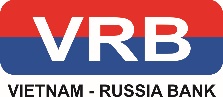 PHƯƠNG ÁN SỬ DỤNG VỐN VAY(áp dụng đối với cho vay tín chấp CBNV và thấu chi tín chấp)PHƯƠNG ÁN SỬ DỤNG VỐN VAY(áp dụng đối với cho vay tín chấp CBNV và thấu chi tín chấp)PHƯƠNG ÁN SỬ DỤNG VỐN VAY(áp dụng đối với cho vay tín chấp CBNV và thấu chi tín chấp)PHƯƠNG ÁN SỬ DỤNG VỐN VAY(áp dụng đối với cho vay tín chấp CBNV và thấu chi tín chấp)PHƯƠNG ÁN SỬ DỤNG VỐN VAY(áp dụng đối với cho vay tín chấp CBNV và thấu chi tín chấp)PHƯƠNG ÁN SỬ DỤNG VỐN VAY(áp dụng đối với cho vay tín chấp CBNV và thấu chi tín chấp)PHƯƠNG ÁN SỬ DỤNG VỐN VAY(áp dụng đối với cho vay tín chấp CBNV và thấu chi tín chấp)PHƯƠNG ÁN SỬ DỤNG VỐN VAY(áp dụng đối với cho vay tín chấp CBNV và thấu chi tín chấp)PHƯƠNG ÁN SỬ DỤNG VỐN VAY(áp dụng đối với cho vay tín chấp CBNV và thấu chi tín chấp)PHƯƠNG ÁN SỬ DỤNG VỐN VAY(áp dụng đối với cho vay tín chấp CBNV và thấu chi tín chấp)PHƯƠNG ÁN SỬ DỤNG VỐN VAY(áp dụng đối với cho vay tín chấp CBNV và thấu chi tín chấp)PHƯƠNG ÁN SỬ DỤNG VỐN VAY(áp dụng đối với cho vay tín chấp CBNV và thấu chi tín chấp)PHƯƠNG ÁN SỬ DỤNG VỐN VAY(áp dụng đối với cho vay tín chấp CBNV và thấu chi tín chấp)PHƯƠNG ÁN SỬ DỤNG VỐN VAY(áp dụng đối với cho vay tín chấp CBNV và thấu chi tín chấp)PHƯƠNG ÁN SỬ DỤNG VỐN VAY(áp dụng đối với cho vay tín chấp CBNV và thấu chi tín chấp)PHƯƠNG ÁN SỬ DỤNG VỐN VAY(áp dụng đối với cho vay tín chấp CBNV và thấu chi tín chấp)PHƯƠNG ÁN SỬ DỤNG VỐN VAY(áp dụng đối với cho vay tín chấp CBNV và thấu chi tín chấp)PHƯƠNG ÁN SỬ DỤNG VỐN VAY(áp dụng đối với cho vay tín chấp CBNV và thấu chi tín chấp)PHƯƠNG ÁN SỬ DỤNG VỐN VAY(áp dụng đối với cho vay tín chấp CBNV và thấu chi tín chấp)PHƯƠNG ÁN SỬ DỤNG VỐN VAY(áp dụng đối với cho vay tín chấp CBNV và thấu chi tín chấp)PHƯƠNG ÁN SỬ DỤNG VỐN VAY(áp dụng đối với cho vay tín chấp CBNV và thấu chi tín chấp)PHƯƠNG ÁN SỬ DỤNG VỐN VAY(áp dụng đối với cho vay tín chấp CBNV và thấu chi tín chấp)PHƯƠNG ÁN SỬ DỤNG VỐN VAY(áp dụng đối với cho vay tín chấp CBNV và thấu chi tín chấp)PHƯƠNG ÁN SỬ DỤNG VỐN VAY(áp dụng đối với cho vay tín chấp CBNV và thấu chi tín chấp)PHƯƠNG ÁN SỬ DỤNG VỐN VAY(áp dụng đối với cho vay tín chấp CBNV và thấu chi tín chấp)Phần dành cho Ngân hàngPhần dành cho Ngân hàngPhần dành cho Ngân hàngPhần dành cho Ngân hàngPhần dành cho Ngân hàngPhần dành cho Ngân hàngPhần dành cho Ngân hàngPhần dành cho Ngân hàngPhần dành cho Ngân hàngPhần dành cho Ngân hàngPHƯƠNG ÁN SỬ DỤNG VỐN VAY(áp dụng đối với cho vay tín chấp CBNV và thấu chi tín chấp)PHƯƠNG ÁN SỬ DỤNG VỐN VAY(áp dụng đối với cho vay tín chấp CBNV và thấu chi tín chấp)PHƯƠNG ÁN SỬ DỤNG VỐN VAY(áp dụng đối với cho vay tín chấp CBNV và thấu chi tín chấp)PHƯƠNG ÁN SỬ DỤNG VỐN VAY(áp dụng đối với cho vay tín chấp CBNV và thấu chi tín chấp)PHƯƠNG ÁN SỬ DỤNG VỐN VAY(áp dụng đối với cho vay tín chấp CBNV và thấu chi tín chấp)PHƯƠNG ÁN SỬ DỤNG VỐN VAY(áp dụng đối với cho vay tín chấp CBNV và thấu chi tín chấp)PHƯƠNG ÁN SỬ DỤNG VỐN VAY(áp dụng đối với cho vay tín chấp CBNV và thấu chi tín chấp)PHƯƠNG ÁN SỬ DỤNG VỐN VAY(áp dụng đối với cho vay tín chấp CBNV và thấu chi tín chấp)PHƯƠNG ÁN SỬ DỤNG VỐN VAY(áp dụng đối với cho vay tín chấp CBNV và thấu chi tín chấp)PHƯƠNG ÁN SỬ DỤNG VỐN VAY(áp dụng đối với cho vay tín chấp CBNV và thấu chi tín chấp)PHƯƠNG ÁN SỬ DỤNG VỐN VAY(áp dụng đối với cho vay tín chấp CBNV và thấu chi tín chấp)PHƯƠNG ÁN SỬ DỤNG VỐN VAY(áp dụng đối với cho vay tín chấp CBNV và thấu chi tín chấp)PHƯƠNG ÁN SỬ DỤNG VỐN VAY(áp dụng đối với cho vay tín chấp CBNV và thấu chi tín chấp)PHƯƠNG ÁN SỬ DỤNG VỐN VAY(áp dụng đối với cho vay tín chấp CBNV và thấu chi tín chấp)PHƯƠNG ÁN SỬ DỤNG VỐN VAY(áp dụng đối với cho vay tín chấp CBNV và thấu chi tín chấp)PHƯƠNG ÁN SỬ DỤNG VỐN VAY(áp dụng đối với cho vay tín chấp CBNV và thấu chi tín chấp)PHƯƠNG ÁN SỬ DỤNG VỐN VAY(áp dụng đối với cho vay tín chấp CBNV và thấu chi tín chấp)PHƯƠNG ÁN SỬ DỤNG VỐN VAY(áp dụng đối với cho vay tín chấp CBNV và thấu chi tín chấp)PHƯƠNG ÁN SỬ DỤNG VỐN VAY(áp dụng đối với cho vay tín chấp CBNV và thấu chi tín chấp)PHƯƠNG ÁN SỬ DỤNG VỐN VAY(áp dụng đối với cho vay tín chấp CBNV và thấu chi tín chấp)PHƯƠNG ÁN SỬ DỤNG VỐN VAY(áp dụng đối với cho vay tín chấp CBNV và thấu chi tín chấp)PHƯƠNG ÁN SỬ DỤNG VỐN VAY(áp dụng đối với cho vay tín chấp CBNV và thấu chi tín chấp)PHƯƠNG ÁN SỬ DỤNG VỐN VAY(áp dụng đối với cho vay tín chấp CBNV và thấu chi tín chấp)PHƯƠNG ÁN SỬ DỤNG VỐN VAY(áp dụng đối với cho vay tín chấp CBNV và thấu chi tín chấp)PHƯƠNG ÁN SỬ DỤNG VỐN VAY(áp dụng đối với cho vay tín chấp CBNV và thấu chi tín chấp)Mã số khách hàng (CIF):Mã số khách hàng (CIF):Mã số khách hàng (CIF):Mã số khách hàng (CIF):Mã số khách hàng (CIF):Mã số khách hàng (CIF):Mã số khách hàng (CIF):Mã số khách hàng (CIF):Mã số khách hàng (CIF):Mã số khách hàng (CIF):Kính gửi: Ngân hàng Liên doanh Việt Nga – Chi nhánh/PGD……….(Ngân hàng)Kính gửi: Ngân hàng Liên doanh Việt Nga – Chi nhánh/PGD……….(Ngân hàng)Kính gửi: Ngân hàng Liên doanh Việt Nga – Chi nhánh/PGD……….(Ngân hàng)Kính gửi: Ngân hàng Liên doanh Việt Nga – Chi nhánh/PGD……….(Ngân hàng)Kính gửi: Ngân hàng Liên doanh Việt Nga – Chi nhánh/PGD……….(Ngân hàng)Kính gửi: Ngân hàng Liên doanh Việt Nga – Chi nhánh/PGD……….(Ngân hàng)Kính gửi: Ngân hàng Liên doanh Việt Nga – Chi nhánh/PGD……….(Ngân hàng)Kính gửi: Ngân hàng Liên doanh Việt Nga – Chi nhánh/PGD……….(Ngân hàng)Kính gửi: Ngân hàng Liên doanh Việt Nga – Chi nhánh/PGD……….(Ngân hàng)Kính gửi: Ngân hàng Liên doanh Việt Nga – Chi nhánh/PGD……….(Ngân hàng)Kính gửi: Ngân hàng Liên doanh Việt Nga – Chi nhánh/PGD……….(Ngân hàng)Kính gửi: Ngân hàng Liên doanh Việt Nga – Chi nhánh/PGD……….(Ngân hàng)Kính gửi: Ngân hàng Liên doanh Việt Nga – Chi nhánh/PGD……….(Ngân hàng)Kính gửi: Ngân hàng Liên doanh Việt Nga – Chi nhánh/PGD……….(Ngân hàng)Kính gửi: Ngân hàng Liên doanh Việt Nga – Chi nhánh/PGD……….(Ngân hàng)Kính gửi: Ngân hàng Liên doanh Việt Nga – Chi nhánh/PGD……….(Ngân hàng)Kính gửi: Ngân hàng Liên doanh Việt Nga – Chi nhánh/PGD……….(Ngân hàng)Kính gửi: Ngân hàng Liên doanh Việt Nga – Chi nhánh/PGD……….(Ngân hàng)Kính gửi: Ngân hàng Liên doanh Việt Nga – Chi nhánh/PGD……….(Ngân hàng)Kính gửi: Ngân hàng Liên doanh Việt Nga – Chi nhánh/PGD……….(Ngân hàng)Kính gửi: Ngân hàng Liên doanh Việt Nga – Chi nhánh/PGD……….(Ngân hàng)Kính gửi: Ngân hàng Liên doanh Việt Nga – Chi nhánh/PGD……….(Ngân hàng)Kính gửi: Ngân hàng Liên doanh Việt Nga – Chi nhánh/PGD……….(Ngân hàng)Kính gửi: Ngân hàng Liên doanh Việt Nga – Chi nhánh/PGD……….(Ngân hàng)Kính gửi: Ngân hàng Liên doanh Việt Nga – Chi nhánh/PGD……….(Ngân hàng)Kính gửi: Ngân hàng Liên doanh Việt Nga – Chi nhánh/PGD……….(Ngân hàng)Kính gửi: Ngân hàng Liên doanh Việt Nga – Chi nhánh/PGD……….(Ngân hàng)Kính gửi: Ngân hàng Liên doanh Việt Nga – Chi nhánh/PGD……….(Ngân hàng)Kính gửi: Ngân hàng Liên doanh Việt Nga – Chi nhánh/PGD……….(Ngân hàng)Kính gửi: Ngân hàng Liên doanh Việt Nga – Chi nhánh/PGD……….(Ngân hàng)Kính gửi: Ngân hàng Liên doanh Việt Nga – Chi nhánh/PGD……….(Ngân hàng)Kính gửi: Ngân hàng Liên doanh Việt Nga – Chi nhánh/PGD……….(Ngân hàng)Kính gửi: Ngân hàng Liên doanh Việt Nga – Chi nhánh/PGD……….(Ngân hàng)Kính gửi: Ngân hàng Liên doanh Việt Nga – Chi nhánh/PGD……….(Ngân hàng)Kính gửi: Ngân hàng Liên doanh Việt Nga – Chi nhánh/PGD……….(Ngân hàng)PHƯƠNG ÁN VAY VỐN PHƯƠNG ÁN VAY VỐN PHƯƠNG ÁN VAY VỐN PHƯƠNG ÁN VAY VỐN PHƯƠNG ÁN VAY VỐN PHƯƠNG ÁN VAY VỐN PHƯƠNG ÁN VAY VỐN PHƯƠNG ÁN VAY VỐN PHƯƠNG ÁN VAY VỐN PHƯƠNG ÁN VAY VỐN PHƯƠNG ÁN VAY VỐN PHƯƠNG ÁN VAY VỐN PHƯƠNG ÁN VAY VỐN PHƯƠNG ÁN VAY VỐN PHƯƠNG ÁN VAY VỐN PHƯƠNG ÁN VAY VỐN PHƯƠNG ÁN VAY VỐN PHƯƠNG ÁN VAY VỐN PHƯƠNG ÁN VAY VỐN PHƯƠNG ÁN VAY VỐN PHƯƠNG ÁN VAY VỐN PHƯƠNG ÁN VAY VỐN PHƯƠNG ÁN VAY VỐN PHƯƠNG ÁN VAY VỐN PHƯƠNG ÁN VAY VỐN PHƯƠNG ÁN VAY VỐN PHƯƠNG ÁN VAY VỐN PHƯƠNG ÁN VAY VỐN PHƯƠNG ÁN VAY VỐN PHƯƠNG ÁN VAY VỐN PHƯƠNG ÁN VAY VỐN PHƯƠNG ÁN VAY VỐN PHƯƠNG ÁN VAY VỐN PHƯƠNG ÁN VAY VỐN PHƯƠNG ÁN VAY VỐN PHƯƠNG ÁN VAY VỐN PHƯƠNG ÁN VAY VỐN PHƯƠNG ÁN VAY VỐN I. THÔNG TIN CÁ NHÂN KHÁCH HÀNG VAY VỐNI. THÔNG TIN CÁ NHÂN KHÁCH HÀNG VAY VỐNI. THÔNG TIN CÁ NHÂN KHÁCH HÀNG VAY VỐNI. THÔNG TIN CÁ NHÂN KHÁCH HÀNG VAY VỐNI. THÔNG TIN CÁ NHÂN KHÁCH HÀNG VAY VỐNI. THÔNG TIN CÁ NHÂN KHÁCH HÀNG VAY VỐNI. THÔNG TIN CÁ NHÂN KHÁCH HÀNG VAY VỐNI. THÔNG TIN CÁ NHÂN KHÁCH HÀNG VAY VỐNI. THÔNG TIN CÁ NHÂN KHÁCH HÀNG VAY VỐNI. THÔNG TIN CÁ NHÂN KHÁCH HÀNG VAY VỐNI. THÔNG TIN CÁ NHÂN KHÁCH HÀNG VAY VỐNI. THÔNG TIN CÁ NHÂN KHÁCH HÀNG VAY VỐNI. THÔNG TIN CÁ NHÂN KHÁCH HÀNG VAY VỐNI. THÔNG TIN CÁ NHÂN KHÁCH HÀNG VAY VỐNI. THÔNG TIN CÁ NHÂN KHÁCH HÀNG VAY VỐNI. THÔNG TIN CÁ NHÂN KHÁCH HÀNG VAY VỐNI. THÔNG TIN CÁ NHÂN KHÁCH HÀNG VAY VỐNI. THÔNG TIN CÁ NHÂN KHÁCH HÀNG VAY VỐNI. THÔNG TIN CÁ NHÂN KHÁCH HÀNG VAY VỐNI. THÔNG TIN CÁ NHÂN KHÁCH HÀNG VAY VỐNI. THÔNG TIN CÁ NHÂN KHÁCH HÀNG VAY VỐNI. THÔNG TIN CÁ NHÂN KHÁCH HÀNG VAY VỐNI. THÔNG TIN CÁ NHÂN KHÁCH HÀNG VAY VỐNI. THÔNG TIN CÁ NHÂN KHÁCH HÀNG VAY VỐNI. THÔNG TIN CÁ NHÂN KHÁCH HÀNG VAY VỐNI. THÔNG TIN CÁ NHÂN KHÁCH HÀNG VAY VỐNI. THÔNG TIN CÁ NHÂN KHÁCH HÀNG VAY VỐNI. THÔNG TIN CÁ NHÂN KHÁCH HÀNG VAY VỐNI. THÔNG TIN CÁ NHÂN KHÁCH HÀNG VAY VỐNI. THÔNG TIN CÁ NHÂN KHÁCH HÀNG VAY VỐNI. THÔNG TIN CÁ NHÂN KHÁCH HÀNG VAY VỐNI. THÔNG TIN CÁ NHÂN KHÁCH HÀNG VAY VỐNI. THÔNG TIN CÁ NHÂN KHÁCH HÀNG VAY VỐNI. THÔNG TIN CÁ NHÂN KHÁCH HÀNG VAY VỐNI. THÔNG TIN CÁ NHÂN KHÁCH HÀNG VAY VỐNI. THÔNG TIN CÁ NHÂN KHÁCH HÀNG VAY VỐNI. THÔNG TIN CÁ NHÂN KHÁCH HÀNG VAY VỐNI. THÔNG TIN CÁ NHÂN KHÁCH HÀNG VAY VỐN1.Họ và tên: (Bên vay)1.Họ và tên: (Bên vay)1.Họ và tên: (Bên vay)1.Họ và tên: (Bên vay)1.Họ và tên: (Bên vay)1.Họ và tên: (Bên vay)1.Họ và tên: (Bên vay)1.Họ và tên: (Bên vay)1.Họ và tên: (Bên vay)1.Họ và tên: (Bên vay)1.Họ và tên: (Bên vay)1.Họ và tên: (Bên vay)1.Họ và tên: (Bên vay)1.Họ và tên: (Bên vay)Ngày sinh:Ngày sinh:Ngày sinh:Ngày sinh:Ngày sinh:Ngày sinh:Ngày sinh:Ngày sinh:Ngày sinh:Ngày sinh:Ngày sinh:Ngày sinh:Ngày sinh:Ngày sinh:Ngày sinh:Ngày sinh:Giới tính:      ☐Nam   ☐Nữ                           Giới tính:      ☐Nam   ☐Nữ                           Giới tính:      ☐Nam   ☐Nữ                           Giới tính:      ☐Nam   ☐Nữ                           Giới tính:      ☐Nam   ☐Nữ                           Giới tính:      ☐Nam   ☐Nữ                           Giới tính:      ☐Nam   ☐Nữ                           Giới tính:      ☐Nam   ☐Nữ                           2.Số CMND/Hộ chiếu:2.Số CMND/Hộ chiếu:2.Số CMND/Hộ chiếu:2.Số CMND/Hộ chiếu:2.Số CMND/Hộ chiếu:2.Số CMND/Hộ chiếu:2.Số CMND/Hộ chiếu:2.Số CMND/Hộ chiếu:2.Số CMND/Hộ chiếu:2.Số CMND/Hộ chiếu:2.Số CMND/Hộ chiếu:2.Số CMND/Hộ chiếu:2.Số CMND/Hộ chiếu:2.Số CMND/Hộ chiếu:Ngày cấp:Ngày cấp:Ngày cấp:Ngày cấp:Ngày cấp:Ngày cấp:Ngày cấp:Ngày cấp:Ngày cấp:Ngày cấp:Ngày cấp:Ngày cấp:Ngày cấp:Ngày cấp:Ngày cấp:Ngày cấp:Nơi cấp:Nơi cấp:Nơi cấp:Nơi cấp:Nơi cấp:Nơi cấp:Nơi cấp:Nơi cấp:3.Địa chỉ thường trú (theo Hộ khẩu/KT3):3.Địa chỉ thường trú (theo Hộ khẩu/KT3):3.Địa chỉ thường trú (theo Hộ khẩu/KT3):3.Địa chỉ thường trú (theo Hộ khẩu/KT3):3.Địa chỉ thường trú (theo Hộ khẩu/KT3):3.Địa chỉ thường trú (theo Hộ khẩu/KT3):3.Địa chỉ thường trú (theo Hộ khẩu/KT3):3.Địa chỉ thường trú (theo Hộ khẩu/KT3):3.Địa chỉ thường trú (theo Hộ khẩu/KT3):3.Địa chỉ thường trú (theo Hộ khẩu/KT3):3.Địa chỉ thường trú (theo Hộ khẩu/KT3):3.Địa chỉ thường trú (theo Hộ khẩu/KT3):3.Địa chỉ thường trú (theo Hộ khẩu/KT3):3.Địa chỉ thường trú (theo Hộ khẩu/KT3):3.Địa chỉ thường trú (theo Hộ khẩu/KT3):3.Địa chỉ thường trú (theo Hộ khẩu/KT3):3.Địa chỉ thường trú (theo Hộ khẩu/KT3):3.Địa chỉ thường trú (theo Hộ khẩu/KT3):3.Địa chỉ thường trú (theo Hộ khẩu/KT3):3.Địa chỉ thường trú (theo Hộ khẩu/KT3):3.Địa chỉ thường trú (theo Hộ khẩu/KT3):3.Địa chỉ thường trú (theo Hộ khẩu/KT3):3.Địa chỉ thường trú (theo Hộ khẩu/KT3):3.Địa chỉ thường trú (theo Hộ khẩu/KT3):3.Địa chỉ thường trú (theo Hộ khẩu/KT3):3.Địa chỉ thường trú (theo Hộ khẩu/KT3):3.Địa chỉ thường trú (theo Hộ khẩu/KT3):3.Địa chỉ thường trú (theo Hộ khẩu/KT3):3.Địa chỉ thường trú (theo Hộ khẩu/KT3):3.Địa chỉ thường trú (theo Hộ khẩu/KT3):3.Địa chỉ thường trú (theo Hộ khẩu/KT3):3.Địa chỉ thường trú (theo Hộ khẩu/KT3):3.Địa chỉ thường trú (theo Hộ khẩu/KT3):3.Địa chỉ thường trú (theo Hộ khẩu/KT3):3.Địa chỉ thường trú (theo Hộ khẩu/KT3):3.Địa chỉ thường trú (theo Hộ khẩu/KT3):3.Địa chỉ thường trú (theo Hộ khẩu/KT3):3.Địa chỉ thường trú (theo Hộ khẩu/KT3):4.Địa chỉ cư trú hiện tại:4.Địa chỉ cư trú hiện tại:4.Địa chỉ cư trú hiện tại:4.Địa chỉ cư trú hiện tại:4.Địa chỉ cư trú hiện tại:4.Địa chỉ cư trú hiện tại:4.Địa chỉ cư trú hiện tại:4.Địa chỉ cư trú hiện tại:4.Địa chỉ cư trú hiện tại:4.Địa chỉ cư trú hiện tại:4.Địa chỉ cư trú hiện tại:4.Địa chỉ cư trú hiện tại:4.Địa chỉ cư trú hiện tại:4.Địa chỉ cư trú hiện tại:4.Địa chỉ cư trú hiện tại:Thời gian ở địa chỉ cư trú hiện tại:      năm       thángThời gian ở địa chỉ cư trú hiện tại:      năm       thángThời gian ở địa chỉ cư trú hiện tại:      năm       thángThời gian ở địa chỉ cư trú hiện tại:      năm       thángThời gian ở địa chỉ cư trú hiện tại:      năm       thángThời gian ở địa chỉ cư trú hiện tại:      năm       thángThời gian ở địa chỉ cư trú hiện tại:      năm       thángThời gian ở địa chỉ cư trú hiện tại:      năm       thángThời gian ở địa chỉ cư trú hiện tại:      năm       thángThời gian ở địa chỉ cư trú hiện tại:      năm       thángThời gian ở địa chỉ cư trú hiện tại:      năm       thángThời gian ở địa chỉ cư trú hiện tại:      năm       thángThời gian ở địa chỉ cư trú hiện tại:      năm       thángThời gian ở địa chỉ cư trú hiện tại:      năm       thángThời gian ở địa chỉ cư trú hiện tại:      năm       thángThời gian ở địa chỉ cư trú hiện tại:      năm       thángThời gian ở địa chỉ cư trú hiện tại:      năm       thángThời gian ở địa chỉ cư trú hiện tại:      năm       thángThời gian ở địa chỉ cư trú hiện tại:      năm       thángThời gian ở địa chỉ cư trú hiện tại:      năm       thángThời gian ở địa chỉ cư trú hiện tại:      năm       thángThời gian ở địa chỉ cư trú hiện tại:      năm       thángThời gian ở địa chỉ cư trú hiện tại:      năm       tháng5.Điện thoại cố định:5.Điện thoại cố định:5.Điện thoại cố định:5.Điện thoại cố định:5.Điện thoại cố định:5.Điện thoại cố định:5.Điện thoại cố định:5.Điện thoại cố định:5.Điện thoại cố định:5.Điện thoại cố định:5.Điện thoại cố định:Điện thoại di động:Điện thoại di động:Điện thoại di động:Điện thoại di động:Điện thoại di động:Điện thoại di động:Điện thoại di động:Điện thoại di động:Điện thoại di động:Điện thoại di động:Điện thoại di động:Điện thoại di động:Điện thoại di động:Điện thoại di động:Điện thoại di động:Điện thoại di động:Điện thoại di động:Điện thoại di động:Email:Email:Email:Email:Email:Email:Email:Email:Email:6.Trình độ học vấn: ☐Sau đại học    ☐Đại học    ☐Cao đẳng, trung cấp   ☐Khác:………..	6.Trình độ học vấn: ☐Sau đại học    ☐Đại học    ☐Cao đẳng, trung cấp   ☐Khác:………..	6.Trình độ học vấn: ☐Sau đại học    ☐Đại học    ☐Cao đẳng, trung cấp   ☐Khác:………..	6.Trình độ học vấn: ☐Sau đại học    ☐Đại học    ☐Cao đẳng, trung cấp   ☐Khác:………..	6.Trình độ học vấn: ☐Sau đại học    ☐Đại học    ☐Cao đẳng, trung cấp   ☐Khác:………..	6.Trình độ học vấn: ☐Sau đại học    ☐Đại học    ☐Cao đẳng, trung cấp   ☐Khác:………..	6.Trình độ học vấn: ☐Sau đại học    ☐Đại học    ☐Cao đẳng, trung cấp   ☐Khác:………..	6.Trình độ học vấn: ☐Sau đại học    ☐Đại học    ☐Cao đẳng, trung cấp   ☐Khác:………..	6.Trình độ học vấn: ☐Sau đại học    ☐Đại học    ☐Cao đẳng, trung cấp   ☐Khác:………..	6.Trình độ học vấn: ☐Sau đại học    ☐Đại học    ☐Cao đẳng, trung cấp   ☐Khác:………..	6.Trình độ học vấn: ☐Sau đại học    ☐Đại học    ☐Cao đẳng, trung cấp   ☐Khác:………..	6.Trình độ học vấn: ☐Sau đại học    ☐Đại học    ☐Cao đẳng, trung cấp   ☐Khác:………..	6.Trình độ học vấn: ☐Sau đại học    ☐Đại học    ☐Cao đẳng, trung cấp   ☐Khác:………..	6.Trình độ học vấn: ☐Sau đại học    ☐Đại học    ☐Cao đẳng, trung cấp   ☐Khác:………..	6.Trình độ học vấn: ☐Sau đại học    ☐Đại học    ☐Cao đẳng, trung cấp   ☐Khác:………..	6.Trình độ học vấn: ☐Sau đại học    ☐Đại học    ☐Cao đẳng, trung cấp   ☐Khác:………..	6.Trình độ học vấn: ☐Sau đại học    ☐Đại học    ☐Cao đẳng, trung cấp   ☐Khác:………..	6.Trình độ học vấn: ☐Sau đại học    ☐Đại học    ☐Cao đẳng, trung cấp   ☐Khác:………..	6.Trình độ học vấn: ☐Sau đại học    ☐Đại học    ☐Cao đẳng, trung cấp   ☐Khác:………..	6.Trình độ học vấn: ☐Sau đại học    ☐Đại học    ☐Cao đẳng, trung cấp   ☐Khác:………..	6.Trình độ học vấn: ☐Sau đại học    ☐Đại học    ☐Cao đẳng, trung cấp   ☐Khác:………..	6.Trình độ học vấn: ☐Sau đại học    ☐Đại học    ☐Cao đẳng, trung cấp   ☐Khác:………..	6.Trình độ học vấn: ☐Sau đại học    ☐Đại học    ☐Cao đẳng, trung cấp   ☐Khác:………..	6.Trình độ học vấn: ☐Sau đại học    ☐Đại học    ☐Cao đẳng, trung cấp   ☐Khác:………..	6.Trình độ học vấn: ☐Sau đại học    ☐Đại học    ☐Cao đẳng, trung cấp   ☐Khác:………..	6.Trình độ học vấn: ☐Sau đại học    ☐Đại học    ☐Cao đẳng, trung cấp   ☐Khác:………..	6.Trình độ học vấn: ☐Sau đại học    ☐Đại học    ☐Cao đẳng, trung cấp   ☐Khác:………..	6.Trình độ học vấn: ☐Sau đại học    ☐Đại học    ☐Cao đẳng, trung cấp   ☐Khác:………..	6.Trình độ học vấn: ☐Sau đại học    ☐Đại học    ☐Cao đẳng, trung cấp   ☐Khác:………..	6.Trình độ học vấn: ☐Sau đại học    ☐Đại học    ☐Cao đẳng, trung cấp   ☐Khác:………..	6.Trình độ học vấn: ☐Sau đại học    ☐Đại học    ☐Cao đẳng, trung cấp   ☐Khác:………..	6.Trình độ học vấn: ☐Sau đại học    ☐Đại học    ☐Cao đẳng, trung cấp   ☐Khác:………..	6.Trình độ học vấn: ☐Sau đại học    ☐Đại học    ☐Cao đẳng, trung cấp   ☐Khác:………..	6.Trình độ học vấn: ☐Sau đại học    ☐Đại học    ☐Cao đẳng, trung cấp   ☐Khác:………..	6.Trình độ học vấn: ☐Sau đại học    ☐Đại học    ☐Cao đẳng, trung cấp   ☐Khác:………..	6.Trình độ học vấn: ☐Sau đại học    ☐Đại học    ☐Cao đẳng, trung cấp   ☐Khác:………..	6.Trình độ học vấn: ☐Sau đại học    ☐Đại học    ☐Cao đẳng, trung cấp   ☐Khác:………..	6.Trình độ học vấn: ☐Sau đại học    ☐Đại học    ☐Cao đẳng, trung cấp   ☐Khác:………..	7. Địa chỉ Facebook/Zalo:7. Địa chỉ Facebook/Zalo:7. Địa chỉ Facebook/Zalo:7. Địa chỉ Facebook/Zalo:7. Địa chỉ Facebook/Zalo:7. Địa chỉ Facebook/Zalo:7. Địa chỉ Facebook/Zalo:7. Địa chỉ Facebook/Zalo:7. Địa chỉ Facebook/Zalo:7. Địa chỉ Facebook/Zalo:7. Địa chỉ Facebook/Zalo:7. Địa chỉ Facebook/Zalo:7. Địa chỉ Facebook/Zalo:7. Địa chỉ Facebook/Zalo:7. Địa chỉ Facebook/Zalo:7. Địa chỉ Facebook/Zalo:7. Địa chỉ Facebook/Zalo:7. Địa chỉ Facebook/Zalo:7. Địa chỉ Facebook/Zalo:7. Địa chỉ Facebook/Zalo:7. Địa chỉ Facebook/Zalo:7. Địa chỉ Facebook/Zalo:7. Địa chỉ Facebook/Zalo:7. Địa chỉ Facebook/Zalo:7. Địa chỉ Facebook/Zalo:7. Địa chỉ Facebook/Zalo:7. Địa chỉ Facebook/Zalo:7. Địa chỉ Facebook/Zalo:7. Địa chỉ Facebook/Zalo:7. Địa chỉ Facebook/Zalo:7. Địa chỉ Facebook/Zalo:7. Địa chỉ Facebook/Zalo:7. Địa chỉ Facebook/Zalo:7. Địa chỉ Facebook/Zalo:7. Địa chỉ Facebook/Zalo:7. Địa chỉ Facebook/Zalo:7. Địa chỉ Facebook/Zalo:7. Địa chỉ Facebook/Zalo:8.Tình trạng hôn nhân: ☐Độc thân ☐Đã lập gia đìnhGiấy chứng nhận số: ……..8.Tình trạng hôn nhân: ☐Độc thân ☐Đã lập gia đìnhGiấy chứng nhận số: ……..8.Tình trạng hôn nhân: ☐Độc thân ☐Đã lập gia đìnhGiấy chứng nhận số: ……..8.Tình trạng hôn nhân: ☐Độc thân ☐Đã lập gia đìnhGiấy chứng nhận số: ……..8.Tình trạng hôn nhân: ☐Độc thân ☐Đã lập gia đìnhGiấy chứng nhận số: ……..8.Tình trạng hôn nhân: ☐Độc thân ☐Đã lập gia đìnhGiấy chứng nhận số: ……..8.Tình trạng hôn nhân: ☐Độc thân ☐Đã lập gia đìnhGiấy chứng nhận số: ……..8.Tình trạng hôn nhân: ☐Độc thân ☐Đã lập gia đìnhGiấy chứng nhận số: ……..8.Tình trạng hôn nhân: ☐Độc thân ☐Đã lập gia đìnhGiấy chứng nhận số: ……..8.Tình trạng hôn nhân: ☐Độc thân ☐Đã lập gia đìnhGiấy chứng nhận số: ……..8.Tình trạng hôn nhân: ☐Độc thân ☐Đã lập gia đìnhGiấy chứng nhận số: ……..8.Tình trạng hôn nhân: ☐Độc thân ☐Đã lập gia đìnhGiấy chứng nhận số: ……..8.Tình trạng hôn nhân: ☐Độc thân ☐Đã lập gia đìnhGiấy chứng nhận số: ……..8.Tình trạng hôn nhân: ☐Độc thân ☐Đã lập gia đìnhGiấy chứng nhận số: ……..8.Tình trạng hôn nhân: ☐Độc thân ☐Đã lập gia đìnhGiấy chứng nhận số: ……..8.Tình trạng hôn nhân: ☐Độc thân ☐Đã lập gia đìnhGiấy chứng nhận số: ……..8.Tình trạng hôn nhân: ☐Độc thân ☐Đã lập gia đìnhGiấy chứng nhận số: ……..8.Tình trạng hôn nhân: ☐Độc thân ☐Đã lập gia đìnhGiấy chứng nhận số: ……..8.Tình trạng hôn nhân: ☐Độc thân ☐Đã lập gia đìnhGiấy chứng nhận số: ……..8.Tình trạng hôn nhân: ☐Độc thân ☐Đã lập gia đìnhGiấy chứng nhận số: ……..Số người phụ thuộc về tài chính:      ngườiSố người phụ thuộc về tài chính:      ngườiSố người phụ thuộc về tài chính:      ngườiSố người phụ thuộc về tài chính:      ngườiSố người phụ thuộc về tài chính:      ngườiSố người phụ thuộc về tài chính:      ngườiSố người phụ thuộc về tài chính:      ngườiSố người phụ thuộc về tài chính:      ngườiSố người phụ thuộc về tài chính:      ngườiSố người phụ thuộc về tài chính:      ngườiSố người phụ thuộc về tài chính:      ngườiSố người phụ thuộc về tài chính:      ngườiSố người phụ thuộc về tài chính:      ngườiSố người phụ thuộc về tài chính:      ngườiSố người phụ thuộc về tài chính:      ngườiSố người phụ thuộc về tài chính:      ngườiSố người phụ thuộc về tài chính:      ngườiSố người phụ thuộc về tài chính:      người9. Loại nhà đang ở:☐ Nhà bố mẹ                                   ☐ Sở hữu riêng                                ☐ Mua trả góp☐ Nhà thuê                                      ☐ Khác:…….9. Loại nhà đang ở:☐ Nhà bố mẹ                                   ☐ Sở hữu riêng                                ☐ Mua trả góp☐ Nhà thuê                                      ☐ Khác:…….9. Loại nhà đang ở:☐ Nhà bố mẹ                                   ☐ Sở hữu riêng                                ☐ Mua trả góp☐ Nhà thuê                                      ☐ Khác:…….9. Loại nhà đang ở:☐ Nhà bố mẹ                                   ☐ Sở hữu riêng                                ☐ Mua trả góp☐ Nhà thuê                                      ☐ Khác:…….9. Loại nhà đang ở:☐ Nhà bố mẹ                                   ☐ Sở hữu riêng                                ☐ Mua trả góp☐ Nhà thuê                                      ☐ Khác:…….9. Loại nhà đang ở:☐ Nhà bố mẹ                                   ☐ Sở hữu riêng                                ☐ Mua trả góp☐ Nhà thuê                                      ☐ Khác:…….9. Loại nhà đang ở:☐ Nhà bố mẹ                                   ☐ Sở hữu riêng                                ☐ Mua trả góp☐ Nhà thuê                                      ☐ Khác:…….9. Loại nhà đang ở:☐ Nhà bố mẹ                                   ☐ Sở hữu riêng                                ☐ Mua trả góp☐ Nhà thuê                                      ☐ Khác:…….9. Loại nhà đang ở:☐ Nhà bố mẹ                                   ☐ Sở hữu riêng                                ☐ Mua trả góp☐ Nhà thuê                                      ☐ Khác:…….9. Loại nhà đang ở:☐ Nhà bố mẹ                                   ☐ Sở hữu riêng                                ☐ Mua trả góp☐ Nhà thuê                                      ☐ Khác:…….9. Loại nhà đang ở:☐ Nhà bố mẹ                                   ☐ Sở hữu riêng                                ☐ Mua trả góp☐ Nhà thuê                                      ☐ Khác:…….9. Loại nhà đang ở:☐ Nhà bố mẹ                                   ☐ Sở hữu riêng                                ☐ Mua trả góp☐ Nhà thuê                                      ☐ Khác:…….9. Loại nhà đang ở:☐ Nhà bố mẹ                                   ☐ Sở hữu riêng                                ☐ Mua trả góp☐ Nhà thuê                                      ☐ Khác:…….9. Loại nhà đang ở:☐ Nhà bố mẹ                                   ☐ Sở hữu riêng                                ☐ Mua trả góp☐ Nhà thuê                                      ☐ Khác:…….9. Loại nhà đang ở:☐ Nhà bố mẹ                                   ☐ Sở hữu riêng                                ☐ Mua trả góp☐ Nhà thuê                                      ☐ Khác:…….9. Loại nhà đang ở:☐ Nhà bố mẹ                                   ☐ Sở hữu riêng                                ☐ Mua trả góp☐ Nhà thuê                                      ☐ Khác:…….9. Loại nhà đang ở:☐ Nhà bố mẹ                                   ☐ Sở hữu riêng                                ☐ Mua trả góp☐ Nhà thuê                                      ☐ Khác:…….9. Loại nhà đang ở:☐ Nhà bố mẹ                                   ☐ Sở hữu riêng                                ☐ Mua trả góp☐ Nhà thuê                                      ☐ Khác:…….9. Loại nhà đang ở:☐ Nhà bố mẹ                                   ☐ Sở hữu riêng                                ☐ Mua trả góp☐ Nhà thuê                                      ☐ Khác:…….9. Loại nhà đang ở:☐ Nhà bố mẹ                                   ☐ Sở hữu riêng                                ☐ Mua trả góp☐ Nhà thuê                                      ☐ Khác:…….9. Loại nhà đang ở:☐ Nhà bố mẹ                                   ☐ Sở hữu riêng                                ☐ Mua trả góp☐ Nhà thuê                                      ☐ Khác:…….9. Loại nhà đang ở:☐ Nhà bố mẹ                                   ☐ Sở hữu riêng                                ☐ Mua trả góp☐ Nhà thuê                                      ☐ Khác:…….9. Loại nhà đang ở:☐ Nhà bố mẹ                                   ☐ Sở hữu riêng                                ☐ Mua trả góp☐ Nhà thuê                                      ☐ Khác:…….9. Loại nhà đang ở:☐ Nhà bố mẹ                                   ☐ Sở hữu riêng                                ☐ Mua trả góp☐ Nhà thuê                                      ☐ Khác:…….9. Loại nhà đang ở:☐ Nhà bố mẹ                                   ☐ Sở hữu riêng                                ☐ Mua trả góp☐ Nhà thuê                                      ☐ Khác:…….9. Loại nhà đang ở:☐ Nhà bố mẹ                                   ☐ Sở hữu riêng                                ☐ Mua trả góp☐ Nhà thuê                                      ☐ Khác:…….9. Loại nhà đang ở:☐ Nhà bố mẹ                                   ☐ Sở hữu riêng                                ☐ Mua trả góp☐ Nhà thuê                                      ☐ Khác:…….9. Loại nhà đang ở:☐ Nhà bố mẹ                                   ☐ Sở hữu riêng                                ☐ Mua trả góp☐ Nhà thuê                                      ☐ Khác:…….9. Loại nhà đang ở:☐ Nhà bố mẹ                                   ☐ Sở hữu riêng                                ☐ Mua trả góp☐ Nhà thuê                                      ☐ Khác:…….9. Loại nhà đang ở:☐ Nhà bố mẹ                                   ☐ Sở hữu riêng                                ☐ Mua trả góp☐ Nhà thuê                                      ☐ Khác:…….9. Loại nhà đang ở:☐ Nhà bố mẹ                                   ☐ Sở hữu riêng                                ☐ Mua trả góp☐ Nhà thuê                                      ☐ Khác:…….9. Loại nhà đang ở:☐ Nhà bố mẹ                                   ☐ Sở hữu riêng                                ☐ Mua trả góp☐ Nhà thuê                                      ☐ Khác:…….9. Loại nhà đang ở:☐ Nhà bố mẹ                                   ☐ Sở hữu riêng                                ☐ Mua trả góp☐ Nhà thuê                                      ☐ Khác:…….9. Loại nhà đang ở:☐ Nhà bố mẹ                                   ☐ Sở hữu riêng                                ☐ Mua trả góp☐ Nhà thuê                                      ☐ Khác:…….9. Loại nhà đang ở:☐ Nhà bố mẹ                                   ☐ Sở hữu riêng                                ☐ Mua trả góp☐ Nhà thuê                                      ☐ Khác:…….9. Loại nhà đang ở:☐ Nhà bố mẹ                                   ☐ Sở hữu riêng                                ☐ Mua trả góp☐ Nhà thuê                                      ☐ Khác:…….9. Loại nhà đang ở:☐ Nhà bố mẹ                                   ☐ Sở hữu riêng                                ☐ Mua trả góp☐ Nhà thuê                                      ☐ Khác:…….9. Loại nhà đang ở:☐ Nhà bố mẹ                                   ☐ Sở hữu riêng                                ☐ Mua trả góp☐ Nhà thuê                                      ☐ Khác:…….10. Nghề nghiệp : ………………………………………………..Theo Hợp đồng lao động số …………………… ngày ký………………………………......10. Nghề nghiệp : ………………………………………………..Theo Hợp đồng lao động số …………………… ngày ký………………………………......10. Nghề nghiệp : ………………………………………………..Theo Hợp đồng lao động số …………………… ngày ký………………………………......10. Nghề nghiệp : ………………………………………………..Theo Hợp đồng lao động số …………………… ngày ký………………………………......10. Nghề nghiệp : ………………………………………………..Theo Hợp đồng lao động số …………………… ngày ký………………………………......10. Nghề nghiệp : ………………………………………………..Theo Hợp đồng lao động số …………………… ngày ký………………………………......10. Nghề nghiệp : ………………………………………………..Theo Hợp đồng lao động số …………………… ngày ký………………………………......10. Nghề nghiệp : ………………………………………………..Theo Hợp đồng lao động số …………………… ngày ký………………………………......10. Nghề nghiệp : ………………………………………………..Theo Hợp đồng lao động số …………………… ngày ký………………………………......10. Nghề nghiệp : ………………………………………………..Theo Hợp đồng lao động số …………………… ngày ký………………………………......10. Nghề nghiệp : ………………………………………………..Theo Hợp đồng lao động số …………………… ngày ký………………………………......10. Nghề nghiệp : ………………………………………………..Theo Hợp đồng lao động số …………………… ngày ký………………………………......10. Nghề nghiệp : ………………………………………………..Theo Hợp đồng lao động số …………………… ngày ký………………………………......10. Nghề nghiệp : ………………………………………………..Theo Hợp đồng lao động số …………………… ngày ký………………………………......10. Nghề nghiệp : ………………………………………………..Theo Hợp đồng lao động số …………………… ngày ký………………………………......10. Nghề nghiệp : ………………………………………………..Theo Hợp đồng lao động số …………………… ngày ký………………………………......10. Nghề nghiệp : ………………………………………………..Theo Hợp đồng lao động số …………………… ngày ký………………………………......10. Nghề nghiệp : ………………………………………………..Theo Hợp đồng lao động số …………………… ngày ký………………………………......10. Nghề nghiệp : ………………………………………………..Theo Hợp đồng lao động số …………………… ngày ký………………………………......10. Nghề nghiệp : ………………………………………………..Theo Hợp đồng lao động số …………………… ngày ký………………………………......10. Nghề nghiệp : ………………………………………………..Theo Hợp đồng lao động số …………………… ngày ký………………………………......10. Nghề nghiệp : ………………………………………………..Theo Hợp đồng lao động số …………………… ngày ký………………………………......10. Nghề nghiệp : ………………………………………………..Theo Hợp đồng lao động số …………………… ngày ký………………………………......10. Nghề nghiệp : ………………………………………………..Theo Hợp đồng lao động số …………………… ngày ký………………………………......10. Nghề nghiệp : ………………………………………………..Theo Hợp đồng lao động số …………………… ngày ký………………………………......10. Nghề nghiệp : ………………………………………………..Theo Hợp đồng lao động số …………………… ngày ký………………………………......10. Nghề nghiệp : ………………………………………………..Theo Hợp đồng lao động số …………………… ngày ký………………………………......10. Nghề nghiệp : ………………………………………………..Theo Hợp đồng lao động số …………………… ngày ký………………………………......10. Nghề nghiệp : ………………………………………………..Theo Hợp đồng lao động số …………………… ngày ký………………………………......10. Nghề nghiệp : ………………………………………………..Theo Hợp đồng lao động số …………………… ngày ký………………………………......10. Nghề nghiệp : ………………………………………………..Theo Hợp đồng lao động số …………………… ngày ký………………………………......10. Nghề nghiệp : ………………………………………………..Theo Hợp đồng lao động số …………………… ngày ký………………………………......10. Nghề nghiệp : ………………………………………………..Theo Hợp đồng lao động số …………………… ngày ký………………………………......10. Nghề nghiệp : ………………………………………………..Theo Hợp đồng lao động số …………………… ngày ký………………………………......10. Nghề nghiệp : ………………………………………………..Theo Hợp đồng lao động số …………………… ngày ký………………………………......10. Nghề nghiệp : ………………………………………………..Theo Hợp đồng lao động số …………………… ngày ký………………………………......10. Nghề nghiệp : ………………………………………………..Theo Hợp đồng lao động số …………………… ngày ký………………………………......10. Nghề nghiệp : ………………………………………………..Theo Hợp đồng lao động số …………………… ngày ký………………………………......Vị trí công tác: Vị trí công tác: Vị trí công tác: Vị trí công tác: Vị trí công tác: Vị trí công tác: Vị trí công tác: Vị trí công tác: Vị trí công tác: Vị trí công tác: Vị trí công tác: Vị trí công tác: Vị trí công tác: Vị trí công tác: Vị trí công tác: Thời gian công tác tại đơn vị hiện tại:	     năm	   thángThời gian công tác tại đơn vị hiện tại:	     năm	   thángThời gian công tác tại đơn vị hiện tại:	     năm	   thángThời gian công tác tại đơn vị hiện tại:	     năm	   thángThời gian công tác tại đơn vị hiện tại:	     năm	   thángThời gian công tác tại đơn vị hiện tại:	     năm	   thángThời gian công tác tại đơn vị hiện tại:	     năm	   thángThời gian công tác tại đơn vị hiện tại:	     năm	   thángThời gian công tác tại đơn vị hiện tại:	     năm	   thángThời gian công tác tại đơn vị hiện tại:	     năm	   thángThời gian công tác tại đơn vị hiện tại:	     năm	   thángThời gian công tác tại đơn vị hiện tại:	     năm	   thángThời gian công tác tại đơn vị hiện tại:	     năm	   thángThời gian công tác tại đơn vị hiện tại:	     năm	   thángThời gian công tác tại đơn vị hiện tại:	     năm	   thángThời gian công tác tại đơn vị hiện tại:	     năm	   thángThời gian công tác tại đơn vị hiện tại:	     năm	   thángThời gian công tác tại đơn vị hiện tại:	     năm	   thángThời gian công tác tại đơn vị hiện tại:	     năm	   thángThời gian công tác tại đơn vị hiện tại:	     năm	   thángThời gian công tác tại đơn vị hiện tại:	     năm	   thángThời gian công tác tại đơn vị hiện tại:	     năm	   thángThời gian công tác tại đơn vị hiện tại:	     năm	   thángThâm niên công tác (tổng thời gian đã đi làm tính đến thời điểm hiện tại):	năm	    thángThâm niên công tác (tổng thời gian đã đi làm tính đến thời điểm hiện tại):	năm	    thángThâm niên công tác (tổng thời gian đã đi làm tính đến thời điểm hiện tại):	năm	    thángThâm niên công tác (tổng thời gian đã đi làm tính đến thời điểm hiện tại):	năm	    thángThâm niên công tác (tổng thời gian đã đi làm tính đến thời điểm hiện tại):	năm	    thángThâm niên công tác (tổng thời gian đã đi làm tính đến thời điểm hiện tại):	năm	    thángThâm niên công tác (tổng thời gian đã đi làm tính đến thời điểm hiện tại):	năm	    thángThâm niên công tác (tổng thời gian đã đi làm tính đến thời điểm hiện tại):	năm	    thángThâm niên công tác (tổng thời gian đã đi làm tính đến thời điểm hiện tại):	năm	    thángThâm niên công tác (tổng thời gian đã đi làm tính đến thời điểm hiện tại):	năm	    thángThâm niên công tác (tổng thời gian đã đi làm tính đến thời điểm hiện tại):	năm	    thángThâm niên công tác (tổng thời gian đã đi làm tính đến thời điểm hiện tại):	năm	    thángThâm niên công tác (tổng thời gian đã đi làm tính đến thời điểm hiện tại):	năm	    thángThâm niên công tác (tổng thời gian đã đi làm tính đến thời điểm hiện tại):	năm	    thángThâm niên công tác (tổng thời gian đã đi làm tính đến thời điểm hiện tại):	năm	    thángThâm niên công tác (tổng thời gian đã đi làm tính đến thời điểm hiện tại):	năm	    thángThâm niên công tác (tổng thời gian đã đi làm tính đến thời điểm hiện tại):	năm	    thángThâm niên công tác (tổng thời gian đã đi làm tính đến thời điểm hiện tại):	năm	    thángThâm niên công tác (tổng thời gian đã đi làm tính đến thời điểm hiện tại):	năm	    thángThâm niên công tác (tổng thời gian đã đi làm tính đến thời điểm hiện tại):	năm	    thángThâm niên công tác (tổng thời gian đã đi làm tính đến thời điểm hiện tại):	năm	    thángThâm niên công tác (tổng thời gian đã đi làm tính đến thời điểm hiện tại):	năm	    thángThâm niên công tác (tổng thời gian đã đi làm tính đến thời điểm hiện tại):	năm	    thángThâm niên công tác (tổng thời gian đã đi làm tính đến thời điểm hiện tại):	năm	    thángThâm niên công tác (tổng thời gian đã đi làm tính đến thời điểm hiện tại):	năm	    thángThâm niên công tác (tổng thời gian đã đi làm tính đến thời điểm hiện tại):	năm	    thángThâm niên công tác (tổng thời gian đã đi làm tính đến thời điểm hiện tại):	năm	    thángThâm niên công tác (tổng thời gian đã đi làm tính đến thời điểm hiện tại):	năm	    thángThâm niên công tác (tổng thời gian đã đi làm tính đến thời điểm hiện tại):	năm	    thángThâm niên công tác (tổng thời gian đã đi làm tính đến thời điểm hiện tại):	năm	    thángThâm niên công tác (tổng thời gian đã đi làm tính đến thời điểm hiện tại):	năm	    thángThâm niên công tác (tổng thời gian đã đi làm tính đến thời điểm hiện tại):	năm	    thángThâm niên công tác (tổng thời gian đã đi làm tính đến thời điểm hiện tại):	năm	    thángThâm niên công tác (tổng thời gian đã đi làm tính đến thời điểm hiện tại):	năm	    thángThâm niên công tác (tổng thời gian đã đi làm tính đến thời điểm hiện tại):	năm	    thángThâm niên công tác (tổng thời gian đã đi làm tính đến thời điểm hiện tại):	năm	    thángThâm niên công tác (tổng thời gian đã đi làm tính đến thời điểm hiện tại):	năm	    thángThâm niên công tác (tổng thời gian đã đi làm tính đến thời điểm hiện tại):	năm	    tháng11. Loại hợp đồng lao động:☐ < 01 năm                                     ☐ Trên 03 đến 05 năm                     ☐ Khác:…….☐ Từ 01 đến 03 năm                       ☐ Không xác định thời hạn11. Loại hợp đồng lao động:☐ < 01 năm                                     ☐ Trên 03 đến 05 năm                     ☐ Khác:…….☐ Từ 01 đến 03 năm                       ☐ Không xác định thời hạn11. Loại hợp đồng lao động:☐ < 01 năm                                     ☐ Trên 03 đến 05 năm                     ☐ Khác:…….☐ Từ 01 đến 03 năm                       ☐ Không xác định thời hạn11. Loại hợp đồng lao động:☐ < 01 năm                                     ☐ Trên 03 đến 05 năm                     ☐ Khác:…….☐ Từ 01 đến 03 năm                       ☐ Không xác định thời hạn11. Loại hợp đồng lao động:☐ < 01 năm                                     ☐ Trên 03 đến 05 năm                     ☐ Khác:…….☐ Từ 01 đến 03 năm                       ☐ Không xác định thời hạn11. Loại hợp đồng lao động:☐ < 01 năm                                     ☐ Trên 03 đến 05 năm                     ☐ Khác:…….☐ Từ 01 đến 03 năm                       ☐ Không xác định thời hạn11. Loại hợp đồng lao động:☐ < 01 năm                                     ☐ Trên 03 đến 05 năm                     ☐ Khác:…….☐ Từ 01 đến 03 năm                       ☐ Không xác định thời hạn11. Loại hợp đồng lao động:☐ < 01 năm                                     ☐ Trên 03 đến 05 năm                     ☐ Khác:…….☐ Từ 01 đến 03 năm                       ☐ Không xác định thời hạn11. Loại hợp đồng lao động:☐ < 01 năm                                     ☐ Trên 03 đến 05 năm                     ☐ Khác:…….☐ Từ 01 đến 03 năm                       ☐ Không xác định thời hạn11. Loại hợp đồng lao động:☐ < 01 năm                                     ☐ Trên 03 đến 05 năm                     ☐ Khác:…….☐ Từ 01 đến 03 năm                       ☐ Không xác định thời hạn11. Loại hợp đồng lao động:☐ < 01 năm                                     ☐ Trên 03 đến 05 năm                     ☐ Khác:…….☐ Từ 01 đến 03 năm                       ☐ Không xác định thời hạn11. Loại hợp đồng lao động:☐ < 01 năm                                     ☐ Trên 03 đến 05 năm                     ☐ Khác:…….☐ Từ 01 đến 03 năm                       ☐ Không xác định thời hạn11. Loại hợp đồng lao động:☐ < 01 năm                                     ☐ Trên 03 đến 05 năm                     ☐ Khác:…….☐ Từ 01 đến 03 năm                       ☐ Không xác định thời hạn11. Loại hợp đồng lao động:☐ < 01 năm                                     ☐ Trên 03 đến 05 năm                     ☐ Khác:…….☐ Từ 01 đến 03 năm                       ☐ Không xác định thời hạn11. Loại hợp đồng lao động:☐ < 01 năm                                     ☐ Trên 03 đến 05 năm                     ☐ Khác:…….☐ Từ 01 đến 03 năm                       ☐ Không xác định thời hạn11. Loại hợp đồng lao động:☐ < 01 năm                                     ☐ Trên 03 đến 05 năm                     ☐ Khác:…….☐ Từ 01 đến 03 năm                       ☐ Không xác định thời hạn11. Loại hợp đồng lao động:☐ < 01 năm                                     ☐ Trên 03 đến 05 năm                     ☐ Khác:…….☐ Từ 01 đến 03 năm                       ☐ Không xác định thời hạn11. Loại hợp đồng lao động:☐ < 01 năm                                     ☐ Trên 03 đến 05 năm                     ☐ Khác:…….☐ Từ 01 đến 03 năm                       ☐ Không xác định thời hạn11. Loại hợp đồng lao động:☐ < 01 năm                                     ☐ Trên 03 đến 05 năm                     ☐ Khác:…….☐ Từ 01 đến 03 năm                       ☐ Không xác định thời hạn11. Loại hợp đồng lao động:☐ < 01 năm                                     ☐ Trên 03 đến 05 năm                     ☐ Khác:…….☐ Từ 01 đến 03 năm                       ☐ Không xác định thời hạn11. Loại hợp đồng lao động:☐ < 01 năm                                     ☐ Trên 03 đến 05 năm                     ☐ Khác:…….☐ Từ 01 đến 03 năm                       ☐ Không xác định thời hạn11. Loại hợp đồng lao động:☐ < 01 năm                                     ☐ Trên 03 đến 05 năm                     ☐ Khác:…….☐ Từ 01 đến 03 năm                       ☐ Không xác định thời hạn11. Loại hợp đồng lao động:☐ < 01 năm                                     ☐ Trên 03 đến 05 năm                     ☐ Khác:…….☐ Từ 01 đến 03 năm                       ☐ Không xác định thời hạn11. Loại hợp đồng lao động:☐ < 01 năm                                     ☐ Trên 03 đến 05 năm                     ☐ Khác:…….☐ Từ 01 đến 03 năm                       ☐ Không xác định thời hạn11. Loại hợp đồng lao động:☐ < 01 năm                                     ☐ Trên 03 đến 05 năm                     ☐ Khác:…….☐ Từ 01 đến 03 năm                       ☐ Không xác định thời hạn11. Loại hợp đồng lao động:☐ < 01 năm                                     ☐ Trên 03 đến 05 năm                     ☐ Khác:…….☐ Từ 01 đến 03 năm                       ☐ Không xác định thời hạn11. Loại hợp đồng lao động:☐ < 01 năm                                     ☐ Trên 03 đến 05 năm                     ☐ Khác:…….☐ Từ 01 đến 03 năm                       ☐ Không xác định thời hạn11. Loại hợp đồng lao động:☐ < 01 năm                                     ☐ Trên 03 đến 05 năm                     ☐ Khác:…….☐ Từ 01 đến 03 năm                       ☐ Không xác định thời hạn11. Loại hợp đồng lao động:☐ < 01 năm                                     ☐ Trên 03 đến 05 năm                     ☐ Khác:…….☐ Từ 01 đến 03 năm                       ☐ Không xác định thời hạn11. Loại hợp đồng lao động:☐ < 01 năm                                     ☐ Trên 03 đến 05 năm                     ☐ Khác:…….☐ Từ 01 đến 03 năm                       ☐ Không xác định thời hạn11. Loại hợp đồng lao động:☐ < 01 năm                                     ☐ Trên 03 đến 05 năm                     ☐ Khác:…….☐ Từ 01 đến 03 năm                       ☐ Không xác định thời hạn11. Loại hợp đồng lao động:☐ < 01 năm                                     ☐ Trên 03 đến 05 năm                     ☐ Khác:…….☐ Từ 01 đến 03 năm                       ☐ Không xác định thời hạn11. Loại hợp đồng lao động:☐ < 01 năm                                     ☐ Trên 03 đến 05 năm                     ☐ Khác:…….☐ Từ 01 đến 03 năm                       ☐ Không xác định thời hạn11. Loại hợp đồng lao động:☐ < 01 năm                                     ☐ Trên 03 đến 05 năm                     ☐ Khác:…….☐ Từ 01 đến 03 năm                       ☐ Không xác định thời hạn11. Loại hợp đồng lao động:☐ < 01 năm                                     ☐ Trên 03 đến 05 năm                     ☐ Khác:…….☐ Từ 01 đến 03 năm                       ☐ Không xác định thời hạn11. Loại hợp đồng lao động:☐ < 01 năm                                     ☐ Trên 03 đến 05 năm                     ☐ Khác:…….☐ Từ 01 đến 03 năm                       ☐ Không xác định thời hạn11. Loại hợp đồng lao động:☐ < 01 năm                                     ☐ Trên 03 đến 05 năm                     ☐ Khác:…….☐ Từ 01 đến 03 năm                       ☐ Không xác định thời hạn11. Loại hợp đồng lao động:☐ < 01 năm                                     ☐ Trên 03 đến 05 năm                     ☐ Khác:…….☐ Từ 01 đến 03 năm                       ☐ Không xác định thời hạn12. Đơn vị công tác: 12. Đơn vị công tác: 12. Đơn vị công tác: 12. Đơn vị công tác: 12. Đơn vị công tác: 12. Đơn vị công tác: 12. Đơn vị công tác: 12. Đơn vị công tác: 12. Đơn vị công tác: 12. Đơn vị công tác: 12. Đơn vị công tác: 12. Đơn vị công tác: 12. Đơn vị công tác: 12. Đơn vị công tác: 12. Đơn vị công tác: 12. Đơn vị công tác: 12. Đơn vị công tác: 12. Đơn vị công tác: 12. Đơn vị công tác: 12. Đơn vị công tác: 12. Đơn vị công tác: 12. Đơn vị công tác: 12. Đơn vị công tác: 12. Đơn vị công tác: 12. Đơn vị công tác: 12. Đơn vị công tác: 12. Đơn vị công tác: 12. Đơn vị công tác: 12. Đơn vị công tác: 12. Đơn vị công tác: 12. Đơn vị công tác: 12. Đơn vị công tác: 12. Đơn vị công tác: 12. Đơn vị công tác: 12. Đơn vị công tác: 12. Đơn vị công tác: 12. Đơn vị công tác: 12. Đơn vị công tác: Loại hình công ty:☐ Cổ phần                                             ☐ Liên doanh nước ngoài                         ☐ Khác:…………….☐ Trách nhiệm hữu hạn                        ☐ Trên 50% vốn Nhà nướcLoại hình công ty:☐ Cổ phần                                             ☐ Liên doanh nước ngoài                         ☐ Khác:…………….☐ Trách nhiệm hữu hạn                        ☐ Trên 50% vốn Nhà nướcLoại hình công ty:☐ Cổ phần                                             ☐ Liên doanh nước ngoài                         ☐ Khác:…………….☐ Trách nhiệm hữu hạn                        ☐ Trên 50% vốn Nhà nướcLoại hình công ty:☐ Cổ phần                                             ☐ Liên doanh nước ngoài                         ☐ Khác:…………….☐ Trách nhiệm hữu hạn                        ☐ Trên 50% vốn Nhà nướcLoại hình công ty:☐ Cổ phần                                             ☐ Liên doanh nước ngoài                         ☐ Khác:…………….☐ Trách nhiệm hữu hạn                        ☐ Trên 50% vốn Nhà nướcLoại hình công ty:☐ Cổ phần                                             ☐ Liên doanh nước ngoài                         ☐ Khác:…………….☐ Trách nhiệm hữu hạn                        ☐ Trên 50% vốn Nhà nướcLoại hình công ty:☐ Cổ phần                                             ☐ Liên doanh nước ngoài                         ☐ Khác:…………….☐ Trách nhiệm hữu hạn                        ☐ Trên 50% vốn Nhà nướcLoại hình công ty:☐ Cổ phần                                             ☐ Liên doanh nước ngoài                         ☐ Khác:…………….☐ Trách nhiệm hữu hạn                        ☐ Trên 50% vốn Nhà nướcLoại hình công ty:☐ Cổ phần                                             ☐ Liên doanh nước ngoài                         ☐ Khác:…………….☐ Trách nhiệm hữu hạn                        ☐ Trên 50% vốn Nhà nướcLoại hình công ty:☐ Cổ phần                                             ☐ Liên doanh nước ngoài                         ☐ Khác:…………….☐ Trách nhiệm hữu hạn                        ☐ Trên 50% vốn Nhà nướcLoại hình công ty:☐ Cổ phần                                             ☐ Liên doanh nước ngoài                         ☐ Khác:…………….☐ Trách nhiệm hữu hạn                        ☐ Trên 50% vốn Nhà nướcLoại hình công ty:☐ Cổ phần                                             ☐ Liên doanh nước ngoài                         ☐ Khác:…………….☐ Trách nhiệm hữu hạn                        ☐ Trên 50% vốn Nhà nướcLoại hình công ty:☐ Cổ phần                                             ☐ Liên doanh nước ngoài                         ☐ Khác:…………….☐ Trách nhiệm hữu hạn                        ☐ Trên 50% vốn Nhà nướcLoại hình công ty:☐ Cổ phần                                             ☐ Liên doanh nước ngoài                         ☐ Khác:…………….☐ Trách nhiệm hữu hạn                        ☐ Trên 50% vốn Nhà nướcLoại hình công ty:☐ Cổ phần                                             ☐ Liên doanh nước ngoài                         ☐ Khác:…………….☐ Trách nhiệm hữu hạn                        ☐ Trên 50% vốn Nhà nướcLoại hình công ty:☐ Cổ phần                                             ☐ Liên doanh nước ngoài                         ☐ Khác:…………….☐ Trách nhiệm hữu hạn                        ☐ Trên 50% vốn Nhà nướcLoại hình công ty:☐ Cổ phần                                             ☐ Liên doanh nước ngoài                         ☐ Khác:…………….☐ Trách nhiệm hữu hạn                        ☐ Trên 50% vốn Nhà nướcLoại hình công ty:☐ Cổ phần                                             ☐ Liên doanh nước ngoài                         ☐ Khác:…………….☐ Trách nhiệm hữu hạn                        ☐ Trên 50% vốn Nhà nướcLoại hình công ty:☐ Cổ phần                                             ☐ Liên doanh nước ngoài                         ☐ Khác:…………….☐ Trách nhiệm hữu hạn                        ☐ Trên 50% vốn Nhà nướcLoại hình công ty:☐ Cổ phần                                             ☐ Liên doanh nước ngoài                         ☐ Khác:…………….☐ Trách nhiệm hữu hạn                        ☐ Trên 50% vốn Nhà nướcLoại hình công ty:☐ Cổ phần                                             ☐ Liên doanh nước ngoài                         ☐ Khác:…………….☐ Trách nhiệm hữu hạn                        ☐ Trên 50% vốn Nhà nướcLoại hình công ty:☐ Cổ phần                                             ☐ Liên doanh nước ngoài                         ☐ Khác:…………….☐ Trách nhiệm hữu hạn                        ☐ Trên 50% vốn Nhà nướcLoại hình công ty:☐ Cổ phần                                             ☐ Liên doanh nước ngoài                         ☐ Khác:…………….☐ Trách nhiệm hữu hạn                        ☐ Trên 50% vốn Nhà nướcLoại hình công ty:☐ Cổ phần                                             ☐ Liên doanh nước ngoài                         ☐ Khác:…………….☐ Trách nhiệm hữu hạn                        ☐ Trên 50% vốn Nhà nướcLoại hình công ty:☐ Cổ phần                                             ☐ Liên doanh nước ngoài                         ☐ Khác:…………….☐ Trách nhiệm hữu hạn                        ☐ Trên 50% vốn Nhà nướcLoại hình công ty:☐ Cổ phần                                             ☐ Liên doanh nước ngoài                         ☐ Khác:…………….☐ Trách nhiệm hữu hạn                        ☐ Trên 50% vốn Nhà nướcLoại hình công ty:☐ Cổ phần                                             ☐ Liên doanh nước ngoài                         ☐ Khác:…………….☐ Trách nhiệm hữu hạn                        ☐ Trên 50% vốn Nhà nướcLoại hình công ty:☐ Cổ phần                                             ☐ Liên doanh nước ngoài                         ☐ Khác:…………….☐ Trách nhiệm hữu hạn                        ☐ Trên 50% vốn Nhà nướcLoại hình công ty:☐ Cổ phần                                             ☐ Liên doanh nước ngoài                         ☐ Khác:…………….☐ Trách nhiệm hữu hạn                        ☐ Trên 50% vốn Nhà nướcLoại hình công ty:☐ Cổ phần                                             ☐ Liên doanh nước ngoài                         ☐ Khác:…………….☐ Trách nhiệm hữu hạn                        ☐ Trên 50% vốn Nhà nướcLoại hình công ty:☐ Cổ phần                                             ☐ Liên doanh nước ngoài                         ☐ Khác:…………….☐ Trách nhiệm hữu hạn                        ☐ Trên 50% vốn Nhà nướcLoại hình công ty:☐ Cổ phần                                             ☐ Liên doanh nước ngoài                         ☐ Khác:…………….☐ Trách nhiệm hữu hạn                        ☐ Trên 50% vốn Nhà nướcLoại hình công ty:☐ Cổ phần                                             ☐ Liên doanh nước ngoài                         ☐ Khác:…………….☐ Trách nhiệm hữu hạn                        ☐ Trên 50% vốn Nhà nướcLoại hình công ty:☐ Cổ phần                                             ☐ Liên doanh nước ngoài                         ☐ Khác:…………….☐ Trách nhiệm hữu hạn                        ☐ Trên 50% vốn Nhà nướcLoại hình công ty:☐ Cổ phần                                             ☐ Liên doanh nước ngoài                         ☐ Khác:…………….☐ Trách nhiệm hữu hạn                        ☐ Trên 50% vốn Nhà nướcLoại hình công ty:☐ Cổ phần                                             ☐ Liên doanh nước ngoài                         ☐ Khác:…………….☐ Trách nhiệm hữu hạn                        ☐ Trên 50% vốn Nhà nướcLoại hình công ty:☐ Cổ phần                                             ☐ Liên doanh nước ngoài                         ☐ Khác:…………….☐ Trách nhiệm hữu hạn                        ☐ Trên 50% vốn Nhà nướcLoại hình công ty:☐ Cổ phần                                             ☐ Liên doanh nước ngoài                         ☐ Khác:…………….☐ Trách nhiệm hữu hạn                        ☐ Trên 50% vốn Nhà nướcLĩnh vực hoạt động:……………………Lĩnh vực hoạt động:……………………Lĩnh vực hoạt động:……………………Lĩnh vực hoạt động:……………………Lĩnh vực hoạt động:……………………Lĩnh vực hoạt động:……………………Lĩnh vực hoạt động:……………………Lĩnh vực hoạt động:……………………Lĩnh vực hoạt động:……………………Lĩnh vực hoạt động:……………………Lĩnh vực hoạt động:……………………Lĩnh vực hoạt động:……………………Lĩnh vực hoạt động:……………………Lĩnh vực hoạt động:……………………Lĩnh vực hoạt động:……………………Lĩnh vực hoạt động:……………………Lĩnh vực hoạt động:……………………Lĩnh vực hoạt động:……………………Lĩnh vực hoạt động:……………………Lĩnh vực hoạt động:……………………Lĩnh vực hoạt động:……………………Lĩnh vực hoạt động:……………………Lĩnh vực hoạt động:……………………Lĩnh vực hoạt động:……………………Lĩnh vực hoạt động:……………………Lĩnh vực hoạt động:……………………Lĩnh vực hoạt động:……………………Lĩnh vực hoạt động:……………………Lĩnh vực hoạt động:……………………Lĩnh vực hoạt động:……………………Lĩnh vực hoạt động:……………………Lĩnh vực hoạt động:……………………Lĩnh vực hoạt động:……………………Lĩnh vực hoạt động:……………………Lĩnh vực hoạt động:……………………Lĩnh vực hoạt động:……………………Lĩnh vực hoạt động:……………………Lĩnh vực hoạt động:……………………Địa chỉ:Địa chỉ:Địa chỉ:Địa chỉ:Địa chỉ:Địa chỉ:Địa chỉ:Địa chỉ:Địa chỉ:Địa chỉ:Địa chỉ:Địa chỉ:Địa chỉ:Địa chỉ:Địa chỉ:Điện thoại liên lạc:Điện thoại liên lạc:Điện thoại liên lạc:Điện thoại liên lạc:Điện thoại liên lạc:Điện thoại liên lạc:Điện thoại liên lạc:Điện thoại liên lạc:Điện thoại liên lạc:Điện thoại liên lạc:Điện thoại liên lạc:Điện thoại liên lạc:Điện thoại liên lạc:Điện thoại liên lạc:Điện thoại liên lạc:Điện thoại liên lạc:Điện thoại liên lạc:Điện thoại liên lạc:Điện thoại liên lạc:Điện thoại liên lạc:Điện thoại liên lạc:Điện thoại liên lạc:Điện thoại liên lạc:Người đại diện:Người đại diện:Người đại diện:Người đại diện:Người đại diện:Người đại diện:Người đại diện:Người đại diện:Người đại diện:Người đại diện:Người đại diện:Người đại diện:Người đại diện:Người đại diện:Người đại diện:Người đại diện:Người đại diện:Người đại diện:Người đại diện:Người đại diện:Người đại diện:Người đại diện:Người đại diện:Người đại diện:Người đại diện:Người đại diện:Người đại diện:Người đại diện:Người đại diện:Người đại diện:Người đại diện:Người đại diện:Người đại diện:Người đại diện:Người đại diện:Người đại diện:Người đại diện:Người đại diện:13. Từ đâu bạn biết đến VRB:☐ Bạn bè/Người thân                                       ☐ website VRB                            ☐ Facebook/Zalo                                              ☐ Công ty                                                         ☐ Điểm  giao dịch VRB               ☐ Khác                            13. Từ đâu bạn biết đến VRB:☐ Bạn bè/Người thân                                       ☐ website VRB                            ☐ Facebook/Zalo                                              ☐ Công ty                                                         ☐ Điểm  giao dịch VRB               ☐ Khác                            13. Từ đâu bạn biết đến VRB:☐ Bạn bè/Người thân                                       ☐ website VRB                            ☐ Facebook/Zalo                                              ☐ Công ty                                                         ☐ Điểm  giao dịch VRB               ☐ Khác                            13. Từ đâu bạn biết đến VRB:☐ Bạn bè/Người thân                                       ☐ website VRB                            ☐ Facebook/Zalo                                              ☐ Công ty                                                         ☐ Điểm  giao dịch VRB               ☐ Khác                            13. Từ đâu bạn biết đến VRB:☐ Bạn bè/Người thân                                       ☐ website VRB                            ☐ Facebook/Zalo                                              ☐ Công ty                                                         ☐ Điểm  giao dịch VRB               ☐ Khác                            13. Từ đâu bạn biết đến VRB:☐ Bạn bè/Người thân                                       ☐ website VRB                            ☐ Facebook/Zalo                                              ☐ Công ty                                                         ☐ Điểm  giao dịch VRB               ☐ Khác                            13. Từ đâu bạn biết đến VRB:☐ Bạn bè/Người thân                                       ☐ website VRB                            ☐ Facebook/Zalo                                              ☐ Công ty                                                         ☐ Điểm  giao dịch VRB               ☐ Khác                            13. Từ đâu bạn biết đến VRB:☐ Bạn bè/Người thân                                       ☐ website VRB                            ☐ Facebook/Zalo                                              ☐ Công ty                                                         ☐ Điểm  giao dịch VRB               ☐ Khác                            13. Từ đâu bạn biết đến VRB:☐ Bạn bè/Người thân                                       ☐ website VRB                            ☐ Facebook/Zalo                                              ☐ Công ty                                                         ☐ Điểm  giao dịch VRB               ☐ Khác                            13. Từ đâu bạn biết đến VRB:☐ Bạn bè/Người thân                                       ☐ website VRB                            ☐ Facebook/Zalo                                              ☐ Công ty                                                         ☐ Điểm  giao dịch VRB               ☐ Khác                            13. Từ đâu bạn biết đến VRB:☐ Bạn bè/Người thân                                       ☐ website VRB                            ☐ Facebook/Zalo                                              ☐ Công ty                                                         ☐ Điểm  giao dịch VRB               ☐ Khác                            13. Từ đâu bạn biết đến VRB:☐ Bạn bè/Người thân                                       ☐ website VRB                            ☐ Facebook/Zalo                                              ☐ Công ty                                                         ☐ Điểm  giao dịch VRB               ☐ Khác                            13. Từ đâu bạn biết đến VRB:☐ Bạn bè/Người thân                                       ☐ website VRB                            ☐ Facebook/Zalo                                              ☐ Công ty                                                         ☐ Điểm  giao dịch VRB               ☐ Khác                            13. Từ đâu bạn biết đến VRB:☐ Bạn bè/Người thân                                       ☐ website VRB                            ☐ Facebook/Zalo                                              ☐ Công ty                                                         ☐ Điểm  giao dịch VRB               ☐ Khác                            13. Từ đâu bạn biết đến VRB:☐ Bạn bè/Người thân                                       ☐ website VRB                            ☐ Facebook/Zalo                                              ☐ Công ty                                                         ☐ Điểm  giao dịch VRB               ☐ Khác                            13. Từ đâu bạn biết đến VRB:☐ Bạn bè/Người thân                                       ☐ website VRB                            ☐ Facebook/Zalo                                              ☐ Công ty                                                         ☐ Điểm  giao dịch VRB               ☐ Khác                            13. Từ đâu bạn biết đến VRB:☐ Bạn bè/Người thân                                       ☐ website VRB                            ☐ Facebook/Zalo                                              ☐ Công ty                                                         ☐ Điểm  giao dịch VRB               ☐ Khác                            13. Từ đâu bạn biết đến VRB:☐ Bạn bè/Người thân                                       ☐ website VRB                            ☐ Facebook/Zalo                                              ☐ Công ty                                                         ☐ Điểm  giao dịch VRB               ☐ Khác                            13. Từ đâu bạn biết đến VRB:☐ Bạn bè/Người thân                                       ☐ website VRB                            ☐ Facebook/Zalo                                              ☐ Công ty                                                         ☐ Điểm  giao dịch VRB               ☐ Khác                            13. Từ đâu bạn biết đến VRB:☐ Bạn bè/Người thân                                       ☐ website VRB                            ☐ Facebook/Zalo                                              ☐ Công ty                                                         ☐ Điểm  giao dịch VRB               ☐ Khác                            13. Từ đâu bạn biết đến VRB:☐ Bạn bè/Người thân                                       ☐ website VRB                            ☐ Facebook/Zalo                                              ☐ Công ty                                                         ☐ Điểm  giao dịch VRB               ☐ Khác                            13. Từ đâu bạn biết đến VRB:☐ Bạn bè/Người thân                                       ☐ website VRB                            ☐ Facebook/Zalo                                              ☐ Công ty                                                         ☐ Điểm  giao dịch VRB               ☐ Khác                            13. Từ đâu bạn biết đến VRB:☐ Bạn bè/Người thân                                       ☐ website VRB                            ☐ Facebook/Zalo                                              ☐ Công ty                                                         ☐ Điểm  giao dịch VRB               ☐ Khác                            13. Từ đâu bạn biết đến VRB:☐ Bạn bè/Người thân                                       ☐ website VRB                            ☐ Facebook/Zalo                                              ☐ Công ty                                                         ☐ Điểm  giao dịch VRB               ☐ Khác                            13. Từ đâu bạn biết đến VRB:☐ Bạn bè/Người thân                                       ☐ website VRB                            ☐ Facebook/Zalo                                              ☐ Công ty                                                         ☐ Điểm  giao dịch VRB               ☐ Khác                            13. Từ đâu bạn biết đến VRB:☐ Bạn bè/Người thân                                       ☐ website VRB                            ☐ Facebook/Zalo                                              ☐ Công ty                                                         ☐ Điểm  giao dịch VRB               ☐ Khác                            13. Từ đâu bạn biết đến VRB:☐ Bạn bè/Người thân                                       ☐ website VRB                            ☐ Facebook/Zalo                                              ☐ Công ty                                                         ☐ Điểm  giao dịch VRB               ☐ Khác                            13. Từ đâu bạn biết đến VRB:☐ Bạn bè/Người thân                                       ☐ website VRB                            ☐ Facebook/Zalo                                              ☐ Công ty                                                         ☐ Điểm  giao dịch VRB               ☐ Khác                            13. Từ đâu bạn biết đến VRB:☐ Bạn bè/Người thân                                       ☐ website VRB                            ☐ Facebook/Zalo                                              ☐ Công ty                                                         ☐ Điểm  giao dịch VRB               ☐ Khác                            13. Từ đâu bạn biết đến VRB:☐ Bạn bè/Người thân                                       ☐ website VRB                            ☐ Facebook/Zalo                                              ☐ Công ty                                                         ☐ Điểm  giao dịch VRB               ☐ Khác                            13. Từ đâu bạn biết đến VRB:☐ Bạn bè/Người thân                                       ☐ website VRB                            ☐ Facebook/Zalo                                              ☐ Công ty                                                         ☐ Điểm  giao dịch VRB               ☐ Khác                            13. Từ đâu bạn biết đến VRB:☐ Bạn bè/Người thân                                       ☐ website VRB                            ☐ Facebook/Zalo                                              ☐ Công ty                                                         ☐ Điểm  giao dịch VRB               ☐ Khác                            13. Từ đâu bạn biết đến VRB:☐ Bạn bè/Người thân                                       ☐ website VRB                            ☐ Facebook/Zalo                                              ☐ Công ty                                                         ☐ Điểm  giao dịch VRB               ☐ Khác                            13. Từ đâu bạn biết đến VRB:☐ Bạn bè/Người thân                                       ☐ website VRB                            ☐ Facebook/Zalo                                              ☐ Công ty                                                         ☐ Điểm  giao dịch VRB               ☐ Khác                            13. Từ đâu bạn biết đến VRB:☐ Bạn bè/Người thân                                       ☐ website VRB                            ☐ Facebook/Zalo                                              ☐ Công ty                                                         ☐ Điểm  giao dịch VRB               ☐ Khác                            13. Từ đâu bạn biết đến VRB:☐ Bạn bè/Người thân                                       ☐ website VRB                            ☐ Facebook/Zalo                                              ☐ Công ty                                                         ☐ Điểm  giao dịch VRB               ☐ Khác                            13. Từ đâu bạn biết đến VRB:☐ Bạn bè/Người thân                                       ☐ website VRB                            ☐ Facebook/Zalo                                              ☐ Công ty                                                         ☐ Điểm  giao dịch VRB               ☐ Khác                            13. Từ đâu bạn biết đến VRB:☐ Bạn bè/Người thân                                       ☐ website VRB                            ☐ Facebook/Zalo                                              ☐ Công ty                                                         ☐ Điểm  giao dịch VRB               ☐ Khác                            14. Bạn đã từng sử dụng sản phẩm/dịch vụ của VRB chưa:☐ Chưa từng sử dụng                           ☐ Đã sử dụng, từ năm ……..                                                                              ☐ Tài khoản tiết kiệm  ☐ Vay cá nhân                                                                              ☐ Thẻ tín dụng             ☐ Khác 14. Bạn đã từng sử dụng sản phẩm/dịch vụ của VRB chưa:☐ Chưa từng sử dụng                           ☐ Đã sử dụng, từ năm ……..                                                                              ☐ Tài khoản tiết kiệm  ☐ Vay cá nhân                                                                              ☐ Thẻ tín dụng             ☐ Khác 14. Bạn đã từng sử dụng sản phẩm/dịch vụ của VRB chưa:☐ Chưa từng sử dụng                           ☐ Đã sử dụng, từ năm ……..                                                                              ☐ Tài khoản tiết kiệm  ☐ Vay cá nhân                                                                              ☐ Thẻ tín dụng             ☐ Khác 14. Bạn đã từng sử dụng sản phẩm/dịch vụ của VRB chưa:☐ Chưa từng sử dụng                           ☐ Đã sử dụng, từ năm ……..                                                                              ☐ Tài khoản tiết kiệm  ☐ Vay cá nhân                                                                              ☐ Thẻ tín dụng             ☐ Khác 14. Bạn đã từng sử dụng sản phẩm/dịch vụ của VRB chưa:☐ Chưa từng sử dụng                           ☐ Đã sử dụng, từ năm ……..                                                                              ☐ Tài khoản tiết kiệm  ☐ Vay cá nhân                                                                              ☐ Thẻ tín dụng             ☐ Khác 14. Bạn đã từng sử dụng sản phẩm/dịch vụ của VRB chưa:☐ Chưa từng sử dụng                           ☐ Đã sử dụng, từ năm ……..                                                                              ☐ Tài khoản tiết kiệm  ☐ Vay cá nhân                                                                              ☐ Thẻ tín dụng             ☐ Khác 14. Bạn đã từng sử dụng sản phẩm/dịch vụ của VRB chưa:☐ Chưa từng sử dụng                           ☐ Đã sử dụng, từ năm ……..                                                                              ☐ Tài khoản tiết kiệm  ☐ Vay cá nhân                                                                              ☐ Thẻ tín dụng             ☐ Khác 14. Bạn đã từng sử dụng sản phẩm/dịch vụ của VRB chưa:☐ Chưa từng sử dụng                           ☐ Đã sử dụng, từ năm ……..                                                                              ☐ Tài khoản tiết kiệm  ☐ Vay cá nhân                                                                              ☐ Thẻ tín dụng             ☐ Khác 14. Bạn đã từng sử dụng sản phẩm/dịch vụ của VRB chưa:☐ Chưa từng sử dụng                           ☐ Đã sử dụng, từ năm ……..                                                                              ☐ Tài khoản tiết kiệm  ☐ Vay cá nhân                                                                              ☐ Thẻ tín dụng             ☐ Khác 14. Bạn đã từng sử dụng sản phẩm/dịch vụ của VRB chưa:☐ Chưa từng sử dụng                           ☐ Đã sử dụng, từ năm ……..                                                                              ☐ Tài khoản tiết kiệm  ☐ Vay cá nhân                                                                              ☐ Thẻ tín dụng             ☐ Khác 14. Bạn đã từng sử dụng sản phẩm/dịch vụ của VRB chưa:☐ Chưa từng sử dụng                           ☐ Đã sử dụng, từ năm ……..                                                                              ☐ Tài khoản tiết kiệm  ☐ Vay cá nhân                                                                              ☐ Thẻ tín dụng             ☐ Khác 14. Bạn đã từng sử dụng sản phẩm/dịch vụ của VRB chưa:☐ Chưa từng sử dụng                           ☐ Đã sử dụng, từ năm ……..                                                                              ☐ Tài khoản tiết kiệm  ☐ Vay cá nhân                                                                              ☐ Thẻ tín dụng             ☐ Khác 14. Bạn đã từng sử dụng sản phẩm/dịch vụ của VRB chưa:☐ Chưa từng sử dụng                           ☐ Đã sử dụng, từ năm ……..                                                                              ☐ Tài khoản tiết kiệm  ☐ Vay cá nhân                                                                              ☐ Thẻ tín dụng             ☐ Khác 14. Bạn đã từng sử dụng sản phẩm/dịch vụ của VRB chưa:☐ Chưa từng sử dụng                           ☐ Đã sử dụng, từ năm ……..                                                                              ☐ Tài khoản tiết kiệm  ☐ Vay cá nhân                                                                              ☐ Thẻ tín dụng             ☐ Khác 14. Bạn đã từng sử dụng sản phẩm/dịch vụ của VRB chưa:☐ Chưa từng sử dụng                           ☐ Đã sử dụng, từ năm ……..                                                                              ☐ Tài khoản tiết kiệm  ☐ Vay cá nhân                                                                              ☐ Thẻ tín dụng             ☐ Khác 14. Bạn đã từng sử dụng sản phẩm/dịch vụ của VRB chưa:☐ Chưa từng sử dụng                           ☐ Đã sử dụng, từ năm ……..                                                                              ☐ Tài khoản tiết kiệm  ☐ Vay cá nhân                                                                              ☐ Thẻ tín dụng             ☐ Khác 14. Bạn đã từng sử dụng sản phẩm/dịch vụ của VRB chưa:☐ Chưa từng sử dụng                           ☐ Đã sử dụng, từ năm ……..                                                                              ☐ Tài khoản tiết kiệm  ☐ Vay cá nhân                                                                              ☐ Thẻ tín dụng             ☐ Khác 14. Bạn đã từng sử dụng sản phẩm/dịch vụ của VRB chưa:☐ Chưa từng sử dụng                           ☐ Đã sử dụng, từ năm ……..                                                                              ☐ Tài khoản tiết kiệm  ☐ Vay cá nhân                                                                              ☐ Thẻ tín dụng             ☐ Khác 14. Bạn đã từng sử dụng sản phẩm/dịch vụ của VRB chưa:☐ Chưa từng sử dụng                           ☐ Đã sử dụng, từ năm ……..                                                                              ☐ Tài khoản tiết kiệm  ☐ Vay cá nhân                                                                              ☐ Thẻ tín dụng             ☐ Khác 14. Bạn đã từng sử dụng sản phẩm/dịch vụ của VRB chưa:☐ Chưa từng sử dụng                           ☐ Đã sử dụng, từ năm ……..                                                                              ☐ Tài khoản tiết kiệm  ☐ Vay cá nhân                                                                              ☐ Thẻ tín dụng             ☐ Khác 14. Bạn đã từng sử dụng sản phẩm/dịch vụ của VRB chưa:☐ Chưa từng sử dụng                           ☐ Đã sử dụng, từ năm ……..                                                                              ☐ Tài khoản tiết kiệm  ☐ Vay cá nhân                                                                              ☐ Thẻ tín dụng             ☐ Khác 14. Bạn đã từng sử dụng sản phẩm/dịch vụ của VRB chưa:☐ Chưa từng sử dụng                           ☐ Đã sử dụng, từ năm ……..                                                                              ☐ Tài khoản tiết kiệm  ☐ Vay cá nhân                                                                              ☐ Thẻ tín dụng             ☐ Khác 14. Bạn đã từng sử dụng sản phẩm/dịch vụ của VRB chưa:☐ Chưa từng sử dụng                           ☐ Đã sử dụng, từ năm ……..                                                                              ☐ Tài khoản tiết kiệm  ☐ Vay cá nhân                                                                              ☐ Thẻ tín dụng             ☐ Khác 14. Bạn đã từng sử dụng sản phẩm/dịch vụ của VRB chưa:☐ Chưa từng sử dụng                           ☐ Đã sử dụng, từ năm ……..                                                                              ☐ Tài khoản tiết kiệm  ☐ Vay cá nhân                                                                              ☐ Thẻ tín dụng             ☐ Khác 14. Bạn đã từng sử dụng sản phẩm/dịch vụ của VRB chưa:☐ Chưa từng sử dụng                           ☐ Đã sử dụng, từ năm ……..                                                                              ☐ Tài khoản tiết kiệm  ☐ Vay cá nhân                                                                              ☐ Thẻ tín dụng             ☐ Khác 14. Bạn đã từng sử dụng sản phẩm/dịch vụ của VRB chưa:☐ Chưa từng sử dụng                           ☐ Đã sử dụng, từ năm ……..                                                                              ☐ Tài khoản tiết kiệm  ☐ Vay cá nhân                                                                              ☐ Thẻ tín dụng             ☐ Khác 14. Bạn đã từng sử dụng sản phẩm/dịch vụ của VRB chưa:☐ Chưa từng sử dụng                           ☐ Đã sử dụng, từ năm ……..                                                                              ☐ Tài khoản tiết kiệm  ☐ Vay cá nhân                                                                              ☐ Thẻ tín dụng             ☐ Khác 14. Bạn đã từng sử dụng sản phẩm/dịch vụ của VRB chưa:☐ Chưa từng sử dụng                           ☐ Đã sử dụng, từ năm ……..                                                                              ☐ Tài khoản tiết kiệm  ☐ Vay cá nhân                                                                              ☐ Thẻ tín dụng             ☐ Khác 14. Bạn đã từng sử dụng sản phẩm/dịch vụ của VRB chưa:☐ Chưa từng sử dụng                           ☐ Đã sử dụng, từ năm ……..                                                                              ☐ Tài khoản tiết kiệm  ☐ Vay cá nhân                                                                              ☐ Thẻ tín dụng             ☐ Khác 14. Bạn đã từng sử dụng sản phẩm/dịch vụ của VRB chưa:☐ Chưa từng sử dụng                           ☐ Đã sử dụng, từ năm ……..                                                                              ☐ Tài khoản tiết kiệm  ☐ Vay cá nhân                                                                              ☐ Thẻ tín dụng             ☐ Khác 14. Bạn đã từng sử dụng sản phẩm/dịch vụ của VRB chưa:☐ Chưa từng sử dụng                           ☐ Đã sử dụng, từ năm ……..                                                                              ☐ Tài khoản tiết kiệm  ☐ Vay cá nhân                                                                              ☐ Thẻ tín dụng             ☐ Khác 14. Bạn đã từng sử dụng sản phẩm/dịch vụ của VRB chưa:☐ Chưa từng sử dụng                           ☐ Đã sử dụng, từ năm ……..                                                                              ☐ Tài khoản tiết kiệm  ☐ Vay cá nhân                                                                              ☐ Thẻ tín dụng             ☐ Khác 14. Bạn đã từng sử dụng sản phẩm/dịch vụ của VRB chưa:☐ Chưa từng sử dụng                           ☐ Đã sử dụng, từ năm ……..                                                                              ☐ Tài khoản tiết kiệm  ☐ Vay cá nhân                                                                              ☐ Thẻ tín dụng             ☐ Khác 14. Bạn đã từng sử dụng sản phẩm/dịch vụ của VRB chưa:☐ Chưa từng sử dụng                           ☐ Đã sử dụng, từ năm ……..                                                                              ☐ Tài khoản tiết kiệm  ☐ Vay cá nhân                                                                              ☐ Thẻ tín dụng             ☐ Khác 14. Bạn đã từng sử dụng sản phẩm/dịch vụ của VRB chưa:☐ Chưa từng sử dụng                           ☐ Đã sử dụng, từ năm ……..                                                                              ☐ Tài khoản tiết kiệm  ☐ Vay cá nhân                                                                              ☐ Thẻ tín dụng             ☐ Khác 14. Bạn đã từng sử dụng sản phẩm/dịch vụ của VRB chưa:☐ Chưa từng sử dụng                           ☐ Đã sử dụng, từ năm ……..                                                                              ☐ Tài khoản tiết kiệm  ☐ Vay cá nhân                                                                              ☐ Thẻ tín dụng             ☐ Khác 14. Bạn đã từng sử dụng sản phẩm/dịch vụ của VRB chưa:☐ Chưa từng sử dụng                           ☐ Đã sử dụng, từ năm ……..                                                                              ☐ Tài khoản tiết kiệm  ☐ Vay cá nhân                                                                              ☐ Thẻ tín dụng             ☐ Khác 14. Bạn đã từng sử dụng sản phẩm/dịch vụ của VRB chưa:☐ Chưa từng sử dụng                           ☐ Đã sử dụng, từ năm ……..                                                                              ☐ Tài khoản tiết kiệm  ☐ Vay cá nhân                                                                              ☐ Thẻ tín dụng             ☐ Khác II. THÔNG TIN NGƯỜI HÔN PHỐI (nếu có)II. THÔNG TIN NGƯỜI HÔN PHỐI (nếu có)II. THÔNG TIN NGƯỜI HÔN PHỐI (nếu có)II. THÔNG TIN NGƯỜI HÔN PHỐI (nếu có)II. THÔNG TIN NGƯỜI HÔN PHỐI (nếu có)II. THÔNG TIN NGƯỜI HÔN PHỐI (nếu có)II. THÔNG TIN NGƯỜI HÔN PHỐI (nếu có)II. THÔNG TIN NGƯỜI HÔN PHỐI (nếu có)II. THÔNG TIN NGƯỜI HÔN PHỐI (nếu có)II. THÔNG TIN NGƯỜI HÔN PHỐI (nếu có)II. THÔNG TIN NGƯỜI HÔN PHỐI (nếu có)II. THÔNG TIN NGƯỜI HÔN PHỐI (nếu có)II. THÔNG TIN NGƯỜI HÔN PHỐI (nếu có)II. THÔNG TIN NGƯỜI HÔN PHỐI (nếu có)II. THÔNG TIN NGƯỜI HÔN PHỐI (nếu có)II. THÔNG TIN NGƯỜI HÔN PHỐI (nếu có)II. THÔNG TIN NGƯỜI HÔN PHỐI (nếu có)II. THÔNG TIN NGƯỜI HÔN PHỐI (nếu có)II. THÔNG TIN NGƯỜI HÔN PHỐI (nếu có)II. THÔNG TIN NGƯỜI HÔN PHỐI (nếu có)II. THÔNG TIN NGƯỜI HÔN PHỐI (nếu có)II. THÔNG TIN NGƯỜI HÔN PHỐI (nếu có)II. THÔNG TIN NGƯỜI HÔN PHỐI (nếu có)II. THÔNG TIN NGƯỜI HÔN PHỐI (nếu có)II. THÔNG TIN NGƯỜI HÔN PHỐI (nếu có)II. THÔNG TIN NGƯỜI HÔN PHỐI (nếu có)II. THÔNG TIN NGƯỜI HÔN PHỐI (nếu có)II. THÔNG TIN NGƯỜI HÔN PHỐI (nếu có)II. THÔNG TIN NGƯỜI HÔN PHỐI (nếu có)II. THÔNG TIN NGƯỜI HÔN PHỐI (nếu có)II. THÔNG TIN NGƯỜI HÔN PHỐI (nếu có)II. THÔNG TIN NGƯỜI HÔN PHỐI (nếu có)II. THÔNG TIN NGƯỜI HÔN PHỐI (nếu có)II. THÔNG TIN NGƯỜI HÔN PHỐI (nếu có)II. THÔNG TIN NGƯỜI HÔN PHỐI (nếu có)II. THÔNG TIN NGƯỜI HÔN PHỐI (nếu có)II. THÔNG TIN NGƯỜI HÔN PHỐI (nếu có)II. THÔNG TIN NGƯỜI HÔN PHỐI (nếu có)Họ và tên:Họ và tên:Họ và tên:Họ và tên:Họ và tên:Họ và tên:Họ và tên:Họ và tên:Họ và tên:Họ và tên:Họ và tên:Họ và tên:Điện thoại liên lạc:Điện thoại liên lạc:Điện thoại liên lạc:Điện thoại liên lạc:Điện thoại liên lạc:Điện thoại liên lạc:Điện thoại liên lạc:Điện thoại liên lạc:Điện thoại liên lạc:Điện thoại liên lạc:Điện thoại liên lạc:Điện thoại liên lạc:Điện thoại liên lạc:Điện thoại liên lạc:Điện thoại liên lạc:Điện thoại liên lạc:Điện thoại liên lạc:Điện thoại liên lạc:Điện thoại liên lạc:Điện thoại liên lạc:Điện thoại liên lạc:Điện thoại liên lạc:Điện thoại liên lạc:Điện thoại liên lạc:Điện thoại liên lạc:Điện thoại liên lạc:2. Số CMND/Hộ chiếu:2. Số CMND/Hộ chiếu:2. Số CMND/Hộ chiếu:2. Số CMND/Hộ chiếu:2. Số CMND/Hộ chiếu:2. Số CMND/Hộ chiếu:2. Số CMND/Hộ chiếu:2. Số CMND/Hộ chiếu:2. Số CMND/Hộ chiếu:2. Số CMND/Hộ chiếu:2. Số CMND/Hộ chiếu:2. Số CMND/Hộ chiếu:Ngày cấp:Ngày cấp:Ngày cấp:Ngày cấp:Ngày cấp:Ngày cấp:Ngày cấp:Ngày cấp:Ngày cấp:Ngày cấp:Ngày cấp:Ngày cấp:Ngày cấp:Ngày cấp:Ngày cấp:Ngày cấp:Ngày cấp:Ngày cấp:Nơi cấp:Nơi cấp:Nơi cấp:Nơi cấp:Nơi cấp:Nơi cấp:Nơi cấp:Nơi cấp:3. Địa chỉ thường trú (theo Hộ khẩu/KT3):3. Địa chỉ thường trú (theo Hộ khẩu/KT3):3. Địa chỉ thường trú (theo Hộ khẩu/KT3):3. Địa chỉ thường trú (theo Hộ khẩu/KT3):3. Địa chỉ thường trú (theo Hộ khẩu/KT3):3. Địa chỉ thường trú (theo Hộ khẩu/KT3):3. Địa chỉ thường trú (theo Hộ khẩu/KT3):3. Địa chỉ thường trú (theo Hộ khẩu/KT3):3. Địa chỉ thường trú (theo Hộ khẩu/KT3):3. Địa chỉ thường trú (theo Hộ khẩu/KT3):3. Địa chỉ thường trú (theo Hộ khẩu/KT3):3. Địa chỉ thường trú (theo Hộ khẩu/KT3):3. Địa chỉ thường trú (theo Hộ khẩu/KT3):3. Địa chỉ thường trú (theo Hộ khẩu/KT3):3. Địa chỉ thường trú (theo Hộ khẩu/KT3):3. Địa chỉ thường trú (theo Hộ khẩu/KT3):3. Địa chỉ thường trú (theo Hộ khẩu/KT3):3. Địa chỉ thường trú (theo Hộ khẩu/KT3):3. Địa chỉ thường trú (theo Hộ khẩu/KT3):3. Địa chỉ thường trú (theo Hộ khẩu/KT3):3. Địa chỉ thường trú (theo Hộ khẩu/KT3):3. Địa chỉ thường trú (theo Hộ khẩu/KT3):3. Địa chỉ thường trú (theo Hộ khẩu/KT3):3. Địa chỉ thường trú (theo Hộ khẩu/KT3):3. Địa chỉ thường trú (theo Hộ khẩu/KT3):3. Địa chỉ thường trú (theo Hộ khẩu/KT3):3. Địa chỉ thường trú (theo Hộ khẩu/KT3):3. Địa chỉ thường trú (theo Hộ khẩu/KT3):3. Địa chỉ thường trú (theo Hộ khẩu/KT3):3. Địa chỉ thường trú (theo Hộ khẩu/KT3):3. Địa chỉ thường trú (theo Hộ khẩu/KT3):3. Địa chỉ thường trú (theo Hộ khẩu/KT3):3. Địa chỉ thường trú (theo Hộ khẩu/KT3):3. Địa chỉ thường trú (theo Hộ khẩu/KT3):3. Địa chỉ thường trú (theo Hộ khẩu/KT3):3. Địa chỉ thường trú (theo Hộ khẩu/KT3):3. Địa chỉ thường trú (theo Hộ khẩu/KT3):3. Địa chỉ thường trú (theo Hộ khẩu/KT3):4. Nghề nghiệp:4. Nghề nghiệp:4. Nghề nghiệp:4. Nghề nghiệp:4. Nghề nghiệp:4. Nghề nghiệp:4. Nghề nghiệp:4. Nghề nghiệp:4. Nghề nghiệp:4. Nghề nghiệp:4. Nghề nghiệp:4. Nghề nghiệp:Tên đơn vị công tác:Tên đơn vị công tác:Tên đơn vị công tác:Tên đơn vị công tác:Tên đơn vị công tác:Tên đơn vị công tác:Tên đơn vị công tác:Tên đơn vị công tác:Tên đơn vị công tác:Tên đơn vị công tác:Tên đơn vị công tác:Tên đơn vị công tác:Tên đơn vị công tác:Tên đơn vị công tác:Tên đơn vị công tác:Tên đơn vị công tác:Tên đơn vị công tác:Tên đơn vị công tác:Tên đơn vị công tác:Tên đơn vị công tác:Tên đơn vị công tác:Tên đơn vị công tác:Tên đơn vị công tác:Tên đơn vị công tác:Tên đơn vị công tác:Tên đơn vị công tác:5. Vị trí công tác:5. Vị trí công tác:5. Vị trí công tác:5. Vị trí công tác:5. Vị trí công tác:5. Vị trí công tác:5. Vị trí công tác:5. Vị trí công tác:5. Vị trí công tác:5. Vị trí công tác:5. Vị trí công tác:5. Vị trí công tác:Địa chỉ đơn vị công tác:Địa chỉ đơn vị công tác:Địa chỉ đơn vị công tác:Địa chỉ đơn vị công tác:Địa chỉ đơn vị công tác:Địa chỉ đơn vị công tác:Địa chỉ đơn vị công tác:Địa chỉ đơn vị công tác:Địa chỉ đơn vị công tác:Địa chỉ đơn vị công tác:Địa chỉ đơn vị công tác:Địa chỉ đơn vị công tác:Địa chỉ đơn vị công tác:Địa chỉ đơn vị công tác:Địa chỉ đơn vị công tác:Địa chỉ đơn vị công tác:Địa chỉ đơn vị công tác:Địa chỉ đơn vị công tác:Địa chỉ đơn vị công tác:Địa chỉ đơn vị công tác:Địa chỉ đơn vị công tác:Địa chỉ đơn vị công tác:Địa chỉ đơn vị công tác:Địa chỉ đơn vị công tác:Địa chỉ đơn vị công tác:Địa chỉ đơn vị công tác:6. Địa chỉ cư trú hiện tại (nếu khác với địa chỉ cư trú của người vay):6. Địa chỉ cư trú hiện tại (nếu khác với địa chỉ cư trú của người vay):6. Địa chỉ cư trú hiện tại (nếu khác với địa chỉ cư trú của người vay):6. Địa chỉ cư trú hiện tại (nếu khác với địa chỉ cư trú của người vay):6. Địa chỉ cư trú hiện tại (nếu khác với địa chỉ cư trú của người vay):6. Địa chỉ cư trú hiện tại (nếu khác với địa chỉ cư trú của người vay):6. Địa chỉ cư trú hiện tại (nếu khác với địa chỉ cư trú của người vay):6. Địa chỉ cư trú hiện tại (nếu khác với địa chỉ cư trú của người vay):6. Địa chỉ cư trú hiện tại (nếu khác với địa chỉ cư trú của người vay):6. Địa chỉ cư trú hiện tại (nếu khác với địa chỉ cư trú của người vay):6. Địa chỉ cư trú hiện tại (nếu khác với địa chỉ cư trú của người vay):6. Địa chỉ cư trú hiện tại (nếu khác với địa chỉ cư trú của người vay):6. Địa chỉ cư trú hiện tại (nếu khác với địa chỉ cư trú của người vay):6. Địa chỉ cư trú hiện tại (nếu khác với địa chỉ cư trú của người vay):6. Địa chỉ cư trú hiện tại (nếu khác với địa chỉ cư trú của người vay):6. Địa chỉ cư trú hiện tại (nếu khác với địa chỉ cư trú của người vay):6. Địa chỉ cư trú hiện tại (nếu khác với địa chỉ cư trú của người vay):6. Địa chỉ cư trú hiện tại (nếu khác với địa chỉ cư trú của người vay):6. Địa chỉ cư trú hiện tại (nếu khác với địa chỉ cư trú của người vay):6. Địa chỉ cư trú hiện tại (nếu khác với địa chỉ cư trú của người vay):6. Địa chỉ cư trú hiện tại (nếu khác với địa chỉ cư trú của người vay):6. Địa chỉ cư trú hiện tại (nếu khác với địa chỉ cư trú của người vay):6. Địa chỉ cư trú hiện tại (nếu khác với địa chỉ cư trú của người vay):6. Địa chỉ cư trú hiện tại (nếu khác với địa chỉ cư trú của người vay):6. Địa chỉ cư trú hiện tại (nếu khác với địa chỉ cư trú của người vay):6. Địa chỉ cư trú hiện tại (nếu khác với địa chỉ cư trú của người vay):6. Địa chỉ cư trú hiện tại (nếu khác với địa chỉ cư trú của người vay):6. Địa chỉ cư trú hiện tại (nếu khác với địa chỉ cư trú của người vay):6. Địa chỉ cư trú hiện tại (nếu khác với địa chỉ cư trú của người vay):6. Địa chỉ cư trú hiện tại (nếu khác với địa chỉ cư trú của người vay):6. Địa chỉ cư trú hiện tại (nếu khác với địa chỉ cư trú của người vay):6. Địa chỉ cư trú hiện tại (nếu khác với địa chỉ cư trú của người vay):6. Địa chỉ cư trú hiện tại (nếu khác với địa chỉ cư trú của người vay):6. Địa chỉ cư trú hiện tại (nếu khác với địa chỉ cư trú của người vay):6. Địa chỉ cư trú hiện tại (nếu khác với địa chỉ cư trú của người vay):6. Địa chỉ cư trú hiện tại (nếu khác với địa chỉ cư trú của người vay):6. Địa chỉ cư trú hiện tại (nếu khác với địa chỉ cư trú của người vay):6. Địa chỉ cư trú hiện tại (nếu khác với địa chỉ cư trú của người vay):III. NHU CẦU VAY VỐN  III. NHU CẦU VAY VỐN  III. NHU CẦU VAY VỐN  III. NHU CẦU VAY VỐN  III. NHU CẦU VAY VỐN  III. NHU CẦU VAY VỐN  III. NHU CẦU VAY VỐN  III. NHU CẦU VAY VỐN  III. NHU CẦU VAY VỐN  III. NHU CẦU VAY VỐN  III. NHU CẦU VAY VỐN  III. NHU CẦU VAY VỐN  III. NHU CẦU VAY VỐN  III. NHU CẦU VAY VỐN  III. NHU CẦU VAY VỐN  III. NHU CẦU VAY VỐN  III. NHU CẦU VAY VỐN  III. NHU CẦU VAY VỐN  III. NHU CẦU VAY VỐN  III. NHU CẦU VAY VỐN  III. NHU CẦU VAY VỐN  III. NHU CẦU VAY VỐN  III. NHU CẦU VAY VỐN  III. NHU CẦU VAY VỐN  III. NHU CẦU VAY VỐN  III. NHU CẦU VAY VỐN  III. NHU CẦU VAY VỐN  III. NHU CẦU VAY VỐN  III. NHU CẦU VAY VỐN  III. NHU CẦU VAY VỐN  III. NHU CẦU VAY VỐN  III. NHU CẦU VAY VỐN  III. NHU CẦU VAY VỐN  III. NHU CẦU VAY VỐN  III. NHU CẦU VAY VỐN  III. NHU CẦU VAY VỐN  III. NHU CẦU VAY VỐN  III. NHU CẦU VAY VỐN  1. Số tiền vay:	          VNĐ. Bằng chữ:1. Số tiền vay:	          VNĐ. Bằng chữ:1. Số tiền vay:	          VNĐ. Bằng chữ:1. Số tiền vay:	          VNĐ. Bằng chữ:1. Số tiền vay:	          VNĐ. Bằng chữ:1. Số tiền vay:	          VNĐ. Bằng chữ:1. Số tiền vay:	          VNĐ. Bằng chữ:1. Số tiền vay:	          VNĐ. Bằng chữ:1. Số tiền vay:	          VNĐ. Bằng chữ:1. Số tiền vay:	          VNĐ. Bằng chữ:1. Số tiền vay:	          VNĐ. Bằng chữ:1. Số tiền vay:	          VNĐ. Bằng chữ:1. Số tiền vay:	          VNĐ. Bằng chữ:1. Số tiền vay:	          VNĐ. Bằng chữ:1. Số tiền vay:	          VNĐ. Bằng chữ:1. Số tiền vay:	          VNĐ. Bằng chữ:1. Số tiền vay:	          VNĐ. Bằng chữ:1. Số tiền vay:	          VNĐ. Bằng chữ:1. Số tiền vay:	          VNĐ. Bằng chữ:1. Số tiền vay:	          VNĐ. Bằng chữ:1. Số tiền vay:	          VNĐ. Bằng chữ:1. Số tiền vay:	          VNĐ. Bằng chữ:1. Số tiền vay:	          VNĐ. Bằng chữ:1. Số tiền vay:	          VNĐ. Bằng chữ:1. Số tiền vay:	          VNĐ. Bằng chữ:1. Số tiền vay:	          VNĐ. Bằng chữ:1. Số tiền vay:	          VNĐ. Bằng chữ:1. Số tiền vay:	          VNĐ. Bằng chữ:1. Số tiền vay:	          VNĐ. Bằng chữ:1. Số tiền vay:	          VNĐ. Bằng chữ:1. Số tiền vay:	          VNĐ. Bằng chữ:1. Số tiền vay:	          VNĐ. Bằng chữ:1. Số tiền vay:	          VNĐ. Bằng chữ:1. Số tiền vay:	          VNĐ. Bằng chữ:1. Số tiền vay:	          VNĐ. Bằng chữ:1. Số tiền vay:	          VNĐ. Bằng chữ:1. Số tiền vay:	          VNĐ. Bằng chữ:1. Số tiền vay:	          VNĐ. Bằng chữ:2. Lãi suất vay:  2. Lãi suất vay:  2. Lãi suất vay:  2. Lãi suất vay:  2. Lãi suất vay:  2. Lãi suất vay:  2. Lãi suất vay:  2. Lãi suất vay:  2. Lãi suất vay:  2. Lãi suất vay:  2. Lãi suất vay:  2. Lãi suất vay:  2. Lãi suất vay:  2. Lãi suất vay:  2. Lãi suất vay:  2. Lãi suất vay:  2. Lãi suất vay:  2. Lãi suất vay:  2. Lãi suất vay:  2. Lãi suất vay:  2. Lãi suất vay:  2. Lãi suất vay:  2. Lãi suất vay:  2. Lãi suất vay:  2. Lãi suất vay:  2. Lãi suất vay:  2. Lãi suất vay:  2. Lãi suất vay:  2. Lãi suất vay:  2. Lãi suất vay:  2. Lãi suất vay:  2. Lãi suất vay:  2. Lãi suất vay:  2. Lãi suất vay:  2. Lãi suất vay:  2. Lãi suất vay:  2. Lãi suất vay:  2. Lãi suất vay:  3. Thời hạn vay:  từ ngày…/…../……. đến hết ngày…/…../……. 3. Thời hạn vay:  từ ngày…/…../……. đến hết ngày…/…../……. 3. Thời hạn vay:  từ ngày…/…../……. đến hết ngày…/…../……. 3. Thời hạn vay:  từ ngày…/…../……. đến hết ngày…/…../……. 3. Thời hạn vay:  từ ngày…/…../……. đến hết ngày…/…../……. 3. Thời hạn vay:  từ ngày…/…../……. đến hết ngày…/…../……. 3. Thời hạn vay:  từ ngày…/…../……. đến hết ngày…/…../……. 3. Thời hạn vay:  từ ngày…/…../……. đến hết ngày…/…../……. 3. Thời hạn vay:  từ ngày…/…../……. đến hết ngày…/…../……. 3. Thời hạn vay:  từ ngày…/…../……. đến hết ngày…/…../……. 3. Thời hạn vay:  từ ngày…/…../……. đến hết ngày…/…../……. 3. Thời hạn vay:  từ ngày…/…../……. đến hết ngày…/…../……. 3. Thời hạn vay:  từ ngày…/…../……. đến hết ngày…/…../……. 3. Thời hạn vay:  từ ngày…/…../……. đến hết ngày…/…../……. 3. Thời hạn vay:  từ ngày…/…../……. đến hết ngày…/…../……. 3. Thời hạn vay:  từ ngày…/…../……. đến hết ngày…/…../……. 3. Thời hạn vay:  từ ngày…/…../……. đến hết ngày…/…../……. 3. Thời hạn vay:  từ ngày…/…../……. đến hết ngày…/…../……. 3. Thời hạn vay:  từ ngày…/…../……. đến hết ngày…/…../……. 3. Thời hạn vay:  từ ngày…/…../……. đến hết ngày…/…../……. 3. Thời hạn vay:  từ ngày…/…../……. đến hết ngày…/…../……. 3. Thời hạn vay:  từ ngày…/…../……. đến hết ngày…/…../……. 3. Thời hạn vay:  từ ngày…/…../……. đến hết ngày…/…../……. 3. Thời hạn vay:  từ ngày…/…../……. đến hết ngày…/…../……. 3. Thời hạn vay:  từ ngày…/…../……. đến hết ngày…/…../……. 3. Thời hạn vay:  từ ngày…/…../……. đến hết ngày…/…../……. 3. Thời hạn vay:  từ ngày…/…../……. đến hết ngày…/…../……. 3. Thời hạn vay:  từ ngày…/…../……. đến hết ngày…/…../……. 3. Thời hạn vay:  từ ngày…/…../……. đến hết ngày…/…../……. 3. Thời hạn vay:  từ ngày…/…../……. đến hết ngày…/…../……. 3. Thời hạn vay:  từ ngày…/…../……. đến hết ngày…/…../……. 3. Thời hạn vay:  từ ngày…/…../……. đến hết ngày…/…../……. 3. Thời hạn vay:  từ ngày…/…../……. đến hết ngày…/…../……. 3. Thời hạn vay:  từ ngày…/…../……. đến hết ngày…/…../……. 3. Thời hạn vay:  từ ngày…/…../……. đến hết ngày…/…../……. 3. Thời hạn vay:  từ ngày…/…../……. đến hết ngày…/…../……. 3. Thời hạn vay:  từ ngày…/…../……. đến hết ngày…/…../……. 3. Thời hạn vay:  từ ngày…/…../……. đến hết ngày…/…../……. 4. Phương thức cho vay:    Từng lần        Hạn mức thấu chi           Khác:…..                               4. Phương thức cho vay:    Từng lần        Hạn mức thấu chi           Khác:…..                               4. Phương thức cho vay:    Từng lần        Hạn mức thấu chi           Khác:…..                               4. Phương thức cho vay:    Từng lần        Hạn mức thấu chi           Khác:…..                               4. Phương thức cho vay:    Từng lần        Hạn mức thấu chi           Khác:…..                               4. Phương thức cho vay:    Từng lần        Hạn mức thấu chi           Khác:…..                               4. Phương thức cho vay:    Từng lần        Hạn mức thấu chi           Khác:…..                               4. Phương thức cho vay:    Từng lần        Hạn mức thấu chi           Khác:…..                               4. Phương thức cho vay:    Từng lần        Hạn mức thấu chi           Khác:…..                               4. Phương thức cho vay:    Từng lần        Hạn mức thấu chi           Khác:…..                               4. Phương thức cho vay:    Từng lần        Hạn mức thấu chi           Khác:…..                               4. Phương thức cho vay:    Từng lần        Hạn mức thấu chi           Khác:…..                               4. Phương thức cho vay:    Từng lần        Hạn mức thấu chi           Khác:…..                               4. Phương thức cho vay:    Từng lần        Hạn mức thấu chi           Khác:…..                               4. Phương thức cho vay:    Từng lần        Hạn mức thấu chi           Khác:…..                               4. Phương thức cho vay:    Từng lần        Hạn mức thấu chi           Khác:…..                               4. Phương thức cho vay:    Từng lần        Hạn mức thấu chi           Khác:…..                               4. Phương thức cho vay:    Từng lần        Hạn mức thấu chi           Khác:…..                               4. Phương thức cho vay:    Từng lần        Hạn mức thấu chi           Khác:…..                               4. Phương thức cho vay:    Từng lần        Hạn mức thấu chi           Khác:…..                               4. Phương thức cho vay:    Từng lần        Hạn mức thấu chi           Khác:…..                               4. Phương thức cho vay:    Từng lần        Hạn mức thấu chi           Khác:…..                               4. Phương thức cho vay:    Từng lần        Hạn mức thấu chi           Khác:…..                               4. Phương thức cho vay:    Từng lần        Hạn mức thấu chi           Khác:…..                               4. Phương thức cho vay:    Từng lần        Hạn mức thấu chi           Khác:…..                               4. Phương thức cho vay:    Từng lần        Hạn mức thấu chi           Khác:…..                               4. Phương thức cho vay:    Từng lần        Hạn mức thấu chi           Khác:…..                               4. Phương thức cho vay:    Từng lần        Hạn mức thấu chi           Khác:…..                               4. Phương thức cho vay:    Từng lần        Hạn mức thấu chi           Khác:…..                               4. Phương thức cho vay:    Từng lần        Hạn mức thấu chi           Khác:…..                               4. Phương thức cho vay:    Từng lần        Hạn mức thấu chi           Khác:…..                               4. Phương thức cho vay:    Từng lần        Hạn mức thấu chi           Khác:…..                               4. Phương thức cho vay:    Từng lần        Hạn mức thấu chi           Khác:…..                               4. Phương thức cho vay:    Từng lần        Hạn mức thấu chi           Khác:…..                               4. Phương thức cho vay:    Từng lần        Hạn mức thấu chi           Khác:…..                               4. Phương thức cho vay:    Từng lần        Hạn mức thấu chi           Khác:…..                               4. Phương thức cho vay:    Từng lần        Hạn mức thấu chi           Khác:…..                               4. Phương thức cho vay:    Từng lần        Hạn mức thấu chi           Khác:…..                               5. Phương thức giải ngân:☐ Tiền mặt	    ☐ Chuyển khoản: - Họ và tên chủ tài khoản:   - Số tài khoản:	                  tại Chi nhánh5. Phương thức giải ngân:☐ Tiền mặt	    ☐ Chuyển khoản: - Họ và tên chủ tài khoản:   - Số tài khoản:	                  tại Chi nhánh5. Phương thức giải ngân:☐ Tiền mặt	    ☐ Chuyển khoản: - Họ và tên chủ tài khoản:   - Số tài khoản:	                  tại Chi nhánh5. Phương thức giải ngân:☐ Tiền mặt	    ☐ Chuyển khoản: - Họ và tên chủ tài khoản:   - Số tài khoản:	                  tại Chi nhánh5. Phương thức giải ngân:☐ Tiền mặt	    ☐ Chuyển khoản: - Họ và tên chủ tài khoản:   - Số tài khoản:	                  tại Chi nhánh5. Phương thức giải ngân:☐ Tiền mặt	    ☐ Chuyển khoản: - Họ và tên chủ tài khoản:   - Số tài khoản:	                  tại Chi nhánh5. Phương thức giải ngân:☐ Tiền mặt	    ☐ Chuyển khoản: - Họ và tên chủ tài khoản:   - Số tài khoản:	                  tại Chi nhánh5. Phương thức giải ngân:☐ Tiền mặt	    ☐ Chuyển khoản: - Họ và tên chủ tài khoản:   - Số tài khoản:	                  tại Chi nhánh5. Phương thức giải ngân:☐ Tiền mặt	    ☐ Chuyển khoản: - Họ và tên chủ tài khoản:   - Số tài khoản:	                  tại Chi nhánh5. Phương thức giải ngân:☐ Tiền mặt	    ☐ Chuyển khoản: - Họ và tên chủ tài khoản:   - Số tài khoản:	                  tại Chi nhánh5. Phương thức giải ngân:☐ Tiền mặt	    ☐ Chuyển khoản: - Họ và tên chủ tài khoản:   - Số tài khoản:	                  tại Chi nhánh5. Phương thức giải ngân:☐ Tiền mặt	    ☐ Chuyển khoản: - Họ và tên chủ tài khoản:   - Số tài khoản:	                  tại Chi nhánh5. Phương thức giải ngân:☐ Tiền mặt	    ☐ Chuyển khoản: - Họ và tên chủ tài khoản:   - Số tài khoản:	                  tại Chi nhánh5. Phương thức giải ngân:☐ Tiền mặt	    ☐ Chuyển khoản: - Họ và tên chủ tài khoản:   - Số tài khoản:	                  tại Chi nhánh5. Phương thức giải ngân:☐ Tiền mặt	    ☐ Chuyển khoản: - Họ và tên chủ tài khoản:   - Số tài khoản:	                  tại Chi nhánh5. Phương thức giải ngân:☐ Tiền mặt	    ☐ Chuyển khoản: - Họ và tên chủ tài khoản:   - Số tài khoản:	                  tại Chi nhánh5. Phương thức giải ngân:☐ Tiền mặt	    ☐ Chuyển khoản: - Họ và tên chủ tài khoản:   - Số tài khoản:	                  tại Chi nhánh5. Phương thức giải ngân:☐ Tiền mặt	    ☐ Chuyển khoản: - Họ và tên chủ tài khoản:   - Số tài khoản:	                  tại Chi nhánh5. Phương thức giải ngân:☐ Tiền mặt	    ☐ Chuyển khoản: - Họ và tên chủ tài khoản:   - Số tài khoản:	                  tại Chi nhánh5. Phương thức giải ngân:☐ Tiền mặt	    ☐ Chuyển khoản: - Họ và tên chủ tài khoản:   - Số tài khoản:	                  tại Chi nhánh5. Phương thức giải ngân:☐ Tiền mặt	    ☐ Chuyển khoản: - Họ và tên chủ tài khoản:   - Số tài khoản:	                  tại Chi nhánh5. Phương thức giải ngân:☐ Tiền mặt	    ☐ Chuyển khoản: - Họ và tên chủ tài khoản:   - Số tài khoản:	                  tại Chi nhánh5. Phương thức giải ngân:☐ Tiền mặt	    ☐ Chuyển khoản: - Họ và tên chủ tài khoản:   - Số tài khoản:	                  tại Chi nhánh5. Phương thức giải ngân:☐ Tiền mặt	    ☐ Chuyển khoản: - Họ và tên chủ tài khoản:   - Số tài khoản:	                  tại Chi nhánh5. Phương thức giải ngân:☐ Tiền mặt	    ☐ Chuyển khoản: - Họ và tên chủ tài khoản:   - Số tài khoản:	                  tại Chi nhánh5. Phương thức giải ngân:☐ Tiền mặt	    ☐ Chuyển khoản: - Họ và tên chủ tài khoản:   - Số tài khoản:	                  tại Chi nhánh5. Phương thức giải ngân:☐ Tiền mặt	    ☐ Chuyển khoản: - Họ và tên chủ tài khoản:   - Số tài khoản:	                  tại Chi nhánh5. Phương thức giải ngân:☐ Tiền mặt	    ☐ Chuyển khoản: - Họ và tên chủ tài khoản:   - Số tài khoản:	                  tại Chi nhánh5. Phương thức giải ngân:☐ Tiền mặt	    ☐ Chuyển khoản: - Họ và tên chủ tài khoản:   - Số tài khoản:	                  tại Chi nhánh5. Phương thức giải ngân:☐ Tiền mặt	    ☐ Chuyển khoản: - Họ và tên chủ tài khoản:   - Số tài khoản:	                  tại Chi nhánh5. Phương thức giải ngân:☐ Tiền mặt	    ☐ Chuyển khoản: - Họ và tên chủ tài khoản:   - Số tài khoản:	                  tại Chi nhánh5. Phương thức giải ngân:☐ Tiền mặt	    ☐ Chuyển khoản: - Họ và tên chủ tài khoản:   - Số tài khoản:	                  tại Chi nhánh5. Phương thức giải ngân:☐ Tiền mặt	    ☐ Chuyển khoản: - Họ và tên chủ tài khoản:   - Số tài khoản:	                  tại Chi nhánh5. Phương thức giải ngân:☐ Tiền mặt	    ☐ Chuyển khoản: - Họ và tên chủ tài khoản:   - Số tài khoản:	                  tại Chi nhánh5. Phương thức giải ngân:☐ Tiền mặt	    ☐ Chuyển khoản: - Họ và tên chủ tài khoản:   - Số tài khoản:	                  tại Chi nhánh5. Phương thức giải ngân:☐ Tiền mặt	    ☐ Chuyển khoản: - Họ và tên chủ tài khoản:   - Số tài khoản:	                  tại Chi nhánh5. Phương thức giải ngân:☐ Tiền mặt	    ☐ Chuyển khoản: - Họ và tên chủ tài khoản:   - Số tài khoản:	                  tại Chi nhánh5. Phương thức giải ngân:☐ Tiền mặt	    ☐ Chuyển khoản: - Họ và tên chủ tài khoản:   - Số tài khoản:	                  tại Chi nhánh6. Mục đích vay:  Tiêu dùng    Kinh doanh     Khác (đề nghị ghi rõ):............................................6. Mục đích vay:  Tiêu dùng    Kinh doanh     Khác (đề nghị ghi rõ):............................................6. Mục đích vay:  Tiêu dùng    Kinh doanh     Khác (đề nghị ghi rõ):............................................6. Mục đích vay:  Tiêu dùng    Kinh doanh     Khác (đề nghị ghi rõ):............................................6. Mục đích vay:  Tiêu dùng    Kinh doanh     Khác (đề nghị ghi rõ):............................................6. Mục đích vay:  Tiêu dùng    Kinh doanh     Khác (đề nghị ghi rõ):............................................6. Mục đích vay:  Tiêu dùng    Kinh doanh     Khác (đề nghị ghi rõ):............................................6. Mục đích vay:  Tiêu dùng    Kinh doanh     Khác (đề nghị ghi rõ):............................................6. Mục đích vay:  Tiêu dùng    Kinh doanh     Khác (đề nghị ghi rõ):............................................6. Mục đích vay:  Tiêu dùng    Kinh doanh     Khác (đề nghị ghi rõ):............................................6. Mục đích vay:  Tiêu dùng    Kinh doanh     Khác (đề nghị ghi rõ):............................................6. Mục đích vay:  Tiêu dùng    Kinh doanh     Khác (đề nghị ghi rõ):............................................6. Mục đích vay:  Tiêu dùng    Kinh doanh     Khác (đề nghị ghi rõ):............................................6. Mục đích vay:  Tiêu dùng    Kinh doanh     Khác (đề nghị ghi rõ):............................................6. Mục đích vay:  Tiêu dùng    Kinh doanh     Khác (đề nghị ghi rõ):............................................6. Mục đích vay:  Tiêu dùng    Kinh doanh     Khác (đề nghị ghi rõ):............................................6. Mục đích vay:  Tiêu dùng    Kinh doanh     Khác (đề nghị ghi rõ):............................................6. Mục đích vay:  Tiêu dùng    Kinh doanh     Khác (đề nghị ghi rõ):............................................6. Mục đích vay:  Tiêu dùng    Kinh doanh     Khác (đề nghị ghi rõ):............................................6. Mục đích vay:  Tiêu dùng    Kinh doanh     Khác (đề nghị ghi rõ):............................................6. Mục đích vay:  Tiêu dùng    Kinh doanh     Khác (đề nghị ghi rõ):............................................6. Mục đích vay:  Tiêu dùng    Kinh doanh     Khác (đề nghị ghi rõ):............................................6. Mục đích vay:  Tiêu dùng    Kinh doanh     Khác (đề nghị ghi rõ):............................................6. Mục đích vay:  Tiêu dùng    Kinh doanh     Khác (đề nghị ghi rõ):............................................6. Mục đích vay:  Tiêu dùng    Kinh doanh     Khác (đề nghị ghi rõ):............................................6. Mục đích vay:  Tiêu dùng    Kinh doanh     Khác (đề nghị ghi rõ):............................................6. Mục đích vay:  Tiêu dùng    Kinh doanh     Khác (đề nghị ghi rõ):............................................6. Mục đích vay:  Tiêu dùng    Kinh doanh     Khác (đề nghị ghi rõ):............................................6. Mục đích vay:  Tiêu dùng    Kinh doanh     Khác (đề nghị ghi rõ):............................................6. Mục đích vay:  Tiêu dùng    Kinh doanh     Khác (đề nghị ghi rõ):............................................6. Mục đích vay:  Tiêu dùng    Kinh doanh     Khác (đề nghị ghi rõ):............................................6. Mục đích vay:  Tiêu dùng    Kinh doanh     Khác (đề nghị ghi rõ):............................................6. Mục đích vay:  Tiêu dùng    Kinh doanh     Khác (đề nghị ghi rõ):............................................6. Mục đích vay:  Tiêu dùng    Kinh doanh     Khác (đề nghị ghi rõ):............................................6. Mục đích vay:  Tiêu dùng    Kinh doanh     Khác (đề nghị ghi rõ):............................................6. Mục đích vay:  Tiêu dùng    Kinh doanh     Khác (đề nghị ghi rõ):............................................6. Mục đích vay:  Tiêu dùng    Kinh doanh     Khác (đề nghị ghi rõ):............................................6. Mục đích vay:  Tiêu dùng    Kinh doanh     Khác (đề nghị ghi rõ):............................................7. Phương thức trả nợ : Gốc   :  Hàng tháng                   Một lần vào ngày đáo hạn       Khác:….Lãi    :  Hàng tháng                   Khác:…           8. Hình thức trả nợ :  ☐   Nộp tiền mặt    ☐ Chuyển khoản              ☐ Cả hai7. Phương thức trả nợ : Gốc   :  Hàng tháng                   Một lần vào ngày đáo hạn       Khác:….Lãi    :  Hàng tháng                   Khác:…           8. Hình thức trả nợ :  ☐   Nộp tiền mặt    ☐ Chuyển khoản              ☐ Cả hai7. Phương thức trả nợ : Gốc   :  Hàng tháng                   Một lần vào ngày đáo hạn       Khác:….Lãi    :  Hàng tháng                   Khác:…           8. Hình thức trả nợ :  ☐   Nộp tiền mặt    ☐ Chuyển khoản              ☐ Cả hai7. Phương thức trả nợ : Gốc   :  Hàng tháng                   Một lần vào ngày đáo hạn       Khác:….Lãi    :  Hàng tháng                   Khác:…           8. Hình thức trả nợ :  ☐   Nộp tiền mặt    ☐ Chuyển khoản              ☐ Cả hai7. Phương thức trả nợ : Gốc   :  Hàng tháng                   Một lần vào ngày đáo hạn       Khác:….Lãi    :  Hàng tháng                   Khác:…           8. Hình thức trả nợ :  ☐   Nộp tiền mặt    ☐ Chuyển khoản              ☐ Cả hai7. Phương thức trả nợ : Gốc   :  Hàng tháng                   Một lần vào ngày đáo hạn       Khác:….Lãi    :  Hàng tháng                   Khác:…           8. Hình thức trả nợ :  ☐   Nộp tiền mặt    ☐ Chuyển khoản              ☐ Cả hai7. Phương thức trả nợ : Gốc   :  Hàng tháng                   Một lần vào ngày đáo hạn       Khác:….Lãi    :  Hàng tháng                   Khác:…           8. Hình thức trả nợ :  ☐   Nộp tiền mặt    ☐ Chuyển khoản              ☐ Cả hai7. Phương thức trả nợ : Gốc   :  Hàng tháng                   Một lần vào ngày đáo hạn       Khác:….Lãi    :  Hàng tháng                   Khác:…           8. Hình thức trả nợ :  ☐   Nộp tiền mặt    ☐ Chuyển khoản              ☐ Cả hai7. Phương thức trả nợ : Gốc   :  Hàng tháng                   Một lần vào ngày đáo hạn       Khác:….Lãi    :  Hàng tháng                   Khác:…           8. Hình thức trả nợ :  ☐   Nộp tiền mặt    ☐ Chuyển khoản              ☐ Cả hai7. Phương thức trả nợ : Gốc   :  Hàng tháng                   Một lần vào ngày đáo hạn       Khác:….Lãi    :  Hàng tháng                   Khác:…           8. Hình thức trả nợ :  ☐   Nộp tiền mặt    ☐ Chuyển khoản              ☐ Cả hai7. Phương thức trả nợ : Gốc   :  Hàng tháng                   Một lần vào ngày đáo hạn       Khác:….Lãi    :  Hàng tháng                   Khác:…           8. Hình thức trả nợ :  ☐   Nộp tiền mặt    ☐ Chuyển khoản              ☐ Cả hai7. Phương thức trả nợ : Gốc   :  Hàng tháng                   Một lần vào ngày đáo hạn       Khác:….Lãi    :  Hàng tháng                   Khác:…           8. Hình thức trả nợ :  ☐   Nộp tiền mặt    ☐ Chuyển khoản              ☐ Cả hai7. Phương thức trả nợ : Gốc   :  Hàng tháng                   Một lần vào ngày đáo hạn       Khác:….Lãi    :  Hàng tháng                   Khác:…           8. Hình thức trả nợ :  ☐   Nộp tiền mặt    ☐ Chuyển khoản              ☐ Cả hai7. Phương thức trả nợ : Gốc   :  Hàng tháng                   Một lần vào ngày đáo hạn       Khác:….Lãi    :  Hàng tháng                   Khác:…           8. Hình thức trả nợ :  ☐   Nộp tiền mặt    ☐ Chuyển khoản              ☐ Cả hai7. Phương thức trả nợ : Gốc   :  Hàng tháng                   Một lần vào ngày đáo hạn       Khác:….Lãi    :  Hàng tháng                   Khác:…           8. Hình thức trả nợ :  ☐   Nộp tiền mặt    ☐ Chuyển khoản              ☐ Cả hai7. Phương thức trả nợ : Gốc   :  Hàng tháng                   Một lần vào ngày đáo hạn       Khác:….Lãi    :  Hàng tháng                   Khác:…           8. Hình thức trả nợ :  ☐   Nộp tiền mặt    ☐ Chuyển khoản              ☐ Cả hai7. Phương thức trả nợ : Gốc   :  Hàng tháng                   Một lần vào ngày đáo hạn       Khác:….Lãi    :  Hàng tháng                   Khác:…           8. Hình thức trả nợ :  ☐   Nộp tiền mặt    ☐ Chuyển khoản              ☐ Cả hai7. Phương thức trả nợ : Gốc   :  Hàng tháng                   Một lần vào ngày đáo hạn       Khác:….Lãi    :  Hàng tháng                   Khác:…           8. Hình thức trả nợ :  ☐   Nộp tiền mặt    ☐ Chuyển khoản              ☐ Cả hai7. Phương thức trả nợ : Gốc   :  Hàng tháng                   Một lần vào ngày đáo hạn       Khác:….Lãi    :  Hàng tháng                   Khác:…           8. Hình thức trả nợ :  ☐   Nộp tiền mặt    ☐ Chuyển khoản              ☐ Cả hai7. Phương thức trả nợ : Gốc   :  Hàng tháng                   Một lần vào ngày đáo hạn       Khác:….Lãi    :  Hàng tháng                   Khác:…           8. Hình thức trả nợ :  ☐   Nộp tiền mặt    ☐ Chuyển khoản              ☐ Cả hai7. Phương thức trả nợ : Gốc   :  Hàng tháng                   Một lần vào ngày đáo hạn       Khác:….Lãi    :  Hàng tháng                   Khác:…           8. Hình thức trả nợ :  ☐   Nộp tiền mặt    ☐ Chuyển khoản              ☐ Cả hai7. Phương thức trả nợ : Gốc   :  Hàng tháng                   Một lần vào ngày đáo hạn       Khác:….Lãi    :  Hàng tháng                   Khác:…           8. Hình thức trả nợ :  ☐   Nộp tiền mặt    ☐ Chuyển khoản              ☐ Cả hai7. Phương thức trả nợ : Gốc   :  Hàng tháng                   Một lần vào ngày đáo hạn       Khác:….Lãi    :  Hàng tháng                   Khác:…           8. Hình thức trả nợ :  ☐   Nộp tiền mặt    ☐ Chuyển khoản              ☐ Cả hai7. Phương thức trả nợ : Gốc   :  Hàng tháng                   Một lần vào ngày đáo hạn       Khác:….Lãi    :  Hàng tháng                   Khác:…           8. Hình thức trả nợ :  ☐   Nộp tiền mặt    ☐ Chuyển khoản              ☐ Cả hai7. Phương thức trả nợ : Gốc   :  Hàng tháng                   Một lần vào ngày đáo hạn       Khác:….Lãi    :  Hàng tháng                   Khác:…           8. Hình thức trả nợ :  ☐   Nộp tiền mặt    ☐ Chuyển khoản              ☐ Cả hai7. Phương thức trả nợ : Gốc   :  Hàng tháng                   Một lần vào ngày đáo hạn       Khác:….Lãi    :  Hàng tháng                   Khác:…           8. Hình thức trả nợ :  ☐   Nộp tiền mặt    ☐ Chuyển khoản              ☐ Cả hai7. Phương thức trả nợ : Gốc   :  Hàng tháng                   Một lần vào ngày đáo hạn       Khác:….Lãi    :  Hàng tháng                   Khác:…           8. Hình thức trả nợ :  ☐   Nộp tiền mặt    ☐ Chuyển khoản              ☐ Cả hai7. Phương thức trả nợ : Gốc   :  Hàng tháng                   Một lần vào ngày đáo hạn       Khác:….Lãi    :  Hàng tháng                   Khác:…           8. Hình thức trả nợ :  ☐   Nộp tiền mặt    ☐ Chuyển khoản              ☐ Cả hai7. Phương thức trả nợ : Gốc   :  Hàng tháng                   Một lần vào ngày đáo hạn       Khác:….Lãi    :  Hàng tháng                   Khác:…           8. Hình thức trả nợ :  ☐   Nộp tiền mặt    ☐ Chuyển khoản              ☐ Cả hai7. Phương thức trả nợ : Gốc   :  Hàng tháng                   Một lần vào ngày đáo hạn       Khác:….Lãi    :  Hàng tháng                   Khác:…           8. Hình thức trả nợ :  ☐   Nộp tiền mặt    ☐ Chuyển khoản              ☐ Cả hai7. Phương thức trả nợ : Gốc   :  Hàng tháng                   Một lần vào ngày đáo hạn       Khác:….Lãi    :  Hàng tháng                   Khác:…           8. Hình thức trả nợ :  ☐   Nộp tiền mặt    ☐ Chuyển khoản              ☐ Cả hai7. Phương thức trả nợ : Gốc   :  Hàng tháng                   Một lần vào ngày đáo hạn       Khác:….Lãi    :  Hàng tháng                   Khác:…           8. Hình thức trả nợ :  ☐   Nộp tiền mặt    ☐ Chuyển khoản              ☐ Cả hai7. Phương thức trả nợ : Gốc   :  Hàng tháng                   Một lần vào ngày đáo hạn       Khác:….Lãi    :  Hàng tháng                   Khác:…           8. Hình thức trả nợ :  ☐   Nộp tiền mặt    ☐ Chuyển khoản              ☐ Cả hai7. Phương thức trả nợ : Gốc   :  Hàng tháng                   Một lần vào ngày đáo hạn       Khác:….Lãi    :  Hàng tháng                   Khác:…           8. Hình thức trả nợ :  ☐   Nộp tiền mặt    ☐ Chuyển khoản              ☐ Cả hai7. Phương thức trả nợ : Gốc   :  Hàng tháng                   Một lần vào ngày đáo hạn       Khác:….Lãi    :  Hàng tháng                   Khác:…           8. Hình thức trả nợ :  ☐   Nộp tiền mặt    ☐ Chuyển khoản              ☐ Cả hai7. Phương thức trả nợ : Gốc   :  Hàng tháng                   Một lần vào ngày đáo hạn       Khác:….Lãi    :  Hàng tháng                   Khác:…           8. Hình thức trả nợ :  ☐   Nộp tiền mặt    ☐ Chuyển khoản              ☐ Cả hai7. Phương thức trả nợ : Gốc   :  Hàng tháng                   Một lần vào ngày đáo hạn       Khác:….Lãi    :  Hàng tháng                   Khác:…           8. Hình thức trả nợ :  ☐   Nộp tiền mặt    ☐ Chuyển khoản              ☐ Cả hai7. Phương thức trả nợ : Gốc   :  Hàng tháng                   Một lần vào ngày đáo hạn       Khác:….Lãi    :  Hàng tháng                   Khác:…           8. Hình thức trả nợ :  ☐   Nộp tiền mặt    ☐ Chuyển khoản              ☐ Cả haiIV. KHẢ NĂNG TÀI CHÍNH TRẢ NỢ VAYIV. KHẢ NĂNG TÀI CHÍNH TRẢ NỢ VAYIV. KHẢ NĂNG TÀI CHÍNH TRẢ NỢ VAYIV. KHẢ NĂNG TÀI CHÍNH TRẢ NỢ VAYIV. KHẢ NĂNG TÀI CHÍNH TRẢ NỢ VAYIV. KHẢ NĂNG TÀI CHÍNH TRẢ NỢ VAYIV. KHẢ NĂNG TÀI CHÍNH TRẢ NỢ VAYIV. KHẢ NĂNG TÀI CHÍNH TRẢ NỢ VAYIV. KHẢ NĂNG TÀI CHÍNH TRẢ NỢ VAYIV. KHẢ NĂNG TÀI CHÍNH TRẢ NỢ VAYIV. KHẢ NĂNG TÀI CHÍNH TRẢ NỢ VAYIV. KHẢ NĂNG TÀI CHÍNH TRẢ NỢ VAYIV. KHẢ NĂNG TÀI CHÍNH TRẢ NỢ VAYIV. KHẢ NĂNG TÀI CHÍNH TRẢ NỢ VAYIV. KHẢ NĂNG TÀI CHÍNH TRẢ NỢ VAYIV. KHẢ NĂNG TÀI CHÍNH TRẢ NỢ VAYIV. KHẢ NĂNG TÀI CHÍNH TRẢ NỢ VAYIV. KHẢ NĂNG TÀI CHÍNH TRẢ NỢ VAYIV. KHẢ NĂNG TÀI CHÍNH TRẢ NỢ VAYIV. KHẢ NĂNG TÀI CHÍNH TRẢ NỢ VAYIV. KHẢ NĂNG TÀI CHÍNH TRẢ NỢ VAYIV. KHẢ NĂNG TÀI CHÍNH TRẢ NỢ VAYIV. KHẢ NĂNG TÀI CHÍNH TRẢ NỢ VAYIV. KHẢ NĂNG TÀI CHÍNH TRẢ NỢ VAYIV. KHẢ NĂNG TÀI CHÍNH TRẢ NỢ VAYIV. KHẢ NĂNG TÀI CHÍNH TRẢ NỢ VAYIV. KHẢ NĂNG TÀI CHÍNH TRẢ NỢ VAYIV. KHẢ NĂNG TÀI CHÍNH TRẢ NỢ VAYIV. KHẢ NĂNG TÀI CHÍNH TRẢ NỢ VAYIV. KHẢ NĂNG TÀI CHÍNH TRẢ NỢ VAYIV. KHẢ NĂNG TÀI CHÍNH TRẢ NỢ VAYIV. KHẢ NĂNG TÀI CHÍNH TRẢ NỢ VAYIV. KHẢ NĂNG TÀI CHÍNH TRẢ NỢ VAYIV. KHẢ NĂNG TÀI CHÍNH TRẢ NỢ VAYIV. KHẢ NĂNG TÀI CHÍNH TRẢ NỢ VAYIV. KHẢ NĂNG TÀI CHÍNH TRẢ NỢ VAYIV. KHẢ NĂNG TÀI CHÍNH TRẢ NỢ VAYIV. KHẢ NĂNG TÀI CHÍNH TRẢ NỢ VAYNguồn thu nhậpNguồn thu nhậpNguồn thu nhậpNguồn thu nhậpNguồn thu nhậpNguồn thu nhậpNguồn thu nhậpNguồn thu nhậpNguồn thu nhậpNguồn thu nhậpNguồn thu nhậpNguồn thu nhậpNguồn thu nhậpBên vay (VNĐ/tháng)Bên vay (VNĐ/tháng)Bên vay (VNĐ/tháng)Bên vay (VNĐ/tháng)Bên vay (VNĐ/tháng)Bên vay (VNĐ/tháng)Bên vay (VNĐ/tháng)Bên vay (VNĐ/tháng)Bên vay (VNĐ/tháng)Bên vay (VNĐ/tháng)Bên vay (VNĐ/tháng)Bên vay (VNĐ/tháng)Bên vay (VNĐ/tháng)Bên vay (VNĐ/tháng)Bên vay (VNĐ/tháng)Bên vay (VNĐ/tháng)Bên vay (VNĐ/tháng)Bên vay (VNĐ/tháng)Bên vay (VNĐ/tháng)Bên vay (VNĐ/tháng)Bên vay (VNĐ/tháng)Bên vay (VNĐ/tháng)Bên vay (VNĐ/tháng)Lương (và các khoản có tính chất lương)Lương (và các khoản có tính chất lương)Lương (và các khoản có tính chất lương)Lương (và các khoản có tính chất lương)Lương (và các khoản có tính chất lương)Lương (và các khoản có tính chất lương)Lương (và các khoản có tính chất lương)Lương (và các khoản có tính chất lương)Lương (và các khoản có tính chất lương)Lương (và các khoản có tính chất lương)Lương (và các khoản có tính chất lương)Lương (và các khoản có tính chất lương)Lương (và các khoản có tính chất lương)Thu nhập thường xuyên khác (nếu có)Thu nhập thường xuyên khác (nếu có)Thu nhập thường xuyên khác (nếu có)Thu nhập thường xuyên khác (nếu có)Thu nhập thường xuyên khác (nếu có)Thu nhập thường xuyên khác (nếu có)Thu nhập thường xuyên khác (nếu có)Thu nhập thường xuyên khác (nếu có)Thu nhập thường xuyên khác (nếu có)Thu nhập thường xuyên khác (nếu có)Thu nhập thường xuyên khác (nếu có)Thu nhập thường xuyên khác (nếu có)Thu nhập thường xuyên khác (nếu có)Tổng thu nhậpTổng thu nhậpTổng thu nhậpTổng thu nhậpTổng thu nhậpTổng thu nhậpTổng thu nhậpTổng thu nhậpTổng thu nhậpTổng thu nhậpTổng thu nhậpTổng thu nhậpTổng thu nhậpTổng chi phí thường xuyên hàng tháng của gia đình:                    VNĐ/tháng                                                                                     Tổng chi phí thường xuyên hàng tháng của gia đình:                    VNĐ/tháng                                                                                     Tổng chi phí thường xuyên hàng tháng của gia đình:                    VNĐ/tháng                                                                                     Tổng chi phí thường xuyên hàng tháng của gia đình:                    VNĐ/tháng                                                                                     Tổng chi phí thường xuyên hàng tháng của gia đình:                    VNĐ/tháng                                                                                     Tổng chi phí thường xuyên hàng tháng của gia đình:                    VNĐ/tháng                                                                                     Tổng chi phí thường xuyên hàng tháng của gia đình:                    VNĐ/tháng                                                                                     Tổng chi phí thường xuyên hàng tháng của gia đình:                    VNĐ/tháng                                                                                     Tổng chi phí thường xuyên hàng tháng của gia đình:                    VNĐ/tháng                                                                                     Tổng chi phí thường xuyên hàng tháng của gia đình:                    VNĐ/tháng                                                                                     Tổng chi phí thường xuyên hàng tháng của gia đình:                    VNĐ/tháng                                                                                     Tổng chi phí thường xuyên hàng tháng của gia đình:                    VNĐ/tháng                                                                                     Tổng chi phí thường xuyên hàng tháng của gia đình:                    VNĐ/tháng                                                                                     Tổng chi phí thường xuyên hàng tháng của gia đình:                    VNĐ/tháng                                                                                     Tổng chi phí thường xuyên hàng tháng của gia đình:                    VNĐ/tháng                                                                                     Tổng chi phí thường xuyên hàng tháng của gia đình:                    VNĐ/tháng                                                                                     Tổng chi phí thường xuyên hàng tháng của gia đình:                    VNĐ/tháng                                                                                     Tổng chi phí thường xuyên hàng tháng của gia đình:                    VNĐ/tháng                                                                                     Tổng chi phí thường xuyên hàng tháng của gia đình:                    VNĐ/tháng                                                                                     Tổng chi phí thường xuyên hàng tháng của gia đình:                    VNĐ/tháng                                                                                     Tổng chi phí thường xuyên hàng tháng của gia đình:                    VNĐ/tháng                                                                                     Tổng chi phí thường xuyên hàng tháng của gia đình:                    VNĐ/tháng                                                                                     Tổng chi phí thường xuyên hàng tháng của gia đình:                    VNĐ/tháng                                                                                     Tổng chi phí thường xuyên hàng tháng của gia đình:                    VNĐ/tháng                                                                                     Tổng chi phí thường xuyên hàng tháng của gia đình:                    VNĐ/tháng                                                                                     Tổng chi phí thường xuyên hàng tháng của gia đình:                    VNĐ/tháng                                                                                     Tổng chi phí thường xuyên hàng tháng của gia đình:                    VNĐ/tháng                                                                                     Tổng chi phí thường xuyên hàng tháng của gia đình:                    VNĐ/tháng                                                                                     Tổng chi phí thường xuyên hàng tháng của gia đình:                    VNĐ/tháng                                                                                     Tổng chi phí thường xuyên hàng tháng của gia đình:                    VNĐ/tháng                                                                                     Tổng chi phí thường xuyên hàng tháng của gia đình:                    VNĐ/tháng                                                                                     Tổng chi phí thường xuyên hàng tháng của gia đình:                    VNĐ/tháng                                                                                     Tổng chi phí thường xuyên hàng tháng của gia đình:                    VNĐ/tháng                                                                                     Tổng chi phí thường xuyên hàng tháng của gia đình:                    VNĐ/tháng                                                                                     Tổng chi phí thường xuyên hàng tháng của gia đình:                    VNĐ/tháng                                                                                     Tổng chi phí thường xuyên hàng tháng của gia đình:                    VNĐ/tháng                                                                                     Tổng chi phí thường xuyên hàng tháng của gia đình:                    VNĐ/tháng                                                                                     Tổng chi phí thường xuyên hàng tháng của gia đình:                    VNĐ/tháng                                                                                     Thu nhập ròng hàng tháng (tổng thu nhập - tổng chi phí):                                   VNĐ/tháng                                          Thu nhập ròng hàng tháng (tổng thu nhập - tổng chi phí):                                   VNĐ/tháng                                          Thu nhập ròng hàng tháng (tổng thu nhập - tổng chi phí):                                   VNĐ/tháng                                          Thu nhập ròng hàng tháng (tổng thu nhập - tổng chi phí):                                   VNĐ/tháng                                          Thu nhập ròng hàng tháng (tổng thu nhập - tổng chi phí):                                   VNĐ/tháng                                          Thu nhập ròng hàng tháng (tổng thu nhập - tổng chi phí):                                   VNĐ/tháng                                          Thu nhập ròng hàng tháng (tổng thu nhập - tổng chi phí):                                   VNĐ/tháng                                          Thu nhập ròng hàng tháng (tổng thu nhập - tổng chi phí):                                   VNĐ/tháng                                          Thu nhập ròng hàng tháng (tổng thu nhập - tổng chi phí):                                   VNĐ/tháng                                          Thu nhập ròng hàng tháng (tổng thu nhập - tổng chi phí):                                   VNĐ/tháng                                          Thu nhập ròng hàng tháng (tổng thu nhập - tổng chi phí):                                   VNĐ/tháng                                          Thu nhập ròng hàng tháng (tổng thu nhập - tổng chi phí):                                   VNĐ/tháng                                          Thu nhập ròng hàng tháng (tổng thu nhập - tổng chi phí):                                   VNĐ/tháng                                          Thu nhập ròng hàng tháng (tổng thu nhập - tổng chi phí):                                   VNĐ/tháng                                          Thu nhập ròng hàng tháng (tổng thu nhập - tổng chi phí):                                   VNĐ/tháng                                          Thu nhập ròng hàng tháng (tổng thu nhập - tổng chi phí):                                   VNĐ/tháng                                          Thu nhập ròng hàng tháng (tổng thu nhập - tổng chi phí):                                   VNĐ/tháng                                          Thu nhập ròng hàng tháng (tổng thu nhập - tổng chi phí):                                   VNĐ/tháng                                          Thu nhập ròng hàng tháng (tổng thu nhập - tổng chi phí):                                   VNĐ/tháng                                          Thu nhập ròng hàng tháng (tổng thu nhập - tổng chi phí):                                   VNĐ/tháng                                          Thu nhập ròng hàng tháng (tổng thu nhập - tổng chi phí):                                   VNĐ/tháng                                          Thu nhập ròng hàng tháng (tổng thu nhập - tổng chi phí):                                   VNĐ/tháng                                          Thu nhập ròng hàng tháng (tổng thu nhập - tổng chi phí):                                   VNĐ/tháng                                          Thu nhập ròng hàng tháng (tổng thu nhập - tổng chi phí):                                   VNĐ/tháng                                          Thu nhập ròng hàng tháng (tổng thu nhập - tổng chi phí):                                   VNĐ/tháng                                          Thu nhập ròng hàng tháng (tổng thu nhập - tổng chi phí):                                   VNĐ/tháng                                          Thu nhập ròng hàng tháng (tổng thu nhập - tổng chi phí):                                   VNĐ/tháng                                          Thu nhập ròng hàng tháng (tổng thu nhập - tổng chi phí):                                   VNĐ/tháng                                          Thu nhập ròng hàng tháng (tổng thu nhập - tổng chi phí):                                   VNĐ/tháng                                          Thu nhập ròng hàng tháng (tổng thu nhập - tổng chi phí):                                   VNĐ/tháng                                          Thu nhập ròng hàng tháng (tổng thu nhập - tổng chi phí):                                   VNĐ/tháng                                          Thu nhập ròng hàng tháng (tổng thu nhập - tổng chi phí):                                   VNĐ/tháng                                          Thu nhập ròng hàng tháng (tổng thu nhập - tổng chi phí):                                   VNĐ/tháng                                          Thu nhập ròng hàng tháng (tổng thu nhập - tổng chi phí):                                   VNĐ/tháng                                          Thu nhập ròng hàng tháng (tổng thu nhập - tổng chi phí):                                   VNĐ/tháng                                          Thu nhập ròng hàng tháng (tổng thu nhập - tổng chi phí):                                   VNĐ/tháng                                          Thu nhập ròng hàng tháng (tổng thu nhập - tổng chi phí):                                   VNĐ/tháng                                          Thu nhập ròng hàng tháng (tổng thu nhập - tổng chi phí):                                   VNĐ/tháng                                          V. QUAN HỆ VỚI CÁC TỔ CHỨC TÍN DỤNGV. QUAN HỆ VỚI CÁC TỔ CHỨC TÍN DỤNGV. QUAN HỆ VỚI CÁC TỔ CHỨC TÍN DỤNGV. QUAN HỆ VỚI CÁC TỔ CHỨC TÍN DỤNGV. QUAN HỆ VỚI CÁC TỔ CHỨC TÍN DỤNGV. QUAN HỆ VỚI CÁC TỔ CHỨC TÍN DỤNGV. QUAN HỆ VỚI CÁC TỔ CHỨC TÍN DỤNGV. QUAN HỆ VỚI CÁC TỔ CHỨC TÍN DỤNGV. QUAN HỆ VỚI CÁC TỔ CHỨC TÍN DỤNGV. QUAN HỆ VỚI CÁC TỔ CHỨC TÍN DỤNGV. QUAN HỆ VỚI CÁC TỔ CHỨC TÍN DỤNGV. QUAN HỆ VỚI CÁC TỔ CHỨC TÍN DỤNGV. QUAN HỆ VỚI CÁC TỔ CHỨC TÍN DỤNGV. QUAN HỆ VỚI CÁC TỔ CHỨC TÍN DỤNGV. QUAN HỆ VỚI CÁC TỔ CHỨC TÍN DỤNGV. QUAN HỆ VỚI CÁC TỔ CHỨC TÍN DỤNGV. QUAN HỆ VỚI CÁC TỔ CHỨC TÍN DỤNGV. QUAN HỆ VỚI CÁC TỔ CHỨC TÍN DỤNGV. QUAN HỆ VỚI CÁC TỔ CHỨC TÍN DỤNGV. QUAN HỆ VỚI CÁC TỔ CHỨC TÍN DỤNGV. QUAN HỆ VỚI CÁC TỔ CHỨC TÍN DỤNGV. QUAN HỆ VỚI CÁC TỔ CHỨC TÍN DỤNGV. QUAN HỆ VỚI CÁC TỔ CHỨC TÍN DỤNGV. QUAN HỆ VỚI CÁC TỔ CHỨC TÍN DỤNGV. QUAN HỆ VỚI CÁC TỔ CHỨC TÍN DỤNGV. QUAN HỆ VỚI CÁC TỔ CHỨC TÍN DỤNGV. QUAN HỆ VỚI CÁC TỔ CHỨC TÍN DỤNGV. QUAN HỆ VỚI CÁC TỔ CHỨC TÍN DỤNGV. QUAN HỆ VỚI CÁC TỔ CHỨC TÍN DỤNGV. QUAN HỆ VỚI CÁC TỔ CHỨC TÍN DỤNGV. QUAN HỆ VỚI CÁC TỔ CHỨC TÍN DỤNGV. QUAN HỆ VỚI CÁC TỔ CHỨC TÍN DỤNGV. QUAN HỆ VỚI CÁC TỔ CHỨC TÍN DỤNGV. QUAN HỆ VỚI CÁC TỔ CHỨC TÍN DỤNGV. QUAN HỆ VỚI CÁC TỔ CHỨC TÍN DỤNGV. QUAN HỆ VỚI CÁC TỔ CHỨC TÍN DỤNGV. QUAN HỆ VỚI CÁC TỔ CHỨC TÍN DỤNGV. QUAN HỆ VỚI CÁC TỔ CHỨC TÍN DỤNGTTTTMục đích vayMục đích vayHình thức bảo đảmHình thức bảo đảmHình thức bảo đảmHình thức bảo đảmHình thức bảo đảmHình thức bảo đảmHình thức bảo đảmNgân hàng/Tổ chức tín dụngNgân hàng/Tổ chức tín dụngNgân hàng/Tổ chức tín dụngNgân hàng/Tổ chức tín dụngNgân hàng/Tổ chức tín dụngNgân hàng/Tổ chức tín dụngNgân hàng/Tổ chức tín dụngNgân hàng/Tổ chức tín dụngNgân hàng/Tổ chức tín dụngNgân hàng/Tổ chức tín dụngNgân hàng/Tổ chức tín dụngNgân hàng/Tổ chức tín dụngNgân hàng/Tổ chức tín dụngDư nợ hiện tạiDư nợ hiện tạiDư nợ hiện tạiDư nợ hiện tạiDư nợ hiện tạiDư nợ hiện tạiDư nợ hiện tạiDư nợ hiện tạiDư nợ hiện tạiDư nợ hiện tạiNhóm nợ hiện tạiNhóm nợ hiện tạiNhóm nợ hiện tạiTTTTMục đích vayMục đích vayTín chấpTín chấpTín chấpTín chấpBằng tài sảnBằng tài sảnBằng tài sảnNgân hàng/Tổ chức tín dụngNgân hàng/Tổ chức tín dụngNgân hàng/Tổ chức tín dụngNgân hàng/Tổ chức tín dụngNgân hàng/Tổ chức tín dụngNgân hàng/Tổ chức tín dụngNgân hàng/Tổ chức tín dụngNgân hàng/Tổ chức tín dụngNgân hàng/Tổ chức tín dụngNgân hàng/Tổ chức tín dụngNgân hàng/Tổ chức tín dụngNgân hàng/Tổ chức tín dụngNgân hàng/Tổ chức tín dụngDư nợ hiện tạiDư nợ hiện tạiDư nợ hiện tạiDư nợ hiện tạiDư nợ hiện tạiDư nợ hiện tạiDư nợ hiện tạiDư nợ hiện tạiDư nợ hiện tạiDư nợ hiện tạiNhóm nợ hiện tạiNhóm nợ hiện tạiNhóm nợ hiện tại11☐☐☐☐☐☐☐22☐☐☐☐☐☐☐VI. THÔNG TIN THAM CHIẾU (Thông tin về 1 cá nhân biết rõ về Bên vay nhưng không cùng địa chỉ cư trú & có điện thoại mà Ngân hàng có thể liên hệ khi cần)VI. THÔNG TIN THAM CHIẾU (Thông tin về 1 cá nhân biết rõ về Bên vay nhưng không cùng địa chỉ cư trú & có điện thoại mà Ngân hàng có thể liên hệ khi cần)VI. THÔNG TIN THAM CHIẾU (Thông tin về 1 cá nhân biết rõ về Bên vay nhưng không cùng địa chỉ cư trú & có điện thoại mà Ngân hàng có thể liên hệ khi cần)VI. THÔNG TIN THAM CHIẾU (Thông tin về 1 cá nhân biết rõ về Bên vay nhưng không cùng địa chỉ cư trú & có điện thoại mà Ngân hàng có thể liên hệ khi cần)VI. THÔNG TIN THAM CHIẾU (Thông tin về 1 cá nhân biết rõ về Bên vay nhưng không cùng địa chỉ cư trú & có điện thoại mà Ngân hàng có thể liên hệ khi cần)VI. THÔNG TIN THAM CHIẾU (Thông tin về 1 cá nhân biết rõ về Bên vay nhưng không cùng địa chỉ cư trú & có điện thoại mà Ngân hàng có thể liên hệ khi cần)VI. THÔNG TIN THAM CHIẾU (Thông tin về 1 cá nhân biết rõ về Bên vay nhưng không cùng địa chỉ cư trú & có điện thoại mà Ngân hàng có thể liên hệ khi cần)VI. THÔNG TIN THAM CHIẾU (Thông tin về 1 cá nhân biết rõ về Bên vay nhưng không cùng địa chỉ cư trú & có điện thoại mà Ngân hàng có thể liên hệ khi cần)VI. THÔNG TIN THAM CHIẾU (Thông tin về 1 cá nhân biết rõ về Bên vay nhưng không cùng địa chỉ cư trú & có điện thoại mà Ngân hàng có thể liên hệ khi cần)VI. THÔNG TIN THAM CHIẾU (Thông tin về 1 cá nhân biết rõ về Bên vay nhưng không cùng địa chỉ cư trú & có điện thoại mà Ngân hàng có thể liên hệ khi cần)VI. THÔNG TIN THAM CHIẾU (Thông tin về 1 cá nhân biết rõ về Bên vay nhưng không cùng địa chỉ cư trú & có điện thoại mà Ngân hàng có thể liên hệ khi cần)VI. THÔNG TIN THAM CHIẾU (Thông tin về 1 cá nhân biết rõ về Bên vay nhưng không cùng địa chỉ cư trú & có điện thoại mà Ngân hàng có thể liên hệ khi cần)VI. THÔNG TIN THAM CHIẾU (Thông tin về 1 cá nhân biết rõ về Bên vay nhưng không cùng địa chỉ cư trú & có điện thoại mà Ngân hàng có thể liên hệ khi cần)VI. THÔNG TIN THAM CHIẾU (Thông tin về 1 cá nhân biết rõ về Bên vay nhưng không cùng địa chỉ cư trú & có điện thoại mà Ngân hàng có thể liên hệ khi cần)VI. THÔNG TIN THAM CHIẾU (Thông tin về 1 cá nhân biết rõ về Bên vay nhưng không cùng địa chỉ cư trú & có điện thoại mà Ngân hàng có thể liên hệ khi cần)VI. THÔNG TIN THAM CHIẾU (Thông tin về 1 cá nhân biết rõ về Bên vay nhưng không cùng địa chỉ cư trú & có điện thoại mà Ngân hàng có thể liên hệ khi cần)VI. THÔNG TIN THAM CHIẾU (Thông tin về 1 cá nhân biết rõ về Bên vay nhưng không cùng địa chỉ cư trú & có điện thoại mà Ngân hàng có thể liên hệ khi cần)VI. THÔNG TIN THAM CHIẾU (Thông tin về 1 cá nhân biết rõ về Bên vay nhưng không cùng địa chỉ cư trú & có điện thoại mà Ngân hàng có thể liên hệ khi cần)VI. THÔNG TIN THAM CHIẾU (Thông tin về 1 cá nhân biết rõ về Bên vay nhưng không cùng địa chỉ cư trú & có điện thoại mà Ngân hàng có thể liên hệ khi cần)VI. THÔNG TIN THAM CHIẾU (Thông tin về 1 cá nhân biết rõ về Bên vay nhưng không cùng địa chỉ cư trú & có điện thoại mà Ngân hàng có thể liên hệ khi cần)VI. THÔNG TIN THAM CHIẾU (Thông tin về 1 cá nhân biết rõ về Bên vay nhưng không cùng địa chỉ cư trú & có điện thoại mà Ngân hàng có thể liên hệ khi cần)VI. THÔNG TIN THAM CHIẾU (Thông tin về 1 cá nhân biết rõ về Bên vay nhưng không cùng địa chỉ cư trú & có điện thoại mà Ngân hàng có thể liên hệ khi cần)VI. THÔNG TIN THAM CHIẾU (Thông tin về 1 cá nhân biết rõ về Bên vay nhưng không cùng địa chỉ cư trú & có điện thoại mà Ngân hàng có thể liên hệ khi cần)VI. THÔNG TIN THAM CHIẾU (Thông tin về 1 cá nhân biết rõ về Bên vay nhưng không cùng địa chỉ cư trú & có điện thoại mà Ngân hàng có thể liên hệ khi cần)VI. THÔNG TIN THAM CHIẾU (Thông tin về 1 cá nhân biết rõ về Bên vay nhưng không cùng địa chỉ cư trú & có điện thoại mà Ngân hàng có thể liên hệ khi cần)VI. THÔNG TIN THAM CHIẾU (Thông tin về 1 cá nhân biết rõ về Bên vay nhưng không cùng địa chỉ cư trú & có điện thoại mà Ngân hàng có thể liên hệ khi cần)VI. THÔNG TIN THAM CHIẾU (Thông tin về 1 cá nhân biết rõ về Bên vay nhưng không cùng địa chỉ cư trú & có điện thoại mà Ngân hàng có thể liên hệ khi cần)VI. THÔNG TIN THAM CHIẾU (Thông tin về 1 cá nhân biết rõ về Bên vay nhưng không cùng địa chỉ cư trú & có điện thoại mà Ngân hàng có thể liên hệ khi cần)VI. THÔNG TIN THAM CHIẾU (Thông tin về 1 cá nhân biết rõ về Bên vay nhưng không cùng địa chỉ cư trú & có điện thoại mà Ngân hàng có thể liên hệ khi cần)VI. THÔNG TIN THAM CHIẾU (Thông tin về 1 cá nhân biết rõ về Bên vay nhưng không cùng địa chỉ cư trú & có điện thoại mà Ngân hàng có thể liên hệ khi cần)VI. THÔNG TIN THAM CHIẾU (Thông tin về 1 cá nhân biết rõ về Bên vay nhưng không cùng địa chỉ cư trú & có điện thoại mà Ngân hàng có thể liên hệ khi cần)VI. THÔNG TIN THAM CHIẾU (Thông tin về 1 cá nhân biết rõ về Bên vay nhưng không cùng địa chỉ cư trú & có điện thoại mà Ngân hàng có thể liên hệ khi cần)VI. THÔNG TIN THAM CHIẾU (Thông tin về 1 cá nhân biết rõ về Bên vay nhưng không cùng địa chỉ cư trú & có điện thoại mà Ngân hàng có thể liên hệ khi cần)VI. THÔNG TIN THAM CHIẾU (Thông tin về 1 cá nhân biết rõ về Bên vay nhưng không cùng địa chỉ cư trú & có điện thoại mà Ngân hàng có thể liên hệ khi cần)VI. THÔNG TIN THAM CHIẾU (Thông tin về 1 cá nhân biết rõ về Bên vay nhưng không cùng địa chỉ cư trú & có điện thoại mà Ngân hàng có thể liên hệ khi cần)VI. THÔNG TIN THAM CHIẾU (Thông tin về 1 cá nhân biết rõ về Bên vay nhưng không cùng địa chỉ cư trú & có điện thoại mà Ngân hàng có thể liên hệ khi cần)VI. THÔNG TIN THAM CHIẾU (Thông tin về 1 cá nhân biết rõ về Bên vay nhưng không cùng địa chỉ cư trú & có điện thoại mà Ngân hàng có thể liên hệ khi cần)VI. THÔNG TIN THAM CHIẾU (Thông tin về 1 cá nhân biết rõ về Bên vay nhưng không cùng địa chỉ cư trú & có điện thoại mà Ngân hàng có thể liên hệ khi cần)Họ và tên:Họ và tên:Họ và tên:Họ và tên:Họ và tên:Họ và tên:Họ và tên:Họ và tên:Họ và tên:Họ và tên:Quan hệ với Bên vay:Quan hệ với Bên vay:Quan hệ với Bên vay:Quan hệ với Bên vay:Quan hệ với Bên vay:Quan hệ với Bên vay:Quan hệ với Bên vay:Quan hệ với Bên vay:Quan hệ với Bên vay:Quan hệ với Bên vay:Quan hệ với Bên vay:Quan hệ với Bên vay:Quan hệ với Bên vay:Quan hệ với Bên vay:Quan hệ với Bên vay:Quan hệ với Bên vay:Quan hệ với Bên vay:Giới tính:  ☐Nam	     ☐NữGiới tính:  ☐Nam	     ☐NữGiới tính:  ☐Nam	     ☐NữGiới tính:  ☐Nam	     ☐NữGiới tính:  ☐Nam	     ☐NữGiới tính:  ☐Nam	     ☐NữGiới tính:  ☐Nam	     ☐NữGiới tính:  ☐Nam	     ☐NữGiới tính:  ☐Nam	     ☐NữGiới tính:  ☐Nam	     ☐NữGiới tính:  ☐Nam	     ☐NữĐịa chỉ liên lạc:Địa chỉ liên lạc:Địa chỉ liên lạc:Địa chỉ liên lạc:Địa chỉ liên lạc:Địa chỉ liên lạc:Địa chỉ liên lạc:Địa chỉ liên lạc:Địa chỉ liên lạc:Địa chỉ liên lạc:Địa chỉ liên lạc:Địa chỉ liên lạc:Địa chỉ liên lạc:Địa chỉ liên lạc:Địa chỉ liên lạc:Địa chỉ liên lạc:Địa chỉ liên lạc:Địa chỉ liên lạc:Địa chỉ liên lạc:Địa chỉ liên lạc:Địa chỉ liên lạc:Địa chỉ liên lạc:Địa chỉ liên lạc:Địa chỉ liên lạc:Địa chỉ liên lạc:Điện thoại liên hệ:Điện thoại liên hệ:Điện thoại liên hệ:Điện thoại liên hệ:Điện thoại liên hệ:Điện thoại liên hệ:Điện thoại liên hệ:Điện thoại liên hệ:Điện thoại liên hệ:Điện thoại liên hệ:Điện thoại liên hệ:Điện thoại liên hệ:Điện thoại liên hệ:VII. CÁC TÀI LIỆU KÈM THEO (Thay biên bản bàn giao hồ sơ )VII. CÁC TÀI LIỆU KÈM THEO (Thay biên bản bàn giao hồ sơ )VII. CÁC TÀI LIỆU KÈM THEO (Thay biên bản bàn giao hồ sơ )VII. CÁC TÀI LIỆU KÈM THEO (Thay biên bản bàn giao hồ sơ )VII. CÁC TÀI LIỆU KÈM THEO (Thay biên bản bàn giao hồ sơ )VII. CÁC TÀI LIỆU KÈM THEO (Thay biên bản bàn giao hồ sơ )VII. CÁC TÀI LIỆU KÈM THEO (Thay biên bản bàn giao hồ sơ )VII. CÁC TÀI LIỆU KÈM THEO (Thay biên bản bàn giao hồ sơ )VII. CÁC TÀI LIỆU KÈM THEO (Thay biên bản bàn giao hồ sơ )VII. CÁC TÀI LIỆU KÈM THEO (Thay biên bản bàn giao hồ sơ )VII. CÁC TÀI LIỆU KÈM THEO (Thay biên bản bàn giao hồ sơ )VII. CÁC TÀI LIỆU KÈM THEO (Thay biên bản bàn giao hồ sơ )VII. CÁC TÀI LIỆU KÈM THEO (Thay biên bản bàn giao hồ sơ )VII. CÁC TÀI LIỆU KÈM THEO (Thay biên bản bàn giao hồ sơ )VII. CÁC TÀI LIỆU KÈM THEO (Thay biên bản bàn giao hồ sơ )VII. CÁC TÀI LIỆU KÈM THEO (Thay biên bản bàn giao hồ sơ )VII. CÁC TÀI LIỆU KÈM THEO (Thay biên bản bàn giao hồ sơ )VII. CÁC TÀI LIỆU KÈM THEO (Thay biên bản bàn giao hồ sơ )VII. CÁC TÀI LIỆU KÈM THEO (Thay biên bản bàn giao hồ sơ )VII. CÁC TÀI LIỆU KÈM THEO (Thay biên bản bàn giao hồ sơ )VII. CÁC TÀI LIỆU KÈM THEO (Thay biên bản bàn giao hồ sơ )VII. CÁC TÀI LIỆU KÈM THEO (Thay biên bản bàn giao hồ sơ )VII. CÁC TÀI LIỆU KÈM THEO (Thay biên bản bàn giao hồ sơ )VII. CÁC TÀI LIỆU KÈM THEO (Thay biên bản bàn giao hồ sơ )VII. CÁC TÀI LIỆU KÈM THEO (Thay biên bản bàn giao hồ sơ )VII. CÁC TÀI LIỆU KÈM THEO (Thay biên bản bàn giao hồ sơ )VII. CÁC TÀI LIỆU KÈM THEO (Thay biên bản bàn giao hồ sơ )VII. CÁC TÀI LIỆU KÈM THEO (Thay biên bản bàn giao hồ sơ )VII. CÁC TÀI LIỆU KÈM THEO (Thay biên bản bàn giao hồ sơ )VII. CÁC TÀI LIỆU KÈM THEO (Thay biên bản bàn giao hồ sơ )VII. CÁC TÀI LIỆU KÈM THEO (Thay biên bản bàn giao hồ sơ )VII. CÁC TÀI LIỆU KÈM THEO (Thay biên bản bàn giao hồ sơ )VII. CÁC TÀI LIỆU KÈM THEO (Thay biên bản bàn giao hồ sơ )VII. CÁC TÀI LIỆU KÈM THEO (Thay biên bản bàn giao hồ sơ )VII. CÁC TÀI LIỆU KÈM THEO (Thay biên bản bàn giao hồ sơ )VII. CÁC TÀI LIỆU KÈM THEO (Thay biên bản bàn giao hồ sơ )VII. CÁC TÀI LIỆU KÈM THEO (Thay biên bản bàn giao hồ sơ )VII. CÁC TÀI LIỆU KÈM THEO (Thay biên bản bàn giao hồ sơ )Ký nhận của CVKH(ký, ghi rõ họ tên)Ký nhận của CVKH(ký, ghi rõ họ tên)Ký nhận của CVKH(ký, ghi rõ họ tên)Ký nhận của CVKH(ký, ghi rõ họ tên)Ký nhận của CVKH(ký, ghi rõ họ tên)Ký nhận của CVKH(ký, ghi rõ họ tên)Ký nhận của CVKH(ký, ghi rõ họ tên)VIII. CAM KẾT CỦA BÊN VAYVIII. CAM KẾT CỦA BÊN VAYVIII. CAM KẾT CỦA BÊN VAYVIII. CAM KẾT CỦA BÊN VAYVIII. CAM KẾT CỦA BÊN VAYVIII. CAM KẾT CỦA BÊN VAYVIII. CAM KẾT CỦA BÊN VAYVIII. CAM KẾT CỦA BÊN VAYVIII. CAM KẾT CỦA BÊN VAYVIII. CAM KẾT CỦA BÊN VAYVIII. CAM KẾT CỦA BÊN VAYVIII. CAM KẾT CỦA BÊN VAYVIII. CAM KẾT CỦA BÊN VAYVIII. CAM KẾT CỦA BÊN VAYVIII. CAM KẾT CỦA BÊN VAYVIII. CAM KẾT CỦA BÊN VAYVIII. CAM KẾT CỦA BÊN VAYVIII. CAM KẾT CỦA BÊN VAYVIII. CAM KẾT CỦA BÊN VAYVIII. CAM KẾT CỦA BÊN VAYVIII. CAM KẾT CỦA BÊN VAYVIII. CAM KẾT CỦA BÊN VAYVIII. CAM KẾT CỦA BÊN VAYVIII. CAM KẾT CỦA BÊN VAYVIII. CAM KẾT CỦA BÊN VAYVIII. CAM KẾT CỦA BÊN VAYVIII. CAM KẾT CỦA BÊN VAYVIII. CAM KẾT CỦA BÊN VAYVIII. CAM KẾT CỦA BÊN VAYVIII. CAM KẾT CỦA BÊN VAYVIII. CAM KẾT CỦA BÊN VAYVIII. CAM KẾT CỦA BÊN VAYVIII. CAM KẾT CỦA BÊN VAYVIII. CAM KẾT CỦA BÊN VAYVIII. CAM KẾT CỦA BÊN VAYVIII. CAM KẾT CỦA BÊN VAYVIII. CAM KẾT CỦA BÊN VAYVIII. CAM KẾT CỦA BÊN VAYNhững thông tin được cung cấp tại Phương án sử dụng vốn vay này là đúng sự thật và hoàn toàn chịu trách nhiệm trước pháp luật về tính chính xác của những thông tin này.Đồng ý để Ngân hàng được lưu trữ và sử dụng các thông tin trên đây vào các mục đích mà Ngân hàng cho là phù hợp và cần thiết.Những thông tin được cung cấp tại Phương án sử dụng vốn vay này là đúng sự thật và hoàn toàn chịu trách nhiệm trước pháp luật về tính chính xác của những thông tin này.Đồng ý để Ngân hàng được lưu trữ và sử dụng các thông tin trên đây vào các mục đích mà Ngân hàng cho là phù hợp và cần thiết.Những thông tin được cung cấp tại Phương án sử dụng vốn vay này là đúng sự thật và hoàn toàn chịu trách nhiệm trước pháp luật về tính chính xác của những thông tin này.Đồng ý để Ngân hàng được lưu trữ và sử dụng các thông tin trên đây vào các mục đích mà Ngân hàng cho là phù hợp và cần thiết.Những thông tin được cung cấp tại Phương án sử dụng vốn vay này là đúng sự thật và hoàn toàn chịu trách nhiệm trước pháp luật về tính chính xác của những thông tin này.Đồng ý để Ngân hàng được lưu trữ và sử dụng các thông tin trên đây vào các mục đích mà Ngân hàng cho là phù hợp và cần thiết.Những thông tin được cung cấp tại Phương án sử dụng vốn vay này là đúng sự thật và hoàn toàn chịu trách nhiệm trước pháp luật về tính chính xác của những thông tin này.Đồng ý để Ngân hàng được lưu trữ và sử dụng các thông tin trên đây vào các mục đích mà Ngân hàng cho là phù hợp và cần thiết.Những thông tin được cung cấp tại Phương án sử dụng vốn vay này là đúng sự thật và hoàn toàn chịu trách nhiệm trước pháp luật về tính chính xác của những thông tin này.Đồng ý để Ngân hàng được lưu trữ và sử dụng các thông tin trên đây vào các mục đích mà Ngân hàng cho là phù hợp và cần thiết.Những thông tin được cung cấp tại Phương án sử dụng vốn vay này là đúng sự thật và hoàn toàn chịu trách nhiệm trước pháp luật về tính chính xác của những thông tin này.Đồng ý để Ngân hàng được lưu trữ và sử dụng các thông tin trên đây vào các mục đích mà Ngân hàng cho là phù hợp và cần thiết.Những thông tin được cung cấp tại Phương án sử dụng vốn vay này là đúng sự thật và hoàn toàn chịu trách nhiệm trước pháp luật về tính chính xác của những thông tin này.Đồng ý để Ngân hàng được lưu trữ và sử dụng các thông tin trên đây vào các mục đích mà Ngân hàng cho là phù hợp và cần thiết.Những thông tin được cung cấp tại Phương án sử dụng vốn vay này là đúng sự thật và hoàn toàn chịu trách nhiệm trước pháp luật về tính chính xác của những thông tin này.Đồng ý để Ngân hàng được lưu trữ và sử dụng các thông tin trên đây vào các mục đích mà Ngân hàng cho là phù hợp và cần thiết.Những thông tin được cung cấp tại Phương án sử dụng vốn vay này là đúng sự thật và hoàn toàn chịu trách nhiệm trước pháp luật về tính chính xác của những thông tin này.Đồng ý để Ngân hàng được lưu trữ và sử dụng các thông tin trên đây vào các mục đích mà Ngân hàng cho là phù hợp và cần thiết.Những thông tin được cung cấp tại Phương án sử dụng vốn vay này là đúng sự thật và hoàn toàn chịu trách nhiệm trước pháp luật về tính chính xác của những thông tin này.Đồng ý để Ngân hàng được lưu trữ và sử dụng các thông tin trên đây vào các mục đích mà Ngân hàng cho là phù hợp và cần thiết.Những thông tin được cung cấp tại Phương án sử dụng vốn vay này là đúng sự thật và hoàn toàn chịu trách nhiệm trước pháp luật về tính chính xác của những thông tin này.Đồng ý để Ngân hàng được lưu trữ và sử dụng các thông tin trên đây vào các mục đích mà Ngân hàng cho là phù hợp và cần thiết.Những thông tin được cung cấp tại Phương án sử dụng vốn vay này là đúng sự thật và hoàn toàn chịu trách nhiệm trước pháp luật về tính chính xác của những thông tin này.Đồng ý để Ngân hàng được lưu trữ và sử dụng các thông tin trên đây vào các mục đích mà Ngân hàng cho là phù hợp và cần thiết.Những thông tin được cung cấp tại Phương án sử dụng vốn vay này là đúng sự thật và hoàn toàn chịu trách nhiệm trước pháp luật về tính chính xác của những thông tin này.Đồng ý để Ngân hàng được lưu trữ và sử dụng các thông tin trên đây vào các mục đích mà Ngân hàng cho là phù hợp và cần thiết.Những thông tin được cung cấp tại Phương án sử dụng vốn vay này là đúng sự thật và hoàn toàn chịu trách nhiệm trước pháp luật về tính chính xác của những thông tin này.Đồng ý để Ngân hàng được lưu trữ và sử dụng các thông tin trên đây vào các mục đích mà Ngân hàng cho là phù hợp và cần thiết.Những thông tin được cung cấp tại Phương án sử dụng vốn vay này là đúng sự thật và hoàn toàn chịu trách nhiệm trước pháp luật về tính chính xác của những thông tin này.Đồng ý để Ngân hàng được lưu trữ và sử dụng các thông tin trên đây vào các mục đích mà Ngân hàng cho là phù hợp và cần thiết.Những thông tin được cung cấp tại Phương án sử dụng vốn vay này là đúng sự thật và hoàn toàn chịu trách nhiệm trước pháp luật về tính chính xác của những thông tin này.Đồng ý để Ngân hàng được lưu trữ và sử dụng các thông tin trên đây vào các mục đích mà Ngân hàng cho là phù hợp và cần thiết.Những thông tin được cung cấp tại Phương án sử dụng vốn vay này là đúng sự thật và hoàn toàn chịu trách nhiệm trước pháp luật về tính chính xác của những thông tin này.Đồng ý để Ngân hàng được lưu trữ và sử dụng các thông tin trên đây vào các mục đích mà Ngân hàng cho là phù hợp và cần thiết.Những thông tin được cung cấp tại Phương án sử dụng vốn vay này là đúng sự thật và hoàn toàn chịu trách nhiệm trước pháp luật về tính chính xác của những thông tin này.Đồng ý để Ngân hàng được lưu trữ và sử dụng các thông tin trên đây vào các mục đích mà Ngân hàng cho là phù hợp và cần thiết.Những thông tin được cung cấp tại Phương án sử dụng vốn vay này là đúng sự thật và hoàn toàn chịu trách nhiệm trước pháp luật về tính chính xác của những thông tin này.Đồng ý để Ngân hàng được lưu trữ và sử dụng các thông tin trên đây vào các mục đích mà Ngân hàng cho là phù hợp và cần thiết.Những thông tin được cung cấp tại Phương án sử dụng vốn vay này là đúng sự thật và hoàn toàn chịu trách nhiệm trước pháp luật về tính chính xác của những thông tin này.Đồng ý để Ngân hàng được lưu trữ và sử dụng các thông tin trên đây vào các mục đích mà Ngân hàng cho là phù hợp và cần thiết.Những thông tin được cung cấp tại Phương án sử dụng vốn vay này là đúng sự thật và hoàn toàn chịu trách nhiệm trước pháp luật về tính chính xác của những thông tin này.Đồng ý để Ngân hàng được lưu trữ và sử dụng các thông tin trên đây vào các mục đích mà Ngân hàng cho là phù hợp và cần thiết.Những thông tin được cung cấp tại Phương án sử dụng vốn vay này là đúng sự thật và hoàn toàn chịu trách nhiệm trước pháp luật về tính chính xác của những thông tin này.Đồng ý để Ngân hàng được lưu trữ và sử dụng các thông tin trên đây vào các mục đích mà Ngân hàng cho là phù hợp và cần thiết.Những thông tin được cung cấp tại Phương án sử dụng vốn vay này là đúng sự thật và hoàn toàn chịu trách nhiệm trước pháp luật về tính chính xác của những thông tin này.Đồng ý để Ngân hàng được lưu trữ và sử dụng các thông tin trên đây vào các mục đích mà Ngân hàng cho là phù hợp và cần thiết.Những thông tin được cung cấp tại Phương án sử dụng vốn vay này là đúng sự thật và hoàn toàn chịu trách nhiệm trước pháp luật về tính chính xác của những thông tin này.Đồng ý để Ngân hàng được lưu trữ và sử dụng các thông tin trên đây vào các mục đích mà Ngân hàng cho là phù hợp và cần thiết.Những thông tin được cung cấp tại Phương án sử dụng vốn vay này là đúng sự thật và hoàn toàn chịu trách nhiệm trước pháp luật về tính chính xác của những thông tin này.Đồng ý để Ngân hàng được lưu trữ và sử dụng các thông tin trên đây vào các mục đích mà Ngân hàng cho là phù hợp và cần thiết.Những thông tin được cung cấp tại Phương án sử dụng vốn vay này là đúng sự thật và hoàn toàn chịu trách nhiệm trước pháp luật về tính chính xác của những thông tin này.Đồng ý để Ngân hàng được lưu trữ và sử dụng các thông tin trên đây vào các mục đích mà Ngân hàng cho là phù hợp và cần thiết.Những thông tin được cung cấp tại Phương án sử dụng vốn vay này là đúng sự thật và hoàn toàn chịu trách nhiệm trước pháp luật về tính chính xác của những thông tin này.Đồng ý để Ngân hàng được lưu trữ và sử dụng các thông tin trên đây vào các mục đích mà Ngân hàng cho là phù hợp và cần thiết.Những thông tin được cung cấp tại Phương án sử dụng vốn vay này là đúng sự thật và hoàn toàn chịu trách nhiệm trước pháp luật về tính chính xác của những thông tin này.Đồng ý để Ngân hàng được lưu trữ và sử dụng các thông tin trên đây vào các mục đích mà Ngân hàng cho là phù hợp và cần thiết.Những thông tin được cung cấp tại Phương án sử dụng vốn vay này là đúng sự thật và hoàn toàn chịu trách nhiệm trước pháp luật về tính chính xác của những thông tin này.Đồng ý để Ngân hàng được lưu trữ và sử dụng các thông tin trên đây vào các mục đích mà Ngân hàng cho là phù hợp và cần thiết.Những thông tin được cung cấp tại Phương án sử dụng vốn vay này là đúng sự thật và hoàn toàn chịu trách nhiệm trước pháp luật về tính chính xác của những thông tin này.Đồng ý để Ngân hàng được lưu trữ và sử dụng các thông tin trên đây vào các mục đích mà Ngân hàng cho là phù hợp và cần thiết.Những thông tin được cung cấp tại Phương án sử dụng vốn vay này là đúng sự thật và hoàn toàn chịu trách nhiệm trước pháp luật về tính chính xác của những thông tin này.Đồng ý để Ngân hàng được lưu trữ và sử dụng các thông tin trên đây vào các mục đích mà Ngân hàng cho là phù hợp và cần thiết.Những thông tin được cung cấp tại Phương án sử dụng vốn vay này là đúng sự thật và hoàn toàn chịu trách nhiệm trước pháp luật về tính chính xác của những thông tin này.Đồng ý để Ngân hàng được lưu trữ và sử dụng các thông tin trên đây vào các mục đích mà Ngân hàng cho là phù hợp và cần thiết.Những thông tin được cung cấp tại Phương án sử dụng vốn vay này là đúng sự thật và hoàn toàn chịu trách nhiệm trước pháp luật về tính chính xác của những thông tin này.Đồng ý để Ngân hàng được lưu trữ và sử dụng các thông tin trên đây vào các mục đích mà Ngân hàng cho là phù hợp và cần thiết.Những thông tin được cung cấp tại Phương án sử dụng vốn vay này là đúng sự thật và hoàn toàn chịu trách nhiệm trước pháp luật về tính chính xác của những thông tin này.Đồng ý để Ngân hàng được lưu trữ và sử dụng các thông tin trên đây vào các mục đích mà Ngân hàng cho là phù hợp và cần thiết.Những thông tin được cung cấp tại Phương án sử dụng vốn vay này là đúng sự thật và hoàn toàn chịu trách nhiệm trước pháp luật về tính chính xác của những thông tin này.Đồng ý để Ngân hàng được lưu trữ và sử dụng các thông tin trên đây vào các mục đích mà Ngân hàng cho là phù hợp và cần thiết.Những thông tin được cung cấp tại Phương án sử dụng vốn vay này là đúng sự thật và hoàn toàn chịu trách nhiệm trước pháp luật về tính chính xác của những thông tin này.Đồng ý để Ngân hàng được lưu trữ và sử dụng các thông tin trên đây vào các mục đích mà Ngân hàng cho là phù hợp và cần thiết.Những thông tin được cung cấp tại Phương án sử dụng vốn vay này là đúng sự thật và hoàn toàn chịu trách nhiệm trước pháp luật về tính chính xác của những thông tin này.Đồng ý để Ngân hàng được lưu trữ và sử dụng các thông tin trên đây vào các mục đích mà Ngân hàng cho là phù hợp và cần thiết......................., ngày           tháng          năm 20Bên vay(ký, ghi rõ họ tên)......................, ngày           tháng          năm 20Bên vay(ký, ghi rõ họ tên)......................, ngày           tháng          năm 20Bên vay(ký, ghi rõ họ tên)......................, ngày           tháng          năm 20Bên vay(ký, ghi rõ họ tên)......................, ngày           tháng          năm 20Bên vay(ký, ghi rõ họ tên)......................, ngày           tháng          năm 20Bên vay(ký, ghi rõ họ tên)......................, ngày           tháng          năm 20Bên vay(ký, ghi rõ họ tên)......................, ngày           tháng          năm 20Bên vay(ký, ghi rõ họ tên)......................, ngày           tháng          năm 20Bên vay(ký, ghi rõ họ tên)......................, ngày           tháng          năm 20Bên vay(ký, ghi rõ họ tên)......................, ngày           tháng          năm 20Bên vay(ký, ghi rõ họ tên)......................, ngày           tháng          năm 20Bên vay(ký, ghi rõ họ tên)......................, ngày           tháng          năm 20Bên vay(ký, ghi rõ họ tên)......................, ngày           tháng          năm 20Bên vay(ký, ghi rõ họ tên)......................, ngày           tháng          năm 20Bên vay(ký, ghi rõ họ tên)......................, ngày           tháng          năm 20Bên vay(ký, ghi rõ họ tên)......................, ngày           tháng          năm 20Bên vay(ký, ghi rõ họ tên)......................, ngày           tháng          năm 20Bên vay(ký, ghi rõ họ tên)......................, ngày           tháng          năm 20Bên vay(ký, ghi rõ họ tên)......................, ngày           tháng          năm 20Bên vay(ký, ghi rõ họ tên)......................, ngày           tháng          năm 20Bên vay(ký, ghi rõ họ tên)B. PHẦN PHÊ DUYỆT CỦA NGÂN HÀNG B. PHẦN PHÊ DUYỆT CỦA NGÂN HÀNG B. PHẦN PHÊ DUYỆT CỦA NGÂN HÀNG B. PHẦN PHÊ DUYỆT CỦA NGÂN HÀNG B. PHẦN PHÊ DUYỆT CỦA NGÂN HÀNG B. PHẦN PHÊ DUYỆT CỦA NGÂN HÀNG B. PHẦN PHÊ DUYỆT CỦA NGÂN HÀNG B. PHẦN PHÊ DUYỆT CỦA NGÂN HÀNG B. PHẦN PHÊ DUYỆT CỦA NGÂN HÀNG B. PHẦN PHÊ DUYỆT CỦA NGÂN HÀNG B. PHẦN PHÊ DUYỆT CỦA NGÂN HÀNG B. PHẦN PHÊ DUYỆT CỦA NGÂN HÀNG B. PHẦN PHÊ DUYỆT CỦA NGÂN HÀNG B. PHẦN PHÊ DUYỆT CỦA NGÂN HÀNG B. PHẦN PHÊ DUYỆT CỦA NGÂN HÀNG B. PHẦN PHÊ DUYỆT CỦA NGÂN HÀNG B. PHẦN PHÊ DUYỆT CỦA NGÂN HÀNG B. PHẦN PHÊ DUYỆT CỦA NGÂN HÀNG B. PHẦN PHÊ DUYỆT CỦA NGÂN HÀNG B. PHẦN PHÊ DUYỆT CỦA NGÂN HÀNG B. PHẦN PHÊ DUYỆT CỦA NGÂN HÀNG B. PHẦN PHÊ DUYỆT CỦA NGÂN HÀNG B. PHẦN PHÊ DUYỆT CỦA NGÂN HÀNG B. PHẦN PHÊ DUYỆT CỦA NGÂN HÀNG B. PHẦN PHÊ DUYỆT CỦA NGÂN HÀNG B. PHẦN PHÊ DUYỆT CỦA NGÂN HÀNG B. PHẦN PHÊ DUYỆT CỦA NGÂN HÀNG B. PHẦN PHÊ DUYỆT CỦA NGÂN HÀNG B. PHẦN PHÊ DUYỆT CỦA NGÂN HÀNG B. PHẦN PHÊ DUYỆT CỦA NGÂN HÀNG B. PHẦN PHÊ DUYỆT CỦA NGÂN HÀNG B. PHẦN PHÊ DUYỆT CỦA NGÂN HÀNG B. PHẦN PHÊ DUYỆT CỦA NGÂN HÀNG B. PHẦN PHÊ DUYỆT CỦA NGÂN HÀNG B. PHẦN PHÊ DUYỆT CỦA NGÂN HÀNG B. PHẦN PHÊ DUYỆT CỦA NGÂN HÀNG B. PHẦN PHÊ DUYỆT CỦA NGÂN HÀNG B. PHẦN PHÊ DUYỆT CỦA NGÂN HÀNG B. PHẦN PHÊ DUYỆT CỦA NGÂN HÀNG I. ĐÁNH GIÁ CỦA BỘ PHẬN KHÁCH HÀNGI. ĐÁNH GIÁ CỦA BỘ PHẬN KHÁCH HÀNGI. ĐÁNH GIÁ CỦA BỘ PHẬN KHÁCH HÀNGI. ĐÁNH GIÁ CỦA BỘ PHẬN KHÁCH HÀNGI. ĐÁNH GIÁ CỦA BỘ PHẬN KHÁCH HÀNGI. ĐÁNH GIÁ CỦA BỘ PHẬN KHÁCH HÀNGI. ĐÁNH GIÁ CỦA BỘ PHẬN KHÁCH HÀNGI. ĐÁNH GIÁ CỦA BỘ PHẬN KHÁCH HÀNGI. ĐÁNH GIÁ CỦA BỘ PHẬN KHÁCH HÀNGI. ĐÁNH GIÁ CỦA BỘ PHẬN KHÁCH HÀNGI. ĐÁNH GIÁ CỦA BỘ PHẬN KHÁCH HÀNGI. ĐÁNH GIÁ CỦA BỘ PHẬN KHÁCH HÀNGI. ĐÁNH GIÁ CỦA BỘ PHẬN KHÁCH HÀNGI. ĐÁNH GIÁ CỦA BỘ PHẬN KHÁCH HÀNGI. ĐÁNH GIÁ CỦA BỘ PHẬN KHÁCH HÀNGI. ĐÁNH GIÁ CỦA BỘ PHẬN KHÁCH HÀNGI. ĐÁNH GIÁ CỦA BỘ PHẬN KHÁCH HÀNGI. ĐÁNH GIÁ CỦA BỘ PHẬN KHÁCH HÀNGI. ĐÁNH GIÁ CỦA BỘ PHẬN KHÁCH HÀNGI. ĐÁNH GIÁ CỦA BỘ PHẬN KHÁCH HÀNGI. ĐÁNH GIÁ CỦA BỘ PHẬN KHÁCH HÀNGI. ĐÁNH GIÁ CỦA BỘ PHẬN KHÁCH HÀNGI. ĐÁNH GIÁ CỦA BỘ PHẬN KHÁCH HÀNGI. ĐÁNH GIÁ CỦA BỘ PHẬN KHÁCH HÀNGI. ĐÁNH GIÁ CỦA BỘ PHẬN KHÁCH HÀNGI. ĐÁNH GIÁ CỦA BỘ PHẬN KHÁCH HÀNGI. ĐÁNH GIÁ CỦA BỘ PHẬN KHÁCH HÀNGI. ĐÁNH GIÁ CỦA BỘ PHẬN KHÁCH HÀNGI. ĐÁNH GIÁ CỦA BỘ PHẬN KHÁCH HÀNGI. ĐÁNH GIÁ CỦA BỘ PHẬN KHÁCH HÀNGI. ĐÁNH GIÁ CỦA BỘ PHẬN KHÁCH HÀNGI. ĐÁNH GIÁ CỦA BỘ PHẬN KHÁCH HÀNGI. ĐÁNH GIÁ CỦA BỘ PHẬN KHÁCH HÀNGI. ĐÁNH GIÁ CỦA BỘ PHẬN KHÁCH HÀNGI. ĐÁNH GIÁ CỦA BỘ PHẬN KHÁCH HÀNGI. ĐÁNH GIÁ CỦA BỘ PHẬN KHÁCH HÀNGI. ĐÁNH GIÁ CỦA BỘ PHẬN KHÁCH HÀNGI. ĐÁNH GIÁ CỦA BỘ PHẬN KHÁCH HÀNGI. ĐÁNH GIÁ CỦA BỘ PHẬN KHÁCH HÀNG1. Phương án vay vốn     :  Tuân thủ         	                           Không tuân thủ-  Hồ sơ vay vốn                          :  Đầy đủ, đúng quy định        	             Không đầy đủ - Tài liệu chứng minh                :  Đầy đủ, đúng quy định        	             Không đầy đủ- Thiện chí của khách hàng      :   Cao                Bình thường                Thấp    - Thư giới thiệu hoặc xác nhận của DNTTL :       Có                               Không có -  Liên hệ khách hàng                :  Trực tiếp        	                           Điện thoại      1. Phương án vay vốn     :  Tuân thủ         	                           Không tuân thủ-  Hồ sơ vay vốn                          :  Đầy đủ, đúng quy định        	             Không đầy đủ - Tài liệu chứng minh                :  Đầy đủ, đúng quy định        	             Không đầy đủ- Thiện chí của khách hàng      :   Cao                Bình thường                Thấp    - Thư giới thiệu hoặc xác nhận của DNTTL :       Có                               Không có -  Liên hệ khách hàng                :  Trực tiếp        	                           Điện thoại      1. Phương án vay vốn     :  Tuân thủ         	                           Không tuân thủ-  Hồ sơ vay vốn                          :  Đầy đủ, đúng quy định        	             Không đầy đủ - Tài liệu chứng minh                :  Đầy đủ, đúng quy định        	             Không đầy đủ- Thiện chí của khách hàng      :   Cao                Bình thường                Thấp    - Thư giới thiệu hoặc xác nhận của DNTTL :       Có                               Không có -  Liên hệ khách hàng                :  Trực tiếp        	                           Điện thoại      1. Phương án vay vốn     :  Tuân thủ         	                           Không tuân thủ-  Hồ sơ vay vốn                          :  Đầy đủ, đúng quy định        	             Không đầy đủ - Tài liệu chứng minh                :  Đầy đủ, đúng quy định        	             Không đầy đủ- Thiện chí của khách hàng      :   Cao                Bình thường                Thấp    - Thư giới thiệu hoặc xác nhận của DNTTL :       Có                               Không có -  Liên hệ khách hàng                :  Trực tiếp        	                           Điện thoại      1. Phương án vay vốn     :  Tuân thủ         	                           Không tuân thủ-  Hồ sơ vay vốn                          :  Đầy đủ, đúng quy định        	             Không đầy đủ - Tài liệu chứng minh                :  Đầy đủ, đúng quy định        	             Không đầy đủ- Thiện chí của khách hàng      :   Cao                Bình thường                Thấp    - Thư giới thiệu hoặc xác nhận của DNTTL :       Có                               Không có -  Liên hệ khách hàng                :  Trực tiếp        	                           Điện thoại      1. Phương án vay vốn     :  Tuân thủ         	                           Không tuân thủ-  Hồ sơ vay vốn                          :  Đầy đủ, đúng quy định        	             Không đầy đủ - Tài liệu chứng minh                :  Đầy đủ, đúng quy định        	             Không đầy đủ- Thiện chí của khách hàng      :   Cao                Bình thường                Thấp    - Thư giới thiệu hoặc xác nhận của DNTTL :       Có                               Không có -  Liên hệ khách hàng                :  Trực tiếp        	                           Điện thoại      1. Phương án vay vốn     :  Tuân thủ         	                           Không tuân thủ-  Hồ sơ vay vốn                          :  Đầy đủ, đúng quy định        	             Không đầy đủ - Tài liệu chứng minh                :  Đầy đủ, đúng quy định        	             Không đầy đủ- Thiện chí của khách hàng      :   Cao                Bình thường                Thấp    - Thư giới thiệu hoặc xác nhận của DNTTL :       Có                               Không có -  Liên hệ khách hàng                :  Trực tiếp        	                           Điện thoại      1. Phương án vay vốn     :  Tuân thủ         	                           Không tuân thủ-  Hồ sơ vay vốn                          :  Đầy đủ, đúng quy định        	             Không đầy đủ - Tài liệu chứng minh                :  Đầy đủ, đúng quy định        	             Không đầy đủ- Thiện chí của khách hàng      :   Cao                Bình thường                Thấp    - Thư giới thiệu hoặc xác nhận của DNTTL :       Có                               Không có -  Liên hệ khách hàng                :  Trực tiếp        	                           Điện thoại      1. Phương án vay vốn     :  Tuân thủ         	                           Không tuân thủ-  Hồ sơ vay vốn                          :  Đầy đủ, đúng quy định        	             Không đầy đủ - Tài liệu chứng minh                :  Đầy đủ, đúng quy định        	             Không đầy đủ- Thiện chí của khách hàng      :   Cao                Bình thường                Thấp    - Thư giới thiệu hoặc xác nhận của DNTTL :       Có                               Không có -  Liên hệ khách hàng                :  Trực tiếp        	                           Điện thoại      1. Phương án vay vốn     :  Tuân thủ         	                           Không tuân thủ-  Hồ sơ vay vốn                          :  Đầy đủ, đúng quy định        	             Không đầy đủ - Tài liệu chứng minh                :  Đầy đủ, đúng quy định        	             Không đầy đủ- Thiện chí của khách hàng      :   Cao                Bình thường                Thấp    - Thư giới thiệu hoặc xác nhận của DNTTL :       Có                               Không có -  Liên hệ khách hàng                :  Trực tiếp        	                           Điện thoại      1. Phương án vay vốn     :  Tuân thủ         	                           Không tuân thủ-  Hồ sơ vay vốn                          :  Đầy đủ, đúng quy định        	             Không đầy đủ - Tài liệu chứng minh                :  Đầy đủ, đúng quy định        	             Không đầy đủ- Thiện chí của khách hàng      :   Cao                Bình thường                Thấp    - Thư giới thiệu hoặc xác nhận của DNTTL :       Có                               Không có -  Liên hệ khách hàng                :  Trực tiếp        	                           Điện thoại      1. Phương án vay vốn     :  Tuân thủ         	                           Không tuân thủ-  Hồ sơ vay vốn                          :  Đầy đủ, đúng quy định        	             Không đầy đủ - Tài liệu chứng minh                :  Đầy đủ, đúng quy định        	             Không đầy đủ- Thiện chí của khách hàng      :   Cao                Bình thường                Thấp    - Thư giới thiệu hoặc xác nhận của DNTTL :       Có                               Không có -  Liên hệ khách hàng                :  Trực tiếp        	                           Điện thoại      1. Phương án vay vốn     :  Tuân thủ         	                           Không tuân thủ-  Hồ sơ vay vốn                          :  Đầy đủ, đúng quy định        	             Không đầy đủ - Tài liệu chứng minh                :  Đầy đủ, đúng quy định        	             Không đầy đủ- Thiện chí của khách hàng      :   Cao                Bình thường                Thấp    - Thư giới thiệu hoặc xác nhận của DNTTL :       Có                               Không có -  Liên hệ khách hàng                :  Trực tiếp        	                           Điện thoại      1. Phương án vay vốn     :  Tuân thủ         	                           Không tuân thủ-  Hồ sơ vay vốn                          :  Đầy đủ, đúng quy định        	             Không đầy đủ - Tài liệu chứng minh                :  Đầy đủ, đúng quy định        	             Không đầy đủ- Thiện chí của khách hàng      :   Cao                Bình thường                Thấp    - Thư giới thiệu hoặc xác nhận của DNTTL :       Có                               Không có -  Liên hệ khách hàng                :  Trực tiếp        	                           Điện thoại      1. Phương án vay vốn     :  Tuân thủ         	                           Không tuân thủ-  Hồ sơ vay vốn                          :  Đầy đủ, đúng quy định        	             Không đầy đủ - Tài liệu chứng minh                :  Đầy đủ, đúng quy định        	             Không đầy đủ- Thiện chí của khách hàng      :   Cao                Bình thường                Thấp    - Thư giới thiệu hoặc xác nhận của DNTTL :       Có                               Không có -  Liên hệ khách hàng                :  Trực tiếp        	                           Điện thoại      1. Phương án vay vốn     :  Tuân thủ         	                           Không tuân thủ-  Hồ sơ vay vốn                          :  Đầy đủ, đúng quy định        	             Không đầy đủ - Tài liệu chứng minh                :  Đầy đủ, đúng quy định        	             Không đầy đủ- Thiện chí của khách hàng      :   Cao                Bình thường                Thấp    - Thư giới thiệu hoặc xác nhận của DNTTL :       Có                               Không có -  Liên hệ khách hàng                :  Trực tiếp        	                           Điện thoại      1. Phương án vay vốn     :  Tuân thủ         	                           Không tuân thủ-  Hồ sơ vay vốn                          :  Đầy đủ, đúng quy định        	             Không đầy đủ - Tài liệu chứng minh                :  Đầy đủ, đúng quy định        	             Không đầy đủ- Thiện chí của khách hàng      :   Cao                Bình thường                Thấp    - Thư giới thiệu hoặc xác nhận của DNTTL :       Có                               Không có -  Liên hệ khách hàng                :  Trực tiếp        	                           Điện thoại      1. Phương án vay vốn     :  Tuân thủ         	                           Không tuân thủ-  Hồ sơ vay vốn                          :  Đầy đủ, đúng quy định        	             Không đầy đủ - Tài liệu chứng minh                :  Đầy đủ, đúng quy định        	             Không đầy đủ- Thiện chí của khách hàng      :   Cao                Bình thường                Thấp    - Thư giới thiệu hoặc xác nhận của DNTTL :       Có                               Không có -  Liên hệ khách hàng                :  Trực tiếp        	                           Điện thoại      1. Phương án vay vốn     :  Tuân thủ         	                           Không tuân thủ-  Hồ sơ vay vốn                          :  Đầy đủ, đúng quy định        	             Không đầy đủ - Tài liệu chứng minh                :  Đầy đủ, đúng quy định        	             Không đầy đủ- Thiện chí của khách hàng      :   Cao                Bình thường                Thấp    - Thư giới thiệu hoặc xác nhận của DNTTL :       Có                               Không có -  Liên hệ khách hàng                :  Trực tiếp        	                           Điện thoại      1. Phương án vay vốn     :  Tuân thủ         	                           Không tuân thủ-  Hồ sơ vay vốn                          :  Đầy đủ, đúng quy định        	             Không đầy đủ - Tài liệu chứng minh                :  Đầy đủ, đúng quy định        	             Không đầy đủ- Thiện chí của khách hàng      :   Cao                Bình thường                Thấp    - Thư giới thiệu hoặc xác nhận của DNTTL :       Có                               Không có -  Liên hệ khách hàng                :  Trực tiếp        	                           Điện thoại      1. Phương án vay vốn     :  Tuân thủ         	                           Không tuân thủ-  Hồ sơ vay vốn                          :  Đầy đủ, đúng quy định        	             Không đầy đủ - Tài liệu chứng minh                :  Đầy đủ, đúng quy định        	             Không đầy đủ- Thiện chí của khách hàng      :   Cao                Bình thường                Thấp    - Thư giới thiệu hoặc xác nhận của DNTTL :       Có                               Không có -  Liên hệ khách hàng                :  Trực tiếp        	                           Điện thoại      1. Phương án vay vốn     :  Tuân thủ         	                           Không tuân thủ-  Hồ sơ vay vốn                          :  Đầy đủ, đúng quy định        	             Không đầy đủ - Tài liệu chứng minh                :  Đầy đủ, đúng quy định        	             Không đầy đủ- Thiện chí của khách hàng      :   Cao                Bình thường                Thấp    - Thư giới thiệu hoặc xác nhận của DNTTL :       Có                               Không có -  Liên hệ khách hàng                :  Trực tiếp        	                           Điện thoại      1. Phương án vay vốn     :  Tuân thủ         	                           Không tuân thủ-  Hồ sơ vay vốn                          :  Đầy đủ, đúng quy định        	             Không đầy đủ - Tài liệu chứng minh                :  Đầy đủ, đúng quy định        	             Không đầy đủ- Thiện chí của khách hàng      :   Cao                Bình thường                Thấp    - Thư giới thiệu hoặc xác nhận của DNTTL :       Có                               Không có -  Liên hệ khách hàng                :  Trực tiếp        	                           Điện thoại      1. Phương án vay vốn     :  Tuân thủ         	                           Không tuân thủ-  Hồ sơ vay vốn                          :  Đầy đủ, đúng quy định        	             Không đầy đủ - Tài liệu chứng minh                :  Đầy đủ, đúng quy định        	             Không đầy đủ- Thiện chí của khách hàng      :   Cao                Bình thường                Thấp    - Thư giới thiệu hoặc xác nhận của DNTTL :       Có                               Không có -  Liên hệ khách hàng                :  Trực tiếp        	                           Điện thoại      1. Phương án vay vốn     :  Tuân thủ         	                           Không tuân thủ-  Hồ sơ vay vốn                          :  Đầy đủ, đúng quy định        	             Không đầy đủ - Tài liệu chứng minh                :  Đầy đủ, đúng quy định        	             Không đầy đủ- Thiện chí của khách hàng      :   Cao                Bình thường                Thấp    - Thư giới thiệu hoặc xác nhận của DNTTL :       Có                               Không có -  Liên hệ khách hàng                :  Trực tiếp        	                           Điện thoại      1. Phương án vay vốn     :  Tuân thủ         	                           Không tuân thủ-  Hồ sơ vay vốn                          :  Đầy đủ, đúng quy định        	             Không đầy đủ - Tài liệu chứng minh                :  Đầy đủ, đúng quy định        	             Không đầy đủ- Thiện chí của khách hàng      :   Cao                Bình thường                Thấp    - Thư giới thiệu hoặc xác nhận của DNTTL :       Có                               Không có -  Liên hệ khách hàng                :  Trực tiếp        	                           Điện thoại      1. Phương án vay vốn     :  Tuân thủ         	                           Không tuân thủ-  Hồ sơ vay vốn                          :  Đầy đủ, đúng quy định        	             Không đầy đủ - Tài liệu chứng minh                :  Đầy đủ, đúng quy định        	             Không đầy đủ- Thiện chí của khách hàng      :   Cao                Bình thường                Thấp    - Thư giới thiệu hoặc xác nhận của DNTTL :       Có                               Không có -  Liên hệ khách hàng                :  Trực tiếp        	                           Điện thoại      1. Phương án vay vốn     :  Tuân thủ         	                           Không tuân thủ-  Hồ sơ vay vốn                          :  Đầy đủ, đúng quy định        	             Không đầy đủ - Tài liệu chứng minh                :  Đầy đủ, đúng quy định        	             Không đầy đủ- Thiện chí của khách hàng      :   Cao                Bình thường                Thấp    - Thư giới thiệu hoặc xác nhận của DNTTL :       Có                               Không có -  Liên hệ khách hàng                :  Trực tiếp        	                           Điện thoại      1. Phương án vay vốn     :  Tuân thủ         	                           Không tuân thủ-  Hồ sơ vay vốn                          :  Đầy đủ, đúng quy định        	             Không đầy đủ - Tài liệu chứng minh                :  Đầy đủ, đúng quy định        	             Không đầy đủ- Thiện chí của khách hàng      :   Cao                Bình thường                Thấp    - Thư giới thiệu hoặc xác nhận của DNTTL :       Có                               Không có -  Liên hệ khách hàng                :  Trực tiếp        	                           Điện thoại      1. Phương án vay vốn     :  Tuân thủ         	                           Không tuân thủ-  Hồ sơ vay vốn                          :  Đầy đủ, đúng quy định        	             Không đầy đủ - Tài liệu chứng minh                :  Đầy đủ, đúng quy định        	             Không đầy đủ- Thiện chí của khách hàng      :   Cao                Bình thường                Thấp    - Thư giới thiệu hoặc xác nhận của DNTTL :       Có                               Không có -  Liên hệ khách hàng                :  Trực tiếp        	                           Điện thoại      1. Phương án vay vốn     :  Tuân thủ         	                           Không tuân thủ-  Hồ sơ vay vốn                          :  Đầy đủ, đúng quy định        	             Không đầy đủ - Tài liệu chứng minh                :  Đầy đủ, đúng quy định        	             Không đầy đủ- Thiện chí của khách hàng      :   Cao                Bình thường                Thấp    - Thư giới thiệu hoặc xác nhận của DNTTL :       Có                               Không có -  Liên hệ khách hàng                :  Trực tiếp        	                           Điện thoại      1. Phương án vay vốn     :  Tuân thủ         	                           Không tuân thủ-  Hồ sơ vay vốn                          :  Đầy đủ, đúng quy định        	             Không đầy đủ - Tài liệu chứng minh                :  Đầy đủ, đúng quy định        	             Không đầy đủ- Thiện chí của khách hàng      :   Cao                Bình thường                Thấp    - Thư giới thiệu hoặc xác nhận của DNTTL :       Có                               Không có -  Liên hệ khách hàng                :  Trực tiếp        	                           Điện thoại      1. Phương án vay vốn     :  Tuân thủ         	                           Không tuân thủ-  Hồ sơ vay vốn                          :  Đầy đủ, đúng quy định        	             Không đầy đủ - Tài liệu chứng minh                :  Đầy đủ, đúng quy định        	             Không đầy đủ- Thiện chí của khách hàng      :   Cao                Bình thường                Thấp    - Thư giới thiệu hoặc xác nhận của DNTTL :       Có                               Không có -  Liên hệ khách hàng                :  Trực tiếp        	                           Điện thoại      1. Phương án vay vốn     :  Tuân thủ         	                           Không tuân thủ-  Hồ sơ vay vốn                          :  Đầy đủ, đúng quy định        	             Không đầy đủ - Tài liệu chứng minh                :  Đầy đủ, đúng quy định        	             Không đầy đủ- Thiện chí của khách hàng      :   Cao                Bình thường                Thấp    - Thư giới thiệu hoặc xác nhận của DNTTL :       Có                               Không có -  Liên hệ khách hàng                :  Trực tiếp        	                           Điện thoại      1. Phương án vay vốn     :  Tuân thủ         	                           Không tuân thủ-  Hồ sơ vay vốn                          :  Đầy đủ, đúng quy định        	             Không đầy đủ - Tài liệu chứng minh                :  Đầy đủ, đúng quy định        	             Không đầy đủ- Thiện chí của khách hàng      :   Cao                Bình thường                Thấp    - Thư giới thiệu hoặc xác nhận của DNTTL :       Có                               Không có -  Liên hệ khách hàng                :  Trực tiếp        	                           Điện thoại      1. Phương án vay vốn     :  Tuân thủ         	                           Không tuân thủ-  Hồ sơ vay vốn                          :  Đầy đủ, đúng quy định        	             Không đầy đủ - Tài liệu chứng minh                :  Đầy đủ, đúng quy định        	             Không đầy đủ- Thiện chí của khách hàng      :   Cao                Bình thường                Thấp    - Thư giới thiệu hoặc xác nhận của DNTTL :       Có                               Không có -  Liên hệ khách hàng                :  Trực tiếp        	                           Điện thoại      1. Phương án vay vốn     :  Tuân thủ         	                           Không tuân thủ-  Hồ sơ vay vốn                          :  Đầy đủ, đúng quy định        	             Không đầy đủ - Tài liệu chứng minh                :  Đầy đủ, đúng quy định        	             Không đầy đủ- Thiện chí của khách hàng      :   Cao                Bình thường                Thấp    - Thư giới thiệu hoặc xác nhận của DNTTL :       Có                               Không có -  Liên hệ khách hàng                :  Trực tiếp        	                           Điện thoại      1. Phương án vay vốn     :  Tuân thủ         	                           Không tuân thủ-  Hồ sơ vay vốn                          :  Đầy đủ, đúng quy định        	             Không đầy đủ - Tài liệu chứng minh                :  Đầy đủ, đúng quy định        	             Không đầy đủ- Thiện chí của khách hàng      :   Cao                Bình thường                Thấp    - Thư giới thiệu hoặc xác nhận của DNTTL :       Có                               Không có -  Liên hệ khách hàng                :  Trực tiếp        	                           Điện thoại      1. Phương án vay vốn     :  Tuân thủ         	                           Không tuân thủ-  Hồ sơ vay vốn                          :  Đầy đủ, đúng quy định        	             Không đầy đủ - Tài liệu chứng minh                :  Đầy đủ, đúng quy định        	             Không đầy đủ- Thiện chí của khách hàng      :   Cao                Bình thường                Thấp    - Thư giới thiệu hoặc xác nhận của DNTTL :       Có                               Không có -  Liên hệ khách hàng                :  Trực tiếp        	                           Điện thoại      2.  Xếp hạng khách hàng: ............................................. Theo báo cáo xếp hạng khách hàng ngày........................2.  Xếp hạng khách hàng: ............................................. Theo báo cáo xếp hạng khách hàng ngày........................2.  Xếp hạng khách hàng: ............................................. Theo báo cáo xếp hạng khách hàng ngày........................2.  Xếp hạng khách hàng: ............................................. Theo báo cáo xếp hạng khách hàng ngày........................2.  Xếp hạng khách hàng: ............................................. Theo báo cáo xếp hạng khách hàng ngày........................2.  Xếp hạng khách hàng: ............................................. Theo báo cáo xếp hạng khách hàng ngày........................2.  Xếp hạng khách hàng: ............................................. Theo báo cáo xếp hạng khách hàng ngày........................2.  Xếp hạng khách hàng: ............................................. Theo báo cáo xếp hạng khách hàng ngày........................2.  Xếp hạng khách hàng: ............................................. Theo báo cáo xếp hạng khách hàng ngày........................2.  Xếp hạng khách hàng: ............................................. Theo báo cáo xếp hạng khách hàng ngày........................2.  Xếp hạng khách hàng: ............................................. Theo báo cáo xếp hạng khách hàng ngày........................2.  Xếp hạng khách hàng: ............................................. Theo báo cáo xếp hạng khách hàng ngày........................2.  Xếp hạng khách hàng: ............................................. Theo báo cáo xếp hạng khách hàng ngày........................2.  Xếp hạng khách hàng: ............................................. Theo báo cáo xếp hạng khách hàng ngày........................2.  Xếp hạng khách hàng: ............................................. Theo báo cáo xếp hạng khách hàng ngày........................2.  Xếp hạng khách hàng: ............................................. Theo báo cáo xếp hạng khách hàng ngày........................2.  Xếp hạng khách hàng: ............................................. Theo báo cáo xếp hạng khách hàng ngày........................2.  Xếp hạng khách hàng: ............................................. Theo báo cáo xếp hạng khách hàng ngày........................2.  Xếp hạng khách hàng: ............................................. Theo báo cáo xếp hạng khách hàng ngày........................2.  Xếp hạng khách hàng: ............................................. Theo báo cáo xếp hạng khách hàng ngày........................2.  Xếp hạng khách hàng: ............................................. Theo báo cáo xếp hạng khách hàng ngày........................2.  Xếp hạng khách hàng: ............................................. Theo báo cáo xếp hạng khách hàng ngày........................2.  Xếp hạng khách hàng: ............................................. Theo báo cáo xếp hạng khách hàng ngày........................2.  Xếp hạng khách hàng: ............................................. Theo báo cáo xếp hạng khách hàng ngày........................2.  Xếp hạng khách hàng: ............................................. Theo báo cáo xếp hạng khách hàng ngày........................2.  Xếp hạng khách hàng: ............................................. Theo báo cáo xếp hạng khách hàng ngày........................2.  Xếp hạng khách hàng: ............................................. Theo báo cáo xếp hạng khách hàng ngày........................2.  Xếp hạng khách hàng: ............................................. Theo báo cáo xếp hạng khách hàng ngày........................2.  Xếp hạng khách hàng: ............................................. Theo báo cáo xếp hạng khách hàng ngày........................2.  Xếp hạng khách hàng: ............................................. Theo báo cáo xếp hạng khách hàng ngày........................2.  Xếp hạng khách hàng: ............................................. Theo báo cáo xếp hạng khách hàng ngày........................2.  Xếp hạng khách hàng: ............................................. Theo báo cáo xếp hạng khách hàng ngày........................2.  Xếp hạng khách hàng: ............................................. Theo báo cáo xếp hạng khách hàng ngày........................2.  Xếp hạng khách hàng: ............................................. Theo báo cáo xếp hạng khách hàng ngày........................2.  Xếp hạng khách hàng: ............................................. Theo báo cáo xếp hạng khách hàng ngày........................2.  Xếp hạng khách hàng: ............................................. Theo báo cáo xếp hạng khách hàng ngày........................2.  Xếp hạng khách hàng: ............................................. Theo báo cáo xếp hạng khách hàng ngày........................2.  Xếp hạng khách hàng: ............................................. Theo báo cáo xếp hạng khách hàng ngày........................2.  Xếp hạng khách hàng: ............................................. Theo báo cáo xếp hạng khách hàng ngày........................3. Khả năng tài chính :     Tuân thủ         	 Không tuân thủ3. Khả năng tài chính :     Tuân thủ         	 Không tuân thủ3. Khả năng tài chính :     Tuân thủ         	 Không tuân thủ3. Khả năng tài chính :     Tuân thủ         	 Không tuân thủ3. Khả năng tài chính :     Tuân thủ         	 Không tuân thủ3. Khả năng tài chính :     Tuân thủ         	 Không tuân thủ3. Khả năng tài chính :     Tuân thủ         	 Không tuân thủ3. Khả năng tài chính :     Tuân thủ         	 Không tuân thủ3. Khả năng tài chính :     Tuân thủ         	 Không tuân thủ3. Khả năng tài chính :     Tuân thủ         	 Không tuân thủ3. Khả năng tài chính :     Tuân thủ         	 Không tuân thủ3. Khả năng tài chính :     Tuân thủ         	 Không tuân thủ3. Khả năng tài chính :     Tuân thủ         	 Không tuân thủ3. Khả năng tài chính :     Tuân thủ         	 Không tuân thủ3. Khả năng tài chính :     Tuân thủ         	 Không tuân thủ3. Khả năng tài chính :     Tuân thủ         	 Không tuân thủ3. Khả năng tài chính :     Tuân thủ         	 Không tuân thủ3. Khả năng tài chính :     Tuân thủ         	 Không tuân thủ3. Khả năng tài chính :     Tuân thủ         	 Không tuân thủ3. Khả năng tài chính :     Tuân thủ         	 Không tuân thủ3. Khả năng tài chính :     Tuân thủ         	 Không tuân thủ3. Khả năng tài chính :     Tuân thủ         	 Không tuân thủ3. Khả năng tài chính :     Tuân thủ         	 Không tuân thủ3. Khả năng tài chính :     Tuân thủ         	 Không tuân thủ3. Khả năng tài chính :     Tuân thủ         	 Không tuân thủ3. Khả năng tài chính :     Tuân thủ         	 Không tuân thủ3. Khả năng tài chính :     Tuân thủ         	 Không tuân thủ3. Khả năng tài chính :     Tuân thủ         	 Không tuân thủ3. Khả năng tài chính :     Tuân thủ         	 Không tuân thủ3. Khả năng tài chính :     Tuân thủ         	 Không tuân thủ3. Khả năng tài chính :     Tuân thủ         	 Không tuân thủ3. Khả năng tài chính :     Tuân thủ         	 Không tuân thủ3. Khả năng tài chính :     Tuân thủ         	 Không tuân thủ3. Khả năng tài chính :     Tuân thủ         	 Không tuân thủ3. Khả năng tài chính :     Tuân thủ         	 Không tuân thủ3. Khả năng tài chính :     Tuân thủ         	 Không tuân thủ3. Khả năng tài chính :     Tuân thủ         	 Không tuân thủ3. Khả năng tài chính :     Tuân thủ         	 Không tuân thủ3. Khả năng tài chính :     Tuân thủ         	 Không tuân thủNguồn thu nhập tại VRB (VNĐ/tháng)Nguồn thu nhập tại VRB (VNĐ/tháng)Nguồn thu nhập tại VRB (VNĐ/tháng)Nguồn thu nhập tại VRB (VNĐ/tháng)Nguồn thu nhập tại VRB (VNĐ/tháng)Nguồn thu nhập tại VRB (VNĐ/tháng)Nguồn thu nhập tại VRB (VNĐ/tháng)Nguồn thu nhập tại VRB (VNĐ/tháng)Nguồn thu nhập tại VRB (VNĐ/tháng)Nguồn thu nhập tại VRB (VNĐ/tháng)Nguồn thu nhập tại VRB (VNĐ/tháng)Nguồn thu nhập tại VRB (VNĐ/tháng)Nguồn thu nhập tại VRB (VNĐ/tháng)Nguồn thu nhập tại VRB (VNĐ/tháng)Nguồn thu nhập tại VRB (VNĐ/tháng)Nguồn thu nhập tại VRB (VNĐ/tháng)Nguồn thu nhập tại VRB (VNĐ/tháng)Nguồn thu nhập tại VRB (VNĐ/tháng)Nguồn thu nhập tại VRB (VNĐ/tháng)Nguồn thu nhập tại VRB (VNĐ/tháng)Nguồn thu nhập tại VRB (VNĐ/tháng)Nguồn thu nhập tại VRB (VNĐ/tháng)Nguồn thu nhập tại VRB (VNĐ/tháng)Số tiền(VNĐ/tháng)Số tiền(VNĐ/tháng)Số tiền(VNĐ/tháng)Số tiền(VNĐ/tháng)Số tiền(VNĐ/tháng)Số tiền(VNĐ/tháng)Số tiền(VNĐ/tháng)Số tiền(VNĐ/tháng)Số tiền(VNĐ/tháng)Số tiền(VNĐ/tháng)Số tiền(VNĐ/tháng)Số tiền(VNĐ/tháng)Số tiền(VNĐ/tháng)Số tiền(VNĐ/tháng)Số tiền(VNĐ/tháng)Số tiền(VNĐ/tháng)Lương bình quân trong 03 tháng gần nhấtLương bình quân trong 03 tháng gần nhấtLương bình quân trong 03 tháng gần nhấtLương bình quân trong 03 tháng gần nhấtLương bình quân trong 03 tháng gần nhấtLương bình quân trong 03 tháng gần nhấtLương bình quân trong 03 tháng gần nhấtLương bình quân trong 03 tháng gần nhấtLương bình quân trong 03 tháng gần nhấtLương bình quân trong 03 tháng gần nhấtLương bình quân trong 03 tháng gần nhấtLương bình quân trong 03 tháng gần nhấtLương bình quân trong 03 tháng gần nhấtLương bình quân trong 03 tháng gần nhấtLương bình quân trong 03 tháng gần nhấtLương bình quân trong 03 tháng gần nhấtLương bình quân trong 03 tháng gần nhấtLương bình quân trong 03 tháng gần nhấtLương bình quân trong 03 tháng gần nhấtLương bình quân trong 03 tháng gần nhấtLương bình quân trong 03 tháng gần nhấtLương bình quân trong 03 tháng gần nhấtLương bình quân trong 03 tháng gần nhấtThu nhập khác bình quân trong 3 tháng gần nhất (nếu có)Thu nhập khác bình quân trong 3 tháng gần nhất (nếu có)Thu nhập khác bình quân trong 3 tháng gần nhất (nếu có)Thu nhập khác bình quân trong 3 tháng gần nhất (nếu có)Thu nhập khác bình quân trong 3 tháng gần nhất (nếu có)Thu nhập khác bình quân trong 3 tháng gần nhất (nếu có)Thu nhập khác bình quân trong 3 tháng gần nhất (nếu có)Thu nhập khác bình quân trong 3 tháng gần nhất (nếu có)Thu nhập khác bình quân trong 3 tháng gần nhất (nếu có)Thu nhập khác bình quân trong 3 tháng gần nhất (nếu có)Thu nhập khác bình quân trong 3 tháng gần nhất (nếu có)Thu nhập khác bình quân trong 3 tháng gần nhất (nếu có)Thu nhập khác bình quân trong 3 tháng gần nhất (nếu có)Thu nhập khác bình quân trong 3 tháng gần nhất (nếu có)Thu nhập khác bình quân trong 3 tháng gần nhất (nếu có)Thu nhập khác bình quân trong 3 tháng gần nhất (nếu có)Thu nhập khác bình quân trong 3 tháng gần nhất (nếu có)Thu nhập khác bình quân trong 3 tháng gần nhất (nếu có)Thu nhập khác bình quân trong 3 tháng gần nhất (nếu có)Thu nhập khác bình quân trong 3 tháng gần nhất (nếu có)Thu nhập khác bình quân trong 3 tháng gần nhất (nếu có)Thu nhập khác bình quân trong 3 tháng gần nhất (nếu có)Thu nhập khác bình quân trong 3 tháng gần nhất (nếu có)Tổng thu nhập bình quân trong 3 tháng gần nhấtTổng thu nhập bình quân trong 3 tháng gần nhấtTổng thu nhập bình quân trong 3 tháng gần nhấtTổng thu nhập bình quân trong 3 tháng gần nhấtTổng thu nhập bình quân trong 3 tháng gần nhấtTổng thu nhập bình quân trong 3 tháng gần nhấtTổng thu nhập bình quân trong 3 tháng gần nhấtTổng thu nhập bình quân trong 3 tháng gần nhấtTổng thu nhập bình quân trong 3 tháng gần nhấtTổng thu nhập bình quân trong 3 tháng gần nhấtTổng thu nhập bình quân trong 3 tháng gần nhấtTổng thu nhập bình quân trong 3 tháng gần nhấtTổng thu nhập bình quân trong 3 tháng gần nhấtTổng thu nhập bình quân trong 3 tháng gần nhấtTổng thu nhập bình quân trong 3 tháng gần nhấtTổng thu nhập bình quân trong 3 tháng gần nhấtTổng thu nhập bình quân trong 3 tháng gần nhấtTổng thu nhập bình quân trong 3 tháng gần nhấtTổng thu nhập bình quân trong 3 tháng gần nhấtTổng thu nhập bình quân trong 3 tháng gần nhấtTổng thu nhập bình quân trong 3 tháng gần nhấtTổng thu nhập bình quân trong 3 tháng gần nhấtTổng thu nhập bình quân trong 3 tháng gần nhấtSố tiền vay tối đa theo Chương trình (Tổng thu nhập * số lần)Số tiền vay tối đa theo Chương trình (Tổng thu nhập * số lần)Số tiền vay tối đa theo Chương trình (Tổng thu nhập * số lần)Số tiền vay tối đa theo Chương trình (Tổng thu nhập * số lần)Số tiền vay tối đa theo Chương trình (Tổng thu nhập * số lần)Số tiền vay tối đa theo Chương trình (Tổng thu nhập * số lần)Số tiền vay tối đa theo Chương trình (Tổng thu nhập * số lần)Số tiền vay tối đa theo Chương trình (Tổng thu nhập * số lần)Số tiền vay tối đa theo Chương trình (Tổng thu nhập * số lần)Số tiền vay tối đa theo Chương trình (Tổng thu nhập * số lần)Số tiền vay tối đa theo Chương trình (Tổng thu nhập * số lần)Số tiền vay tối đa theo Chương trình (Tổng thu nhập * số lần)Số tiền vay tối đa theo Chương trình (Tổng thu nhập * số lần)Số tiền vay tối đa theo Chương trình (Tổng thu nhập * số lần)Số tiền vay tối đa theo Chương trình (Tổng thu nhập * số lần)Số tiền vay tối đa theo Chương trình (Tổng thu nhập * số lần)Số tiền vay tối đa theo Chương trình (Tổng thu nhập * số lần)Số tiền vay tối đa theo Chương trình (Tổng thu nhập * số lần)Số tiền vay tối đa theo Chương trình (Tổng thu nhập * số lần)Số tiền vay tối đa theo Chương trình (Tổng thu nhập * số lần)Số tiền vay tối đa theo Chương trình (Tổng thu nhập * số lần)Số tiền vay tối đa theo Chương trình (Tổng thu nhập * số lần)Số tiền vay tối đa theo Chương trình (Tổng thu nhập * số lần)Dư nợ/Hạn mức tín chấp đã vay tại VRBDư nợ/Hạn mức tín chấp đã vay tại VRBDư nợ/Hạn mức tín chấp đã vay tại VRBDư nợ/Hạn mức tín chấp đã vay tại VRBDư nợ/Hạn mức tín chấp đã vay tại VRBDư nợ/Hạn mức tín chấp đã vay tại VRBDư nợ/Hạn mức tín chấp đã vay tại VRBDư nợ/Hạn mức tín chấp đã vay tại VRBDư nợ/Hạn mức tín chấp đã vay tại VRBDư nợ/Hạn mức tín chấp đã vay tại VRBDư nợ/Hạn mức tín chấp đã vay tại VRBDư nợ/Hạn mức tín chấp đã vay tại VRBDư nợ/Hạn mức tín chấp đã vay tại VRBDư nợ/Hạn mức tín chấp đã vay tại VRBDư nợ/Hạn mức tín chấp đã vay tại VRBDư nợ/Hạn mức tín chấp đã vay tại VRBDư nợ/Hạn mức tín chấp đã vay tại VRBDư nợ/Hạn mức tín chấp đã vay tại VRBDư nợ/Hạn mức tín chấp đã vay tại VRBDư nợ/Hạn mức tín chấp đã vay tại VRBDư nợ/Hạn mức tín chấp đã vay tại VRBDư nợ/Hạn mức tín chấp đã vay tại VRBDư nợ/Hạn mức tín chấp đã vay tại VRBSố tiền còn lại có thể vay theo Chương trìnhSố tiền còn lại có thể vay theo Chương trìnhSố tiền còn lại có thể vay theo Chương trìnhSố tiền còn lại có thể vay theo Chương trìnhSố tiền còn lại có thể vay theo Chương trìnhSố tiền còn lại có thể vay theo Chương trìnhSố tiền còn lại có thể vay theo Chương trìnhSố tiền còn lại có thể vay theo Chương trìnhSố tiền còn lại có thể vay theo Chương trìnhSố tiền còn lại có thể vay theo Chương trìnhSố tiền còn lại có thể vay theo Chương trìnhSố tiền còn lại có thể vay theo Chương trìnhSố tiền còn lại có thể vay theo Chương trìnhSố tiền còn lại có thể vay theo Chương trìnhSố tiền còn lại có thể vay theo Chương trìnhSố tiền còn lại có thể vay theo Chương trìnhSố tiền còn lại có thể vay theo Chương trìnhSố tiền còn lại có thể vay theo Chương trìnhSố tiền còn lại có thể vay theo Chương trìnhSố tiền còn lại có thể vay theo Chương trìnhSố tiền còn lại có thể vay theo Chương trìnhSố tiền còn lại có thể vay theo Chương trìnhSố tiền còn lại có thể vay theo Chương trìnhSố tiền vay lần này so với mức còn lại được vay (%)Số tiền vay lần này so với mức còn lại được vay (%)Số tiền vay lần này so với mức còn lại được vay (%)Số tiền vay lần này so với mức còn lại được vay (%)Số tiền vay lần này so với mức còn lại được vay (%)Số tiền vay lần này so với mức còn lại được vay (%)Số tiền vay lần này so với mức còn lại được vay (%)Số tiền vay lần này so với mức còn lại được vay (%)Số tiền vay lần này so với mức còn lại được vay (%)Số tiền vay lần này so với mức còn lại được vay (%)Số tiền vay lần này so với mức còn lại được vay (%)Số tiền vay lần này so với mức còn lại được vay (%)Số tiền vay lần này so với mức còn lại được vay (%)Số tiền vay lần này so với mức còn lại được vay (%)Số tiền vay lần này so với mức còn lại được vay (%)Số tiền vay lần này so với mức còn lại được vay (%)Số tiền vay lần này so với mức còn lại được vay (%)Số tiền vay lần này so với mức còn lại được vay (%)Số tiền vay lần này so với mức còn lại được vay (%)Số tiền vay lần này so với mức còn lại được vay (%)Số tiền vay lần này so với mức còn lại được vay (%)Số tiền vay lần này so với mức còn lại được vay (%)Số tiền vay lần này so với mức còn lại được vay (%)4. Lịch sử quan hệ tín dụng CIC:               Tuân thủ         	 Không tuân thủĐã từng phát sinh : ☐ Nợ nhóm 2 ;  ☐ Nợ xấu.Số lượng TCTD đang quan hệ vay không có TSBĐ và thẻ : ☐ 0 ; ☐ 1 ; ☐ 2 ; ☐ =>3  Lịch sử tra cứu CIC trong vòng 01 tháng trở lại : …….lần ;  Số lượng TCTD tra cứu:……TCTDĐánh giá : Lịch sử quan hệ tín dụng CIC: ☐ Tuân thủ ; ☐ Khác ……………4. Lịch sử quan hệ tín dụng CIC:               Tuân thủ         	 Không tuân thủĐã từng phát sinh : ☐ Nợ nhóm 2 ;  ☐ Nợ xấu.Số lượng TCTD đang quan hệ vay không có TSBĐ và thẻ : ☐ 0 ; ☐ 1 ; ☐ 2 ; ☐ =>3  Lịch sử tra cứu CIC trong vòng 01 tháng trở lại : …….lần ;  Số lượng TCTD tra cứu:……TCTDĐánh giá : Lịch sử quan hệ tín dụng CIC: ☐ Tuân thủ ; ☐ Khác ……………4. Lịch sử quan hệ tín dụng CIC:               Tuân thủ         	 Không tuân thủĐã từng phát sinh : ☐ Nợ nhóm 2 ;  ☐ Nợ xấu.Số lượng TCTD đang quan hệ vay không có TSBĐ và thẻ : ☐ 0 ; ☐ 1 ; ☐ 2 ; ☐ =>3  Lịch sử tra cứu CIC trong vòng 01 tháng trở lại : …….lần ;  Số lượng TCTD tra cứu:……TCTDĐánh giá : Lịch sử quan hệ tín dụng CIC: ☐ Tuân thủ ; ☐ Khác ……………4. Lịch sử quan hệ tín dụng CIC:               Tuân thủ         	 Không tuân thủĐã từng phát sinh : ☐ Nợ nhóm 2 ;  ☐ Nợ xấu.Số lượng TCTD đang quan hệ vay không có TSBĐ và thẻ : ☐ 0 ; ☐ 1 ; ☐ 2 ; ☐ =>3  Lịch sử tra cứu CIC trong vòng 01 tháng trở lại : …….lần ;  Số lượng TCTD tra cứu:……TCTDĐánh giá : Lịch sử quan hệ tín dụng CIC: ☐ Tuân thủ ; ☐ Khác ……………4. Lịch sử quan hệ tín dụng CIC:               Tuân thủ         	 Không tuân thủĐã từng phát sinh : ☐ Nợ nhóm 2 ;  ☐ Nợ xấu.Số lượng TCTD đang quan hệ vay không có TSBĐ và thẻ : ☐ 0 ; ☐ 1 ; ☐ 2 ; ☐ =>3  Lịch sử tra cứu CIC trong vòng 01 tháng trở lại : …….lần ;  Số lượng TCTD tra cứu:……TCTDĐánh giá : Lịch sử quan hệ tín dụng CIC: ☐ Tuân thủ ; ☐ Khác ……………4. Lịch sử quan hệ tín dụng CIC:               Tuân thủ         	 Không tuân thủĐã từng phát sinh : ☐ Nợ nhóm 2 ;  ☐ Nợ xấu.Số lượng TCTD đang quan hệ vay không có TSBĐ và thẻ : ☐ 0 ; ☐ 1 ; ☐ 2 ; ☐ =>3  Lịch sử tra cứu CIC trong vòng 01 tháng trở lại : …….lần ;  Số lượng TCTD tra cứu:……TCTDĐánh giá : Lịch sử quan hệ tín dụng CIC: ☐ Tuân thủ ; ☐ Khác ……………4. Lịch sử quan hệ tín dụng CIC:               Tuân thủ         	 Không tuân thủĐã từng phát sinh : ☐ Nợ nhóm 2 ;  ☐ Nợ xấu.Số lượng TCTD đang quan hệ vay không có TSBĐ và thẻ : ☐ 0 ; ☐ 1 ; ☐ 2 ; ☐ =>3  Lịch sử tra cứu CIC trong vòng 01 tháng trở lại : …….lần ;  Số lượng TCTD tra cứu:……TCTDĐánh giá : Lịch sử quan hệ tín dụng CIC: ☐ Tuân thủ ; ☐ Khác ……………4. Lịch sử quan hệ tín dụng CIC:               Tuân thủ         	 Không tuân thủĐã từng phát sinh : ☐ Nợ nhóm 2 ;  ☐ Nợ xấu.Số lượng TCTD đang quan hệ vay không có TSBĐ và thẻ : ☐ 0 ; ☐ 1 ; ☐ 2 ; ☐ =>3  Lịch sử tra cứu CIC trong vòng 01 tháng trở lại : …….lần ;  Số lượng TCTD tra cứu:……TCTDĐánh giá : Lịch sử quan hệ tín dụng CIC: ☐ Tuân thủ ; ☐ Khác ……………4. Lịch sử quan hệ tín dụng CIC:               Tuân thủ         	 Không tuân thủĐã từng phát sinh : ☐ Nợ nhóm 2 ;  ☐ Nợ xấu.Số lượng TCTD đang quan hệ vay không có TSBĐ và thẻ : ☐ 0 ; ☐ 1 ; ☐ 2 ; ☐ =>3  Lịch sử tra cứu CIC trong vòng 01 tháng trở lại : …….lần ;  Số lượng TCTD tra cứu:……TCTDĐánh giá : Lịch sử quan hệ tín dụng CIC: ☐ Tuân thủ ; ☐ Khác ……………4. Lịch sử quan hệ tín dụng CIC:               Tuân thủ         	 Không tuân thủĐã từng phát sinh : ☐ Nợ nhóm 2 ;  ☐ Nợ xấu.Số lượng TCTD đang quan hệ vay không có TSBĐ và thẻ : ☐ 0 ; ☐ 1 ; ☐ 2 ; ☐ =>3  Lịch sử tra cứu CIC trong vòng 01 tháng trở lại : …….lần ;  Số lượng TCTD tra cứu:……TCTDĐánh giá : Lịch sử quan hệ tín dụng CIC: ☐ Tuân thủ ; ☐ Khác ……………4. Lịch sử quan hệ tín dụng CIC:               Tuân thủ         	 Không tuân thủĐã từng phát sinh : ☐ Nợ nhóm 2 ;  ☐ Nợ xấu.Số lượng TCTD đang quan hệ vay không có TSBĐ và thẻ : ☐ 0 ; ☐ 1 ; ☐ 2 ; ☐ =>3  Lịch sử tra cứu CIC trong vòng 01 tháng trở lại : …….lần ;  Số lượng TCTD tra cứu:……TCTDĐánh giá : Lịch sử quan hệ tín dụng CIC: ☐ Tuân thủ ; ☐ Khác ……………4. Lịch sử quan hệ tín dụng CIC:               Tuân thủ         	 Không tuân thủĐã từng phát sinh : ☐ Nợ nhóm 2 ;  ☐ Nợ xấu.Số lượng TCTD đang quan hệ vay không có TSBĐ và thẻ : ☐ 0 ; ☐ 1 ; ☐ 2 ; ☐ =>3  Lịch sử tra cứu CIC trong vòng 01 tháng trở lại : …….lần ;  Số lượng TCTD tra cứu:……TCTDĐánh giá : Lịch sử quan hệ tín dụng CIC: ☐ Tuân thủ ; ☐ Khác ……………4. Lịch sử quan hệ tín dụng CIC:               Tuân thủ         	 Không tuân thủĐã từng phát sinh : ☐ Nợ nhóm 2 ;  ☐ Nợ xấu.Số lượng TCTD đang quan hệ vay không có TSBĐ và thẻ : ☐ 0 ; ☐ 1 ; ☐ 2 ; ☐ =>3  Lịch sử tra cứu CIC trong vòng 01 tháng trở lại : …….lần ;  Số lượng TCTD tra cứu:……TCTDĐánh giá : Lịch sử quan hệ tín dụng CIC: ☐ Tuân thủ ; ☐ Khác ……………4. Lịch sử quan hệ tín dụng CIC:               Tuân thủ         	 Không tuân thủĐã từng phát sinh : ☐ Nợ nhóm 2 ;  ☐ Nợ xấu.Số lượng TCTD đang quan hệ vay không có TSBĐ và thẻ : ☐ 0 ; ☐ 1 ; ☐ 2 ; ☐ =>3  Lịch sử tra cứu CIC trong vòng 01 tháng trở lại : …….lần ;  Số lượng TCTD tra cứu:……TCTDĐánh giá : Lịch sử quan hệ tín dụng CIC: ☐ Tuân thủ ; ☐ Khác ……………4. Lịch sử quan hệ tín dụng CIC:               Tuân thủ         	 Không tuân thủĐã từng phát sinh : ☐ Nợ nhóm 2 ;  ☐ Nợ xấu.Số lượng TCTD đang quan hệ vay không có TSBĐ và thẻ : ☐ 0 ; ☐ 1 ; ☐ 2 ; ☐ =>3  Lịch sử tra cứu CIC trong vòng 01 tháng trở lại : …….lần ;  Số lượng TCTD tra cứu:……TCTDĐánh giá : Lịch sử quan hệ tín dụng CIC: ☐ Tuân thủ ; ☐ Khác ……………4. Lịch sử quan hệ tín dụng CIC:               Tuân thủ         	 Không tuân thủĐã từng phát sinh : ☐ Nợ nhóm 2 ;  ☐ Nợ xấu.Số lượng TCTD đang quan hệ vay không có TSBĐ và thẻ : ☐ 0 ; ☐ 1 ; ☐ 2 ; ☐ =>3  Lịch sử tra cứu CIC trong vòng 01 tháng trở lại : …….lần ;  Số lượng TCTD tra cứu:……TCTDĐánh giá : Lịch sử quan hệ tín dụng CIC: ☐ Tuân thủ ; ☐ Khác ……………4. Lịch sử quan hệ tín dụng CIC:               Tuân thủ         	 Không tuân thủĐã từng phát sinh : ☐ Nợ nhóm 2 ;  ☐ Nợ xấu.Số lượng TCTD đang quan hệ vay không có TSBĐ và thẻ : ☐ 0 ; ☐ 1 ; ☐ 2 ; ☐ =>3  Lịch sử tra cứu CIC trong vòng 01 tháng trở lại : …….lần ;  Số lượng TCTD tra cứu:……TCTDĐánh giá : Lịch sử quan hệ tín dụng CIC: ☐ Tuân thủ ; ☐ Khác ……………4. Lịch sử quan hệ tín dụng CIC:               Tuân thủ         	 Không tuân thủĐã từng phát sinh : ☐ Nợ nhóm 2 ;  ☐ Nợ xấu.Số lượng TCTD đang quan hệ vay không có TSBĐ và thẻ : ☐ 0 ; ☐ 1 ; ☐ 2 ; ☐ =>3  Lịch sử tra cứu CIC trong vòng 01 tháng trở lại : …….lần ;  Số lượng TCTD tra cứu:……TCTDĐánh giá : Lịch sử quan hệ tín dụng CIC: ☐ Tuân thủ ; ☐ Khác ……………4. Lịch sử quan hệ tín dụng CIC:               Tuân thủ         	 Không tuân thủĐã từng phát sinh : ☐ Nợ nhóm 2 ;  ☐ Nợ xấu.Số lượng TCTD đang quan hệ vay không có TSBĐ và thẻ : ☐ 0 ; ☐ 1 ; ☐ 2 ; ☐ =>3  Lịch sử tra cứu CIC trong vòng 01 tháng trở lại : …….lần ;  Số lượng TCTD tra cứu:……TCTDĐánh giá : Lịch sử quan hệ tín dụng CIC: ☐ Tuân thủ ; ☐ Khác ……………4. Lịch sử quan hệ tín dụng CIC:               Tuân thủ         	 Không tuân thủĐã từng phát sinh : ☐ Nợ nhóm 2 ;  ☐ Nợ xấu.Số lượng TCTD đang quan hệ vay không có TSBĐ và thẻ : ☐ 0 ; ☐ 1 ; ☐ 2 ; ☐ =>3  Lịch sử tra cứu CIC trong vòng 01 tháng trở lại : …….lần ;  Số lượng TCTD tra cứu:……TCTDĐánh giá : Lịch sử quan hệ tín dụng CIC: ☐ Tuân thủ ; ☐ Khác ……………4. Lịch sử quan hệ tín dụng CIC:               Tuân thủ         	 Không tuân thủĐã từng phát sinh : ☐ Nợ nhóm 2 ;  ☐ Nợ xấu.Số lượng TCTD đang quan hệ vay không có TSBĐ và thẻ : ☐ 0 ; ☐ 1 ; ☐ 2 ; ☐ =>3  Lịch sử tra cứu CIC trong vòng 01 tháng trở lại : …….lần ;  Số lượng TCTD tra cứu:……TCTDĐánh giá : Lịch sử quan hệ tín dụng CIC: ☐ Tuân thủ ; ☐ Khác ……………4. Lịch sử quan hệ tín dụng CIC:               Tuân thủ         	 Không tuân thủĐã từng phát sinh : ☐ Nợ nhóm 2 ;  ☐ Nợ xấu.Số lượng TCTD đang quan hệ vay không có TSBĐ và thẻ : ☐ 0 ; ☐ 1 ; ☐ 2 ; ☐ =>3  Lịch sử tra cứu CIC trong vòng 01 tháng trở lại : …….lần ;  Số lượng TCTD tra cứu:……TCTDĐánh giá : Lịch sử quan hệ tín dụng CIC: ☐ Tuân thủ ; ☐ Khác ……………4. Lịch sử quan hệ tín dụng CIC:               Tuân thủ         	 Không tuân thủĐã từng phát sinh : ☐ Nợ nhóm 2 ;  ☐ Nợ xấu.Số lượng TCTD đang quan hệ vay không có TSBĐ và thẻ : ☐ 0 ; ☐ 1 ; ☐ 2 ; ☐ =>3  Lịch sử tra cứu CIC trong vòng 01 tháng trở lại : …….lần ;  Số lượng TCTD tra cứu:……TCTDĐánh giá : Lịch sử quan hệ tín dụng CIC: ☐ Tuân thủ ; ☐ Khác ……………4. Lịch sử quan hệ tín dụng CIC:               Tuân thủ         	 Không tuân thủĐã từng phát sinh : ☐ Nợ nhóm 2 ;  ☐ Nợ xấu.Số lượng TCTD đang quan hệ vay không có TSBĐ và thẻ : ☐ 0 ; ☐ 1 ; ☐ 2 ; ☐ =>3  Lịch sử tra cứu CIC trong vòng 01 tháng trở lại : …….lần ;  Số lượng TCTD tra cứu:……TCTDĐánh giá : Lịch sử quan hệ tín dụng CIC: ☐ Tuân thủ ; ☐ Khác ……………4. Lịch sử quan hệ tín dụng CIC:               Tuân thủ         	 Không tuân thủĐã từng phát sinh : ☐ Nợ nhóm 2 ;  ☐ Nợ xấu.Số lượng TCTD đang quan hệ vay không có TSBĐ và thẻ : ☐ 0 ; ☐ 1 ; ☐ 2 ; ☐ =>3  Lịch sử tra cứu CIC trong vòng 01 tháng trở lại : …….lần ;  Số lượng TCTD tra cứu:……TCTDĐánh giá : Lịch sử quan hệ tín dụng CIC: ☐ Tuân thủ ; ☐ Khác ……………4. Lịch sử quan hệ tín dụng CIC:               Tuân thủ         	 Không tuân thủĐã từng phát sinh : ☐ Nợ nhóm 2 ;  ☐ Nợ xấu.Số lượng TCTD đang quan hệ vay không có TSBĐ và thẻ : ☐ 0 ; ☐ 1 ; ☐ 2 ; ☐ =>3  Lịch sử tra cứu CIC trong vòng 01 tháng trở lại : …….lần ;  Số lượng TCTD tra cứu:……TCTDĐánh giá : Lịch sử quan hệ tín dụng CIC: ☐ Tuân thủ ; ☐ Khác ……………4. Lịch sử quan hệ tín dụng CIC:               Tuân thủ         	 Không tuân thủĐã từng phát sinh : ☐ Nợ nhóm 2 ;  ☐ Nợ xấu.Số lượng TCTD đang quan hệ vay không có TSBĐ và thẻ : ☐ 0 ; ☐ 1 ; ☐ 2 ; ☐ =>3  Lịch sử tra cứu CIC trong vòng 01 tháng trở lại : …….lần ;  Số lượng TCTD tra cứu:……TCTDĐánh giá : Lịch sử quan hệ tín dụng CIC: ☐ Tuân thủ ; ☐ Khác ……………4. Lịch sử quan hệ tín dụng CIC:               Tuân thủ         	 Không tuân thủĐã từng phát sinh : ☐ Nợ nhóm 2 ;  ☐ Nợ xấu.Số lượng TCTD đang quan hệ vay không có TSBĐ và thẻ : ☐ 0 ; ☐ 1 ; ☐ 2 ; ☐ =>3  Lịch sử tra cứu CIC trong vòng 01 tháng trở lại : …….lần ;  Số lượng TCTD tra cứu:……TCTDĐánh giá : Lịch sử quan hệ tín dụng CIC: ☐ Tuân thủ ; ☐ Khác ……………4. Lịch sử quan hệ tín dụng CIC:               Tuân thủ         	 Không tuân thủĐã từng phát sinh : ☐ Nợ nhóm 2 ;  ☐ Nợ xấu.Số lượng TCTD đang quan hệ vay không có TSBĐ và thẻ : ☐ 0 ; ☐ 1 ; ☐ 2 ; ☐ =>3  Lịch sử tra cứu CIC trong vòng 01 tháng trở lại : …….lần ;  Số lượng TCTD tra cứu:……TCTDĐánh giá : Lịch sử quan hệ tín dụng CIC: ☐ Tuân thủ ; ☐ Khác ……………4. Lịch sử quan hệ tín dụng CIC:               Tuân thủ         	 Không tuân thủĐã từng phát sinh : ☐ Nợ nhóm 2 ;  ☐ Nợ xấu.Số lượng TCTD đang quan hệ vay không có TSBĐ và thẻ : ☐ 0 ; ☐ 1 ; ☐ 2 ; ☐ =>3  Lịch sử tra cứu CIC trong vòng 01 tháng trở lại : …….lần ;  Số lượng TCTD tra cứu:……TCTDĐánh giá : Lịch sử quan hệ tín dụng CIC: ☐ Tuân thủ ; ☐ Khác ……………4. Lịch sử quan hệ tín dụng CIC:               Tuân thủ         	 Không tuân thủĐã từng phát sinh : ☐ Nợ nhóm 2 ;  ☐ Nợ xấu.Số lượng TCTD đang quan hệ vay không có TSBĐ và thẻ : ☐ 0 ; ☐ 1 ; ☐ 2 ; ☐ =>3  Lịch sử tra cứu CIC trong vòng 01 tháng trở lại : …….lần ;  Số lượng TCTD tra cứu:……TCTDĐánh giá : Lịch sử quan hệ tín dụng CIC: ☐ Tuân thủ ; ☐ Khác ……………4. Lịch sử quan hệ tín dụng CIC:               Tuân thủ         	 Không tuân thủĐã từng phát sinh : ☐ Nợ nhóm 2 ;  ☐ Nợ xấu.Số lượng TCTD đang quan hệ vay không có TSBĐ và thẻ : ☐ 0 ; ☐ 1 ; ☐ 2 ; ☐ =>3  Lịch sử tra cứu CIC trong vòng 01 tháng trở lại : …….lần ;  Số lượng TCTD tra cứu:……TCTDĐánh giá : Lịch sử quan hệ tín dụng CIC: ☐ Tuân thủ ; ☐ Khác ……………4. Lịch sử quan hệ tín dụng CIC:               Tuân thủ         	 Không tuân thủĐã từng phát sinh : ☐ Nợ nhóm 2 ;  ☐ Nợ xấu.Số lượng TCTD đang quan hệ vay không có TSBĐ và thẻ : ☐ 0 ; ☐ 1 ; ☐ 2 ; ☐ =>3  Lịch sử tra cứu CIC trong vòng 01 tháng trở lại : …….lần ;  Số lượng TCTD tra cứu:……TCTDĐánh giá : Lịch sử quan hệ tín dụng CIC: ☐ Tuân thủ ; ☐ Khác ……………4. Lịch sử quan hệ tín dụng CIC:               Tuân thủ         	 Không tuân thủĐã từng phát sinh : ☐ Nợ nhóm 2 ;  ☐ Nợ xấu.Số lượng TCTD đang quan hệ vay không có TSBĐ và thẻ : ☐ 0 ; ☐ 1 ; ☐ 2 ; ☐ =>3  Lịch sử tra cứu CIC trong vòng 01 tháng trở lại : …….lần ;  Số lượng TCTD tra cứu:……TCTDĐánh giá : Lịch sử quan hệ tín dụng CIC: ☐ Tuân thủ ; ☐ Khác ……………4. Lịch sử quan hệ tín dụng CIC:               Tuân thủ         	 Không tuân thủĐã từng phát sinh : ☐ Nợ nhóm 2 ;  ☐ Nợ xấu.Số lượng TCTD đang quan hệ vay không có TSBĐ và thẻ : ☐ 0 ; ☐ 1 ; ☐ 2 ; ☐ =>3  Lịch sử tra cứu CIC trong vòng 01 tháng trở lại : …….lần ;  Số lượng TCTD tra cứu:……TCTDĐánh giá : Lịch sử quan hệ tín dụng CIC: ☐ Tuân thủ ; ☐ Khác ……………4. Lịch sử quan hệ tín dụng CIC:               Tuân thủ         	 Không tuân thủĐã từng phát sinh : ☐ Nợ nhóm 2 ;  ☐ Nợ xấu.Số lượng TCTD đang quan hệ vay không có TSBĐ và thẻ : ☐ 0 ; ☐ 1 ; ☐ 2 ; ☐ =>3  Lịch sử tra cứu CIC trong vòng 01 tháng trở lại : …….lần ;  Số lượng TCTD tra cứu:……TCTDĐánh giá : Lịch sử quan hệ tín dụng CIC: ☐ Tuân thủ ; ☐ Khác ……………4. Lịch sử quan hệ tín dụng CIC:               Tuân thủ         	 Không tuân thủĐã từng phát sinh : ☐ Nợ nhóm 2 ;  ☐ Nợ xấu.Số lượng TCTD đang quan hệ vay không có TSBĐ và thẻ : ☐ 0 ; ☐ 1 ; ☐ 2 ; ☐ =>3  Lịch sử tra cứu CIC trong vòng 01 tháng trở lại : …….lần ;  Số lượng TCTD tra cứu:……TCTDĐánh giá : Lịch sử quan hệ tín dụng CIC: ☐ Tuân thủ ; ☐ Khác ……………4. Lịch sử quan hệ tín dụng CIC:               Tuân thủ         	 Không tuân thủĐã từng phát sinh : ☐ Nợ nhóm 2 ;  ☐ Nợ xấu.Số lượng TCTD đang quan hệ vay không có TSBĐ và thẻ : ☐ 0 ; ☐ 1 ; ☐ 2 ; ☐ =>3  Lịch sử tra cứu CIC trong vòng 01 tháng trở lại : …….lần ;  Số lượng TCTD tra cứu:……TCTDĐánh giá : Lịch sử quan hệ tín dụng CIC: ☐ Tuân thủ ; ☐ Khác ……………4. Lịch sử quan hệ tín dụng CIC:               Tuân thủ         	 Không tuân thủĐã từng phát sinh : ☐ Nợ nhóm 2 ;  ☐ Nợ xấu.Số lượng TCTD đang quan hệ vay không có TSBĐ và thẻ : ☐ 0 ; ☐ 1 ; ☐ 2 ; ☐ =>3  Lịch sử tra cứu CIC trong vòng 01 tháng trở lại : …….lần ;  Số lượng TCTD tra cứu:……TCTDĐánh giá : Lịch sử quan hệ tín dụng CIC: ☐ Tuân thủ ; ☐ Khác ……………5. Nhóm khách hàng liên quan:            Tuân thủ         	 Không tuân thủ5. Nhóm khách hàng liên quan:            Tuân thủ         	 Không tuân thủ5. Nhóm khách hàng liên quan:            Tuân thủ         	 Không tuân thủ5. Nhóm khách hàng liên quan:            Tuân thủ         	 Không tuân thủ5. Nhóm khách hàng liên quan:            Tuân thủ         	 Không tuân thủ5. Nhóm khách hàng liên quan:            Tuân thủ         	 Không tuân thủ5. Nhóm khách hàng liên quan:            Tuân thủ         	 Không tuân thủ5. Nhóm khách hàng liên quan:            Tuân thủ         	 Không tuân thủ5. Nhóm khách hàng liên quan:            Tuân thủ         	 Không tuân thủ5. Nhóm khách hàng liên quan:            Tuân thủ         	 Không tuân thủ5. Nhóm khách hàng liên quan:            Tuân thủ         	 Không tuân thủ5. Nhóm khách hàng liên quan:            Tuân thủ         	 Không tuân thủ5. Nhóm khách hàng liên quan:            Tuân thủ         	 Không tuân thủ5. Nhóm khách hàng liên quan:            Tuân thủ         	 Không tuân thủ5. Nhóm khách hàng liên quan:            Tuân thủ         	 Không tuân thủ5. Nhóm khách hàng liên quan:            Tuân thủ         	 Không tuân thủ5. Nhóm khách hàng liên quan:            Tuân thủ         	 Không tuân thủ5. Nhóm khách hàng liên quan:            Tuân thủ         	 Không tuân thủ5. Nhóm khách hàng liên quan:            Tuân thủ         	 Không tuân thủ5. Nhóm khách hàng liên quan:            Tuân thủ         	 Không tuân thủ5. Nhóm khách hàng liên quan:            Tuân thủ         	 Không tuân thủ5. Nhóm khách hàng liên quan:            Tuân thủ         	 Không tuân thủ5. Nhóm khách hàng liên quan:            Tuân thủ         	 Không tuân thủ5. Nhóm khách hàng liên quan:            Tuân thủ         	 Không tuân thủ5. Nhóm khách hàng liên quan:            Tuân thủ         	 Không tuân thủ5. Nhóm khách hàng liên quan:            Tuân thủ         	 Không tuân thủ5. Nhóm khách hàng liên quan:            Tuân thủ         	 Không tuân thủ5. Nhóm khách hàng liên quan:            Tuân thủ         	 Không tuân thủ5. Nhóm khách hàng liên quan:            Tuân thủ         	 Không tuân thủ5. Nhóm khách hàng liên quan:            Tuân thủ         	 Không tuân thủ5. Nhóm khách hàng liên quan:            Tuân thủ         	 Không tuân thủ5. Nhóm khách hàng liên quan:            Tuân thủ         	 Không tuân thủ5. Nhóm khách hàng liên quan:            Tuân thủ         	 Không tuân thủ5. Nhóm khách hàng liên quan:            Tuân thủ         	 Không tuân thủ5. Nhóm khách hàng liên quan:            Tuân thủ         	 Không tuân thủ5. Nhóm khách hàng liên quan:            Tuân thủ         	 Không tuân thủ5. Nhóm khách hàng liên quan:            Tuân thủ         	 Không tuân thủ5. Nhóm khách hàng liên quan:            Tuân thủ         	 Không tuân thủ5. Nhóm khách hàng liên quan:            Tuân thủ         	 Không tuân thủ6. đáNH GIÁ THÔNG TIN KHÁC (nếu có):Hóa đơn tiền điện/ điện thoại/ nước/ thuê nhà :  (3 tháng gần nhất): số tiền, thời điểm thanh toán.Tình trạng hôn nhân, số lượng người phụ thuộc:Thông tin trên mạng xã hội:Thông tin bảo hiểm XH hoặc bảo hiểm khác:Phỏng vấn tại bảng câu hỏi theo chương trình: Mức độ tác động xấu đến khả năng trả nợ:        ☐ Thấp ; ☐ Bình thường ; ☐ Cao ;6. đáNH GIÁ THÔNG TIN KHÁC (nếu có):Hóa đơn tiền điện/ điện thoại/ nước/ thuê nhà :  (3 tháng gần nhất): số tiền, thời điểm thanh toán.Tình trạng hôn nhân, số lượng người phụ thuộc:Thông tin trên mạng xã hội:Thông tin bảo hiểm XH hoặc bảo hiểm khác:Phỏng vấn tại bảng câu hỏi theo chương trình: Mức độ tác động xấu đến khả năng trả nợ:        ☐ Thấp ; ☐ Bình thường ; ☐ Cao ;6. đáNH GIÁ THÔNG TIN KHÁC (nếu có):Hóa đơn tiền điện/ điện thoại/ nước/ thuê nhà :  (3 tháng gần nhất): số tiền, thời điểm thanh toán.Tình trạng hôn nhân, số lượng người phụ thuộc:Thông tin trên mạng xã hội:Thông tin bảo hiểm XH hoặc bảo hiểm khác:Phỏng vấn tại bảng câu hỏi theo chương trình: Mức độ tác động xấu đến khả năng trả nợ:        ☐ Thấp ; ☐ Bình thường ; ☐ Cao ;6. đáNH GIÁ THÔNG TIN KHÁC (nếu có):Hóa đơn tiền điện/ điện thoại/ nước/ thuê nhà :  (3 tháng gần nhất): số tiền, thời điểm thanh toán.Tình trạng hôn nhân, số lượng người phụ thuộc:Thông tin trên mạng xã hội:Thông tin bảo hiểm XH hoặc bảo hiểm khác:Phỏng vấn tại bảng câu hỏi theo chương trình: Mức độ tác động xấu đến khả năng trả nợ:        ☐ Thấp ; ☐ Bình thường ; ☐ Cao ;6. đáNH GIÁ THÔNG TIN KHÁC (nếu có):Hóa đơn tiền điện/ điện thoại/ nước/ thuê nhà :  (3 tháng gần nhất): số tiền, thời điểm thanh toán.Tình trạng hôn nhân, số lượng người phụ thuộc:Thông tin trên mạng xã hội:Thông tin bảo hiểm XH hoặc bảo hiểm khác:Phỏng vấn tại bảng câu hỏi theo chương trình: Mức độ tác động xấu đến khả năng trả nợ:        ☐ Thấp ; ☐ Bình thường ; ☐ Cao ;6. đáNH GIÁ THÔNG TIN KHÁC (nếu có):Hóa đơn tiền điện/ điện thoại/ nước/ thuê nhà :  (3 tháng gần nhất): số tiền, thời điểm thanh toán.Tình trạng hôn nhân, số lượng người phụ thuộc:Thông tin trên mạng xã hội:Thông tin bảo hiểm XH hoặc bảo hiểm khác:Phỏng vấn tại bảng câu hỏi theo chương trình: Mức độ tác động xấu đến khả năng trả nợ:        ☐ Thấp ; ☐ Bình thường ; ☐ Cao ;6. đáNH GIÁ THÔNG TIN KHÁC (nếu có):Hóa đơn tiền điện/ điện thoại/ nước/ thuê nhà :  (3 tháng gần nhất): số tiền, thời điểm thanh toán.Tình trạng hôn nhân, số lượng người phụ thuộc:Thông tin trên mạng xã hội:Thông tin bảo hiểm XH hoặc bảo hiểm khác:Phỏng vấn tại bảng câu hỏi theo chương trình: Mức độ tác động xấu đến khả năng trả nợ:        ☐ Thấp ; ☐ Bình thường ; ☐ Cao ;6. đáNH GIÁ THÔNG TIN KHÁC (nếu có):Hóa đơn tiền điện/ điện thoại/ nước/ thuê nhà :  (3 tháng gần nhất): số tiền, thời điểm thanh toán.Tình trạng hôn nhân, số lượng người phụ thuộc:Thông tin trên mạng xã hội:Thông tin bảo hiểm XH hoặc bảo hiểm khác:Phỏng vấn tại bảng câu hỏi theo chương trình: Mức độ tác động xấu đến khả năng trả nợ:        ☐ Thấp ; ☐ Bình thường ; ☐ Cao ;6. đáNH GIÁ THÔNG TIN KHÁC (nếu có):Hóa đơn tiền điện/ điện thoại/ nước/ thuê nhà :  (3 tháng gần nhất): số tiền, thời điểm thanh toán.Tình trạng hôn nhân, số lượng người phụ thuộc:Thông tin trên mạng xã hội:Thông tin bảo hiểm XH hoặc bảo hiểm khác:Phỏng vấn tại bảng câu hỏi theo chương trình: Mức độ tác động xấu đến khả năng trả nợ:        ☐ Thấp ; ☐ Bình thường ; ☐ Cao ;6. đáNH GIÁ THÔNG TIN KHÁC (nếu có):Hóa đơn tiền điện/ điện thoại/ nước/ thuê nhà :  (3 tháng gần nhất): số tiền, thời điểm thanh toán.Tình trạng hôn nhân, số lượng người phụ thuộc:Thông tin trên mạng xã hội:Thông tin bảo hiểm XH hoặc bảo hiểm khác:Phỏng vấn tại bảng câu hỏi theo chương trình: Mức độ tác động xấu đến khả năng trả nợ:        ☐ Thấp ; ☐ Bình thường ; ☐ Cao ;6. đáNH GIÁ THÔNG TIN KHÁC (nếu có):Hóa đơn tiền điện/ điện thoại/ nước/ thuê nhà :  (3 tháng gần nhất): số tiền, thời điểm thanh toán.Tình trạng hôn nhân, số lượng người phụ thuộc:Thông tin trên mạng xã hội:Thông tin bảo hiểm XH hoặc bảo hiểm khác:Phỏng vấn tại bảng câu hỏi theo chương trình: Mức độ tác động xấu đến khả năng trả nợ:        ☐ Thấp ; ☐ Bình thường ; ☐ Cao ;6. đáNH GIÁ THÔNG TIN KHÁC (nếu có):Hóa đơn tiền điện/ điện thoại/ nước/ thuê nhà :  (3 tháng gần nhất): số tiền, thời điểm thanh toán.Tình trạng hôn nhân, số lượng người phụ thuộc:Thông tin trên mạng xã hội:Thông tin bảo hiểm XH hoặc bảo hiểm khác:Phỏng vấn tại bảng câu hỏi theo chương trình: Mức độ tác động xấu đến khả năng trả nợ:        ☐ Thấp ; ☐ Bình thường ; ☐ Cao ;6. đáNH GIÁ THÔNG TIN KHÁC (nếu có):Hóa đơn tiền điện/ điện thoại/ nước/ thuê nhà :  (3 tháng gần nhất): số tiền, thời điểm thanh toán.Tình trạng hôn nhân, số lượng người phụ thuộc:Thông tin trên mạng xã hội:Thông tin bảo hiểm XH hoặc bảo hiểm khác:Phỏng vấn tại bảng câu hỏi theo chương trình: Mức độ tác động xấu đến khả năng trả nợ:        ☐ Thấp ; ☐ Bình thường ; ☐ Cao ;6. đáNH GIÁ THÔNG TIN KHÁC (nếu có):Hóa đơn tiền điện/ điện thoại/ nước/ thuê nhà :  (3 tháng gần nhất): số tiền, thời điểm thanh toán.Tình trạng hôn nhân, số lượng người phụ thuộc:Thông tin trên mạng xã hội:Thông tin bảo hiểm XH hoặc bảo hiểm khác:Phỏng vấn tại bảng câu hỏi theo chương trình: Mức độ tác động xấu đến khả năng trả nợ:        ☐ Thấp ; ☐ Bình thường ; ☐ Cao ;6. đáNH GIÁ THÔNG TIN KHÁC (nếu có):Hóa đơn tiền điện/ điện thoại/ nước/ thuê nhà :  (3 tháng gần nhất): số tiền, thời điểm thanh toán.Tình trạng hôn nhân, số lượng người phụ thuộc:Thông tin trên mạng xã hội:Thông tin bảo hiểm XH hoặc bảo hiểm khác:Phỏng vấn tại bảng câu hỏi theo chương trình: Mức độ tác động xấu đến khả năng trả nợ:        ☐ Thấp ; ☐ Bình thường ; ☐ Cao ;6. đáNH GIÁ THÔNG TIN KHÁC (nếu có):Hóa đơn tiền điện/ điện thoại/ nước/ thuê nhà :  (3 tháng gần nhất): số tiền, thời điểm thanh toán.Tình trạng hôn nhân, số lượng người phụ thuộc:Thông tin trên mạng xã hội:Thông tin bảo hiểm XH hoặc bảo hiểm khác:Phỏng vấn tại bảng câu hỏi theo chương trình: Mức độ tác động xấu đến khả năng trả nợ:        ☐ Thấp ; ☐ Bình thường ; ☐ Cao ;6. đáNH GIÁ THÔNG TIN KHÁC (nếu có):Hóa đơn tiền điện/ điện thoại/ nước/ thuê nhà :  (3 tháng gần nhất): số tiền, thời điểm thanh toán.Tình trạng hôn nhân, số lượng người phụ thuộc:Thông tin trên mạng xã hội:Thông tin bảo hiểm XH hoặc bảo hiểm khác:Phỏng vấn tại bảng câu hỏi theo chương trình: Mức độ tác động xấu đến khả năng trả nợ:        ☐ Thấp ; ☐ Bình thường ; ☐ Cao ;6. đáNH GIÁ THÔNG TIN KHÁC (nếu có):Hóa đơn tiền điện/ điện thoại/ nước/ thuê nhà :  (3 tháng gần nhất): số tiền, thời điểm thanh toán.Tình trạng hôn nhân, số lượng người phụ thuộc:Thông tin trên mạng xã hội:Thông tin bảo hiểm XH hoặc bảo hiểm khác:Phỏng vấn tại bảng câu hỏi theo chương trình: Mức độ tác động xấu đến khả năng trả nợ:        ☐ Thấp ; ☐ Bình thường ; ☐ Cao ;6. đáNH GIÁ THÔNG TIN KHÁC (nếu có):Hóa đơn tiền điện/ điện thoại/ nước/ thuê nhà :  (3 tháng gần nhất): số tiền, thời điểm thanh toán.Tình trạng hôn nhân, số lượng người phụ thuộc:Thông tin trên mạng xã hội:Thông tin bảo hiểm XH hoặc bảo hiểm khác:Phỏng vấn tại bảng câu hỏi theo chương trình: Mức độ tác động xấu đến khả năng trả nợ:        ☐ Thấp ; ☐ Bình thường ; ☐ Cao ;6. đáNH GIÁ THÔNG TIN KHÁC (nếu có):Hóa đơn tiền điện/ điện thoại/ nước/ thuê nhà :  (3 tháng gần nhất): số tiền, thời điểm thanh toán.Tình trạng hôn nhân, số lượng người phụ thuộc:Thông tin trên mạng xã hội:Thông tin bảo hiểm XH hoặc bảo hiểm khác:Phỏng vấn tại bảng câu hỏi theo chương trình: Mức độ tác động xấu đến khả năng trả nợ:        ☐ Thấp ; ☐ Bình thường ; ☐ Cao ;6. đáNH GIÁ THÔNG TIN KHÁC (nếu có):Hóa đơn tiền điện/ điện thoại/ nước/ thuê nhà :  (3 tháng gần nhất): số tiền, thời điểm thanh toán.Tình trạng hôn nhân, số lượng người phụ thuộc:Thông tin trên mạng xã hội:Thông tin bảo hiểm XH hoặc bảo hiểm khác:Phỏng vấn tại bảng câu hỏi theo chương trình: Mức độ tác động xấu đến khả năng trả nợ:        ☐ Thấp ; ☐ Bình thường ; ☐ Cao ;6. đáNH GIÁ THÔNG TIN KHÁC (nếu có):Hóa đơn tiền điện/ điện thoại/ nước/ thuê nhà :  (3 tháng gần nhất): số tiền, thời điểm thanh toán.Tình trạng hôn nhân, số lượng người phụ thuộc:Thông tin trên mạng xã hội:Thông tin bảo hiểm XH hoặc bảo hiểm khác:Phỏng vấn tại bảng câu hỏi theo chương trình: Mức độ tác động xấu đến khả năng trả nợ:        ☐ Thấp ; ☐ Bình thường ; ☐ Cao ;6. đáNH GIÁ THÔNG TIN KHÁC (nếu có):Hóa đơn tiền điện/ điện thoại/ nước/ thuê nhà :  (3 tháng gần nhất): số tiền, thời điểm thanh toán.Tình trạng hôn nhân, số lượng người phụ thuộc:Thông tin trên mạng xã hội:Thông tin bảo hiểm XH hoặc bảo hiểm khác:Phỏng vấn tại bảng câu hỏi theo chương trình: Mức độ tác động xấu đến khả năng trả nợ:        ☐ Thấp ; ☐ Bình thường ; ☐ Cao ;6. đáNH GIÁ THÔNG TIN KHÁC (nếu có):Hóa đơn tiền điện/ điện thoại/ nước/ thuê nhà :  (3 tháng gần nhất): số tiền, thời điểm thanh toán.Tình trạng hôn nhân, số lượng người phụ thuộc:Thông tin trên mạng xã hội:Thông tin bảo hiểm XH hoặc bảo hiểm khác:Phỏng vấn tại bảng câu hỏi theo chương trình: Mức độ tác động xấu đến khả năng trả nợ:        ☐ Thấp ; ☐ Bình thường ; ☐ Cao ;6. đáNH GIÁ THÔNG TIN KHÁC (nếu có):Hóa đơn tiền điện/ điện thoại/ nước/ thuê nhà :  (3 tháng gần nhất): số tiền, thời điểm thanh toán.Tình trạng hôn nhân, số lượng người phụ thuộc:Thông tin trên mạng xã hội:Thông tin bảo hiểm XH hoặc bảo hiểm khác:Phỏng vấn tại bảng câu hỏi theo chương trình: Mức độ tác động xấu đến khả năng trả nợ:        ☐ Thấp ; ☐ Bình thường ; ☐ Cao ;6. đáNH GIÁ THÔNG TIN KHÁC (nếu có):Hóa đơn tiền điện/ điện thoại/ nước/ thuê nhà :  (3 tháng gần nhất): số tiền, thời điểm thanh toán.Tình trạng hôn nhân, số lượng người phụ thuộc:Thông tin trên mạng xã hội:Thông tin bảo hiểm XH hoặc bảo hiểm khác:Phỏng vấn tại bảng câu hỏi theo chương trình: Mức độ tác động xấu đến khả năng trả nợ:        ☐ Thấp ; ☐ Bình thường ; ☐ Cao ;6. đáNH GIÁ THÔNG TIN KHÁC (nếu có):Hóa đơn tiền điện/ điện thoại/ nước/ thuê nhà :  (3 tháng gần nhất): số tiền, thời điểm thanh toán.Tình trạng hôn nhân, số lượng người phụ thuộc:Thông tin trên mạng xã hội:Thông tin bảo hiểm XH hoặc bảo hiểm khác:Phỏng vấn tại bảng câu hỏi theo chương trình: Mức độ tác động xấu đến khả năng trả nợ:        ☐ Thấp ; ☐ Bình thường ; ☐ Cao ;6. đáNH GIÁ THÔNG TIN KHÁC (nếu có):Hóa đơn tiền điện/ điện thoại/ nước/ thuê nhà :  (3 tháng gần nhất): số tiền, thời điểm thanh toán.Tình trạng hôn nhân, số lượng người phụ thuộc:Thông tin trên mạng xã hội:Thông tin bảo hiểm XH hoặc bảo hiểm khác:Phỏng vấn tại bảng câu hỏi theo chương trình: Mức độ tác động xấu đến khả năng trả nợ:        ☐ Thấp ; ☐ Bình thường ; ☐ Cao ;6. đáNH GIÁ THÔNG TIN KHÁC (nếu có):Hóa đơn tiền điện/ điện thoại/ nước/ thuê nhà :  (3 tháng gần nhất): số tiền, thời điểm thanh toán.Tình trạng hôn nhân, số lượng người phụ thuộc:Thông tin trên mạng xã hội:Thông tin bảo hiểm XH hoặc bảo hiểm khác:Phỏng vấn tại bảng câu hỏi theo chương trình: Mức độ tác động xấu đến khả năng trả nợ:        ☐ Thấp ; ☐ Bình thường ; ☐ Cao ;6. đáNH GIÁ THÔNG TIN KHÁC (nếu có):Hóa đơn tiền điện/ điện thoại/ nước/ thuê nhà :  (3 tháng gần nhất): số tiền, thời điểm thanh toán.Tình trạng hôn nhân, số lượng người phụ thuộc:Thông tin trên mạng xã hội:Thông tin bảo hiểm XH hoặc bảo hiểm khác:Phỏng vấn tại bảng câu hỏi theo chương trình: Mức độ tác động xấu đến khả năng trả nợ:        ☐ Thấp ; ☐ Bình thường ; ☐ Cao ;6. đáNH GIÁ THÔNG TIN KHÁC (nếu có):Hóa đơn tiền điện/ điện thoại/ nước/ thuê nhà :  (3 tháng gần nhất): số tiền, thời điểm thanh toán.Tình trạng hôn nhân, số lượng người phụ thuộc:Thông tin trên mạng xã hội:Thông tin bảo hiểm XH hoặc bảo hiểm khác:Phỏng vấn tại bảng câu hỏi theo chương trình: Mức độ tác động xấu đến khả năng trả nợ:        ☐ Thấp ; ☐ Bình thường ; ☐ Cao ;6. đáNH GIÁ THÔNG TIN KHÁC (nếu có):Hóa đơn tiền điện/ điện thoại/ nước/ thuê nhà :  (3 tháng gần nhất): số tiền, thời điểm thanh toán.Tình trạng hôn nhân, số lượng người phụ thuộc:Thông tin trên mạng xã hội:Thông tin bảo hiểm XH hoặc bảo hiểm khác:Phỏng vấn tại bảng câu hỏi theo chương trình: Mức độ tác động xấu đến khả năng trả nợ:        ☐ Thấp ; ☐ Bình thường ; ☐ Cao ;6. đáNH GIÁ THÔNG TIN KHÁC (nếu có):Hóa đơn tiền điện/ điện thoại/ nước/ thuê nhà :  (3 tháng gần nhất): số tiền, thời điểm thanh toán.Tình trạng hôn nhân, số lượng người phụ thuộc:Thông tin trên mạng xã hội:Thông tin bảo hiểm XH hoặc bảo hiểm khác:Phỏng vấn tại bảng câu hỏi theo chương trình: Mức độ tác động xấu đến khả năng trả nợ:        ☐ Thấp ; ☐ Bình thường ; ☐ Cao ;6. đáNH GIÁ THÔNG TIN KHÁC (nếu có):Hóa đơn tiền điện/ điện thoại/ nước/ thuê nhà :  (3 tháng gần nhất): số tiền, thời điểm thanh toán.Tình trạng hôn nhân, số lượng người phụ thuộc:Thông tin trên mạng xã hội:Thông tin bảo hiểm XH hoặc bảo hiểm khác:Phỏng vấn tại bảng câu hỏi theo chương trình: Mức độ tác động xấu đến khả năng trả nợ:        ☐ Thấp ; ☐ Bình thường ; ☐ Cao ;6. đáNH GIÁ THÔNG TIN KHÁC (nếu có):Hóa đơn tiền điện/ điện thoại/ nước/ thuê nhà :  (3 tháng gần nhất): số tiền, thời điểm thanh toán.Tình trạng hôn nhân, số lượng người phụ thuộc:Thông tin trên mạng xã hội:Thông tin bảo hiểm XH hoặc bảo hiểm khác:Phỏng vấn tại bảng câu hỏi theo chương trình: Mức độ tác động xấu đến khả năng trả nợ:        ☐ Thấp ; ☐ Bình thường ; ☐ Cao ;6. đáNH GIÁ THÔNG TIN KHÁC (nếu có):Hóa đơn tiền điện/ điện thoại/ nước/ thuê nhà :  (3 tháng gần nhất): số tiền, thời điểm thanh toán.Tình trạng hôn nhân, số lượng người phụ thuộc:Thông tin trên mạng xã hội:Thông tin bảo hiểm XH hoặc bảo hiểm khác:Phỏng vấn tại bảng câu hỏi theo chương trình: Mức độ tác động xấu đến khả năng trả nợ:        ☐ Thấp ; ☐ Bình thường ; ☐ Cao ;6. đáNH GIÁ THÔNG TIN KHÁC (nếu có):Hóa đơn tiền điện/ điện thoại/ nước/ thuê nhà :  (3 tháng gần nhất): số tiền, thời điểm thanh toán.Tình trạng hôn nhân, số lượng người phụ thuộc:Thông tin trên mạng xã hội:Thông tin bảo hiểm XH hoặc bảo hiểm khác:Phỏng vấn tại bảng câu hỏi theo chương trình: Mức độ tác động xấu đến khả năng trả nợ:        ☐ Thấp ; ☐ Bình thường ; ☐ Cao ;6. đáNH GIÁ THÔNG TIN KHÁC (nếu có):Hóa đơn tiền điện/ điện thoại/ nước/ thuê nhà :  (3 tháng gần nhất): số tiền, thời điểm thanh toán.Tình trạng hôn nhân, số lượng người phụ thuộc:Thông tin trên mạng xã hội:Thông tin bảo hiểm XH hoặc bảo hiểm khác:Phỏng vấn tại bảng câu hỏi theo chương trình: Mức độ tác động xấu đến khả năng trả nợ:        ☐ Thấp ; ☐ Bình thường ; ☐ Cao ;6. đáNH GIÁ THÔNG TIN KHÁC (nếu có):Hóa đơn tiền điện/ điện thoại/ nước/ thuê nhà :  (3 tháng gần nhất): số tiền, thời điểm thanh toán.Tình trạng hôn nhân, số lượng người phụ thuộc:Thông tin trên mạng xã hội:Thông tin bảo hiểm XH hoặc bảo hiểm khác:Phỏng vấn tại bảng câu hỏi theo chương trình: Mức độ tác động xấu đến khả năng trả nợ:        ☐ Thấp ; ☐ Bình thường ; ☐ Cao ;II. ĐỀ XUẤT CỦA BỘ PHẬN KHÁCH HÀNGII. ĐỀ XUẤT CỦA BỘ PHẬN KHÁCH HÀNGII. ĐỀ XUẤT CỦA BỘ PHẬN KHÁCH HÀNGII. ĐỀ XUẤT CỦA BỘ PHẬN KHÁCH HÀNGII. ĐỀ XUẤT CỦA BỘ PHẬN KHÁCH HÀNGII. ĐỀ XUẤT CỦA BỘ PHẬN KHÁCH HÀNGII. ĐỀ XUẤT CỦA BỘ PHẬN KHÁCH HÀNGII. ĐỀ XUẤT CỦA BỘ PHẬN KHÁCH HÀNGII. ĐỀ XUẤT CỦA BỘ PHẬN KHÁCH HÀNGII. ĐỀ XUẤT CỦA BỘ PHẬN KHÁCH HÀNGII. ĐỀ XUẤT CỦA BỘ PHẬN KHÁCH HÀNGII. ĐỀ XUẤT CỦA BỘ PHẬN KHÁCH HÀNGII. ĐỀ XUẤT CỦA BỘ PHẬN KHÁCH HÀNGII. ĐỀ XUẤT CỦA BỘ PHẬN KHÁCH HÀNGII. ĐỀ XUẤT CỦA BỘ PHẬN KHÁCH HÀNGII. ĐỀ XUẤT CỦA BỘ PHẬN KHÁCH HÀNGII. ĐỀ XUẤT CỦA BỘ PHẬN KHÁCH HÀNGII. ĐỀ XUẤT CỦA BỘ PHẬN KHÁCH HÀNGII. ĐỀ XUẤT CỦA BỘ PHẬN KHÁCH HÀNGII. ĐỀ XUẤT CỦA BỘ PHẬN KHÁCH HÀNGII. ĐỀ XUẤT CỦA BỘ PHẬN KHÁCH HÀNGII. ĐỀ XUẤT CỦA BỘ PHẬN KHÁCH HÀNGII. ĐỀ XUẤT CỦA BỘ PHẬN KHÁCH HÀNGII. ĐỀ XUẤT CỦA BỘ PHẬN KHÁCH HÀNGII. ĐỀ XUẤT CỦA BỘ PHẬN KHÁCH HÀNGII. ĐỀ XUẤT CỦA BỘ PHẬN KHÁCH HÀNGII. ĐỀ XUẤT CỦA BỘ PHẬN KHÁCH HÀNGII. ĐỀ XUẤT CỦA BỘ PHẬN KHÁCH HÀNGII. ĐỀ XUẤT CỦA BỘ PHẬN KHÁCH HÀNGII. ĐỀ XUẤT CỦA BỘ PHẬN KHÁCH HÀNGII. ĐỀ XUẤT CỦA BỘ PHẬN KHÁCH HÀNGII. ĐỀ XUẤT CỦA BỘ PHẬN KHÁCH HÀNGII. ĐỀ XUẤT CỦA BỘ PHẬN KHÁCH HÀNGII. ĐỀ XUẤT CỦA BỘ PHẬN KHÁCH HÀNGII. ĐỀ XUẤT CỦA BỘ PHẬN KHÁCH HÀNGII. ĐỀ XUẤT CỦA BỘ PHẬN KHÁCH HÀNGII. ĐỀ XUẤT CỦA BỘ PHẬN KHÁCH HÀNGII. ĐỀ XUẤT CỦA BỘ PHẬN KHÁCH HÀNGII. ĐỀ XUẤT CỦA BỘ PHẬN KHÁCH HÀNG Không đồng ý  Đồng ý  Đồng ý có điều kiện : ..................................................................................................................................................... Không đồng ý  Đồng ý  Đồng ý có điều kiện : ..................................................................................................................................................... Không đồng ý  Đồng ý  Đồng ý có điều kiện : ..................................................................................................................................................... Không đồng ý  Đồng ý  Đồng ý có điều kiện : ..................................................................................................................................................... Không đồng ý  Đồng ý  Đồng ý có điều kiện : ..................................................................................................................................................... Không đồng ý  Đồng ý  Đồng ý có điều kiện : ..................................................................................................................................................... Không đồng ý  Đồng ý  Đồng ý có điều kiện : ..................................................................................................................................................... Không đồng ý  Đồng ý  Đồng ý có điều kiện : ..................................................................................................................................................... Không đồng ý  Đồng ý  Đồng ý có điều kiện : ..................................................................................................................................................... Không đồng ý  Đồng ý  Đồng ý có điều kiện : ..................................................................................................................................................... Không đồng ý  Đồng ý  Đồng ý có điều kiện : ..................................................................................................................................................... Không đồng ý  Đồng ý  Đồng ý có điều kiện : ..................................................................................................................................................... Không đồng ý  Đồng ý  Đồng ý có điều kiện : ..................................................................................................................................................... Không đồng ý  Đồng ý  Đồng ý có điều kiện : ..................................................................................................................................................... Không đồng ý  Đồng ý  Đồng ý có điều kiện : ..................................................................................................................................................... Không đồng ý  Đồng ý  Đồng ý có điều kiện : ..................................................................................................................................................... Không đồng ý  Đồng ý  Đồng ý có điều kiện : ..................................................................................................................................................... Không đồng ý  Đồng ý  Đồng ý có điều kiện : ..................................................................................................................................................... Không đồng ý  Đồng ý  Đồng ý có điều kiện : ..................................................................................................................................................... Không đồng ý  Đồng ý  Đồng ý có điều kiện : ..................................................................................................................................................... Không đồng ý  Đồng ý  Đồng ý có điều kiện : ..................................................................................................................................................... Không đồng ý  Đồng ý  Đồng ý có điều kiện : ..................................................................................................................................................... Không đồng ý  Đồng ý  Đồng ý có điều kiện : ..................................................................................................................................................... Không đồng ý  Đồng ý  Đồng ý có điều kiện : ..................................................................................................................................................... Không đồng ý  Đồng ý  Đồng ý có điều kiện : ..................................................................................................................................................... Không đồng ý  Đồng ý  Đồng ý có điều kiện : ..................................................................................................................................................... Không đồng ý  Đồng ý  Đồng ý có điều kiện : ..................................................................................................................................................... Không đồng ý  Đồng ý  Đồng ý có điều kiện : ..................................................................................................................................................... Không đồng ý  Đồng ý  Đồng ý có điều kiện : ..................................................................................................................................................... Không đồng ý  Đồng ý  Đồng ý có điều kiện : ..................................................................................................................................................... Không đồng ý  Đồng ý  Đồng ý có điều kiện : ..................................................................................................................................................... Không đồng ý  Đồng ý  Đồng ý có điều kiện : ..................................................................................................................................................... Không đồng ý  Đồng ý  Đồng ý có điều kiện : ..................................................................................................................................................... Không đồng ý  Đồng ý  Đồng ý có điều kiện : ..................................................................................................................................................... Không đồng ý  Đồng ý  Đồng ý có điều kiện : ..................................................................................................................................................... Không đồng ý  Đồng ý  Đồng ý có điều kiện : ..................................................................................................................................................... Không đồng ý  Đồng ý  Đồng ý có điều kiện : ..................................................................................................................................................... Không đồng ý  Đồng ý  Đồng ý có điều kiện : ..................................................................................................................................................... Không đồng ý  Đồng ý  Đồng ý có điều kiện : .....................................................................................................................................................Số tiền vay:	        Số tiền vay:	        Số tiền vay:	        Số tiền vay:	        Số tiền vay:	        Số tiền vay:	        Số tiền vay:	        Số tiền vay:	        Số tiền vay:	        Số tiền vay:	        Số tiền vay:	        Số tiền vay:	        Số tiền vay:	        Số tiền vay:	        Số tiền vay:	        Số tiền vay:	        Số tiền vay:	        Số tiền vay:	        Số tiền vay:	        Số tiền vay:	        Số tiền vay:	        Bằng chữ:Bằng chữ:Bằng chữ:Bằng chữ:Bằng chữ:Bằng chữ:Bằng chữ:Bằng chữ:Bằng chữ:Bằng chữ:Bằng chữ:Bằng chữ:Bằng chữ:Bằng chữ:Bằng chữ:Bằng chữ:Bằng chữ:Bằng chữ:Lãi suất vay:  Lãi suất vay:  Lãi suất vay:  Lãi suất vay:  Lãi suất vay:  Lãi suất vay:  Lãi suất vay:  Lãi suất vay:  Lãi suất vay:  Lãi suất vay:  Lãi suất vay:  Lãi suất vay:  Lãi suất vay:  Lãi suất vay:  Lãi suất vay:  Lãi suất vay:  Lãi suất vay:  Lãi suất vay:  Lãi suất vay:  Lãi suất vay:  Lãi suất vay:  Lãi suất vay:  Lãi suất vay:  Lãi suất vay:  Lãi suất vay:  Lãi suất vay:  Lãi suất vay:  Lãi suất vay:  Lãi suất vay:  Lãi suất vay:  Lãi suất vay:  Lãi suất vay:  Lãi suất vay:  Lãi suất vay:  Lãi suất vay:  Lãi suất vay:  Lãi suất vay:  Lãi suất vay:  Lãi suất vay:  Phương thức giải ngân:	☐ Tiền mặt	☐ Chuyển khoản    ☐ Khác:.....Phương thức giải ngân:	☐ Tiền mặt	☐ Chuyển khoản    ☐ Khác:.....Phương thức giải ngân:	☐ Tiền mặt	☐ Chuyển khoản    ☐ Khác:.....Phương thức giải ngân:	☐ Tiền mặt	☐ Chuyển khoản    ☐ Khác:.....Phương thức giải ngân:	☐ Tiền mặt	☐ Chuyển khoản    ☐ Khác:.....Phương thức giải ngân:	☐ Tiền mặt	☐ Chuyển khoản    ☐ Khác:.....Phương thức giải ngân:	☐ Tiền mặt	☐ Chuyển khoản    ☐ Khác:.....Phương thức giải ngân:	☐ Tiền mặt	☐ Chuyển khoản    ☐ Khác:.....Phương thức giải ngân:	☐ Tiền mặt	☐ Chuyển khoản    ☐ Khác:.....Phương thức giải ngân:	☐ Tiền mặt	☐ Chuyển khoản    ☐ Khác:.....Phương thức giải ngân:	☐ Tiền mặt	☐ Chuyển khoản    ☐ Khác:.....Phương thức giải ngân:	☐ Tiền mặt	☐ Chuyển khoản    ☐ Khác:.....Phương thức giải ngân:	☐ Tiền mặt	☐ Chuyển khoản    ☐ Khác:.....Phương thức giải ngân:	☐ Tiền mặt	☐ Chuyển khoản    ☐ Khác:.....Phương thức giải ngân:	☐ Tiền mặt	☐ Chuyển khoản    ☐ Khác:.....Phương thức giải ngân:	☐ Tiền mặt	☐ Chuyển khoản    ☐ Khác:.....Phương thức giải ngân:	☐ Tiền mặt	☐ Chuyển khoản    ☐ Khác:.....Phương thức giải ngân:	☐ Tiền mặt	☐ Chuyển khoản    ☐ Khác:.....Phương thức giải ngân:	☐ Tiền mặt	☐ Chuyển khoản    ☐ Khác:.....Phương thức giải ngân:	☐ Tiền mặt	☐ Chuyển khoản    ☐ Khác:.....Phương thức giải ngân:	☐ Tiền mặt	☐ Chuyển khoản    ☐ Khác:.....Phương thức giải ngân:	☐ Tiền mặt	☐ Chuyển khoản    ☐ Khác:.....Phương thức giải ngân:	☐ Tiền mặt	☐ Chuyển khoản    ☐ Khác:.....Phương thức giải ngân:	☐ Tiền mặt	☐ Chuyển khoản    ☐ Khác:.....Phương thức giải ngân:	☐ Tiền mặt	☐ Chuyển khoản    ☐ Khác:.....Phương thức giải ngân:	☐ Tiền mặt	☐ Chuyển khoản    ☐ Khác:.....Phương thức giải ngân:	☐ Tiền mặt	☐ Chuyển khoản    ☐ Khác:.....Phương thức giải ngân:	☐ Tiền mặt	☐ Chuyển khoản    ☐ Khác:.....Phương thức giải ngân:	☐ Tiền mặt	☐ Chuyển khoản    ☐ Khác:.....Phương thức giải ngân:	☐ Tiền mặt	☐ Chuyển khoản    ☐ Khác:.....Phương thức giải ngân:	☐ Tiền mặt	☐ Chuyển khoản    ☐ Khác:.....Phương thức giải ngân:	☐ Tiền mặt	☐ Chuyển khoản    ☐ Khác:.....Phương thức giải ngân:	☐ Tiền mặt	☐ Chuyển khoản    ☐ Khác:.....Phương thức giải ngân:	☐ Tiền mặt	☐ Chuyển khoản    ☐ Khác:.....Phương thức giải ngân:	☐ Tiền mặt	☐ Chuyển khoản    ☐ Khác:.....Phương thức giải ngân:	☐ Tiền mặt	☐ Chuyển khoản    ☐ Khác:.....Phương thức giải ngân:	☐ Tiền mặt	☐ Chuyển khoản    ☐ Khác:.....Phương thức giải ngân:	☐ Tiền mặt	☐ Chuyển khoản    ☐ Khác:.....Phương thức giải ngân:	☐ Tiền mặt	☐ Chuyển khoản    ☐ Khác:.....Phương thức cho vay:    Từng lần        Hạn mức thấu chi           Thẻ                               Phương thức cho vay:    Từng lần        Hạn mức thấu chi           Thẻ                               Phương thức cho vay:    Từng lần        Hạn mức thấu chi           Thẻ                               Phương thức cho vay:    Từng lần        Hạn mức thấu chi           Thẻ                               Phương thức cho vay:    Từng lần        Hạn mức thấu chi           Thẻ                               Phương thức cho vay:    Từng lần        Hạn mức thấu chi           Thẻ                               Phương thức cho vay:    Từng lần        Hạn mức thấu chi           Thẻ                               Phương thức cho vay:    Từng lần        Hạn mức thấu chi           Thẻ                               Phương thức cho vay:    Từng lần        Hạn mức thấu chi           Thẻ                               Phương thức cho vay:    Từng lần        Hạn mức thấu chi           Thẻ                               Phương thức cho vay:    Từng lần        Hạn mức thấu chi           Thẻ                               Phương thức cho vay:    Từng lần        Hạn mức thấu chi           Thẻ                               Phương thức cho vay:    Từng lần        Hạn mức thấu chi           Thẻ                               Phương thức cho vay:    Từng lần        Hạn mức thấu chi           Thẻ                               Phương thức cho vay:    Từng lần        Hạn mức thấu chi           Thẻ                               Phương thức cho vay:    Từng lần        Hạn mức thấu chi           Thẻ                               Phương thức cho vay:    Từng lần        Hạn mức thấu chi           Thẻ                               Phương thức cho vay:    Từng lần        Hạn mức thấu chi           Thẻ                               Phương thức cho vay:    Từng lần        Hạn mức thấu chi           Thẻ                               Phương thức cho vay:    Từng lần        Hạn mức thấu chi           Thẻ                               Phương thức cho vay:    Từng lần        Hạn mức thấu chi           Thẻ                               Phương thức cho vay:    Từng lần        Hạn mức thấu chi           Thẻ                               Phương thức cho vay:    Từng lần        Hạn mức thấu chi           Thẻ                               Phương thức cho vay:    Từng lần        Hạn mức thấu chi           Thẻ                               Phương thức cho vay:    Từng lần        Hạn mức thấu chi           Thẻ                               Phương thức cho vay:    Từng lần        Hạn mức thấu chi           Thẻ                               Phương thức cho vay:    Từng lần        Hạn mức thấu chi           Thẻ                               Phương thức cho vay:    Từng lần        Hạn mức thấu chi           Thẻ                               Phương thức cho vay:    Từng lần        Hạn mức thấu chi           Thẻ                               Phương thức cho vay:    Từng lần        Hạn mức thấu chi           Thẻ                               Phương thức cho vay:    Từng lần        Hạn mức thấu chi           Thẻ                               Phương thức cho vay:    Từng lần        Hạn mức thấu chi           Thẻ                               Phương thức cho vay:    Từng lần        Hạn mức thấu chi           Thẻ                               Phương thức cho vay:    Từng lần        Hạn mức thấu chi           Thẻ                               Phương thức cho vay:    Từng lần        Hạn mức thấu chi           Thẻ                               Phương thức cho vay:    Từng lần        Hạn mức thấu chi           Thẻ                               Phương thức cho vay:    Từng lần        Hạn mức thấu chi           Thẻ                               Phương thức cho vay:    Từng lần        Hạn mức thấu chi           Thẻ                               Phương thức cho vay:    Từng lần        Hạn mức thấu chi           Thẻ                               Mục đích vay:  Tiêu dùng    Kinh doanh     Khác (đề nghị ghi rõ):................................................Mục đích vay:  Tiêu dùng    Kinh doanh     Khác (đề nghị ghi rõ):................................................Mục đích vay:  Tiêu dùng    Kinh doanh     Khác (đề nghị ghi rõ):................................................Mục đích vay:  Tiêu dùng    Kinh doanh     Khác (đề nghị ghi rõ):................................................Mục đích vay:  Tiêu dùng    Kinh doanh     Khác (đề nghị ghi rõ):................................................Mục đích vay:  Tiêu dùng    Kinh doanh     Khác (đề nghị ghi rõ):................................................Mục đích vay:  Tiêu dùng    Kinh doanh     Khác (đề nghị ghi rõ):................................................Mục đích vay:  Tiêu dùng    Kinh doanh     Khác (đề nghị ghi rõ):................................................Mục đích vay:  Tiêu dùng    Kinh doanh     Khác (đề nghị ghi rõ):................................................Mục đích vay:  Tiêu dùng    Kinh doanh     Khác (đề nghị ghi rõ):................................................Mục đích vay:  Tiêu dùng    Kinh doanh     Khác (đề nghị ghi rõ):................................................Mục đích vay:  Tiêu dùng    Kinh doanh     Khác (đề nghị ghi rõ):................................................Mục đích vay:  Tiêu dùng    Kinh doanh     Khác (đề nghị ghi rõ):................................................Mục đích vay:  Tiêu dùng    Kinh doanh     Khác (đề nghị ghi rõ):................................................Mục đích vay:  Tiêu dùng    Kinh doanh     Khác (đề nghị ghi rõ):................................................Mục đích vay:  Tiêu dùng    Kinh doanh     Khác (đề nghị ghi rõ):................................................Mục đích vay:  Tiêu dùng    Kinh doanh     Khác (đề nghị ghi rõ):................................................Mục đích vay:  Tiêu dùng    Kinh doanh     Khác (đề nghị ghi rõ):................................................Mục đích vay:  Tiêu dùng    Kinh doanh     Khác (đề nghị ghi rõ):................................................Mục đích vay:  Tiêu dùng    Kinh doanh     Khác (đề nghị ghi rõ):................................................Mục đích vay:  Tiêu dùng    Kinh doanh     Khác (đề nghị ghi rõ):................................................Mục đích vay:  Tiêu dùng    Kinh doanh     Khác (đề nghị ghi rõ):................................................Mục đích vay:  Tiêu dùng    Kinh doanh     Khác (đề nghị ghi rõ):................................................Mục đích vay:  Tiêu dùng    Kinh doanh     Khác (đề nghị ghi rõ):................................................Mục đích vay:  Tiêu dùng    Kinh doanh     Khác (đề nghị ghi rõ):................................................Mục đích vay:  Tiêu dùng    Kinh doanh     Khác (đề nghị ghi rõ):................................................Mục đích vay:  Tiêu dùng    Kinh doanh     Khác (đề nghị ghi rõ):................................................Mục đích vay:  Tiêu dùng    Kinh doanh     Khác (đề nghị ghi rõ):................................................Mục đích vay:  Tiêu dùng    Kinh doanh     Khác (đề nghị ghi rõ):................................................Mục đích vay:  Tiêu dùng    Kinh doanh     Khác (đề nghị ghi rõ):................................................Mục đích vay:  Tiêu dùng    Kinh doanh     Khác (đề nghị ghi rõ):................................................Mục đích vay:  Tiêu dùng    Kinh doanh     Khác (đề nghị ghi rõ):................................................Mục đích vay:  Tiêu dùng    Kinh doanh     Khác (đề nghị ghi rõ):................................................Mục đích vay:  Tiêu dùng    Kinh doanh     Khác (đề nghị ghi rõ):................................................Mục đích vay:  Tiêu dùng    Kinh doanh     Khác (đề nghị ghi rõ):................................................Mục đích vay:  Tiêu dùng    Kinh doanh     Khác (đề nghị ghi rõ):................................................Mục đích vay:  Tiêu dùng    Kinh doanh     Khác (đề nghị ghi rõ):................................................Mục đích vay:  Tiêu dùng    Kinh doanh     Khác (đề nghị ghi rõ):................................................Mục đích vay:  Tiêu dùng    Kinh doanh     Khác (đề nghị ghi rõ):................................................Phương thức trả nợ :  Thanh toán hàng tháng với số dư tối thiểu là 5 %   Lãi trả hàng tháng, gốc thanh toán ngay khi phát sinh dư có trên tài khoản thấu chi.  Lãi trả hàng tháng, theo số dư giảm dần; gốc trả theo phân kỳ khoản vay: Gốc............../ tháng, lãi tối đa........./ tháng  Phương thức trả nợ :  Thanh toán hàng tháng với số dư tối thiểu là 5 %   Lãi trả hàng tháng, gốc thanh toán ngay khi phát sinh dư có trên tài khoản thấu chi.  Lãi trả hàng tháng, theo số dư giảm dần; gốc trả theo phân kỳ khoản vay: Gốc............../ tháng, lãi tối đa........./ tháng  Phương thức trả nợ :  Thanh toán hàng tháng với số dư tối thiểu là 5 %   Lãi trả hàng tháng, gốc thanh toán ngay khi phát sinh dư có trên tài khoản thấu chi.  Lãi trả hàng tháng, theo số dư giảm dần; gốc trả theo phân kỳ khoản vay: Gốc............../ tháng, lãi tối đa........./ tháng  Phương thức trả nợ :  Thanh toán hàng tháng với số dư tối thiểu là 5 %   Lãi trả hàng tháng, gốc thanh toán ngay khi phát sinh dư có trên tài khoản thấu chi.  Lãi trả hàng tháng, theo số dư giảm dần; gốc trả theo phân kỳ khoản vay: Gốc............../ tháng, lãi tối đa........./ tháng  Phương thức trả nợ :  Thanh toán hàng tháng với số dư tối thiểu là 5 %   Lãi trả hàng tháng, gốc thanh toán ngay khi phát sinh dư có trên tài khoản thấu chi.  Lãi trả hàng tháng, theo số dư giảm dần; gốc trả theo phân kỳ khoản vay: Gốc............../ tháng, lãi tối đa........./ tháng  Phương thức trả nợ :  Thanh toán hàng tháng với số dư tối thiểu là 5 %   Lãi trả hàng tháng, gốc thanh toán ngay khi phát sinh dư có trên tài khoản thấu chi.  Lãi trả hàng tháng, theo số dư giảm dần; gốc trả theo phân kỳ khoản vay: Gốc............../ tháng, lãi tối đa........./ tháng  Phương thức trả nợ :  Thanh toán hàng tháng với số dư tối thiểu là 5 %   Lãi trả hàng tháng, gốc thanh toán ngay khi phát sinh dư có trên tài khoản thấu chi.  Lãi trả hàng tháng, theo số dư giảm dần; gốc trả theo phân kỳ khoản vay: Gốc............../ tháng, lãi tối đa........./ tháng  Phương thức trả nợ :  Thanh toán hàng tháng với số dư tối thiểu là 5 %   Lãi trả hàng tháng, gốc thanh toán ngay khi phát sinh dư có trên tài khoản thấu chi.  Lãi trả hàng tháng, theo số dư giảm dần; gốc trả theo phân kỳ khoản vay: Gốc............../ tháng, lãi tối đa........./ tháng  Phương thức trả nợ :  Thanh toán hàng tháng với số dư tối thiểu là 5 %   Lãi trả hàng tháng, gốc thanh toán ngay khi phát sinh dư có trên tài khoản thấu chi.  Lãi trả hàng tháng, theo số dư giảm dần; gốc trả theo phân kỳ khoản vay: Gốc............../ tháng, lãi tối đa........./ tháng  Phương thức trả nợ :  Thanh toán hàng tháng với số dư tối thiểu là 5 %   Lãi trả hàng tháng, gốc thanh toán ngay khi phát sinh dư có trên tài khoản thấu chi.  Lãi trả hàng tháng, theo số dư giảm dần; gốc trả theo phân kỳ khoản vay: Gốc............../ tháng, lãi tối đa........./ tháng  Phương thức trả nợ :  Thanh toán hàng tháng với số dư tối thiểu là 5 %   Lãi trả hàng tháng, gốc thanh toán ngay khi phát sinh dư có trên tài khoản thấu chi.  Lãi trả hàng tháng, theo số dư giảm dần; gốc trả theo phân kỳ khoản vay: Gốc............../ tháng, lãi tối đa........./ tháng  Phương thức trả nợ :  Thanh toán hàng tháng với số dư tối thiểu là 5 %   Lãi trả hàng tháng, gốc thanh toán ngay khi phát sinh dư có trên tài khoản thấu chi.  Lãi trả hàng tháng, theo số dư giảm dần; gốc trả theo phân kỳ khoản vay: Gốc............../ tháng, lãi tối đa........./ tháng  Phương thức trả nợ :  Thanh toán hàng tháng với số dư tối thiểu là 5 %   Lãi trả hàng tháng, gốc thanh toán ngay khi phát sinh dư có trên tài khoản thấu chi.  Lãi trả hàng tháng, theo số dư giảm dần; gốc trả theo phân kỳ khoản vay: Gốc............../ tháng, lãi tối đa........./ tháng  Phương thức trả nợ :  Thanh toán hàng tháng với số dư tối thiểu là 5 %   Lãi trả hàng tháng, gốc thanh toán ngay khi phát sinh dư có trên tài khoản thấu chi.  Lãi trả hàng tháng, theo số dư giảm dần; gốc trả theo phân kỳ khoản vay: Gốc............../ tháng, lãi tối đa........./ tháng  Phương thức trả nợ :  Thanh toán hàng tháng với số dư tối thiểu là 5 %   Lãi trả hàng tháng, gốc thanh toán ngay khi phát sinh dư có trên tài khoản thấu chi.  Lãi trả hàng tháng, theo số dư giảm dần; gốc trả theo phân kỳ khoản vay: Gốc............../ tháng, lãi tối đa........./ tháng  Phương thức trả nợ :  Thanh toán hàng tháng với số dư tối thiểu là 5 %   Lãi trả hàng tháng, gốc thanh toán ngay khi phát sinh dư có trên tài khoản thấu chi.  Lãi trả hàng tháng, theo số dư giảm dần; gốc trả theo phân kỳ khoản vay: Gốc............../ tháng, lãi tối đa........./ tháng  Phương thức trả nợ :  Thanh toán hàng tháng với số dư tối thiểu là 5 %   Lãi trả hàng tháng, gốc thanh toán ngay khi phát sinh dư có trên tài khoản thấu chi.  Lãi trả hàng tháng, theo số dư giảm dần; gốc trả theo phân kỳ khoản vay: Gốc............../ tháng, lãi tối đa........./ tháng  Phương thức trả nợ :  Thanh toán hàng tháng với số dư tối thiểu là 5 %   Lãi trả hàng tháng, gốc thanh toán ngay khi phát sinh dư có trên tài khoản thấu chi.  Lãi trả hàng tháng, theo số dư giảm dần; gốc trả theo phân kỳ khoản vay: Gốc............../ tháng, lãi tối đa........./ tháng  Phương thức trả nợ :  Thanh toán hàng tháng với số dư tối thiểu là 5 %   Lãi trả hàng tháng, gốc thanh toán ngay khi phát sinh dư có trên tài khoản thấu chi.  Lãi trả hàng tháng, theo số dư giảm dần; gốc trả theo phân kỳ khoản vay: Gốc............../ tháng, lãi tối đa........./ tháng  Phương thức trả nợ :  Thanh toán hàng tháng với số dư tối thiểu là 5 %   Lãi trả hàng tháng, gốc thanh toán ngay khi phát sinh dư có trên tài khoản thấu chi.  Lãi trả hàng tháng, theo số dư giảm dần; gốc trả theo phân kỳ khoản vay: Gốc............../ tháng, lãi tối đa........./ tháng  Phương thức trả nợ :  Thanh toán hàng tháng với số dư tối thiểu là 5 %   Lãi trả hàng tháng, gốc thanh toán ngay khi phát sinh dư có trên tài khoản thấu chi.  Lãi trả hàng tháng, theo số dư giảm dần; gốc trả theo phân kỳ khoản vay: Gốc............../ tháng, lãi tối đa........./ tháng  Phương thức trả nợ :  Thanh toán hàng tháng với số dư tối thiểu là 5 %   Lãi trả hàng tháng, gốc thanh toán ngay khi phát sinh dư có trên tài khoản thấu chi.  Lãi trả hàng tháng, theo số dư giảm dần; gốc trả theo phân kỳ khoản vay: Gốc............../ tháng, lãi tối đa........./ tháng  Phương thức trả nợ :  Thanh toán hàng tháng với số dư tối thiểu là 5 %   Lãi trả hàng tháng, gốc thanh toán ngay khi phát sinh dư có trên tài khoản thấu chi.  Lãi trả hàng tháng, theo số dư giảm dần; gốc trả theo phân kỳ khoản vay: Gốc............../ tháng, lãi tối đa........./ tháng  Phương thức trả nợ :  Thanh toán hàng tháng với số dư tối thiểu là 5 %   Lãi trả hàng tháng, gốc thanh toán ngay khi phát sinh dư có trên tài khoản thấu chi.  Lãi trả hàng tháng, theo số dư giảm dần; gốc trả theo phân kỳ khoản vay: Gốc............../ tháng, lãi tối đa........./ tháng  Phương thức trả nợ :  Thanh toán hàng tháng với số dư tối thiểu là 5 %   Lãi trả hàng tháng, gốc thanh toán ngay khi phát sinh dư có trên tài khoản thấu chi.  Lãi trả hàng tháng, theo số dư giảm dần; gốc trả theo phân kỳ khoản vay: Gốc............../ tháng, lãi tối đa........./ tháng  Phương thức trả nợ :  Thanh toán hàng tháng với số dư tối thiểu là 5 %   Lãi trả hàng tháng, gốc thanh toán ngay khi phát sinh dư có trên tài khoản thấu chi.  Lãi trả hàng tháng, theo số dư giảm dần; gốc trả theo phân kỳ khoản vay: Gốc............../ tháng, lãi tối đa........./ tháng  Phương thức trả nợ :  Thanh toán hàng tháng với số dư tối thiểu là 5 %   Lãi trả hàng tháng, gốc thanh toán ngay khi phát sinh dư có trên tài khoản thấu chi.  Lãi trả hàng tháng, theo số dư giảm dần; gốc trả theo phân kỳ khoản vay: Gốc............../ tháng, lãi tối đa........./ tháng  Phương thức trả nợ :  Thanh toán hàng tháng với số dư tối thiểu là 5 %   Lãi trả hàng tháng, gốc thanh toán ngay khi phát sinh dư có trên tài khoản thấu chi.  Lãi trả hàng tháng, theo số dư giảm dần; gốc trả theo phân kỳ khoản vay: Gốc............../ tháng, lãi tối đa........./ tháng  Phương thức trả nợ :  Thanh toán hàng tháng với số dư tối thiểu là 5 %   Lãi trả hàng tháng, gốc thanh toán ngay khi phát sinh dư có trên tài khoản thấu chi.  Lãi trả hàng tháng, theo số dư giảm dần; gốc trả theo phân kỳ khoản vay: Gốc............../ tháng, lãi tối đa........./ tháng  Phương thức trả nợ :  Thanh toán hàng tháng với số dư tối thiểu là 5 %   Lãi trả hàng tháng, gốc thanh toán ngay khi phát sinh dư có trên tài khoản thấu chi.  Lãi trả hàng tháng, theo số dư giảm dần; gốc trả theo phân kỳ khoản vay: Gốc............../ tháng, lãi tối đa........./ tháng  Phương thức trả nợ :  Thanh toán hàng tháng với số dư tối thiểu là 5 %   Lãi trả hàng tháng, gốc thanh toán ngay khi phát sinh dư có trên tài khoản thấu chi.  Lãi trả hàng tháng, theo số dư giảm dần; gốc trả theo phân kỳ khoản vay: Gốc............../ tháng, lãi tối đa........./ tháng  Phương thức trả nợ :  Thanh toán hàng tháng với số dư tối thiểu là 5 %   Lãi trả hàng tháng, gốc thanh toán ngay khi phát sinh dư có trên tài khoản thấu chi.  Lãi trả hàng tháng, theo số dư giảm dần; gốc trả theo phân kỳ khoản vay: Gốc............../ tháng, lãi tối đa........./ tháng  Phương thức trả nợ :  Thanh toán hàng tháng với số dư tối thiểu là 5 %   Lãi trả hàng tháng, gốc thanh toán ngay khi phát sinh dư có trên tài khoản thấu chi.  Lãi trả hàng tháng, theo số dư giảm dần; gốc trả theo phân kỳ khoản vay: Gốc............../ tháng, lãi tối đa........./ tháng  Phương thức trả nợ :  Thanh toán hàng tháng với số dư tối thiểu là 5 %   Lãi trả hàng tháng, gốc thanh toán ngay khi phát sinh dư có trên tài khoản thấu chi.  Lãi trả hàng tháng, theo số dư giảm dần; gốc trả theo phân kỳ khoản vay: Gốc............../ tháng, lãi tối đa........./ tháng  Phương thức trả nợ :  Thanh toán hàng tháng với số dư tối thiểu là 5 %   Lãi trả hàng tháng, gốc thanh toán ngay khi phát sinh dư có trên tài khoản thấu chi.  Lãi trả hàng tháng, theo số dư giảm dần; gốc trả theo phân kỳ khoản vay: Gốc............../ tháng, lãi tối đa........./ tháng  Phương thức trả nợ :  Thanh toán hàng tháng với số dư tối thiểu là 5 %   Lãi trả hàng tháng, gốc thanh toán ngay khi phát sinh dư có trên tài khoản thấu chi.  Lãi trả hàng tháng, theo số dư giảm dần; gốc trả theo phân kỳ khoản vay: Gốc............../ tháng, lãi tối đa........./ tháng  Phương thức trả nợ :  Thanh toán hàng tháng với số dư tối thiểu là 5 %   Lãi trả hàng tháng, gốc thanh toán ngay khi phát sinh dư có trên tài khoản thấu chi.  Lãi trả hàng tháng, theo số dư giảm dần; gốc trả theo phân kỳ khoản vay: Gốc............../ tháng, lãi tối đa........./ tháng  Phương thức trả nợ :  Thanh toán hàng tháng với số dư tối thiểu là 5 %   Lãi trả hàng tháng, gốc thanh toán ngay khi phát sinh dư có trên tài khoản thấu chi.  Lãi trả hàng tháng, theo số dư giảm dần; gốc trả theo phân kỳ khoản vay: Gốc............../ tháng, lãi tối đa........./ tháng  Phương thức trả nợ :  Thanh toán hàng tháng với số dư tối thiểu là 5 %   Lãi trả hàng tháng, gốc thanh toán ngay khi phát sinh dư có trên tài khoản thấu chi.  Lãi trả hàng tháng, theo số dư giảm dần; gốc trả theo phân kỳ khoản vay: Gốc............../ tháng, lãi tối đa........./ tháng  Thời hạn vay :..............  từ ngày…/…../……. đến hết ngày…/…../……. Thời hạn vay :..............  từ ngày…/…../……. đến hết ngày…/…../……. Thời hạn vay :..............  từ ngày…/…../……. đến hết ngày…/…../……. Thời hạn vay :..............  từ ngày…/…../……. đến hết ngày…/…../……. Thời hạn vay :..............  từ ngày…/…../……. đến hết ngày…/…../……. Thời hạn vay :..............  từ ngày…/…../……. đến hết ngày…/…../……. Thời hạn vay :..............  từ ngày…/…../……. đến hết ngày…/…../……. Thời hạn vay :..............  từ ngày…/…../……. đến hết ngày…/…../……. Thời hạn vay :..............  từ ngày…/…../……. đến hết ngày…/…../……. Thời hạn vay :..............  từ ngày…/…../……. đến hết ngày…/…../……. Thời hạn vay :..............  từ ngày…/…../……. đến hết ngày…/…../……. Thời hạn vay :..............  từ ngày…/…../……. đến hết ngày…/…../……. Thời hạn vay :..............  từ ngày…/…../……. đến hết ngày…/…../……. Thời hạn vay :..............  từ ngày…/…../……. đến hết ngày…/…../……. Thời hạn vay :..............  từ ngày…/…../……. đến hết ngày…/…../……. Thời hạn vay :..............  từ ngày…/…../……. đến hết ngày…/…../……. Thời hạn vay :..............  từ ngày…/…../……. đến hết ngày…/…../……. Thời hạn vay :..............  từ ngày…/…../……. đến hết ngày…/…../……. Thời hạn vay :..............  từ ngày…/…../……. đến hết ngày…/…../……. Thời hạn vay :..............  từ ngày…/…../……. đến hết ngày…/…../……. Thời hạn vay :..............  từ ngày…/…../……. đến hết ngày…/…../……. Thời hạn vay :..............  từ ngày…/…../……. đến hết ngày…/…../……. Thời hạn vay :..............  từ ngày…/…../……. đến hết ngày…/…../……. Thời hạn vay :..............  từ ngày…/…../……. đến hết ngày…/…../……. Thời hạn vay :..............  từ ngày…/…../……. đến hết ngày…/…../……. Thời hạn vay :..............  từ ngày…/…../……. đến hết ngày…/…../……. Thời hạn vay :..............  từ ngày…/…../……. đến hết ngày…/…../……. Thời hạn vay :..............  từ ngày…/…../……. đến hết ngày…/…../……. Thời hạn vay :..............  từ ngày…/…../……. đến hết ngày…/…../……. Thời hạn vay :..............  từ ngày…/…../……. đến hết ngày…/…../……. Thời hạn vay :..............  từ ngày…/…../……. đến hết ngày…/…../……. Thời hạn vay :..............  từ ngày…/…../……. đến hết ngày…/…../……. Thời hạn vay :..............  từ ngày…/…../……. đến hết ngày…/…../……. Thời hạn vay :..............  từ ngày…/…../……. đến hết ngày…/…../……. Thời hạn vay :..............  từ ngày…/…../……. đến hết ngày…/…../……. Thời hạn vay :..............  từ ngày…/…../……. đến hết ngày…/…../……. Thời hạn vay :..............  từ ngày…/…../……. đến hết ngày…/…../……. Thời hạn vay :..............  từ ngày…/…../……. đến hết ngày…/…../……. Thời hạn vay :..............  từ ngày…/…../……. đến hết ngày…/…../……. Điều kiện (nếu có): Điều kiện (nếu có): Điều kiện (nếu có): Điều kiện (nếu có): Điều kiện (nếu có): Điều kiện (nếu có): Điều kiện (nếu có): Điều kiện (nếu có): Điều kiện (nếu có): Điều kiện (nếu có): Điều kiện (nếu có): Điều kiện (nếu có): Điều kiện (nếu có): Điều kiện (nếu có): Điều kiện (nếu có): Điều kiện (nếu có): Điều kiện (nếu có): Điều kiện (nếu có): Điều kiện (nếu có): Điều kiện (nếu có): Điều kiện (nếu có): Điều kiện (nếu có): Điều kiện (nếu có): Điều kiện (nếu có): Điều kiện (nếu có): Điều kiện (nếu có): Điều kiện (nếu có): Điều kiện (nếu có): Điều kiện (nếu có): Điều kiện (nếu có): Điều kiện (nếu có): Điều kiện (nếu có): Điều kiện (nếu có): Điều kiện (nếu có): Điều kiện (nếu có): Điều kiện (nếu có): Điều kiện (nếu có): Điều kiện (nếu có): Điều kiện (nếu có): III. PHẦN CHỮ KÝ CẤP  ĐỀ XUẤT VÀ PHÊ DUYỆT III. PHẦN CHỮ KÝ CẤP  ĐỀ XUẤT VÀ PHÊ DUYỆT III. PHẦN CHỮ KÝ CẤP  ĐỀ XUẤT VÀ PHÊ DUYỆT III. PHẦN CHỮ KÝ CẤP  ĐỀ XUẤT VÀ PHÊ DUYỆT III. PHẦN CHỮ KÝ CẤP  ĐỀ XUẤT VÀ PHÊ DUYỆT III. PHẦN CHỮ KÝ CẤP  ĐỀ XUẤT VÀ PHÊ DUYỆT III. PHẦN CHỮ KÝ CẤP  ĐỀ XUẤT VÀ PHÊ DUYỆT III. PHẦN CHỮ KÝ CẤP  ĐỀ XUẤT VÀ PHÊ DUYỆT III. PHẦN CHỮ KÝ CẤP  ĐỀ XUẤT VÀ PHÊ DUYỆT III. PHẦN CHỮ KÝ CẤP  ĐỀ XUẤT VÀ PHÊ DUYỆT III. PHẦN CHỮ KÝ CẤP  ĐỀ XUẤT VÀ PHÊ DUYỆT III. PHẦN CHỮ KÝ CẤP  ĐỀ XUẤT VÀ PHÊ DUYỆT III. PHẦN CHỮ KÝ CẤP  ĐỀ XUẤT VÀ PHÊ DUYỆT III. PHẦN CHỮ KÝ CẤP  ĐỀ XUẤT VÀ PHÊ DUYỆT III. PHẦN CHỮ KÝ CẤP  ĐỀ XUẤT VÀ PHÊ DUYỆT III. PHẦN CHỮ KÝ CẤP  ĐỀ XUẤT VÀ PHÊ DUYỆT III. PHẦN CHỮ KÝ CẤP  ĐỀ XUẤT VÀ PHÊ DUYỆT III. PHẦN CHỮ KÝ CẤP  ĐỀ XUẤT VÀ PHÊ DUYỆT III. PHẦN CHỮ KÝ CẤP  ĐỀ XUẤT VÀ PHÊ DUYỆT III. PHẦN CHỮ KÝ CẤP  ĐỀ XUẤT VÀ PHÊ DUYỆT III. PHẦN CHỮ KÝ CẤP  ĐỀ XUẤT VÀ PHÊ DUYỆT III. PHẦN CHỮ KÝ CẤP  ĐỀ XUẤT VÀ PHÊ DUYỆT III. PHẦN CHỮ KÝ CẤP  ĐỀ XUẤT VÀ PHÊ DUYỆT III. PHẦN CHỮ KÝ CẤP  ĐỀ XUẤT VÀ PHÊ DUYỆT III. PHẦN CHỮ KÝ CẤP  ĐỀ XUẤT VÀ PHÊ DUYỆT III. PHẦN CHỮ KÝ CẤP  ĐỀ XUẤT VÀ PHÊ DUYỆT III. PHẦN CHỮ KÝ CẤP  ĐỀ XUẤT VÀ PHÊ DUYỆT III. PHẦN CHỮ KÝ CẤP  ĐỀ XUẤT VÀ PHÊ DUYỆT III. PHẦN CHỮ KÝ CẤP  ĐỀ XUẤT VÀ PHÊ DUYỆT III. PHẦN CHỮ KÝ CẤP  ĐỀ XUẤT VÀ PHÊ DUYỆT III. PHẦN CHỮ KÝ CẤP  ĐỀ XUẤT VÀ PHÊ DUYỆT III. PHẦN CHỮ KÝ CẤP  ĐỀ XUẤT VÀ PHÊ DUYỆT III. PHẦN CHỮ KÝ CẤP  ĐỀ XUẤT VÀ PHÊ DUYỆT III. PHẦN CHỮ KÝ CẤP  ĐỀ XUẤT VÀ PHÊ DUYỆT III. PHẦN CHỮ KÝ CẤP  ĐỀ XUẤT VÀ PHÊ DUYỆT III. PHẦN CHỮ KÝ CẤP  ĐỀ XUẤT VÀ PHÊ DUYỆT III. PHẦN CHỮ KÝ CẤP  ĐỀ XUẤT VÀ PHÊ DUYỆT III. PHẦN CHỮ KÝ CẤP  ĐỀ XUẤT VÀ PHÊ DUYỆT III. PHẦN CHỮ KÝ CẤP  ĐỀ XUẤT VÀ PHÊ DUYỆT Phê duyệt tại Chi nhánhPhê duyệt tại Chi nhánhPhê duyệt tại Chi nhánhPhê duyệt tại Chi nhánhPhê duyệt tại Chi nhánhPhê duyệt tại Chi nhánhPhê duyệt tại Chi nhánhPhê duyệt tại Chi nhánhPhê duyệt tại Chi nhánhPhê duyệt tại Chi nhánhPhê duyệt tại Chi nhánhPhê duyệt tại Chi nhánhPhê duyệt tại Chi nhánhPhê duyệt tại Chi nhánhPhê duyệt tại Chi nhánhPhê duyệt tại Chi nhánhPhê duyệt tại Chi nhánhPhê duyệt tại Chi nhánhPhê duyệt tại Chi nhánhPhê duyệt tại Chi nhánhPhê duyệt tại Chi nhánhPhê duyệt tại Chi nhánhPhê duyệt tại Chi nhánhPhê duyệt tại Chi nhánhPhê duyệt tại Chi nhánhPhê duyệt tại Chi nhánhPhê duyệt tại Chi nhánhPhê duyệt tại Chi nhánhPhê duyệt tại Chi nhánhPhê duyệt tại Chi nhánhPhê duyệt tại Chi nhánhPhê duyệt tại Chi nhánhPhê duyệt tại Chi nhánhPhê duyệt tại Chi nhánhPhê duyệt tại Chi nhánhPhê duyệt tại Chi nhánhPhê duyệt tại Chi nhánhPhê duyệt tại Chi nhánhPhê duyệt tại Chi nhánhCV KH(ký, ghi rõ họ tên)CV KH(ký, ghi rõ họ tên)CV KH(ký, ghi rõ họ tên)CV KH(ký, ghi rõ họ tên)CV KH(ký, ghi rõ họ tên)CV Thẩm định(ký, ghi rõ họ tên)CV Thẩm định(ký, ghi rõ họ tên)CV Thẩm định(ký, ghi rõ họ tên)CV Thẩm định(ký, ghi rõ họ tên)CV Thẩm định(ký, ghi rõ họ tên)CV Thẩm định(ký, ghi rõ họ tên)CV Thẩm định(ký, ghi rõ họ tên)CV Thẩm định(ký, ghi rõ họ tên)CV Thẩm định(ký, ghi rõ họ tên)CV Thẩm định(ký, ghi rõ họ tên)CV Thẩm định(ký, ghi rõ họ tên)LÃNH ĐẠO BPKH(ký, ghi rõ họ tên)LÃNH ĐẠO BPKH(ký, ghi rõ họ tên)LÃNH ĐẠO BPKH(ký, ghi rõ họ tên)LÃNH ĐẠO BPKH(ký, ghi rõ họ tên)LÃNH ĐẠO BPKH(ký, ghi rõ họ tên)LÃNH ĐẠO BPKH(ký, ghi rõ họ tên)LÃNH ĐẠO BPKH(ký, ghi rõ họ tên)LÃNH ĐẠO BPKH(ký, ghi rõ họ tên)LÃNH ĐẠO BPKH(ký, ghi rõ họ tên)LÃNH ĐẠO BPKH(ký, ghi rõ họ tên)LÃNH ĐẠO BPKH(ký, ghi rõ họ tên)LÃNH ĐẠO BPKH(ký, ghi rõ họ tên)LÃNH ĐẠO BPKH(ký, ghi rõ họ tên)LÃNH ĐẠO BPKH(ký, ghi rõ họ tên)LÃNH ĐẠO BPKH(ký, ghi rõ họ tên)LÃNH ĐẠO BPKH(ký, ghi rõ họ tên)Cấp phê duyệt(ký, ghi rõ họ tên và đóng dấu)Cấp phê duyệt(ký, ghi rõ họ tên và đóng dấu)Cấp phê duyệt(ký, ghi rõ họ tên và đóng dấu)Cấp phê duyệt(ký, ghi rõ họ tên và đóng dấu)Cấp phê duyệt(ký, ghi rõ họ tên và đóng dấu)Cấp phê duyệt(ký, ghi rõ họ tên và đóng dấu)Cấp phê duyệt(ký, ghi rõ họ tên và đóng dấu)C. BÁO CÁO ĐỀ XUẤT VÀ PHÊ DUYỆT GIẢI NGÂN C. BÁO CÁO ĐỀ XUẤT VÀ PHÊ DUYỆT GIẢI NGÂN C. BÁO CÁO ĐỀ XUẤT VÀ PHÊ DUYỆT GIẢI NGÂN C. BÁO CÁO ĐỀ XUẤT VÀ PHÊ DUYỆT GIẢI NGÂN C. BÁO CÁO ĐỀ XUẤT VÀ PHÊ DUYỆT GIẢI NGÂN C. BÁO CÁO ĐỀ XUẤT VÀ PHÊ DUYỆT GIẢI NGÂN C. BÁO CÁO ĐỀ XUẤT VÀ PHÊ DUYỆT GIẢI NGÂN C. BÁO CÁO ĐỀ XUẤT VÀ PHÊ DUYỆT GIẢI NGÂN C. BÁO CÁO ĐỀ XUẤT VÀ PHÊ DUYỆT GIẢI NGÂN C. BÁO CÁO ĐỀ XUẤT VÀ PHÊ DUYỆT GIẢI NGÂN C. BÁO CÁO ĐỀ XUẤT VÀ PHÊ DUYỆT GIẢI NGÂN C. BÁO CÁO ĐỀ XUẤT VÀ PHÊ DUYỆT GIẢI NGÂN C. BÁO CÁO ĐỀ XUẤT VÀ PHÊ DUYỆT GIẢI NGÂN C. BÁO CÁO ĐỀ XUẤT VÀ PHÊ DUYỆT GIẢI NGÂN C. BÁO CÁO ĐỀ XUẤT VÀ PHÊ DUYỆT GIẢI NGÂN C. BÁO CÁO ĐỀ XUẤT VÀ PHÊ DUYỆT GIẢI NGÂN C. BÁO CÁO ĐỀ XUẤT VÀ PHÊ DUYỆT GIẢI NGÂN C. BÁO CÁO ĐỀ XUẤT VÀ PHÊ DUYỆT GIẢI NGÂN C. BÁO CÁO ĐỀ XUẤT VÀ PHÊ DUYỆT GIẢI NGÂN C. BÁO CÁO ĐỀ XUẤT VÀ PHÊ DUYỆT GIẢI NGÂN C. BÁO CÁO ĐỀ XUẤT VÀ PHÊ DUYỆT GIẢI NGÂN C. BÁO CÁO ĐỀ XUẤT VÀ PHÊ DUYỆT GIẢI NGÂN C. BÁO CÁO ĐỀ XUẤT VÀ PHÊ DUYỆT GIẢI NGÂN C. BÁO CÁO ĐỀ XUẤT VÀ PHÊ DUYỆT GIẢI NGÂN C. BÁO CÁO ĐỀ XUẤT VÀ PHÊ DUYỆT GIẢI NGÂN C. BÁO CÁO ĐỀ XUẤT VÀ PHÊ DUYỆT GIẢI NGÂN C. BÁO CÁO ĐỀ XUẤT VÀ PHÊ DUYỆT GIẢI NGÂN C. BÁO CÁO ĐỀ XUẤT VÀ PHÊ DUYỆT GIẢI NGÂN C. BÁO CÁO ĐỀ XUẤT VÀ PHÊ DUYỆT GIẢI NGÂN C. BÁO CÁO ĐỀ XUẤT VÀ PHÊ DUYỆT GIẢI NGÂN C. BÁO CÁO ĐỀ XUẤT VÀ PHÊ DUYỆT GIẢI NGÂN C. BÁO CÁO ĐỀ XUẤT VÀ PHÊ DUYỆT GIẢI NGÂN C. BÁO CÁO ĐỀ XUẤT VÀ PHÊ DUYỆT GIẢI NGÂN C. BÁO CÁO ĐỀ XUẤT VÀ PHÊ DUYỆT GIẢI NGÂN C. BÁO CÁO ĐỀ XUẤT VÀ PHÊ DUYỆT GIẢI NGÂN C. BÁO CÁO ĐỀ XUẤT VÀ PHÊ DUYỆT GIẢI NGÂN C. BÁO CÁO ĐỀ XUẤT VÀ PHÊ DUYỆT GIẢI NGÂN C. BÁO CÁO ĐỀ XUẤT VÀ PHÊ DUYỆT GIẢI NGÂN C. BÁO CÁO ĐỀ XUẤT VÀ PHÊ DUYỆT GIẢI NGÂN I. ĐÁNH GIÁ VÀ ĐỀ XUẤT CỦA BỘ PHẬN KHI. ĐÁNH GIÁ VÀ ĐỀ XUẤT CỦA BỘ PHẬN KHI. ĐÁNH GIÁ VÀ ĐỀ XUẤT CỦA BỘ PHẬN KHI. ĐÁNH GIÁ VÀ ĐỀ XUẤT CỦA BỘ PHẬN KHI. ĐÁNH GIÁ VÀ ĐỀ XUẤT CỦA BỘ PHẬN KHI. ĐÁNH GIÁ VÀ ĐỀ XUẤT CỦA BỘ PHẬN KHI. ĐÁNH GIÁ VÀ ĐỀ XUẤT CỦA BỘ PHẬN KHI. ĐÁNH GIÁ VÀ ĐỀ XUẤT CỦA BỘ PHẬN KHI. ĐÁNH GIÁ VÀ ĐỀ XUẤT CỦA BỘ PHẬN KHI. ĐÁNH GIÁ VÀ ĐỀ XUẤT CỦA BỘ PHẬN KHI. ĐÁNH GIÁ VÀ ĐỀ XUẤT CỦA BỘ PHẬN KHI. ĐÁNH GIÁ VÀ ĐỀ XUẤT CỦA BỘ PHẬN KHI. ĐÁNH GIÁ VÀ ĐỀ XUẤT CỦA BỘ PHẬN KHI. ĐÁNH GIÁ VÀ ĐỀ XUẤT CỦA BỘ PHẬN KHI. ĐÁNH GIÁ VÀ ĐỀ XUẤT CỦA BỘ PHẬN KHI. ĐÁNH GIÁ VÀ ĐỀ XUẤT CỦA BỘ PHẬN KHI. ĐÁNH GIÁ VÀ ĐỀ XUẤT CỦA BỘ PHẬN KHI. ĐÁNH GIÁ VÀ ĐỀ XUẤT CỦA BỘ PHẬN KHI. ĐÁNH GIÁ VÀ ĐỀ XUẤT CỦA BỘ PHẬN KHI. ĐÁNH GIÁ VÀ ĐỀ XUẤT CỦA BỘ PHẬN KHI. ĐÁNH GIÁ VÀ ĐỀ XUẤT CỦA BỘ PHẬN KHI. ĐÁNH GIÁ VÀ ĐỀ XUẤT CỦA BỘ PHẬN KHI. ĐÁNH GIÁ VÀ ĐỀ XUẤT CỦA BỘ PHẬN KHI. ĐÁNH GIÁ VÀ ĐỀ XUẤT CỦA BỘ PHẬN KHI. ĐÁNH GIÁ VÀ ĐỀ XUẤT CỦA BỘ PHẬN KHI. ĐÁNH GIÁ VÀ ĐỀ XUẤT CỦA BỘ PHẬN KHI. ĐÁNH GIÁ VÀ ĐỀ XUẤT CỦA BỘ PHẬN KHI. ĐÁNH GIÁ VÀ ĐỀ XUẤT CỦA BỘ PHẬN KHI. ĐÁNH GIÁ VÀ ĐỀ XUẤT CỦA BỘ PHẬN KHI. ĐÁNH GIÁ VÀ ĐỀ XUẤT CỦA BỘ PHẬN KHI. ĐÁNH GIÁ VÀ ĐỀ XUẤT CỦA BỘ PHẬN KHI. ĐÁNH GIÁ VÀ ĐỀ XUẤT CỦA BỘ PHẬN KHI. ĐÁNH GIÁ VÀ ĐỀ XUẤT CỦA BỘ PHẬN KHI. ĐÁNH GIÁ VÀ ĐỀ XUẤT CỦA BỘ PHẬN KHI. ĐÁNH GIÁ VÀ ĐỀ XUẤT CỦA BỘ PHẬN KHI. ĐÁNH GIÁ VÀ ĐỀ XUẤT CỦA BỘ PHẬN KHI. ĐÁNH GIÁ VÀ ĐỀ XUẤT CỦA BỘ PHẬN KHI. ĐÁNH GIÁ VÀ ĐỀ XUẤT CỦA BỘ PHẬN KHI. ĐÁNH GIÁ VÀ ĐỀ XUẤT CỦA BỘ PHẬN KH1. ĐÁNH GIÁ:1. ĐÁNH GIÁ:1. ĐÁNH GIÁ:1. ĐÁNH GIÁ:1. ĐÁNH GIÁ:1. ĐÁNH GIÁ:1. ĐÁNH GIÁ:1. ĐÁNH GIÁ:1. ĐÁNH GIÁ:1. ĐÁNH GIÁ:1. ĐÁNH GIÁ:1. ĐÁNH GIÁ:1. ĐÁNH GIÁ:1. ĐÁNH GIÁ:1. ĐÁNH GIÁ:1. ĐÁNH GIÁ:1. ĐÁNH GIÁ:1. ĐÁNH GIÁ:1. ĐÁNH GIÁ:1. ĐÁNH GIÁ:1. ĐÁNH GIÁ:1. ĐÁNH GIÁ:1. ĐÁNH GIÁ:1. ĐÁNH GIÁ:1. ĐÁNH GIÁ:1. ĐÁNH GIÁ:1. ĐÁNH GIÁ:1. ĐÁNH GIÁ:1. ĐÁNH GIÁ:1. ĐÁNH GIÁ:1. ĐÁNH GIÁ:1. ĐÁNH GIÁ:1. ĐÁNH GIÁ:1. ĐÁNH GIÁ:1. ĐÁNH GIÁ:1. ĐÁNH GIÁ:1. ĐÁNH GIÁ:1. ĐÁNH GIÁ:1. ĐÁNH GIÁ:Hồ sơ giải ngân       :  ☐ Đầy dủ    ☐ Chưa đầy đủ, bổ sung theo văn bản số… ngày….Chứng từ giải ngân:  ☐ Đầy đủ     ☐ Chưa đầy đủ, bổ sung theo văn bản số… ngày….Chữ ký khách hàng trên HĐTD và Hồ sơ giải ngân : ☐ Khớp đúng  ☐ Không khớp đúng.   Hồ sơ giải ngân       :  ☐ Đầy dủ    ☐ Chưa đầy đủ, bổ sung theo văn bản số… ngày….Chứng từ giải ngân:  ☐ Đầy đủ     ☐ Chưa đầy đủ, bổ sung theo văn bản số… ngày….Chữ ký khách hàng trên HĐTD và Hồ sơ giải ngân : ☐ Khớp đúng  ☐ Không khớp đúng.   Hồ sơ giải ngân       :  ☐ Đầy dủ    ☐ Chưa đầy đủ, bổ sung theo văn bản số… ngày….Chứng từ giải ngân:  ☐ Đầy đủ     ☐ Chưa đầy đủ, bổ sung theo văn bản số… ngày….Chữ ký khách hàng trên HĐTD và Hồ sơ giải ngân : ☐ Khớp đúng  ☐ Không khớp đúng.   Hồ sơ giải ngân       :  ☐ Đầy dủ    ☐ Chưa đầy đủ, bổ sung theo văn bản số… ngày….Chứng từ giải ngân:  ☐ Đầy đủ     ☐ Chưa đầy đủ, bổ sung theo văn bản số… ngày….Chữ ký khách hàng trên HĐTD và Hồ sơ giải ngân : ☐ Khớp đúng  ☐ Không khớp đúng.   Hồ sơ giải ngân       :  ☐ Đầy dủ    ☐ Chưa đầy đủ, bổ sung theo văn bản số… ngày….Chứng từ giải ngân:  ☐ Đầy đủ     ☐ Chưa đầy đủ, bổ sung theo văn bản số… ngày….Chữ ký khách hàng trên HĐTD và Hồ sơ giải ngân : ☐ Khớp đúng  ☐ Không khớp đúng.   Hồ sơ giải ngân       :  ☐ Đầy dủ    ☐ Chưa đầy đủ, bổ sung theo văn bản số… ngày….Chứng từ giải ngân:  ☐ Đầy đủ     ☐ Chưa đầy đủ, bổ sung theo văn bản số… ngày….Chữ ký khách hàng trên HĐTD và Hồ sơ giải ngân : ☐ Khớp đúng  ☐ Không khớp đúng.   Hồ sơ giải ngân       :  ☐ Đầy dủ    ☐ Chưa đầy đủ, bổ sung theo văn bản số… ngày….Chứng từ giải ngân:  ☐ Đầy đủ     ☐ Chưa đầy đủ, bổ sung theo văn bản số… ngày….Chữ ký khách hàng trên HĐTD và Hồ sơ giải ngân : ☐ Khớp đúng  ☐ Không khớp đúng.   Hồ sơ giải ngân       :  ☐ Đầy dủ    ☐ Chưa đầy đủ, bổ sung theo văn bản số… ngày….Chứng từ giải ngân:  ☐ Đầy đủ     ☐ Chưa đầy đủ, bổ sung theo văn bản số… ngày….Chữ ký khách hàng trên HĐTD và Hồ sơ giải ngân : ☐ Khớp đúng  ☐ Không khớp đúng.   Hồ sơ giải ngân       :  ☐ Đầy dủ    ☐ Chưa đầy đủ, bổ sung theo văn bản số… ngày….Chứng từ giải ngân:  ☐ Đầy đủ     ☐ Chưa đầy đủ, bổ sung theo văn bản số… ngày….Chữ ký khách hàng trên HĐTD và Hồ sơ giải ngân : ☐ Khớp đúng  ☐ Không khớp đúng.   Hồ sơ giải ngân       :  ☐ Đầy dủ    ☐ Chưa đầy đủ, bổ sung theo văn bản số… ngày….Chứng từ giải ngân:  ☐ Đầy đủ     ☐ Chưa đầy đủ, bổ sung theo văn bản số… ngày….Chữ ký khách hàng trên HĐTD và Hồ sơ giải ngân : ☐ Khớp đúng  ☐ Không khớp đúng.   Hồ sơ giải ngân       :  ☐ Đầy dủ    ☐ Chưa đầy đủ, bổ sung theo văn bản số… ngày….Chứng từ giải ngân:  ☐ Đầy đủ     ☐ Chưa đầy đủ, bổ sung theo văn bản số… ngày….Chữ ký khách hàng trên HĐTD và Hồ sơ giải ngân : ☐ Khớp đúng  ☐ Không khớp đúng.   Hồ sơ giải ngân       :  ☐ Đầy dủ    ☐ Chưa đầy đủ, bổ sung theo văn bản số… ngày….Chứng từ giải ngân:  ☐ Đầy đủ     ☐ Chưa đầy đủ, bổ sung theo văn bản số… ngày….Chữ ký khách hàng trên HĐTD và Hồ sơ giải ngân : ☐ Khớp đúng  ☐ Không khớp đúng.   Hồ sơ giải ngân       :  ☐ Đầy dủ    ☐ Chưa đầy đủ, bổ sung theo văn bản số… ngày….Chứng từ giải ngân:  ☐ Đầy đủ     ☐ Chưa đầy đủ, bổ sung theo văn bản số… ngày….Chữ ký khách hàng trên HĐTD và Hồ sơ giải ngân : ☐ Khớp đúng  ☐ Không khớp đúng.   Hồ sơ giải ngân       :  ☐ Đầy dủ    ☐ Chưa đầy đủ, bổ sung theo văn bản số… ngày….Chứng từ giải ngân:  ☐ Đầy đủ     ☐ Chưa đầy đủ, bổ sung theo văn bản số… ngày….Chữ ký khách hàng trên HĐTD và Hồ sơ giải ngân : ☐ Khớp đúng  ☐ Không khớp đúng.   Hồ sơ giải ngân       :  ☐ Đầy dủ    ☐ Chưa đầy đủ, bổ sung theo văn bản số… ngày….Chứng từ giải ngân:  ☐ Đầy đủ     ☐ Chưa đầy đủ, bổ sung theo văn bản số… ngày….Chữ ký khách hàng trên HĐTD và Hồ sơ giải ngân : ☐ Khớp đúng  ☐ Không khớp đúng.   Hồ sơ giải ngân       :  ☐ Đầy dủ    ☐ Chưa đầy đủ, bổ sung theo văn bản số… ngày….Chứng từ giải ngân:  ☐ Đầy đủ     ☐ Chưa đầy đủ, bổ sung theo văn bản số… ngày….Chữ ký khách hàng trên HĐTD và Hồ sơ giải ngân : ☐ Khớp đúng  ☐ Không khớp đúng.   Hồ sơ giải ngân       :  ☐ Đầy dủ    ☐ Chưa đầy đủ, bổ sung theo văn bản số… ngày….Chứng từ giải ngân:  ☐ Đầy đủ     ☐ Chưa đầy đủ, bổ sung theo văn bản số… ngày….Chữ ký khách hàng trên HĐTD và Hồ sơ giải ngân : ☐ Khớp đúng  ☐ Không khớp đúng.   Hồ sơ giải ngân       :  ☐ Đầy dủ    ☐ Chưa đầy đủ, bổ sung theo văn bản số… ngày….Chứng từ giải ngân:  ☐ Đầy đủ     ☐ Chưa đầy đủ, bổ sung theo văn bản số… ngày….Chữ ký khách hàng trên HĐTD và Hồ sơ giải ngân : ☐ Khớp đúng  ☐ Không khớp đúng.   Hồ sơ giải ngân       :  ☐ Đầy dủ    ☐ Chưa đầy đủ, bổ sung theo văn bản số… ngày….Chứng từ giải ngân:  ☐ Đầy đủ     ☐ Chưa đầy đủ, bổ sung theo văn bản số… ngày….Chữ ký khách hàng trên HĐTD và Hồ sơ giải ngân : ☐ Khớp đúng  ☐ Không khớp đúng.   Hồ sơ giải ngân       :  ☐ Đầy dủ    ☐ Chưa đầy đủ, bổ sung theo văn bản số… ngày….Chứng từ giải ngân:  ☐ Đầy đủ     ☐ Chưa đầy đủ, bổ sung theo văn bản số… ngày….Chữ ký khách hàng trên HĐTD và Hồ sơ giải ngân : ☐ Khớp đúng  ☐ Không khớp đúng.   Hồ sơ giải ngân       :  ☐ Đầy dủ    ☐ Chưa đầy đủ, bổ sung theo văn bản số… ngày….Chứng từ giải ngân:  ☐ Đầy đủ     ☐ Chưa đầy đủ, bổ sung theo văn bản số… ngày….Chữ ký khách hàng trên HĐTD và Hồ sơ giải ngân : ☐ Khớp đúng  ☐ Không khớp đúng.   Hồ sơ giải ngân       :  ☐ Đầy dủ    ☐ Chưa đầy đủ, bổ sung theo văn bản số… ngày….Chứng từ giải ngân:  ☐ Đầy đủ     ☐ Chưa đầy đủ, bổ sung theo văn bản số… ngày….Chữ ký khách hàng trên HĐTD và Hồ sơ giải ngân : ☐ Khớp đúng  ☐ Không khớp đúng.   Hồ sơ giải ngân       :  ☐ Đầy dủ    ☐ Chưa đầy đủ, bổ sung theo văn bản số… ngày….Chứng từ giải ngân:  ☐ Đầy đủ     ☐ Chưa đầy đủ, bổ sung theo văn bản số… ngày….Chữ ký khách hàng trên HĐTD và Hồ sơ giải ngân : ☐ Khớp đúng  ☐ Không khớp đúng.   Hồ sơ giải ngân       :  ☐ Đầy dủ    ☐ Chưa đầy đủ, bổ sung theo văn bản số… ngày….Chứng từ giải ngân:  ☐ Đầy đủ     ☐ Chưa đầy đủ, bổ sung theo văn bản số… ngày….Chữ ký khách hàng trên HĐTD và Hồ sơ giải ngân : ☐ Khớp đúng  ☐ Không khớp đúng.   Hồ sơ giải ngân       :  ☐ Đầy dủ    ☐ Chưa đầy đủ, bổ sung theo văn bản số… ngày….Chứng từ giải ngân:  ☐ Đầy đủ     ☐ Chưa đầy đủ, bổ sung theo văn bản số… ngày….Chữ ký khách hàng trên HĐTD và Hồ sơ giải ngân : ☐ Khớp đúng  ☐ Không khớp đúng.   Hồ sơ giải ngân       :  ☐ Đầy dủ    ☐ Chưa đầy đủ, bổ sung theo văn bản số… ngày….Chứng từ giải ngân:  ☐ Đầy đủ     ☐ Chưa đầy đủ, bổ sung theo văn bản số… ngày….Chữ ký khách hàng trên HĐTD và Hồ sơ giải ngân : ☐ Khớp đúng  ☐ Không khớp đúng.   Hồ sơ giải ngân       :  ☐ Đầy dủ    ☐ Chưa đầy đủ, bổ sung theo văn bản số… ngày….Chứng từ giải ngân:  ☐ Đầy đủ     ☐ Chưa đầy đủ, bổ sung theo văn bản số… ngày….Chữ ký khách hàng trên HĐTD và Hồ sơ giải ngân : ☐ Khớp đúng  ☐ Không khớp đúng.   Hồ sơ giải ngân       :  ☐ Đầy dủ    ☐ Chưa đầy đủ, bổ sung theo văn bản số… ngày….Chứng từ giải ngân:  ☐ Đầy đủ     ☐ Chưa đầy đủ, bổ sung theo văn bản số… ngày….Chữ ký khách hàng trên HĐTD và Hồ sơ giải ngân : ☐ Khớp đúng  ☐ Không khớp đúng.   Hồ sơ giải ngân       :  ☐ Đầy dủ    ☐ Chưa đầy đủ, bổ sung theo văn bản số… ngày….Chứng từ giải ngân:  ☐ Đầy đủ     ☐ Chưa đầy đủ, bổ sung theo văn bản số… ngày….Chữ ký khách hàng trên HĐTD và Hồ sơ giải ngân : ☐ Khớp đúng  ☐ Không khớp đúng.   Hồ sơ giải ngân       :  ☐ Đầy dủ    ☐ Chưa đầy đủ, bổ sung theo văn bản số… ngày….Chứng từ giải ngân:  ☐ Đầy đủ     ☐ Chưa đầy đủ, bổ sung theo văn bản số… ngày….Chữ ký khách hàng trên HĐTD và Hồ sơ giải ngân : ☐ Khớp đúng  ☐ Không khớp đúng.   Hồ sơ giải ngân       :  ☐ Đầy dủ    ☐ Chưa đầy đủ, bổ sung theo văn bản số… ngày….Chứng từ giải ngân:  ☐ Đầy đủ     ☐ Chưa đầy đủ, bổ sung theo văn bản số… ngày….Chữ ký khách hàng trên HĐTD và Hồ sơ giải ngân : ☐ Khớp đúng  ☐ Không khớp đúng.   Hồ sơ giải ngân       :  ☐ Đầy dủ    ☐ Chưa đầy đủ, bổ sung theo văn bản số… ngày….Chứng từ giải ngân:  ☐ Đầy đủ     ☐ Chưa đầy đủ, bổ sung theo văn bản số… ngày….Chữ ký khách hàng trên HĐTD và Hồ sơ giải ngân : ☐ Khớp đúng  ☐ Không khớp đúng.   Hồ sơ giải ngân       :  ☐ Đầy dủ    ☐ Chưa đầy đủ, bổ sung theo văn bản số… ngày….Chứng từ giải ngân:  ☐ Đầy đủ     ☐ Chưa đầy đủ, bổ sung theo văn bản số… ngày….Chữ ký khách hàng trên HĐTD và Hồ sơ giải ngân : ☐ Khớp đúng  ☐ Không khớp đúng.   Hồ sơ giải ngân       :  ☐ Đầy dủ    ☐ Chưa đầy đủ, bổ sung theo văn bản số… ngày….Chứng từ giải ngân:  ☐ Đầy đủ     ☐ Chưa đầy đủ, bổ sung theo văn bản số… ngày….Chữ ký khách hàng trên HĐTD và Hồ sơ giải ngân : ☐ Khớp đúng  ☐ Không khớp đúng.   Hồ sơ giải ngân       :  ☐ Đầy dủ    ☐ Chưa đầy đủ, bổ sung theo văn bản số… ngày….Chứng từ giải ngân:  ☐ Đầy đủ     ☐ Chưa đầy đủ, bổ sung theo văn bản số… ngày….Chữ ký khách hàng trên HĐTD và Hồ sơ giải ngân : ☐ Khớp đúng  ☐ Không khớp đúng.   Hồ sơ giải ngân       :  ☐ Đầy dủ    ☐ Chưa đầy đủ, bổ sung theo văn bản số… ngày….Chứng từ giải ngân:  ☐ Đầy đủ     ☐ Chưa đầy đủ, bổ sung theo văn bản số… ngày….Chữ ký khách hàng trên HĐTD và Hồ sơ giải ngân : ☐ Khớp đúng  ☐ Không khớp đúng.   Hồ sơ giải ngân       :  ☐ Đầy dủ    ☐ Chưa đầy đủ, bổ sung theo văn bản số… ngày….Chứng từ giải ngân:  ☐ Đầy đủ     ☐ Chưa đầy đủ, bổ sung theo văn bản số… ngày….Chữ ký khách hàng trên HĐTD và Hồ sơ giải ngân : ☐ Khớp đúng  ☐ Không khớp đúng.   Hồ sơ giải ngân       :  ☐ Đầy dủ    ☐ Chưa đầy đủ, bổ sung theo văn bản số… ngày….Chứng từ giải ngân:  ☐ Đầy đủ     ☐ Chưa đầy đủ, bổ sung theo văn bản số… ngày….Chữ ký khách hàng trên HĐTD và Hồ sơ giải ngân : ☐ Khớp đúng  ☐ Không khớp đúng.   Hồ sơ giải ngân       :  ☐ Đầy dủ    ☐ Chưa đầy đủ, bổ sung theo văn bản số… ngày….Chứng từ giải ngân:  ☐ Đầy đủ     ☐ Chưa đầy đủ, bổ sung theo văn bản số… ngày….Chữ ký khách hàng trên HĐTD và Hồ sơ giải ngân : ☐ Khớp đúng  ☐ Không khớp đúng.   2. ĐỀ XUẤT: 2. ĐỀ XUẤT: 2. ĐỀ XUẤT: 2. ĐỀ XUẤT: 2. ĐỀ XUẤT: 2. ĐỀ XUẤT: 2. ĐỀ XUẤT: 2. ĐỀ XUẤT: 2. ĐỀ XUẤT: 2. ĐỀ XUẤT: 2. ĐỀ XUẤT: 2. ĐỀ XUẤT: 2. ĐỀ XUẤT: 2. ĐỀ XUẤT: 2. ĐỀ XUẤT: 2. ĐỀ XUẤT: 2. ĐỀ XUẤT: 2. ĐỀ XUẤT: 2. ĐỀ XUẤT: 2. ĐỀ XUẤT: 2. ĐỀ XUẤT: 2. ĐỀ XUẤT: 2. ĐỀ XUẤT: 2. ĐỀ XUẤT: 2. ĐỀ XUẤT: 2. ĐỀ XUẤT: 2. ĐỀ XUẤT: 2. ĐỀ XUẤT: 2. ĐỀ XUẤT: 2. ĐỀ XUẤT: 2. ĐỀ XUẤT: 2. ĐỀ XUẤT: 2. ĐỀ XUẤT: 2. ĐỀ XUẤT: 2. ĐỀ XUẤT: 2. ĐỀ XUẤT: 2. ĐỀ XUẤT: 2. ĐỀ XUẤT: 2. ĐỀ XUẤT:  Không đồng ý giải ngân  Đồng ý giải ngân Đồng ý giải ngân có điều kiện................................................................................................................................ Không đồng ý giải ngân  Đồng ý giải ngân Đồng ý giải ngân có điều kiện................................................................................................................................ Không đồng ý giải ngân  Đồng ý giải ngân Đồng ý giải ngân có điều kiện................................................................................................................................ Không đồng ý giải ngân  Đồng ý giải ngân Đồng ý giải ngân có điều kiện................................................................................................................................ Không đồng ý giải ngân  Đồng ý giải ngân Đồng ý giải ngân có điều kiện................................................................................................................................ Không đồng ý giải ngân  Đồng ý giải ngân Đồng ý giải ngân có điều kiện................................................................................................................................ Không đồng ý giải ngân  Đồng ý giải ngân Đồng ý giải ngân có điều kiện................................................................................................................................ Không đồng ý giải ngân  Đồng ý giải ngân Đồng ý giải ngân có điều kiện................................................................................................................................ Không đồng ý giải ngân  Đồng ý giải ngân Đồng ý giải ngân có điều kiện................................................................................................................................ Không đồng ý giải ngân  Đồng ý giải ngân Đồng ý giải ngân có điều kiện................................................................................................................................ Không đồng ý giải ngân  Đồng ý giải ngân Đồng ý giải ngân có điều kiện................................................................................................................................ Không đồng ý giải ngân  Đồng ý giải ngân Đồng ý giải ngân có điều kiện................................................................................................................................ Không đồng ý giải ngân  Đồng ý giải ngân Đồng ý giải ngân có điều kiện................................................................................................................................ Không đồng ý giải ngân  Đồng ý giải ngân Đồng ý giải ngân có điều kiện................................................................................................................................ Không đồng ý giải ngân  Đồng ý giải ngân Đồng ý giải ngân có điều kiện................................................................................................................................ Không đồng ý giải ngân  Đồng ý giải ngân Đồng ý giải ngân có điều kiện................................................................................................................................ Không đồng ý giải ngân  Đồng ý giải ngân Đồng ý giải ngân có điều kiện................................................................................................................................ Không đồng ý giải ngân  Đồng ý giải ngân Đồng ý giải ngân có điều kiện................................................................................................................................ Không đồng ý giải ngân  Đồng ý giải ngân Đồng ý giải ngân có điều kiện................................................................................................................................ Không đồng ý giải ngân  Đồng ý giải ngân Đồng ý giải ngân có điều kiện................................................................................................................................ Không đồng ý giải ngân  Đồng ý giải ngân Đồng ý giải ngân có điều kiện................................................................................................................................ Không đồng ý giải ngân  Đồng ý giải ngân Đồng ý giải ngân có điều kiện................................................................................................................................ Không đồng ý giải ngân  Đồng ý giải ngân Đồng ý giải ngân có điều kiện................................................................................................................................ Không đồng ý giải ngân  Đồng ý giải ngân Đồng ý giải ngân có điều kiện................................................................................................................................ Không đồng ý giải ngân  Đồng ý giải ngân Đồng ý giải ngân có điều kiện................................................................................................................................ Không đồng ý giải ngân  Đồng ý giải ngân Đồng ý giải ngân có điều kiện................................................................................................................................ Không đồng ý giải ngân  Đồng ý giải ngân Đồng ý giải ngân có điều kiện................................................................................................................................ Không đồng ý giải ngân  Đồng ý giải ngân Đồng ý giải ngân có điều kiện................................................................................................................................ Không đồng ý giải ngân  Đồng ý giải ngân Đồng ý giải ngân có điều kiện................................................................................................................................ Không đồng ý giải ngân  Đồng ý giải ngân Đồng ý giải ngân có điều kiện................................................................................................................................ Không đồng ý giải ngân  Đồng ý giải ngân Đồng ý giải ngân có điều kiện................................................................................................................................ Không đồng ý giải ngân  Đồng ý giải ngân Đồng ý giải ngân có điều kiện................................................................................................................................ Không đồng ý giải ngân  Đồng ý giải ngân Đồng ý giải ngân có điều kiện................................................................................................................................ Không đồng ý giải ngân  Đồng ý giải ngân Đồng ý giải ngân có điều kiện................................................................................................................................ Không đồng ý giải ngân  Đồng ý giải ngân Đồng ý giải ngân có điều kiện................................................................................................................................ Không đồng ý giải ngân  Đồng ý giải ngân Đồng ý giải ngân có điều kiện................................................................................................................................ Không đồng ý giải ngân  Đồng ý giải ngân Đồng ý giải ngân có điều kiện................................................................................................................................ Không đồng ý giải ngân  Đồng ý giải ngân Đồng ý giải ngân có điều kiện................................................................................................................................ Không đồng ý giải ngân  Đồng ý giải ngân Đồng ý giải ngân có điều kiện................................................................................................................................Số tiền giải ngân:	Số tiền giải ngân:	Số tiền giải ngân:	Số tiền giải ngân:	Số tiền giải ngân:	Số tiền giải ngân:	Số tiền giải ngân:	Số tiền giải ngân:	Số tiền giải ngân:	Số tiền giải ngân:	Số tiền giải ngân:	Số tiền giải ngân:	Số tiền giải ngân:	Số tiền giải ngân:	Số tiền giải ngân:	Số tiền giải ngân:	Số tiền giải ngân:	Số tiền giải ngân:	Bằng chữ:Bằng chữ:Bằng chữ:Bằng chữ:Bằng chữ:Bằng chữ:Bằng chữ:Bằng chữ:Bằng chữ:Bằng chữ:Bằng chữ:Bằng chữ:Bằng chữ:Bằng chữ:Bằng chữ:Bằng chữ:Bằng chữ:Bằng chữ:Bằng chữ:Bằng chữ:Bằng chữ:Thời điểm giải ngân:Thời điểm giải ngân:Thời điểm giải ngân:Thời điểm giải ngân:Thời điểm giải ngân:Thời điểm giải ngân:Thời điểm giải ngân:Thời điểm giải ngân:Thời điểm giải ngân:Thời điểm giải ngân:Thời điểm giải ngân:Thời điểm giải ngân:Thời điểm giải ngân:Thời điểm giải ngân:Thời điểm giải ngân:Thời điểm giải ngân:Thời điểm giải ngân:Thời điểm giải ngân:Thời điểm giải ngân:Thời điểm giải ngân:Thời điểm giải ngân:Thời điểm giải ngân:Thời điểm giải ngân:Thời điểm giải ngân:Thời điểm giải ngân:Thời điểm giải ngân:Thời điểm giải ngân:Thời điểm giải ngân:Thời điểm giải ngân:Thời điểm giải ngân:Thời điểm giải ngân:Thời điểm giải ngân:Thời điểm giải ngân:Thời điểm giải ngân:Thời điểm giải ngân:Thời điểm giải ngân:Thời điểm giải ngân:Thời điểm giải ngân:Thời điểm giải ngân:Lãi suất cho vay:Lãi suất cho vay:Lãi suất cho vay:Lãi suất cho vay:Lãi suất cho vay:Lãi suất cho vay:Lãi suất cho vay:Lãi suất cho vay:Lãi suất cho vay:Lãi suất cho vay:Lãi suất cho vay:Lãi suất cho vay:Lãi suất cho vay:Lãi suất cho vay:Lãi suất cho vay:Lãi suất cho vay:Lãi suất cho vay:Lãi suất cho vay:Phí:Phí:Phí:Phí:Phí:Phí:Phí:Phí:Phí:Phí:Phí:Phí:Phí:Phí:Phí:Phí:Phí:Phí:Phí:Phí:Phí:Thời hạn vay :  từ ngày…/…../……. đến hết ngày…/…../…….Thời hạn vay :  từ ngày…/…../……. đến hết ngày…/…../…….Thời hạn vay :  từ ngày…/…../……. đến hết ngày…/…../…….Thời hạn vay :  từ ngày…/…../……. đến hết ngày…/…../…….Thời hạn vay :  từ ngày…/…../……. đến hết ngày…/…../…….Thời hạn vay :  từ ngày…/…../……. đến hết ngày…/…../…….Thời hạn vay :  từ ngày…/…../……. đến hết ngày…/…../…….Thời hạn vay :  từ ngày…/…../……. đến hết ngày…/…../…….Thời hạn vay :  từ ngày…/…../……. đến hết ngày…/…../…….Thời hạn vay :  từ ngày…/…../……. đến hết ngày…/…../…….Thời hạn vay :  từ ngày…/…../……. đến hết ngày…/…../…….Thời hạn vay :  từ ngày…/…../……. đến hết ngày…/…../…….Thời hạn vay :  từ ngày…/…../……. đến hết ngày…/…../…….Thời hạn vay :  từ ngày…/…../……. đến hết ngày…/…../…….Thời hạn vay :  từ ngày…/…../……. đến hết ngày…/…../…….Thời hạn vay :  từ ngày…/…../……. đến hết ngày…/…../…….Thời hạn vay :  từ ngày…/…../……. đến hết ngày…/…../…….Thời hạn vay :  từ ngày…/…../……. đến hết ngày…/…../…….Thời gian ân hạn:Thời gian ân hạn:Thời gian ân hạn:Thời gian ân hạn:Thời gian ân hạn:Thời gian ân hạn:Thời gian ân hạn:Thời gian ân hạn:Thời gian ân hạn:Thời gian ân hạn:Thời gian ân hạn:Thời gian ân hạn:Thời gian ân hạn:Thời gian ân hạn:Thời gian ân hạn:Thời gian ân hạn:Thời gian ân hạn:Thời gian ân hạn:Thời gian ân hạn:Thời gian ân hạn:Thời gian ân hạn:Phương thức cho vay:    Từng lần        Hạn mức thấu chi           Thẻ                               Phương thức cho vay:    Từng lần        Hạn mức thấu chi           Thẻ                               Phương thức cho vay:    Từng lần        Hạn mức thấu chi           Thẻ                               Phương thức cho vay:    Từng lần        Hạn mức thấu chi           Thẻ                               Phương thức cho vay:    Từng lần        Hạn mức thấu chi           Thẻ                               Phương thức cho vay:    Từng lần        Hạn mức thấu chi           Thẻ                               Phương thức cho vay:    Từng lần        Hạn mức thấu chi           Thẻ                               Phương thức cho vay:    Từng lần        Hạn mức thấu chi           Thẻ                               Phương thức cho vay:    Từng lần        Hạn mức thấu chi           Thẻ                               Phương thức cho vay:    Từng lần        Hạn mức thấu chi           Thẻ                               Phương thức cho vay:    Từng lần        Hạn mức thấu chi           Thẻ                               Phương thức cho vay:    Từng lần        Hạn mức thấu chi           Thẻ                               Phương thức cho vay:    Từng lần        Hạn mức thấu chi           Thẻ                               Phương thức cho vay:    Từng lần        Hạn mức thấu chi           Thẻ                               Phương thức cho vay:    Từng lần        Hạn mức thấu chi           Thẻ                               Phương thức cho vay:    Từng lần        Hạn mức thấu chi           Thẻ                               Phương thức cho vay:    Từng lần        Hạn mức thấu chi           Thẻ                               Phương thức cho vay:    Từng lần        Hạn mức thấu chi           Thẻ                               Phương thức cho vay:    Từng lần        Hạn mức thấu chi           Thẻ                               Phương thức cho vay:    Từng lần        Hạn mức thấu chi           Thẻ                               Phương thức cho vay:    Từng lần        Hạn mức thấu chi           Thẻ                               Phương thức cho vay:    Từng lần        Hạn mức thấu chi           Thẻ                               Phương thức cho vay:    Từng lần        Hạn mức thấu chi           Thẻ                               Phương thức cho vay:    Từng lần        Hạn mức thấu chi           Thẻ                               Phương thức cho vay:    Từng lần        Hạn mức thấu chi           Thẻ                               Phương thức cho vay:    Từng lần        Hạn mức thấu chi           Thẻ                               Phương thức cho vay:    Từng lần        Hạn mức thấu chi           Thẻ                               Phương thức cho vay:    Từng lần        Hạn mức thấu chi           Thẻ                               Phương thức cho vay:    Từng lần        Hạn mức thấu chi           Thẻ                               Phương thức cho vay:    Từng lần        Hạn mức thấu chi           Thẻ                               Phương thức cho vay:    Từng lần        Hạn mức thấu chi           Thẻ                               Phương thức cho vay:    Từng lần        Hạn mức thấu chi           Thẻ                               Phương thức cho vay:    Từng lần        Hạn mức thấu chi           Thẻ                               Phương thức cho vay:    Từng lần        Hạn mức thấu chi           Thẻ                               Phương thức cho vay:    Từng lần        Hạn mức thấu chi           Thẻ                               Phương thức cho vay:    Từng lần        Hạn mức thấu chi           Thẻ                               Phương thức cho vay:    Từng lần        Hạn mức thấu chi           Thẻ                               Phương thức cho vay:    Từng lần        Hạn mức thấu chi           Thẻ                               Phương thức cho vay:    Từng lần        Hạn mức thấu chi           Thẻ                               Phương thức giải ngân:	☐ Tiền mặt	☐ Chuyển khoản    ☐ Khác:.....Phương thức giải ngân:	☐ Tiền mặt	☐ Chuyển khoản    ☐ Khác:.....Phương thức giải ngân:	☐ Tiền mặt	☐ Chuyển khoản    ☐ Khác:.....Phương thức giải ngân:	☐ Tiền mặt	☐ Chuyển khoản    ☐ Khác:.....Phương thức giải ngân:	☐ Tiền mặt	☐ Chuyển khoản    ☐ Khác:.....Phương thức giải ngân:	☐ Tiền mặt	☐ Chuyển khoản    ☐ Khác:.....Phương thức giải ngân:	☐ Tiền mặt	☐ Chuyển khoản    ☐ Khác:.....Phương thức giải ngân:	☐ Tiền mặt	☐ Chuyển khoản    ☐ Khác:.....Phương thức giải ngân:	☐ Tiền mặt	☐ Chuyển khoản    ☐ Khác:.....Phương thức giải ngân:	☐ Tiền mặt	☐ Chuyển khoản    ☐ Khác:.....Phương thức giải ngân:	☐ Tiền mặt	☐ Chuyển khoản    ☐ Khác:.....Phương thức giải ngân:	☐ Tiền mặt	☐ Chuyển khoản    ☐ Khác:.....Phương thức giải ngân:	☐ Tiền mặt	☐ Chuyển khoản    ☐ Khác:.....Phương thức giải ngân:	☐ Tiền mặt	☐ Chuyển khoản    ☐ Khác:.....Phương thức giải ngân:	☐ Tiền mặt	☐ Chuyển khoản    ☐ Khác:.....Phương thức giải ngân:	☐ Tiền mặt	☐ Chuyển khoản    ☐ Khác:.....Phương thức giải ngân:	☐ Tiền mặt	☐ Chuyển khoản    ☐ Khác:.....Phương thức giải ngân:	☐ Tiền mặt	☐ Chuyển khoản    ☐ Khác:.....Phương thức giải ngân:	☐ Tiền mặt	☐ Chuyển khoản    ☐ Khác:.....Phương thức giải ngân:	☐ Tiền mặt	☐ Chuyển khoản    ☐ Khác:.....Phương thức giải ngân:	☐ Tiền mặt	☐ Chuyển khoản    ☐ Khác:.....Phương thức giải ngân:	☐ Tiền mặt	☐ Chuyển khoản    ☐ Khác:.....Phương thức giải ngân:	☐ Tiền mặt	☐ Chuyển khoản    ☐ Khác:.....Phương thức giải ngân:	☐ Tiền mặt	☐ Chuyển khoản    ☐ Khác:.....Phương thức giải ngân:	☐ Tiền mặt	☐ Chuyển khoản    ☐ Khác:.....Phương thức giải ngân:	☐ Tiền mặt	☐ Chuyển khoản    ☐ Khác:.....Phương thức giải ngân:	☐ Tiền mặt	☐ Chuyển khoản    ☐ Khác:.....Phương thức giải ngân:	☐ Tiền mặt	☐ Chuyển khoản    ☐ Khác:.....Phương thức giải ngân:	☐ Tiền mặt	☐ Chuyển khoản    ☐ Khác:.....Phương thức giải ngân:	☐ Tiền mặt	☐ Chuyển khoản    ☐ Khác:.....Phương thức giải ngân:	☐ Tiền mặt	☐ Chuyển khoản    ☐ Khác:.....Phương thức giải ngân:	☐ Tiền mặt	☐ Chuyển khoản    ☐ Khác:.....Phương thức giải ngân:	☐ Tiền mặt	☐ Chuyển khoản    ☐ Khác:.....Phương thức giải ngân:	☐ Tiền mặt	☐ Chuyển khoản    ☐ Khác:.....Phương thức giải ngân:	☐ Tiền mặt	☐ Chuyển khoản    ☐ Khác:.....Phương thức giải ngân:	☐ Tiền mặt	☐ Chuyển khoản    ☐ Khác:.....Phương thức giải ngân:	☐ Tiền mặt	☐ Chuyển khoản    ☐ Khác:.....Phương thức giải ngân:	☐ Tiền mặt	☐ Chuyển khoản    ☐ Khác:.....Phương thức giải ngân:	☐ Tiền mặt	☐ Chuyển khoản    ☐ Khác:.....Mục đích vay:  Tiêu dùng    Kinh doanh     Khác (đề nghị ghi rõ):................................................Mục đích vay:  Tiêu dùng    Kinh doanh     Khác (đề nghị ghi rõ):................................................Mục đích vay:  Tiêu dùng    Kinh doanh     Khác (đề nghị ghi rõ):................................................Mục đích vay:  Tiêu dùng    Kinh doanh     Khác (đề nghị ghi rõ):................................................Mục đích vay:  Tiêu dùng    Kinh doanh     Khác (đề nghị ghi rõ):................................................Mục đích vay:  Tiêu dùng    Kinh doanh     Khác (đề nghị ghi rõ):................................................Mục đích vay:  Tiêu dùng    Kinh doanh     Khác (đề nghị ghi rõ):................................................Mục đích vay:  Tiêu dùng    Kinh doanh     Khác (đề nghị ghi rõ):................................................Mục đích vay:  Tiêu dùng    Kinh doanh     Khác (đề nghị ghi rõ):................................................Mục đích vay:  Tiêu dùng    Kinh doanh     Khác (đề nghị ghi rõ):................................................Mục đích vay:  Tiêu dùng    Kinh doanh     Khác (đề nghị ghi rõ):................................................Mục đích vay:  Tiêu dùng    Kinh doanh     Khác (đề nghị ghi rõ):................................................Mục đích vay:  Tiêu dùng    Kinh doanh     Khác (đề nghị ghi rõ):................................................Mục đích vay:  Tiêu dùng    Kinh doanh     Khác (đề nghị ghi rõ):................................................Mục đích vay:  Tiêu dùng    Kinh doanh     Khác (đề nghị ghi rõ):................................................Mục đích vay:  Tiêu dùng    Kinh doanh     Khác (đề nghị ghi rõ):................................................Mục đích vay:  Tiêu dùng    Kinh doanh     Khác (đề nghị ghi rõ):................................................Mục đích vay:  Tiêu dùng    Kinh doanh     Khác (đề nghị ghi rõ):................................................Mục đích vay:  Tiêu dùng    Kinh doanh     Khác (đề nghị ghi rõ):................................................Mục đích vay:  Tiêu dùng    Kinh doanh     Khác (đề nghị ghi rõ):................................................Mục đích vay:  Tiêu dùng    Kinh doanh     Khác (đề nghị ghi rõ):................................................Mục đích vay:  Tiêu dùng    Kinh doanh     Khác (đề nghị ghi rõ):................................................Mục đích vay:  Tiêu dùng    Kinh doanh     Khác (đề nghị ghi rõ):................................................Mục đích vay:  Tiêu dùng    Kinh doanh     Khác (đề nghị ghi rõ):................................................Mục đích vay:  Tiêu dùng    Kinh doanh     Khác (đề nghị ghi rõ):................................................Mục đích vay:  Tiêu dùng    Kinh doanh     Khác (đề nghị ghi rõ):................................................Mục đích vay:  Tiêu dùng    Kinh doanh     Khác (đề nghị ghi rõ):................................................Mục đích vay:  Tiêu dùng    Kinh doanh     Khác (đề nghị ghi rõ):................................................Mục đích vay:  Tiêu dùng    Kinh doanh     Khác (đề nghị ghi rõ):................................................Mục đích vay:  Tiêu dùng    Kinh doanh     Khác (đề nghị ghi rõ):................................................Mục đích vay:  Tiêu dùng    Kinh doanh     Khác (đề nghị ghi rõ):................................................Mục đích vay:  Tiêu dùng    Kinh doanh     Khác (đề nghị ghi rõ):................................................Mục đích vay:  Tiêu dùng    Kinh doanh     Khác (đề nghị ghi rõ):................................................Mục đích vay:  Tiêu dùng    Kinh doanh     Khác (đề nghị ghi rõ):................................................Mục đích vay:  Tiêu dùng    Kinh doanh     Khác (đề nghị ghi rõ):................................................Mục đích vay:  Tiêu dùng    Kinh doanh     Khác (đề nghị ghi rõ):................................................Mục đích vay:  Tiêu dùng    Kinh doanh     Khác (đề nghị ghi rõ):................................................Mục đích vay:  Tiêu dùng    Kinh doanh     Khác (đề nghị ghi rõ):................................................Mục đích vay:  Tiêu dùng    Kinh doanh     Khác (đề nghị ghi rõ):................................................STTThời điểm giải ngânThời điểm giải ngânThời điểm giải ngânThời điểm giải ngânThời điểm giải ngânThời điểm giải ngânMục đíchMục đíchMục đíchMục đíchMục đíchMục đíchMục đíchMục đíchMục đíchMục đíchMục đíchMục đíchSố tiềnSố tiềnSố tiềnSố tiềnSố tiềnSố tiềnSố tiềnSố tiềnSố tiềnSố tiềnSố tiềnSố tiềnSố tiềnSố tiềnCác chứng từ làm căn cứ giải ngânCác chứng từ làm căn cứ giải ngân12Phương thức trả nợ :  Thanh toán hàng tháng với số dư tối thiểu là 5 %   Lãi trả hàng tháng, gốc thanh toán ngay khi phát sinh dư có trên tài khoản thấu chi.  Lãi trả hàng tháng, theo số dư giảm dần; gốc trả theo phân kỳ khoản vay: Gốc............../ tháng, lãi tối đa........./ tháng  Phương thức trả nợ :  Thanh toán hàng tháng với số dư tối thiểu là 5 %   Lãi trả hàng tháng, gốc thanh toán ngay khi phát sinh dư có trên tài khoản thấu chi.  Lãi trả hàng tháng, theo số dư giảm dần; gốc trả theo phân kỳ khoản vay: Gốc............../ tháng, lãi tối đa........./ tháng  Phương thức trả nợ :  Thanh toán hàng tháng với số dư tối thiểu là 5 %   Lãi trả hàng tháng, gốc thanh toán ngay khi phát sinh dư có trên tài khoản thấu chi.  Lãi trả hàng tháng, theo số dư giảm dần; gốc trả theo phân kỳ khoản vay: Gốc............../ tháng, lãi tối đa........./ tháng  Phương thức trả nợ :  Thanh toán hàng tháng với số dư tối thiểu là 5 %   Lãi trả hàng tháng, gốc thanh toán ngay khi phát sinh dư có trên tài khoản thấu chi.  Lãi trả hàng tháng, theo số dư giảm dần; gốc trả theo phân kỳ khoản vay: Gốc............../ tháng, lãi tối đa........./ tháng  Phương thức trả nợ :  Thanh toán hàng tháng với số dư tối thiểu là 5 %   Lãi trả hàng tháng, gốc thanh toán ngay khi phát sinh dư có trên tài khoản thấu chi.  Lãi trả hàng tháng, theo số dư giảm dần; gốc trả theo phân kỳ khoản vay: Gốc............../ tháng, lãi tối đa........./ tháng  Phương thức trả nợ :  Thanh toán hàng tháng với số dư tối thiểu là 5 %   Lãi trả hàng tháng, gốc thanh toán ngay khi phát sinh dư có trên tài khoản thấu chi.  Lãi trả hàng tháng, theo số dư giảm dần; gốc trả theo phân kỳ khoản vay: Gốc............../ tháng, lãi tối đa........./ tháng  Phương thức trả nợ :  Thanh toán hàng tháng với số dư tối thiểu là 5 %   Lãi trả hàng tháng, gốc thanh toán ngay khi phát sinh dư có trên tài khoản thấu chi.  Lãi trả hàng tháng, theo số dư giảm dần; gốc trả theo phân kỳ khoản vay: Gốc............../ tháng, lãi tối đa........./ tháng  Phương thức trả nợ :  Thanh toán hàng tháng với số dư tối thiểu là 5 %   Lãi trả hàng tháng, gốc thanh toán ngay khi phát sinh dư có trên tài khoản thấu chi.  Lãi trả hàng tháng, theo số dư giảm dần; gốc trả theo phân kỳ khoản vay: Gốc............../ tháng, lãi tối đa........./ tháng  Phương thức trả nợ :  Thanh toán hàng tháng với số dư tối thiểu là 5 %   Lãi trả hàng tháng, gốc thanh toán ngay khi phát sinh dư có trên tài khoản thấu chi.  Lãi trả hàng tháng, theo số dư giảm dần; gốc trả theo phân kỳ khoản vay: Gốc............../ tháng, lãi tối đa........./ tháng  Phương thức trả nợ :  Thanh toán hàng tháng với số dư tối thiểu là 5 %   Lãi trả hàng tháng, gốc thanh toán ngay khi phát sinh dư có trên tài khoản thấu chi.  Lãi trả hàng tháng, theo số dư giảm dần; gốc trả theo phân kỳ khoản vay: Gốc............../ tháng, lãi tối đa........./ tháng  Phương thức trả nợ :  Thanh toán hàng tháng với số dư tối thiểu là 5 %   Lãi trả hàng tháng, gốc thanh toán ngay khi phát sinh dư có trên tài khoản thấu chi.  Lãi trả hàng tháng, theo số dư giảm dần; gốc trả theo phân kỳ khoản vay: Gốc............../ tháng, lãi tối đa........./ tháng  Phương thức trả nợ :  Thanh toán hàng tháng với số dư tối thiểu là 5 %   Lãi trả hàng tháng, gốc thanh toán ngay khi phát sinh dư có trên tài khoản thấu chi.  Lãi trả hàng tháng, theo số dư giảm dần; gốc trả theo phân kỳ khoản vay: Gốc............../ tháng, lãi tối đa........./ tháng  Phương thức trả nợ :  Thanh toán hàng tháng với số dư tối thiểu là 5 %   Lãi trả hàng tháng, gốc thanh toán ngay khi phát sinh dư có trên tài khoản thấu chi.  Lãi trả hàng tháng, theo số dư giảm dần; gốc trả theo phân kỳ khoản vay: Gốc............../ tháng, lãi tối đa........./ tháng  Phương thức trả nợ :  Thanh toán hàng tháng với số dư tối thiểu là 5 %   Lãi trả hàng tháng, gốc thanh toán ngay khi phát sinh dư có trên tài khoản thấu chi.  Lãi trả hàng tháng, theo số dư giảm dần; gốc trả theo phân kỳ khoản vay: Gốc............../ tháng, lãi tối đa........./ tháng  Phương thức trả nợ :  Thanh toán hàng tháng với số dư tối thiểu là 5 %   Lãi trả hàng tháng, gốc thanh toán ngay khi phát sinh dư có trên tài khoản thấu chi.  Lãi trả hàng tháng, theo số dư giảm dần; gốc trả theo phân kỳ khoản vay: Gốc............../ tháng, lãi tối đa........./ tháng  Phương thức trả nợ :  Thanh toán hàng tháng với số dư tối thiểu là 5 %   Lãi trả hàng tháng, gốc thanh toán ngay khi phát sinh dư có trên tài khoản thấu chi.  Lãi trả hàng tháng, theo số dư giảm dần; gốc trả theo phân kỳ khoản vay: Gốc............../ tháng, lãi tối đa........./ tháng  Phương thức trả nợ :  Thanh toán hàng tháng với số dư tối thiểu là 5 %   Lãi trả hàng tháng, gốc thanh toán ngay khi phát sinh dư có trên tài khoản thấu chi.  Lãi trả hàng tháng, theo số dư giảm dần; gốc trả theo phân kỳ khoản vay: Gốc............../ tháng, lãi tối đa........./ tháng  Phương thức trả nợ :  Thanh toán hàng tháng với số dư tối thiểu là 5 %   Lãi trả hàng tháng, gốc thanh toán ngay khi phát sinh dư có trên tài khoản thấu chi.  Lãi trả hàng tháng, theo số dư giảm dần; gốc trả theo phân kỳ khoản vay: Gốc............../ tháng, lãi tối đa........./ tháng  Phương thức trả nợ :  Thanh toán hàng tháng với số dư tối thiểu là 5 %   Lãi trả hàng tháng, gốc thanh toán ngay khi phát sinh dư có trên tài khoản thấu chi.  Lãi trả hàng tháng, theo số dư giảm dần; gốc trả theo phân kỳ khoản vay: Gốc............../ tháng, lãi tối đa........./ tháng  Phương thức trả nợ :  Thanh toán hàng tháng với số dư tối thiểu là 5 %   Lãi trả hàng tháng, gốc thanh toán ngay khi phát sinh dư có trên tài khoản thấu chi.  Lãi trả hàng tháng, theo số dư giảm dần; gốc trả theo phân kỳ khoản vay: Gốc............../ tháng, lãi tối đa........./ tháng  Phương thức trả nợ :  Thanh toán hàng tháng với số dư tối thiểu là 5 %   Lãi trả hàng tháng, gốc thanh toán ngay khi phát sinh dư có trên tài khoản thấu chi.  Lãi trả hàng tháng, theo số dư giảm dần; gốc trả theo phân kỳ khoản vay: Gốc............../ tháng, lãi tối đa........./ tháng  Phương thức trả nợ :  Thanh toán hàng tháng với số dư tối thiểu là 5 %   Lãi trả hàng tháng, gốc thanh toán ngay khi phát sinh dư có trên tài khoản thấu chi.  Lãi trả hàng tháng, theo số dư giảm dần; gốc trả theo phân kỳ khoản vay: Gốc............../ tháng, lãi tối đa........./ tháng  Phương thức trả nợ :  Thanh toán hàng tháng với số dư tối thiểu là 5 %   Lãi trả hàng tháng, gốc thanh toán ngay khi phát sinh dư có trên tài khoản thấu chi.  Lãi trả hàng tháng, theo số dư giảm dần; gốc trả theo phân kỳ khoản vay: Gốc............../ tháng, lãi tối đa........./ tháng  Phương thức trả nợ :  Thanh toán hàng tháng với số dư tối thiểu là 5 %   Lãi trả hàng tháng, gốc thanh toán ngay khi phát sinh dư có trên tài khoản thấu chi.  Lãi trả hàng tháng, theo số dư giảm dần; gốc trả theo phân kỳ khoản vay: Gốc............../ tháng, lãi tối đa........./ tháng  Phương thức trả nợ :  Thanh toán hàng tháng với số dư tối thiểu là 5 %   Lãi trả hàng tháng, gốc thanh toán ngay khi phát sinh dư có trên tài khoản thấu chi.  Lãi trả hàng tháng, theo số dư giảm dần; gốc trả theo phân kỳ khoản vay: Gốc............../ tháng, lãi tối đa........./ tháng  Phương thức trả nợ :  Thanh toán hàng tháng với số dư tối thiểu là 5 %   Lãi trả hàng tháng, gốc thanh toán ngay khi phát sinh dư có trên tài khoản thấu chi.  Lãi trả hàng tháng, theo số dư giảm dần; gốc trả theo phân kỳ khoản vay: Gốc............../ tháng, lãi tối đa........./ tháng  Phương thức trả nợ :  Thanh toán hàng tháng với số dư tối thiểu là 5 %   Lãi trả hàng tháng, gốc thanh toán ngay khi phát sinh dư có trên tài khoản thấu chi.  Lãi trả hàng tháng, theo số dư giảm dần; gốc trả theo phân kỳ khoản vay: Gốc............../ tháng, lãi tối đa........./ tháng  Phương thức trả nợ :  Thanh toán hàng tháng với số dư tối thiểu là 5 %   Lãi trả hàng tháng, gốc thanh toán ngay khi phát sinh dư có trên tài khoản thấu chi.  Lãi trả hàng tháng, theo số dư giảm dần; gốc trả theo phân kỳ khoản vay: Gốc............../ tháng, lãi tối đa........./ tháng  Phương thức trả nợ :  Thanh toán hàng tháng với số dư tối thiểu là 5 %   Lãi trả hàng tháng, gốc thanh toán ngay khi phát sinh dư có trên tài khoản thấu chi.  Lãi trả hàng tháng, theo số dư giảm dần; gốc trả theo phân kỳ khoản vay: Gốc............../ tháng, lãi tối đa........./ tháng  Phương thức trả nợ :  Thanh toán hàng tháng với số dư tối thiểu là 5 %   Lãi trả hàng tháng, gốc thanh toán ngay khi phát sinh dư có trên tài khoản thấu chi.  Lãi trả hàng tháng, theo số dư giảm dần; gốc trả theo phân kỳ khoản vay: Gốc............../ tháng, lãi tối đa........./ tháng  Phương thức trả nợ :  Thanh toán hàng tháng với số dư tối thiểu là 5 %   Lãi trả hàng tháng, gốc thanh toán ngay khi phát sinh dư có trên tài khoản thấu chi.  Lãi trả hàng tháng, theo số dư giảm dần; gốc trả theo phân kỳ khoản vay: Gốc............../ tháng, lãi tối đa........./ tháng  Phương thức trả nợ :  Thanh toán hàng tháng với số dư tối thiểu là 5 %   Lãi trả hàng tháng, gốc thanh toán ngay khi phát sinh dư có trên tài khoản thấu chi.  Lãi trả hàng tháng, theo số dư giảm dần; gốc trả theo phân kỳ khoản vay: Gốc............../ tháng, lãi tối đa........./ tháng  Phương thức trả nợ :  Thanh toán hàng tháng với số dư tối thiểu là 5 %   Lãi trả hàng tháng, gốc thanh toán ngay khi phát sinh dư có trên tài khoản thấu chi.  Lãi trả hàng tháng, theo số dư giảm dần; gốc trả theo phân kỳ khoản vay: Gốc............../ tháng, lãi tối đa........./ tháng  Phương thức trả nợ :  Thanh toán hàng tháng với số dư tối thiểu là 5 %   Lãi trả hàng tháng, gốc thanh toán ngay khi phát sinh dư có trên tài khoản thấu chi.  Lãi trả hàng tháng, theo số dư giảm dần; gốc trả theo phân kỳ khoản vay: Gốc............../ tháng, lãi tối đa........./ tháng  Phương thức trả nợ :  Thanh toán hàng tháng với số dư tối thiểu là 5 %   Lãi trả hàng tháng, gốc thanh toán ngay khi phát sinh dư có trên tài khoản thấu chi.  Lãi trả hàng tháng, theo số dư giảm dần; gốc trả theo phân kỳ khoản vay: Gốc............../ tháng, lãi tối đa........./ tháng  Phương thức trả nợ :  Thanh toán hàng tháng với số dư tối thiểu là 5 %   Lãi trả hàng tháng, gốc thanh toán ngay khi phát sinh dư có trên tài khoản thấu chi.  Lãi trả hàng tháng, theo số dư giảm dần; gốc trả theo phân kỳ khoản vay: Gốc............../ tháng, lãi tối đa........./ tháng  Phương thức trả nợ :  Thanh toán hàng tháng với số dư tối thiểu là 5 %   Lãi trả hàng tháng, gốc thanh toán ngay khi phát sinh dư có trên tài khoản thấu chi.  Lãi trả hàng tháng, theo số dư giảm dần; gốc trả theo phân kỳ khoản vay: Gốc............../ tháng, lãi tối đa........./ tháng  Phương thức trả nợ :  Thanh toán hàng tháng với số dư tối thiểu là 5 %   Lãi trả hàng tháng, gốc thanh toán ngay khi phát sinh dư có trên tài khoản thấu chi.  Lãi trả hàng tháng, theo số dư giảm dần; gốc trả theo phân kỳ khoản vay: Gốc............../ tháng, lãi tối đa........./ tháng  Phương thức trả nợ :  Thanh toán hàng tháng với số dư tối thiểu là 5 %   Lãi trả hàng tháng, gốc thanh toán ngay khi phát sinh dư có trên tài khoản thấu chi.  Lãi trả hàng tháng, theo số dư giảm dần; gốc trả theo phân kỳ khoản vay: Gốc............../ tháng, lãi tối đa........./ tháng  Điều kiện (nếu có):………………Điều kiện (nếu có):………………Điều kiện (nếu có):………………Điều kiện (nếu có):………………Điều kiện (nếu có):………………Điều kiện (nếu có):………………Điều kiện (nếu có):………………Điều kiện (nếu có):………………Điều kiện (nếu có):………………Điều kiện (nếu có):………………Điều kiện (nếu có):………………Điều kiện (nếu có):………………Điều kiện (nếu có):………………Điều kiện (nếu có):………………Điều kiện (nếu có):………………Điều kiện (nếu có):………………Điều kiện (nếu có):………………Điều kiện (nếu có):………………Điều kiện (nếu có):………………Điều kiện (nếu có):………………Điều kiện (nếu có):………………Điều kiện (nếu có):………………Điều kiện (nếu có):………………Điều kiện (nếu có):………………Điều kiện (nếu có):………………Điều kiện (nếu có):………………Điều kiện (nếu có):………………Điều kiện (nếu có):………………Điều kiện (nếu có):………………Điều kiện (nếu có):………………Điều kiện (nếu có):………………Điều kiện (nếu có):………………Điều kiện (nếu có):………………Điều kiện (nếu có):………………Điều kiện (nếu có):………………Điều kiện (nếu có):………………Điều kiện (nếu có):………………Điều kiện (nếu có):………………Điều kiện (nếu có):………………II. PHẦN CHỮ KÝ CẤP  ĐỀ XUẤT GIẢI NGÂN II. PHẦN CHỮ KÝ CẤP  ĐỀ XUẤT GIẢI NGÂN II. PHẦN CHỮ KÝ CẤP  ĐỀ XUẤT GIẢI NGÂN II. PHẦN CHỮ KÝ CẤP  ĐỀ XUẤT GIẢI NGÂN II. PHẦN CHỮ KÝ CẤP  ĐỀ XUẤT GIẢI NGÂN II. PHẦN CHỮ KÝ CẤP  ĐỀ XUẤT GIẢI NGÂN II. PHẦN CHỮ KÝ CẤP  ĐỀ XUẤT GIẢI NGÂN II. PHẦN CHỮ KÝ CẤP  ĐỀ XUẤT GIẢI NGÂN II. PHẦN CHỮ KÝ CẤP  ĐỀ XUẤT GIẢI NGÂN II. PHẦN CHỮ KÝ CẤP  ĐỀ XUẤT GIẢI NGÂN II. PHẦN CHỮ KÝ CẤP  ĐỀ XUẤT GIẢI NGÂN II. PHẦN CHỮ KÝ CẤP  ĐỀ XUẤT GIẢI NGÂN II. PHẦN CHỮ KÝ CẤP  ĐỀ XUẤT GIẢI NGÂN II. PHẦN CHỮ KÝ CẤP  ĐỀ XUẤT GIẢI NGÂN II. PHẦN CHỮ KÝ CẤP  ĐỀ XUẤT GIẢI NGÂN II. PHẦN CHỮ KÝ CẤP  ĐỀ XUẤT GIẢI NGÂN II. PHẦN CHỮ KÝ CẤP  ĐỀ XUẤT GIẢI NGÂN II. PHẦN CHỮ KÝ CẤP  ĐỀ XUẤT GIẢI NGÂN II. PHẦN CHỮ KÝ CẤP  ĐỀ XUẤT GIẢI NGÂN II. PHẦN CHỮ KÝ CẤP  ĐỀ XUẤT GIẢI NGÂN II. PHẦN CHỮ KÝ CẤP  ĐỀ XUẤT GIẢI NGÂN II. PHẦN CHỮ KÝ CẤP  ĐỀ XUẤT GIẢI NGÂN II. PHẦN CHỮ KÝ CẤP  ĐỀ XUẤT GIẢI NGÂN II. PHẦN CHỮ KÝ CẤP  ĐỀ XUẤT GIẢI NGÂN II. PHẦN CHỮ KÝ CẤP  ĐỀ XUẤT GIẢI NGÂN II. PHẦN CHỮ KÝ CẤP  ĐỀ XUẤT GIẢI NGÂN II. PHẦN CHỮ KÝ CẤP  ĐỀ XUẤT GIẢI NGÂN II. PHẦN CHỮ KÝ CẤP  ĐỀ XUẤT GIẢI NGÂN II. PHẦN CHỮ KÝ CẤP  ĐỀ XUẤT GIẢI NGÂN II. PHẦN CHỮ KÝ CẤP  ĐỀ XUẤT GIẢI NGÂN II. PHẦN CHỮ KÝ CẤP  ĐỀ XUẤT GIẢI NGÂN II. PHẦN CHỮ KÝ CẤP  ĐỀ XUẤT GIẢI NGÂN II. PHẦN CHỮ KÝ CẤP  ĐỀ XUẤT GIẢI NGÂN II. PHẦN CHỮ KÝ CẤP  ĐỀ XUẤT GIẢI NGÂN II. PHẦN CHỮ KÝ CẤP  ĐỀ XUẤT GIẢI NGÂN II. PHẦN CHỮ KÝ CẤP  ĐỀ XUẤT GIẢI NGÂN II. PHẦN CHỮ KÝ CẤP  ĐỀ XUẤT GIẢI NGÂN II. PHẦN CHỮ KÝ CẤP  ĐỀ XUẤT GIẢI NGÂN II. PHẦN CHỮ KÝ CẤP  ĐỀ XUẤT GIẢI NGÂN CVKH(ký, ghi rõ họ tên)CVKH(ký, ghi rõ họ tên)CVKH(ký, ghi rõ họ tên)CVKH(ký, ghi rõ họ tên)CVKH(ký, ghi rõ họ tên)CVKH(ký, ghi rõ họ tên)CVKH(ký, ghi rõ họ tên)CVKH(ký, ghi rõ họ tên)CVKH(ký, ghi rõ họ tên)LÃNH ĐẠO BPKH(ký, ghi rõ họ tên)LÃNH ĐẠO BPKH(ký, ghi rõ họ tên)LÃNH ĐẠO BPKH(ký, ghi rõ họ tên)LÃNH ĐẠO BPKH(ký, ghi rõ họ tên)LÃNH ĐẠO BPKH(ký, ghi rõ họ tên)LÃNH ĐẠO BPKH(ký, ghi rõ họ tên)LÃNH ĐẠO BPKH(ký, ghi rõ họ tên)LÃNH ĐẠO BPKH(ký, ghi rõ họ tên)LÃNH ĐẠO BPKH(ký, ghi rõ họ tên)LÃNH ĐẠO BPKH(ký, ghi rõ họ tên)LÃNH ĐẠO BPKH(ký, ghi rõ họ tên)LÃNH ĐẠO BPKH(ký, ghi rõ họ tên)LÃNH ĐẠO BPKH(ký, ghi rõ họ tên)LÃNH ĐẠO BPKH(ký, ghi rõ họ tên)LÃNH ĐẠO BPKH(ký, ghi rõ họ tên)LÃNH ĐẠO BPKH(ký, ghi rõ họ tên)LÃNH ĐẠO BPKH(ký, ghi rõ họ tên)CẤP PHÊ DUYỆT(ký, ghi rõ họ tên)CẤP PHÊ DUYỆT(ký, ghi rõ họ tên)CẤP PHÊ DUYỆT(ký, ghi rõ họ tên)CẤP PHÊ DUYỆT(ký, ghi rõ họ tên)CẤP PHÊ DUYỆT(ký, ghi rõ họ tên)CẤP PHÊ DUYỆT(ký, ghi rõ họ tên)CẤP PHÊ DUYỆT(ký, ghi rõ họ tên)CẤP PHÊ DUYỆT(ký, ghi rõ họ tên)CẤP PHÊ DUYỆT(ký, ghi rõ họ tên)CẤP PHÊ DUYỆT(ký, ghi rõ họ tên)CẤP PHÊ DUYỆT(ký, ghi rõ họ tên)CẤP PHÊ DUYỆT(ký, ghi rõ họ tên)CẤP PHÊ DUYỆT(ký, ghi rõ họ tên)D. ĐÁNH GIÁ  VÀ ĐỀ XUẤT GIẢI NGÂN CỦA BỘ PHẬN QTTDD. ĐÁNH GIÁ  VÀ ĐỀ XUẤT GIẢI NGÂN CỦA BỘ PHẬN QTTDD. ĐÁNH GIÁ  VÀ ĐỀ XUẤT GIẢI NGÂN CỦA BỘ PHẬN QTTDD. ĐÁNH GIÁ  VÀ ĐỀ XUẤT GIẢI NGÂN CỦA BỘ PHẬN QTTDD. ĐÁNH GIÁ  VÀ ĐỀ XUẤT GIẢI NGÂN CỦA BỘ PHẬN QTTDD. ĐÁNH GIÁ  VÀ ĐỀ XUẤT GIẢI NGÂN CỦA BỘ PHẬN QTTDD. ĐÁNH GIÁ  VÀ ĐỀ XUẤT GIẢI NGÂN CỦA BỘ PHẬN QTTDD. ĐÁNH GIÁ  VÀ ĐỀ XUẤT GIẢI NGÂN CỦA BỘ PHẬN QTTDD. ĐÁNH GIÁ  VÀ ĐỀ XUẤT GIẢI NGÂN CỦA BỘ PHẬN QTTDD. ĐÁNH GIÁ  VÀ ĐỀ XUẤT GIẢI NGÂN CỦA BỘ PHẬN QTTDD. ĐÁNH GIÁ  VÀ ĐỀ XUẤT GIẢI NGÂN CỦA BỘ PHẬN QTTDD. ĐÁNH GIÁ  VÀ ĐỀ XUẤT GIẢI NGÂN CỦA BỘ PHẬN QTTDD. ĐÁNH GIÁ  VÀ ĐỀ XUẤT GIẢI NGÂN CỦA BỘ PHẬN QTTDD. ĐÁNH GIÁ  VÀ ĐỀ XUẤT GIẢI NGÂN CỦA BỘ PHẬN QTTDD. ĐÁNH GIÁ  VÀ ĐỀ XUẤT GIẢI NGÂN CỦA BỘ PHẬN QTTDD. ĐÁNH GIÁ  VÀ ĐỀ XUẤT GIẢI NGÂN CỦA BỘ PHẬN QTTDD. ĐÁNH GIÁ  VÀ ĐỀ XUẤT GIẢI NGÂN CỦA BỘ PHẬN QTTDD. ĐÁNH GIÁ  VÀ ĐỀ XUẤT GIẢI NGÂN CỦA BỘ PHẬN QTTDD. ĐÁNH GIÁ  VÀ ĐỀ XUẤT GIẢI NGÂN CỦA BỘ PHẬN QTTDD. ĐÁNH GIÁ  VÀ ĐỀ XUẤT GIẢI NGÂN CỦA BỘ PHẬN QTTDD. ĐÁNH GIÁ  VÀ ĐỀ XUẤT GIẢI NGÂN CỦA BỘ PHẬN QTTDD. ĐÁNH GIÁ  VÀ ĐỀ XUẤT GIẢI NGÂN CỦA BỘ PHẬN QTTDD. ĐÁNH GIÁ  VÀ ĐỀ XUẤT GIẢI NGÂN CỦA BỘ PHẬN QTTDD. ĐÁNH GIÁ  VÀ ĐỀ XUẤT GIẢI NGÂN CỦA BỘ PHẬN QTTDD. ĐÁNH GIÁ  VÀ ĐỀ XUẤT GIẢI NGÂN CỦA BỘ PHẬN QTTDD. ĐÁNH GIÁ  VÀ ĐỀ XUẤT GIẢI NGÂN CỦA BỘ PHẬN QTTDD. ĐÁNH GIÁ  VÀ ĐỀ XUẤT GIẢI NGÂN CỦA BỘ PHẬN QTTDD. ĐÁNH GIÁ  VÀ ĐỀ XUẤT GIẢI NGÂN CỦA BỘ PHẬN QTTDD. ĐÁNH GIÁ  VÀ ĐỀ XUẤT GIẢI NGÂN CỦA BỘ PHẬN QTTDD. ĐÁNH GIÁ  VÀ ĐỀ XUẤT GIẢI NGÂN CỦA BỘ PHẬN QTTDD. ĐÁNH GIÁ  VÀ ĐỀ XUẤT GIẢI NGÂN CỦA BỘ PHẬN QTTDD. ĐÁNH GIÁ  VÀ ĐỀ XUẤT GIẢI NGÂN CỦA BỘ PHẬN QTTDD. ĐÁNH GIÁ  VÀ ĐỀ XUẤT GIẢI NGÂN CỦA BỘ PHẬN QTTDD. ĐÁNH GIÁ  VÀ ĐỀ XUẤT GIẢI NGÂN CỦA BỘ PHẬN QTTDD. ĐÁNH GIÁ  VÀ ĐỀ XUẤT GIẢI NGÂN CỦA BỘ PHẬN QTTDD. ĐÁNH GIÁ  VÀ ĐỀ XUẤT GIẢI NGÂN CỦA BỘ PHẬN QTTDD. ĐÁNH GIÁ  VÀ ĐỀ XUẤT GIẢI NGÂN CỦA BỘ PHẬN QTTDD. ĐÁNH GIÁ  VÀ ĐỀ XUẤT GIẢI NGÂN CỦA BỘ PHẬN QTTDD. ĐÁNH GIÁ  VÀ ĐỀ XUẤT GIẢI NGÂN CỦA BỘ PHẬN QTTDI. ĐÁNH GIÁ I. ĐÁNH GIÁ I. ĐÁNH GIÁ I. ĐÁNH GIÁ I. ĐÁNH GIÁ I. ĐÁNH GIÁ I. ĐÁNH GIÁ I. ĐÁNH GIÁ I. ĐÁNH GIÁ I. ĐÁNH GIÁ I. ĐÁNH GIÁ I. ĐÁNH GIÁ I. ĐÁNH GIÁ I. ĐÁNH GIÁ I. ĐÁNH GIÁ I. ĐÁNH GIÁ I. ĐÁNH GIÁ I. ĐÁNH GIÁ I. ĐÁNH GIÁ I. ĐÁNH GIÁ I. ĐÁNH GIÁ I. ĐÁNH GIÁ I. ĐÁNH GIÁ I. ĐÁNH GIÁ I. ĐÁNH GIÁ I. ĐÁNH GIÁ I. ĐÁNH GIÁ I. ĐÁNH GIÁ I. ĐÁNH GIÁ I. ĐÁNH GIÁ I. ĐÁNH GIÁ I. ĐÁNH GIÁ I. ĐÁNH GIÁ I. ĐÁNH GIÁ I. ĐÁNH GIÁ I. ĐÁNH GIÁ I. ĐÁNH GIÁ I. ĐÁNH GIÁ I. ĐÁNH GIÁ Hồ sơ pháp lý :           ☐ Tuân thủ quy định    ☐ Chưa tuân thủ quy địnhHợp đồng tín dụng/ Hợp đồng TSBĐ : ☐ Tuân thủ quy định    ☐ Chưa tuân thủ quy địnhChứng từ giải ngân :  ☐ Đầy đủ     ☐ Chưa chưa đầy đủ, bổ sung theo văn bản số… ngày….Hồ sơ pháp lý :           ☐ Tuân thủ quy định    ☐ Chưa tuân thủ quy địnhHợp đồng tín dụng/ Hợp đồng TSBĐ : ☐ Tuân thủ quy định    ☐ Chưa tuân thủ quy địnhChứng từ giải ngân :  ☐ Đầy đủ     ☐ Chưa chưa đầy đủ, bổ sung theo văn bản số… ngày….Hồ sơ pháp lý :           ☐ Tuân thủ quy định    ☐ Chưa tuân thủ quy địnhHợp đồng tín dụng/ Hợp đồng TSBĐ : ☐ Tuân thủ quy định    ☐ Chưa tuân thủ quy địnhChứng từ giải ngân :  ☐ Đầy đủ     ☐ Chưa chưa đầy đủ, bổ sung theo văn bản số… ngày….Hồ sơ pháp lý :           ☐ Tuân thủ quy định    ☐ Chưa tuân thủ quy địnhHợp đồng tín dụng/ Hợp đồng TSBĐ : ☐ Tuân thủ quy định    ☐ Chưa tuân thủ quy địnhChứng từ giải ngân :  ☐ Đầy đủ     ☐ Chưa chưa đầy đủ, bổ sung theo văn bản số… ngày….Hồ sơ pháp lý :           ☐ Tuân thủ quy định    ☐ Chưa tuân thủ quy địnhHợp đồng tín dụng/ Hợp đồng TSBĐ : ☐ Tuân thủ quy định    ☐ Chưa tuân thủ quy địnhChứng từ giải ngân :  ☐ Đầy đủ     ☐ Chưa chưa đầy đủ, bổ sung theo văn bản số… ngày….Hồ sơ pháp lý :           ☐ Tuân thủ quy định    ☐ Chưa tuân thủ quy địnhHợp đồng tín dụng/ Hợp đồng TSBĐ : ☐ Tuân thủ quy định    ☐ Chưa tuân thủ quy địnhChứng từ giải ngân :  ☐ Đầy đủ     ☐ Chưa chưa đầy đủ, bổ sung theo văn bản số… ngày….Hồ sơ pháp lý :           ☐ Tuân thủ quy định    ☐ Chưa tuân thủ quy địnhHợp đồng tín dụng/ Hợp đồng TSBĐ : ☐ Tuân thủ quy định    ☐ Chưa tuân thủ quy địnhChứng từ giải ngân :  ☐ Đầy đủ     ☐ Chưa chưa đầy đủ, bổ sung theo văn bản số… ngày….Hồ sơ pháp lý :           ☐ Tuân thủ quy định    ☐ Chưa tuân thủ quy địnhHợp đồng tín dụng/ Hợp đồng TSBĐ : ☐ Tuân thủ quy định    ☐ Chưa tuân thủ quy địnhChứng từ giải ngân :  ☐ Đầy đủ     ☐ Chưa chưa đầy đủ, bổ sung theo văn bản số… ngày….Hồ sơ pháp lý :           ☐ Tuân thủ quy định    ☐ Chưa tuân thủ quy địnhHợp đồng tín dụng/ Hợp đồng TSBĐ : ☐ Tuân thủ quy định    ☐ Chưa tuân thủ quy địnhChứng từ giải ngân :  ☐ Đầy đủ     ☐ Chưa chưa đầy đủ, bổ sung theo văn bản số… ngày….Hồ sơ pháp lý :           ☐ Tuân thủ quy định    ☐ Chưa tuân thủ quy địnhHợp đồng tín dụng/ Hợp đồng TSBĐ : ☐ Tuân thủ quy định    ☐ Chưa tuân thủ quy địnhChứng từ giải ngân :  ☐ Đầy đủ     ☐ Chưa chưa đầy đủ, bổ sung theo văn bản số… ngày….Hồ sơ pháp lý :           ☐ Tuân thủ quy định    ☐ Chưa tuân thủ quy địnhHợp đồng tín dụng/ Hợp đồng TSBĐ : ☐ Tuân thủ quy định    ☐ Chưa tuân thủ quy địnhChứng từ giải ngân :  ☐ Đầy đủ     ☐ Chưa chưa đầy đủ, bổ sung theo văn bản số… ngày….Hồ sơ pháp lý :           ☐ Tuân thủ quy định    ☐ Chưa tuân thủ quy địnhHợp đồng tín dụng/ Hợp đồng TSBĐ : ☐ Tuân thủ quy định    ☐ Chưa tuân thủ quy địnhChứng từ giải ngân :  ☐ Đầy đủ     ☐ Chưa chưa đầy đủ, bổ sung theo văn bản số… ngày….Hồ sơ pháp lý :           ☐ Tuân thủ quy định    ☐ Chưa tuân thủ quy địnhHợp đồng tín dụng/ Hợp đồng TSBĐ : ☐ Tuân thủ quy định    ☐ Chưa tuân thủ quy địnhChứng từ giải ngân :  ☐ Đầy đủ     ☐ Chưa chưa đầy đủ, bổ sung theo văn bản số… ngày….Hồ sơ pháp lý :           ☐ Tuân thủ quy định    ☐ Chưa tuân thủ quy địnhHợp đồng tín dụng/ Hợp đồng TSBĐ : ☐ Tuân thủ quy định    ☐ Chưa tuân thủ quy địnhChứng từ giải ngân :  ☐ Đầy đủ     ☐ Chưa chưa đầy đủ, bổ sung theo văn bản số… ngày….Hồ sơ pháp lý :           ☐ Tuân thủ quy định    ☐ Chưa tuân thủ quy địnhHợp đồng tín dụng/ Hợp đồng TSBĐ : ☐ Tuân thủ quy định    ☐ Chưa tuân thủ quy địnhChứng từ giải ngân :  ☐ Đầy đủ     ☐ Chưa chưa đầy đủ, bổ sung theo văn bản số… ngày….Hồ sơ pháp lý :           ☐ Tuân thủ quy định    ☐ Chưa tuân thủ quy địnhHợp đồng tín dụng/ Hợp đồng TSBĐ : ☐ Tuân thủ quy định    ☐ Chưa tuân thủ quy địnhChứng từ giải ngân :  ☐ Đầy đủ     ☐ Chưa chưa đầy đủ, bổ sung theo văn bản số… ngày….Hồ sơ pháp lý :           ☐ Tuân thủ quy định    ☐ Chưa tuân thủ quy địnhHợp đồng tín dụng/ Hợp đồng TSBĐ : ☐ Tuân thủ quy định    ☐ Chưa tuân thủ quy địnhChứng từ giải ngân :  ☐ Đầy đủ     ☐ Chưa chưa đầy đủ, bổ sung theo văn bản số… ngày….Hồ sơ pháp lý :           ☐ Tuân thủ quy định    ☐ Chưa tuân thủ quy địnhHợp đồng tín dụng/ Hợp đồng TSBĐ : ☐ Tuân thủ quy định    ☐ Chưa tuân thủ quy địnhChứng từ giải ngân :  ☐ Đầy đủ     ☐ Chưa chưa đầy đủ, bổ sung theo văn bản số… ngày….Hồ sơ pháp lý :           ☐ Tuân thủ quy định    ☐ Chưa tuân thủ quy địnhHợp đồng tín dụng/ Hợp đồng TSBĐ : ☐ Tuân thủ quy định    ☐ Chưa tuân thủ quy địnhChứng từ giải ngân :  ☐ Đầy đủ     ☐ Chưa chưa đầy đủ, bổ sung theo văn bản số… ngày….Hồ sơ pháp lý :           ☐ Tuân thủ quy định    ☐ Chưa tuân thủ quy địnhHợp đồng tín dụng/ Hợp đồng TSBĐ : ☐ Tuân thủ quy định    ☐ Chưa tuân thủ quy địnhChứng từ giải ngân :  ☐ Đầy đủ     ☐ Chưa chưa đầy đủ, bổ sung theo văn bản số… ngày….Hồ sơ pháp lý :           ☐ Tuân thủ quy định    ☐ Chưa tuân thủ quy địnhHợp đồng tín dụng/ Hợp đồng TSBĐ : ☐ Tuân thủ quy định    ☐ Chưa tuân thủ quy địnhChứng từ giải ngân :  ☐ Đầy đủ     ☐ Chưa chưa đầy đủ, bổ sung theo văn bản số… ngày….Hồ sơ pháp lý :           ☐ Tuân thủ quy định    ☐ Chưa tuân thủ quy địnhHợp đồng tín dụng/ Hợp đồng TSBĐ : ☐ Tuân thủ quy định    ☐ Chưa tuân thủ quy địnhChứng từ giải ngân :  ☐ Đầy đủ     ☐ Chưa chưa đầy đủ, bổ sung theo văn bản số… ngày….Hồ sơ pháp lý :           ☐ Tuân thủ quy định    ☐ Chưa tuân thủ quy địnhHợp đồng tín dụng/ Hợp đồng TSBĐ : ☐ Tuân thủ quy định    ☐ Chưa tuân thủ quy địnhChứng từ giải ngân :  ☐ Đầy đủ     ☐ Chưa chưa đầy đủ, bổ sung theo văn bản số… ngày….Hồ sơ pháp lý :           ☐ Tuân thủ quy định    ☐ Chưa tuân thủ quy địnhHợp đồng tín dụng/ Hợp đồng TSBĐ : ☐ Tuân thủ quy định    ☐ Chưa tuân thủ quy địnhChứng từ giải ngân :  ☐ Đầy đủ     ☐ Chưa chưa đầy đủ, bổ sung theo văn bản số… ngày….Hồ sơ pháp lý :           ☐ Tuân thủ quy định    ☐ Chưa tuân thủ quy địnhHợp đồng tín dụng/ Hợp đồng TSBĐ : ☐ Tuân thủ quy định    ☐ Chưa tuân thủ quy địnhChứng từ giải ngân :  ☐ Đầy đủ     ☐ Chưa chưa đầy đủ, bổ sung theo văn bản số… ngày….Hồ sơ pháp lý :           ☐ Tuân thủ quy định    ☐ Chưa tuân thủ quy địnhHợp đồng tín dụng/ Hợp đồng TSBĐ : ☐ Tuân thủ quy định    ☐ Chưa tuân thủ quy địnhChứng từ giải ngân :  ☐ Đầy đủ     ☐ Chưa chưa đầy đủ, bổ sung theo văn bản số… ngày….Hồ sơ pháp lý :           ☐ Tuân thủ quy định    ☐ Chưa tuân thủ quy địnhHợp đồng tín dụng/ Hợp đồng TSBĐ : ☐ Tuân thủ quy định    ☐ Chưa tuân thủ quy địnhChứng từ giải ngân :  ☐ Đầy đủ     ☐ Chưa chưa đầy đủ, bổ sung theo văn bản số… ngày….Hồ sơ pháp lý :           ☐ Tuân thủ quy định    ☐ Chưa tuân thủ quy địnhHợp đồng tín dụng/ Hợp đồng TSBĐ : ☐ Tuân thủ quy định    ☐ Chưa tuân thủ quy địnhChứng từ giải ngân :  ☐ Đầy đủ     ☐ Chưa chưa đầy đủ, bổ sung theo văn bản số… ngày….Hồ sơ pháp lý :           ☐ Tuân thủ quy định    ☐ Chưa tuân thủ quy địnhHợp đồng tín dụng/ Hợp đồng TSBĐ : ☐ Tuân thủ quy định    ☐ Chưa tuân thủ quy địnhChứng từ giải ngân :  ☐ Đầy đủ     ☐ Chưa chưa đầy đủ, bổ sung theo văn bản số… ngày….Hồ sơ pháp lý :           ☐ Tuân thủ quy định    ☐ Chưa tuân thủ quy địnhHợp đồng tín dụng/ Hợp đồng TSBĐ : ☐ Tuân thủ quy định    ☐ Chưa tuân thủ quy địnhChứng từ giải ngân :  ☐ Đầy đủ     ☐ Chưa chưa đầy đủ, bổ sung theo văn bản số… ngày….Hồ sơ pháp lý :           ☐ Tuân thủ quy định    ☐ Chưa tuân thủ quy địnhHợp đồng tín dụng/ Hợp đồng TSBĐ : ☐ Tuân thủ quy định    ☐ Chưa tuân thủ quy địnhChứng từ giải ngân :  ☐ Đầy đủ     ☐ Chưa chưa đầy đủ, bổ sung theo văn bản số… ngày….Hồ sơ pháp lý :           ☐ Tuân thủ quy định    ☐ Chưa tuân thủ quy địnhHợp đồng tín dụng/ Hợp đồng TSBĐ : ☐ Tuân thủ quy định    ☐ Chưa tuân thủ quy địnhChứng từ giải ngân :  ☐ Đầy đủ     ☐ Chưa chưa đầy đủ, bổ sung theo văn bản số… ngày….Hồ sơ pháp lý :           ☐ Tuân thủ quy định    ☐ Chưa tuân thủ quy địnhHợp đồng tín dụng/ Hợp đồng TSBĐ : ☐ Tuân thủ quy định    ☐ Chưa tuân thủ quy địnhChứng từ giải ngân :  ☐ Đầy đủ     ☐ Chưa chưa đầy đủ, bổ sung theo văn bản số… ngày….Hồ sơ pháp lý :           ☐ Tuân thủ quy định    ☐ Chưa tuân thủ quy địnhHợp đồng tín dụng/ Hợp đồng TSBĐ : ☐ Tuân thủ quy định    ☐ Chưa tuân thủ quy địnhChứng từ giải ngân :  ☐ Đầy đủ     ☐ Chưa chưa đầy đủ, bổ sung theo văn bản số… ngày….Hồ sơ pháp lý :           ☐ Tuân thủ quy định    ☐ Chưa tuân thủ quy địnhHợp đồng tín dụng/ Hợp đồng TSBĐ : ☐ Tuân thủ quy định    ☐ Chưa tuân thủ quy địnhChứng từ giải ngân :  ☐ Đầy đủ     ☐ Chưa chưa đầy đủ, bổ sung theo văn bản số… ngày….Hồ sơ pháp lý :           ☐ Tuân thủ quy định    ☐ Chưa tuân thủ quy địnhHợp đồng tín dụng/ Hợp đồng TSBĐ : ☐ Tuân thủ quy định    ☐ Chưa tuân thủ quy địnhChứng từ giải ngân :  ☐ Đầy đủ     ☐ Chưa chưa đầy đủ, bổ sung theo văn bản số… ngày….Hồ sơ pháp lý :           ☐ Tuân thủ quy định    ☐ Chưa tuân thủ quy địnhHợp đồng tín dụng/ Hợp đồng TSBĐ : ☐ Tuân thủ quy định    ☐ Chưa tuân thủ quy địnhChứng từ giải ngân :  ☐ Đầy đủ     ☐ Chưa chưa đầy đủ, bổ sung theo văn bản số… ngày….Hồ sơ pháp lý :           ☐ Tuân thủ quy định    ☐ Chưa tuân thủ quy địnhHợp đồng tín dụng/ Hợp đồng TSBĐ : ☐ Tuân thủ quy định    ☐ Chưa tuân thủ quy địnhChứng từ giải ngân :  ☐ Đầy đủ     ☐ Chưa chưa đầy đủ, bổ sung theo văn bản số… ngày….Hồ sơ pháp lý :           ☐ Tuân thủ quy định    ☐ Chưa tuân thủ quy địnhHợp đồng tín dụng/ Hợp đồng TSBĐ : ☐ Tuân thủ quy định    ☐ Chưa tuân thủ quy địnhChứng từ giải ngân :  ☐ Đầy đủ     ☐ Chưa chưa đầy đủ, bổ sung theo văn bản số… ngày….II. ĐỀ XUẤTII. ĐỀ XUẤTII. ĐỀ XUẤTII. ĐỀ XUẤTII. ĐỀ XUẤTII. ĐỀ XUẤTII. ĐỀ XUẤTII. ĐỀ XUẤTII. ĐỀ XUẤTII. ĐỀ XUẤTII. ĐỀ XUẤTII. ĐỀ XUẤTII. ĐỀ XUẤTII. ĐỀ XUẤTII. ĐỀ XUẤTII. ĐỀ XUẤTII. ĐỀ XUẤTII. ĐỀ XUẤTII. ĐỀ XUẤTII. ĐỀ XUẤTII. ĐỀ XUẤTII. ĐỀ XUẤTII. ĐỀ XUẤTII. ĐỀ XUẤTII. ĐỀ XUẤTII. ĐỀ XUẤTII. ĐỀ XUẤTII. ĐỀ XUẤTII. ĐỀ XUẤTII. ĐỀ XUẤTII. ĐỀ XUẤTII. ĐỀ XUẤTII. ĐỀ XUẤTII. ĐỀ XUẤTII. ĐỀ XUẤTII. ĐỀ XUẤTII. ĐỀ XUẤTII. ĐỀ XUẤTII. ĐỀ XUẤT Không đồng ý giải ngân  Đồng ý giải ngân  Đồng ý giải ngân có điều kiện:........................................................................................................................... Không đồng ý giải ngân  Đồng ý giải ngân  Đồng ý giải ngân có điều kiện:........................................................................................................................... Không đồng ý giải ngân  Đồng ý giải ngân  Đồng ý giải ngân có điều kiện:........................................................................................................................... Không đồng ý giải ngân  Đồng ý giải ngân  Đồng ý giải ngân có điều kiện:........................................................................................................................... Không đồng ý giải ngân  Đồng ý giải ngân  Đồng ý giải ngân có điều kiện:........................................................................................................................... Không đồng ý giải ngân  Đồng ý giải ngân  Đồng ý giải ngân có điều kiện:........................................................................................................................... Không đồng ý giải ngân  Đồng ý giải ngân  Đồng ý giải ngân có điều kiện:........................................................................................................................... Không đồng ý giải ngân  Đồng ý giải ngân  Đồng ý giải ngân có điều kiện:........................................................................................................................... Không đồng ý giải ngân  Đồng ý giải ngân  Đồng ý giải ngân có điều kiện:........................................................................................................................... Không đồng ý giải ngân  Đồng ý giải ngân  Đồng ý giải ngân có điều kiện:........................................................................................................................... Không đồng ý giải ngân  Đồng ý giải ngân  Đồng ý giải ngân có điều kiện:........................................................................................................................... Không đồng ý giải ngân  Đồng ý giải ngân  Đồng ý giải ngân có điều kiện:........................................................................................................................... Không đồng ý giải ngân  Đồng ý giải ngân  Đồng ý giải ngân có điều kiện:........................................................................................................................... Không đồng ý giải ngân  Đồng ý giải ngân  Đồng ý giải ngân có điều kiện:........................................................................................................................... Không đồng ý giải ngân  Đồng ý giải ngân  Đồng ý giải ngân có điều kiện:........................................................................................................................... Không đồng ý giải ngân  Đồng ý giải ngân  Đồng ý giải ngân có điều kiện:........................................................................................................................... Không đồng ý giải ngân  Đồng ý giải ngân  Đồng ý giải ngân có điều kiện:........................................................................................................................... Không đồng ý giải ngân  Đồng ý giải ngân  Đồng ý giải ngân có điều kiện:........................................................................................................................... Không đồng ý giải ngân  Đồng ý giải ngân  Đồng ý giải ngân có điều kiện:........................................................................................................................... Không đồng ý giải ngân  Đồng ý giải ngân  Đồng ý giải ngân có điều kiện:........................................................................................................................... Không đồng ý giải ngân  Đồng ý giải ngân  Đồng ý giải ngân có điều kiện:........................................................................................................................... Không đồng ý giải ngân  Đồng ý giải ngân  Đồng ý giải ngân có điều kiện:........................................................................................................................... Không đồng ý giải ngân  Đồng ý giải ngân  Đồng ý giải ngân có điều kiện:........................................................................................................................... Không đồng ý giải ngân  Đồng ý giải ngân  Đồng ý giải ngân có điều kiện:........................................................................................................................... Không đồng ý giải ngân  Đồng ý giải ngân  Đồng ý giải ngân có điều kiện:........................................................................................................................... Không đồng ý giải ngân  Đồng ý giải ngân  Đồng ý giải ngân có điều kiện:........................................................................................................................... Không đồng ý giải ngân  Đồng ý giải ngân  Đồng ý giải ngân có điều kiện:........................................................................................................................... Không đồng ý giải ngân  Đồng ý giải ngân  Đồng ý giải ngân có điều kiện:........................................................................................................................... Không đồng ý giải ngân  Đồng ý giải ngân  Đồng ý giải ngân có điều kiện:........................................................................................................................... Không đồng ý giải ngân  Đồng ý giải ngân  Đồng ý giải ngân có điều kiện:........................................................................................................................... Không đồng ý giải ngân  Đồng ý giải ngân  Đồng ý giải ngân có điều kiện:........................................................................................................................... Không đồng ý giải ngân  Đồng ý giải ngân  Đồng ý giải ngân có điều kiện:........................................................................................................................... Không đồng ý giải ngân  Đồng ý giải ngân  Đồng ý giải ngân có điều kiện:........................................................................................................................... Không đồng ý giải ngân  Đồng ý giải ngân  Đồng ý giải ngân có điều kiện:........................................................................................................................... Không đồng ý giải ngân  Đồng ý giải ngân  Đồng ý giải ngân có điều kiện:........................................................................................................................... Không đồng ý giải ngân  Đồng ý giải ngân  Đồng ý giải ngân có điều kiện:........................................................................................................................... Không đồng ý giải ngân  Đồng ý giải ngân  Đồng ý giải ngân có điều kiện:........................................................................................................................... Không đồng ý giải ngân  Đồng ý giải ngân  Đồng ý giải ngân có điều kiện:........................................................................................................................... Không đồng ý giải ngân  Đồng ý giải ngân  Đồng ý giải ngân có điều kiện:...........................................................................................................................III. PHẦN CHỮ KÝ CẤP  ĐỀ XUẤT VÀ PHÊ DUYỆT GIẢI NGÂNIII. PHẦN CHỮ KÝ CẤP  ĐỀ XUẤT VÀ PHÊ DUYỆT GIẢI NGÂNIII. PHẦN CHỮ KÝ CẤP  ĐỀ XUẤT VÀ PHÊ DUYỆT GIẢI NGÂNIII. PHẦN CHỮ KÝ CẤP  ĐỀ XUẤT VÀ PHÊ DUYỆT GIẢI NGÂNIII. PHẦN CHỮ KÝ CẤP  ĐỀ XUẤT VÀ PHÊ DUYỆT GIẢI NGÂNIII. PHẦN CHỮ KÝ CẤP  ĐỀ XUẤT VÀ PHÊ DUYỆT GIẢI NGÂNIII. PHẦN CHỮ KÝ CẤP  ĐỀ XUẤT VÀ PHÊ DUYỆT GIẢI NGÂNIII. PHẦN CHỮ KÝ CẤP  ĐỀ XUẤT VÀ PHÊ DUYỆT GIẢI NGÂNIII. PHẦN CHỮ KÝ CẤP  ĐỀ XUẤT VÀ PHÊ DUYỆT GIẢI NGÂNIII. PHẦN CHỮ KÝ CẤP  ĐỀ XUẤT VÀ PHÊ DUYỆT GIẢI NGÂNIII. PHẦN CHỮ KÝ CẤP  ĐỀ XUẤT VÀ PHÊ DUYỆT GIẢI NGÂNIII. PHẦN CHỮ KÝ CẤP  ĐỀ XUẤT VÀ PHÊ DUYỆT GIẢI NGÂNIII. PHẦN CHỮ KÝ CẤP  ĐỀ XUẤT VÀ PHÊ DUYỆT GIẢI NGÂNIII. PHẦN CHỮ KÝ CẤP  ĐỀ XUẤT VÀ PHÊ DUYỆT GIẢI NGÂNIII. PHẦN CHỮ KÝ CẤP  ĐỀ XUẤT VÀ PHÊ DUYỆT GIẢI NGÂNIII. PHẦN CHỮ KÝ CẤP  ĐỀ XUẤT VÀ PHÊ DUYỆT GIẢI NGÂNIII. PHẦN CHỮ KÝ CẤP  ĐỀ XUẤT VÀ PHÊ DUYỆT GIẢI NGÂNIII. PHẦN CHỮ KÝ CẤP  ĐỀ XUẤT VÀ PHÊ DUYỆT GIẢI NGÂNIII. PHẦN CHỮ KÝ CẤP  ĐỀ XUẤT VÀ PHÊ DUYỆT GIẢI NGÂNIII. PHẦN CHỮ KÝ CẤP  ĐỀ XUẤT VÀ PHÊ DUYỆT GIẢI NGÂNIII. PHẦN CHỮ KÝ CẤP  ĐỀ XUẤT VÀ PHÊ DUYỆT GIẢI NGÂNIII. PHẦN CHỮ KÝ CẤP  ĐỀ XUẤT VÀ PHÊ DUYỆT GIẢI NGÂNIII. PHẦN CHỮ KÝ CẤP  ĐỀ XUẤT VÀ PHÊ DUYỆT GIẢI NGÂNIII. PHẦN CHỮ KÝ CẤP  ĐỀ XUẤT VÀ PHÊ DUYỆT GIẢI NGÂNIII. PHẦN CHỮ KÝ CẤP  ĐỀ XUẤT VÀ PHÊ DUYỆT GIẢI NGÂNIII. PHẦN CHỮ KÝ CẤP  ĐỀ XUẤT VÀ PHÊ DUYỆT GIẢI NGÂNIII. PHẦN CHỮ KÝ CẤP  ĐỀ XUẤT VÀ PHÊ DUYỆT GIẢI NGÂNIII. PHẦN CHỮ KÝ CẤP  ĐỀ XUẤT VÀ PHÊ DUYỆT GIẢI NGÂNIII. PHẦN CHỮ KÝ CẤP  ĐỀ XUẤT VÀ PHÊ DUYỆT GIẢI NGÂNIII. PHẦN CHỮ KÝ CẤP  ĐỀ XUẤT VÀ PHÊ DUYỆT GIẢI NGÂNIII. PHẦN CHỮ KÝ CẤP  ĐỀ XUẤT VÀ PHÊ DUYỆT GIẢI NGÂNIII. PHẦN CHỮ KÝ CẤP  ĐỀ XUẤT VÀ PHÊ DUYỆT GIẢI NGÂNIII. PHẦN CHỮ KÝ CẤP  ĐỀ XUẤT VÀ PHÊ DUYỆT GIẢI NGÂNIII. PHẦN CHỮ KÝ CẤP  ĐỀ XUẤT VÀ PHÊ DUYỆT GIẢI NGÂNIII. PHẦN CHỮ KÝ CẤP  ĐỀ XUẤT VÀ PHÊ DUYỆT GIẢI NGÂNIII. PHẦN CHỮ KÝ CẤP  ĐỀ XUẤT VÀ PHÊ DUYỆT GIẢI NGÂNIII. PHẦN CHỮ KÝ CẤP  ĐỀ XUẤT VÀ PHÊ DUYỆT GIẢI NGÂNIII. PHẦN CHỮ KÝ CẤP  ĐỀ XUẤT VÀ PHÊ DUYỆT GIẢI NGÂNIII. PHẦN CHỮ KÝ CẤP  ĐỀ XUẤT VÀ PHÊ DUYỆT GIẢI NGÂNCV.QTTD(ký, ghi rõ họ tên)CV.QTTD(ký, ghi rõ họ tên)CV.QTTD(ký, ghi rõ họ tên)CV.QTTD(ký, ghi rõ họ tên)CV.QTTD(ký, ghi rõ họ tên)CV.QTTD(ký, ghi rõ họ tên)LÃNH  ĐẠO BP.QTTD (ký, ghi rõ họ tên và đóng dấu)LÃNH  ĐẠO BP.QTTD (ký, ghi rõ họ tên và đóng dấu)LÃNH  ĐẠO BP.QTTD (ký, ghi rõ họ tên và đóng dấu)LÃNH  ĐẠO BP.QTTD (ký, ghi rõ họ tên và đóng dấu)LÃNH  ĐẠO BP.QTTD (ký, ghi rõ họ tên và đóng dấu)LÃNH  ĐẠO BP.QTTD (ký, ghi rõ họ tên và đóng dấu)LÃNH  ĐẠO BP.QTTD (ký, ghi rõ họ tên và đóng dấu)LÃNH  ĐẠO BP.QTTD (ký, ghi rõ họ tên và đóng dấu)LÃNH  ĐẠO BP.QTTD (ký, ghi rõ họ tên và đóng dấu)LÃNH  ĐẠO BP.QTTD (ký, ghi rõ họ tên và đóng dấu)LÃNH  ĐẠO BP.QTTD (ký, ghi rõ họ tên và đóng dấu)LÃNH  ĐẠO BP.QTTD (ký, ghi rõ họ tên và đóng dấu)LÃNH  ĐẠO BP.QTTD (ký, ghi rõ họ tên và đóng dấu)LÃNH  ĐẠO BP.QTTD (ký, ghi rõ họ tên và đóng dấu)LÃNH  ĐẠO BP.QTTD (ký, ghi rõ họ tên và đóng dấu)LÃNH  ĐẠO BP.QTTD (ký, ghi rõ họ tên và đóng dấu)CẤP PHÊ DUYỆT (lãnh đạo BP.QTTD / Chi nhánh)(ký, ghi rõ họ tên và đóng dấu)CẤP PHÊ DUYỆT (lãnh đạo BP.QTTD / Chi nhánh)(ký, ghi rõ họ tên và đóng dấu)CẤP PHÊ DUYỆT (lãnh đạo BP.QTTD / Chi nhánh)(ký, ghi rõ họ tên và đóng dấu)CẤP PHÊ DUYỆT (lãnh đạo BP.QTTD / Chi nhánh)(ký, ghi rõ họ tên và đóng dấu)CẤP PHÊ DUYỆT (lãnh đạo BP.QTTD / Chi nhánh)(ký, ghi rõ họ tên và đóng dấu)CẤP PHÊ DUYỆT (lãnh đạo BP.QTTD / Chi nhánh)(ký, ghi rõ họ tên và đóng dấu)CẤP PHÊ DUYỆT (lãnh đạo BP.QTTD / Chi nhánh)(ký, ghi rõ họ tên và đóng dấu)CẤP PHÊ DUYỆT (lãnh đạo BP.QTTD / Chi nhánh)(ký, ghi rõ họ tên và đóng dấu)CẤP PHÊ DUYỆT (lãnh đạo BP.QTTD / Chi nhánh)(ký, ghi rõ họ tên và đóng dấu)CẤP PHÊ DUYỆT (lãnh đạo BP.QTTD / Chi nhánh)(ký, ghi rõ họ tên và đóng dấu)CẤP PHÊ DUYỆT (lãnh đạo BP.QTTD / Chi nhánh)(ký, ghi rõ họ tên và đóng dấu)CẤP PHÊ DUYỆT (lãnh đạo BP.QTTD / Chi nhánh)(ký, ghi rõ họ tên và đóng dấu)CẤP PHÊ DUYỆT (lãnh đạo BP.QTTD / Chi nhánh)(ký, ghi rõ họ tên và đóng dấu)CẤP PHÊ DUYỆT (lãnh đạo BP.QTTD / Chi nhánh)(ký, ghi rõ họ tên và đóng dấu)CẤP PHÊ DUYỆT (lãnh đạo BP.QTTD / Chi nhánh)(ký, ghi rõ họ tên và đóng dấu)CẤP PHÊ DUYỆT (lãnh đạo BP.QTTD / Chi nhánh)(ký, ghi rõ họ tên và đóng dấu)CẤP PHÊ DUYỆT (lãnh đạo BP.QTTD / Chi nhánh)(ký, ghi rõ họ tên và đóng dấu)